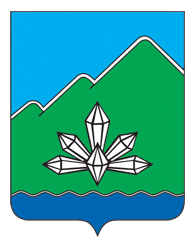 «Актуализации схемы теплоснабжения Дальнегорского городского округа»Пояснительная запискаХабаровск2018 годПриложение 1Удельная расчетная тепловая нагрузка помещений, отапливаемых альтернативными источниками по ГО Дальнегорск.Таблица 1Удельная расчетная тепловая нагрузка помещений отапливаемых альтернативными источниками по п. Краснореченский «Дальнегорского городского округа».Таблица №2Удельная расчетная тепловая нагрузка помещений отапливаемых альтернативными источниками по п. Рудная Пристань «Дальнегорского городского округа».Таблица №3УтверждаюГенеральный директорООО «ДЖК»___________ Якунина Я.А.«    »                   2018 год.               Утвержденапостановлением администрацииДальнегорского городского округаот 05.10.2018      № 645-паНаселенный пунктАдресАдресплощадь, м²Объем, м3qaakktвtвtнQрч , Гкал/часЦентральная котельнаяЦентральная котельнаяЦентральная котельнаяЦентральная котельнаяЦентральная котельнаяЦентральная котельнаяЦентральная котельнаяЦентральная котельнаяЦентральная котельнаяЦентральная котельнаяЦентральная котельнаяЦентральная котельнаяЦентральная котельнаяЦентральная котельнаяДАЛЬНЕГОРСК1 Советская, 22-151 Советская, 22-1542,50102,000,7381,0981,0981,11,11818-240,003819ДАЛЬНЕГОРСК1 Советская, 22-321 Советская, 22-3263,90153,360,6971,0981,0981,11,11818-240,005422ДАЛЬНЕГОРСК1 Советская, 22-331 Советская, 22-3377,50186,000,6711,0981,0981,11,11818-240,006331ДАЛЬНЕГОРСК1 Советская, 22-351 Советская, 22-3577,30185,520,6721,0981,0981,11,11818-240,006324ДАЛЬНЕГОРСК1 Советская, 22-601 Советская, 22-6049,20118,080,7261,0981,0981,11,11818-240,004346ДАЛЬНЕГОРСК1 Советская, 22-621 Советская, 22-6263,90153,360,6971,0981,0981,11,11818-240,005425ДАЛЬНЕГОРСК1 Советская, 22-681 Советская, 22-6863,80153,120,6981,0981,0981,11,11818-240,005418ДАЛЬНЕГОРСК1советская, 22-131советская, 22-1391,90220,560,6441,0981,0981,11,11818-240,0072ДАЛЬНЕГОРСК1советская, 22-281советская, 22-2864,00153,600,6971,0981,0981,11,11818-240,005432ДАЛЬНЕГОРСК1советская, 22-291советская, 22-2977,30185,520,6721,0981,0981,11,11818-240,00632ДАЛЬНЕГОРСК1советская, 22-31советская, 22-363,40152,160,6981,0981,0981,11,11818-240,00539ДАЛЬНЕГОРСКВатутина, 14-1Ватутина, 14-125,0060,000,7721,0981,0981,11,11818-240,00235ДАЛЬНЕГОРСКВатутина, 14-2Ватутина, 14-243,50104,400,7361,0981,0981,11,11818-240,0039ДАЛЬНЕГОРСКВатутина, 14-3Ватутина, 14-332,5078,000,7581,0981,0981,11,11818-240,002998ДАЛЬНЕГОРСКВатутина, 18Ватутина, 1855,50133,200,7131,0981,0981,11,11818-240,004821ДАЛЬНЕГОРСКВатутина, 21-1Ватутина, 21-164,80155,520,6961,0981,0981,11,11818-240,005488ДАЛЬНЕГОРСКВатутина, 22Ватутина, 2246,13110,710,7311,0981,0981,11,11818-240,004108ДАЛЬНЕГОРСКВатутина, 2-2Ватутина, 2-225,5061,200,7711,0981,0981,11,11818-240,002394ДАЛЬНЕГОРСКВатутина, 26-1Ватутина, 26-161,50147,600,7021,0981,0981,11,11818-240,005256ДАЛЬНЕГОРСКВатутина, 26-2Ватутина, 26-261,50147,600,7021,0981,0981,11,11818-240,005256ДАЛЬНЕГОРСКВатутина, 33-2Ватутина, 33-259,40142,560,7061,0981,0981,11,11818-240,005105ДАЛЬНЕГОРСКВатутина, 35-2Ватутина, 35-268,10163,440,6891,0981,0981,11,11818-240,005714ДАЛЬНЕГОРСКИнженерная, 17Инженерная, 17                     62,20                         149,28   0,7011,0981,0981,11,11818-240,005305ДАЛЬНЕГОРСКИнженерная, 4-10Инженерная, 4-10                     62,50                         150,00   0,7001,0981,0981,11,11818-240,005326ДАЛЬНЕГОРСКИнженерная, 4-13Инженерная, 4-13                     51,00                         122,40   0,7221,0981,0981,11,11818-240,004483ДАЛЬНЕГОРСКИнженерная, 4-19Инженерная, 4-19                     29,50                           70,80   0,7631,0981,0981,11,11818-240,002742ДАЛЬНЕГОРСКИнженерная, 4-22Инженерная, 4-22                     44,50                         106,80   0,7351,0981,0981,11,11818-240,00398ДАЛЬНЕГОРСКИнженерная, 4-24Инженерная, 4-24                     45,60                         109,44   0,7321,0981,0981,11,11818-240,004066ДАЛЬНЕГОРСКИнженерная, 4-28Инженерная, 4-28                     44,50                         106,80   0,7351,0981,0981,11,11818-240,00398ДАЛЬНЕГОРСКИнженерная, 4-29Инженерная, 4-29                     46,60                         111,84   0,7311,0981,0981,11,11818-240,004145ДАЛЬНЕГОРСКИнженерная, 4-31Инженерная, 4-31                     44,80                         107,52   0,7341,0981,0981,11,11818-240,004003ДАЛЬНЕГОРСКИнженерная, 4-45Инженерная, 4-45                     48,20                         115,68   0,7271,0981,0981,11,11818-240,004269ДАЛЬНЕГОРСКИнженерная, 4-48Инженерная, 4-48                     46,90                         112,56   0,7301,0981,0981,11,11818-240,004168ДАЛЬНЕГОРСКИнженерная, 4-52Инженерная, 4-52                     30,90                           74,16   0,7611,0981,0981,11,11818-240,002862ДАЛЬНЕГОРСКИнженерная, 4-6Инженерная, 4-6                     62,50                         150,00   0,7001,0981,0981,11,11818-240,005326ДАЛЬНЕГОРСКИнженерная, 4-69Инженерная, 4-69                     63,10                         151,44   0,6991,0981,0981,11,11818-240,005369ДАЛЬНЕГОРСКИнженерная, 5-1Инженерная, 5-1                     63,90                         153,36   0,6971,0981,0981,11,11818-240,005425ДАЛЬНЕГОРСКИнженерная, 5-10Инженерная, 5-10                     78,90                         189,36   0,6691,0981,0981,11,11818-240,006422ДАЛЬНЕГОРСКИнженерная, 5-11Инженерная, 5-11                     49,70                         119,28   0,7251,0981,0981,11,11818-240,004384ДАЛЬНЕГОРСКИнженерная, 5-14Инженерная, 5-14                     49,60                         119,04   0,7251,0981,0981,11,11818-240,004377ДАЛЬНЕГОРСКИнженерная, 5-19Инженерная, 5-19                     49,40                         118,56   0,7251,0981,0981,11,11818-240,004361ДАЛЬНЕГОРСКИнженерная, 5-2Инженерная, 5-2                     79,50                         190,80   0,6671,0981,0981,11,11818-240,006459ДАЛЬНЕГОРСКИнженерная, 5-20Инженерная, 5-20                     49,70                         119,28   0,7251,0981,0981,11,11818-240,004384ДАЛЬНЕГОРСКИнженерная, 5-22Инженерная, 5-22                     49,70                         119,28   0,7251,0981,0981,11,11818-240,004384ДАЛЬНЕГОРСКИнженерная, 5-25Инженерная, 5-25                     49,70                         119,28   0,7251,0981,0981,11,11818-240,004384ДАЛЬНЕГОРСКИнженерная, 5-29Инженерная, 5-29                     49,60                         119,04   0,7251,0981,0981,11,11818-240,004377ДАЛЬНЕГОРСКИнженерная, 5-41Инженерная, 5-41                     80,30                         192,72   0,6661,0981,0981,11,11818-240,006509ДАЛЬНЕГОРСКИнженерная, 5-44Инженерная, 5-44                     65,00                         156,00   0,6951,0981,0981,11,11818-240,005501ДАЛЬНЕГОРСКИнженерная, 5-45Инженерная, 5-45                     79,90                         191,76   0,6671,0981,0981,11,11818-240,006484ДАЛЬНЕГОРСКИнженерная, 5-46Инженерная, 5-46                     64,00                         153,60   0,6971,0981,0981,11,11818-240,005432ДАЛЬНЕГОРСКИнженерная, 5-6Инженерная, 5-6                     79,50                         190,80   0,6671,0981,0981,11,11818-240,006459ДАЛЬНЕГОРСКИнженерная, 5-7Инженерная, 5-7                     64,20                         154,08   0,6971,0981,0981,11,11818-240,005446ДАЛЬНЕГОРСКИнженерная, 5-8Инженерная, 5-8                     78,60                         188,64   0,6691,0981,0981,11,11818-240,006403ДАЛЬНЕГОРСКИнженерная, 6-11Инженерная, 6-11                     49,90                         119,76   0,7241,0981,0981,11,11818-240,0044ДАЛЬНЕГОРСКИнженерная, 6-17Инженерная, 6-17                     50,50                         121,20   0,7231,0981,0981,11,11818-240,004445ДАЛЬНЕГОРСКИнженерная, 6-18Инженерная, 6-18                     43,40                         104,16   0,7371,0981,0981,11,11818-240,003892ДАЛЬНЕГОРСКИнженерная, 6-29Инженерная, 6-29                     49,90                         119,76   0,7241,0981,0981,11,11818-240,0044ДАЛЬНЕГОРСКИнженерная, 6-37Инженерная, 6-37                     49,70                         119,28   0,7251,0981,0981,11,11818-240,004384ДАЛЬНЕГОРСКИнженерная, 6-38Инженерная, 6-38                     49,80                         119,52   0,7241,0981,0981,11,11818-240,004392ДАЛЬНЕГОРСКИнженерная, 6-4Инженерная, 6-4                     78,90                         189,36   0,6691,0981,0981,11,11818-240,006422ДАЛЬНЕГОРСКИнженерная, 6-41Инженерная, 6-41                     79,40                         190,56   0,6681,0981,0981,11,11818-240,006453ДАЛЬНЕГОРСКИнженерная, 6-42Инженерная, 6-42                     64,20                         154,08   0,6971,0981,0981,11,11818-240,005446ДАЛЬНЕГОРСКИнженерная, 6-43Инженерная, 6-43                     79,20                         190,08   0,6681,0981,0981,11,11818-240,00644ДАЛЬНЕГОРСКИнженерная, 6-45Инженерная, 6-45                     78,90                         189,36   0,6691,0981,0981,11,11818-240,006422ДАЛЬНЕГОРСКИнженерная, 6-47Инженерная, 6-47                     79,00                         189,60   0,6681,0981,0981,11,11818-240,006428ДАЛЬНЕГОРСКИнженерная, 6-48Инженерная, 6-48                     63,70                         152,88   0,6981,0981,0981,11,11818-240,005411ДАЛЬНЕГОРСКИнженерная, 6-49Инженерная, 6-49                     79,20                         190,08   0,6681,0981,0981,11,11818-240,00644ДАЛЬНЕГОРСКИнженерная, 6-5Инженерная, 6-5                     64,60                         155,04   0,6961,0981,0981,11,11818-240,005474ДАЛЬНЕГОРСКИнженерная, 6-50Инженерная, 6-50                     64,00                         153,60   0,6971,0981,0981,11,11818-240,005432ДАЛЬНЕГОРСКИнженерная, 6-6Инженерная, 6-6                     79,20                         190,08   0,6681,0981,0981,11,11818-240,00644ДАЛЬНЕГОРСКИнженерная, 6-8Инженерная, 6-8                     79,20                         190,08   0,6681,0981,0981,11,11818-240,00644ДАЛЬНЕГОРСКИнженерная, 7-10Инженерная, 7-10                     81,10                         194,64   0,6641,0981,0981,11,11818-240,006559ДАЛЬНЕГОРСКИнженерная, 7-16Инженерная, 7-16                     50,80                         121,92   0,7221,0981,0981,11,11818-240,004468ДАЛЬНЕГОРСКИнженерная, 7-2Инженерная, 7-2                     79,10                         189,84   0,6681,0981,0981,11,11818-240,006434ДАЛЬНЕГОРСКИнженерная, 7-27Инженерная, 7-27                     49,60                         119,04   0,7251,0981,0981,11,11818-240,004377ДАЛЬНЕГОРСКИнженерная, 7-28Инженерная, 7-28                     64,70                         155,28   0,6961,0981,0981,11,11818-240,005481ДАЛЬНЕГОРСКИнженерная, 7-29Инженерная, 7-29                     28,10                           67,44   0,7661,0981,0981,11,11818-240,002621ДАЛЬНЕГОРСКИнженерная, 7-34Инженерная, 7-34                     64,60                         155,04   0,6961,0981,0981,11,11818-240,005474ДАЛЬНЕГОРСКИнженерная, 7-35Инженерная, 7-35                     28,00                           67,20   0,7661,0981,0981,11,11818-240,002612ДАЛЬНЕГОРСКИнженерная, 7-4Инженерная, 7-4                     81,10                         194,64   0,6641,0981,0981,11,11818-240,006559ДАЛЬНЕГОРСКИнженерная, 7-42Инженерная, 7-42                     64,90                         155,76   0,6951,0981,0981,11,11818-240,005495ДАЛЬНЕГОРСКИнженерная, 7-5Инженерная, 7-5                     64,80                         155,52   0,6961,0981,0981,11,11818-240,005488ДАЛЬНЕГОРСКИнженерная, 7-54Инженерная, 7-54                     64,80                         155,52   0,6961,0981,0981,11,11818-240,005488ДАЛЬНЕГОРСКИнженерная, 7-56Инженерная, 7-56                     43,00                         103,20   0,7371,0981,0981,11,11818-240,003861ДАЛЬНЕГОРСКИнженерная, 7-6Инженерная, 7-6                     81,10                         194,64   0,6641,0981,0981,11,11818-240,006559ДАЛЬНЕГОРСКИнженерная, 7-61Инженерная, 7-61                     50,10                         120,24   0,7241,0981,0981,11,11818-240,004415ДАЛЬНЕГОРСКИнженерная, 7-64Инженерная, 7-64                     49,60                         119,04   0,7251,0981,0981,11,11818-240,004377ДАЛЬНЕГОРСКИнженерная, 7-65Инженерная, 7-65                     43,10                         103,44   0,7371,0981,0981,11,11818-240,003869ДАЛЬНЕГОРСКИнженерная, 7-66Инженерная, 7-66                     50,10                         120,24   0,7241,0981,0981,11,11818-240,004415ДАЛЬНЕГОРСКИнженерная, 7-67Инженерная, 7-67                     50,00                         120,00   0,7241,0981,0981,11,11818-240,004407ДАЛЬНЕГОРСКИнженерная, 7-68Инженерная, 7-68                     43,00                         103,20   0,7371,0981,0981,11,11818-240,003861ДАЛЬНЕГОРСКИнженерная, 7-7Инженерная, 7-7                     65,00                         156,00   0,6951,0981,0981,11,11818-240,005501ДАЛЬНЕГОРСКИнженерная, 7-71Инженерная, 7-71                     64,50                         154,80   0,6961,0981,0981,11,11818-240,005467ДАЛЬНЕГОРСКИнженерная, 7-72Инженерная, 7-72                     80,10                         192,24   0,6661,0981,0981,11,11818-240,006497ДАЛЬНЕГОРСКИнженерная, 7-74Инженерная, 7-74                     80,20                         192,48   0,6661,0981,0981,11,11818-240,006503ДАЛЬНЕГОРСКИнженерная, 7-76Инженерная, 7-76                     80,40                         192,96   0,6661,0981,0981,11,11818-240,006515ДАЛЬНЕГОРСКИнженерная, 7-78Инженерная, 7-78                     26,80                           64,32   0,7691,0981,0981,11,11818-240,002508ДАЛЬНЕГОРСКИнженерная, 7-78Инженерная, 7-78                     26,80                           64,32   0,7691,0981,0981,11,11818-240,002508ДАЛЬНЕГОРСКИнженерная, 7-8Инженерная, 7-8                     81,30                         195,12   0,6641,0981,0981,11,11818-240,006571ДАЛЬНЕГОРСККлючевская, 2-14Ключевская, 2-14                     56,30                         135,12   0,7121,0981,0981,11,11818-240,00488ДАЛЬНЕГОРСККлючевская, 2-16Ключевская, 2-16                     56,30                         135,12   0,7121,0981,0981,11,11818-240,00488ДАЛЬНЕГОРСККлючевская, 2-18Ключевская, 2-18                     56,30                         135,12   0,7121,0981,0981,11,11818-240,00488ДАЛЬНЕГОРСККлючевская, 2-22Ключевская, 2-22                     54,80                         131,52   0,7151,0981,0981,11,11818-240,004769ДАЛЬНЕГОРСККлючевская, 2-28Ключевская, 2-28                     54,60                         131,04   0,7151,0981,0981,11,11818-240,004754ДАЛЬНЕГОРСККлючевская, 2-3Ключевская, 2-3                     57,00                         136,80   0,7111,0981,0981,11,11818-240,004931ДАЛЬНЕГОРСККлючевская, 2-30Ключевская, 2-30                     54,60                         131,04   0,7151,0981,0981,11,11818-240,004754ДАЛЬНЕГОРСККлючевская, 2-34Ключевская, 2-34                     57,30                         137,52   0,7101,0981,0981,11,11818-240,004953ДАЛЬНЕГОРСККлючевская, 2-35Ключевская, 2-35                     55,50                         133,20   0,7131,0981,0981,11,11818-240,004821ДАЛЬНЕГОРСККлючевская, 2-37Ключевская, 2-37                     55,50                         133,20   0,7131,0981,0981,11,11818-240,004821ДАЛЬНЕГОРСККлючевская, 2-4Ключевская, 2-4                     55,50                         133,20   0,7131,0981,0981,11,11818-240,004821ДАЛЬНЕГОРСККлючевская, 2-9Ключевская, 2-9                     57,00                         136,80   0,7111,0981,0981,11,11818-240,004931ДАЛЬНЕГОРСККлючевская, 4-1Ключевская, 4-1                     53,00                         127,20   0,7181,0981,0981,11,11818-240,004634ДАЛЬНЕГОРСККлючевская, 4-11Ключевская, 4-11                     49,30                         118,32   0,7251,0981,0981,11,11818-240,004354ДАЛЬНЕГОРСККлючевская, 4-13Ключевская, 4-13                     48,90                         117,36   0,7261,0981,0981,11,11818-240,004323ДАЛЬНЕГОРСККлючевская, 4-14Ключевская, 4-14                     49,10                         117,84   0,7261,0981,0981,11,11818-240,004338ДАЛЬНЕГОРСККлючевская, 4-2Ключевская, 4-2                     78,40                         188,16   0,6691,0981,0981,11,11818-240,00639ДАЛЬНЕГОРСККлючевская, 4-24Ключевская, 4-24                     42,50                         102,00   0,7381,0981,0981,11,11818-240,003821ДАЛЬНЕГОРСККлючевская, 4-28Ключевская, 4-28                     63,80                         153,12   0,6981,0981,0981,11,11818-240,005418ДАЛЬНЕГОРСККлючевская, 4-3Ключевская, 4-3                     63,40                         152,16   0,6981,0981,0981,11,11818-240,00539ДАЛЬНЕГОРСККлючевская, 4-31Ключевская, 4-31                     63,80                         153,12   0,6981,0981,0981,11,11818-240,005418ДАЛЬНЕГОРСККлючевская, 4-34Ключевская, 4-34                     63,80                         153,12   0,6981,0981,0981,11,11818-240,005418ДАЛЬНЕГОРСККлючевская, 4-36Ключевская, 4-36                     48,00                         115,20   0,7281,0981,0981,11,11818-240,004253ДАЛЬНЕГОРСККлючевская, 4-37Ключевская, 4-37                     63,80                         153,12   0,6981,0981,0981,11,11818-240,005418ДАЛЬНЕГОРСККлючевская, 4-40Ключевская, 4-40                     48,70                         116,88   0,7261,0981,0981,11,11818-240,004307ДАЛЬНЕГОРСККлючевская, 4-42Ключевская, 4-42                     64,20                         154,08   0,6971,0981,0981,11,11818-240,005446ДАЛЬНЕГОРСККлючевская, 4-56Ключевская, 4-56                     42,60                         102,24   0,7381,0981,0981,11,11818-240,003829ДАЛЬНЕГОРСККлючевская, 4-57Ключевская, 4-57                     48,80                         117,12   0,7261,0981,0981,11,11818-240,004315ДАЛЬНЕГОРСККлючевская, 4-59Ключевская, 4-59                     42,70                         102,48   0,7381,0981,0981,11,11818-240,003837ДАЛЬНЕГОРСККлючевская, 4-61Ключевская, 4-61                     48,90                         117,36   0,7261,0981,0981,11,11818-240,004323ДАЛЬНЕГОРСККлючевская, 4-62Ключевская, 4-62                     42,70                         102,48   0,7381,0981,0981,11,11818-240,003837ДАЛЬНЕГОРСККлючевская, 4-63Ключевская, 4-63                     48,50                         116,40   0,7271,0981,0981,11,11818-240,004292ДАЛЬНЕГОРСККлючевская, 4-68Ключевская, 4-68                     42,70                         102,48   0,7381,0981,0981,11,11818-240,003837ДАЛЬНЕГОРСККлючевская, 4-70Ключевская, 4-70                     78,30                         187,92   0,6701,0981,0981,11,11818-240,006384ДАЛЬНЕГОРСККлючевская, 4-71Ключевская, 4-71                     62,50                         150,00   0,7001,0981,0981,11,11818-240,005326ДАЛЬНЕГОРСККлючевская, 4-8Ключевская, 4-8                     78,20                         187,68   0,6701,0981,0981,11,11818-240,006377ДАЛЬНЕГОРСККлючевская, 4-9Ключевская, 4-9                     60,47                         145,13   0,7041,0981,0981,11,11818-240,005182ДАЛЬНЕГОРСККосмонавтов, 12-7Космонавтов, 12-7                     53,20                         127,68   0,7181,0981,0981,11,11818-240,004649ДАЛЬНЕГОРСККосмонавтов, 14-8Космонавтов, 14-8                     44,20                         106,08   0,7351,0981,0981,11,11818-240,003956ДАЛЬНЕГОРСККосмонавтов, 6-11Космонавтов, 6-11                     41,70                         100,08   0,7401,0981,0981,11,11818-240,003757ДАЛЬНЕГОРСККосмонавтов, 6-12Космонавтов, 6-12                     29,70                           71,28   0,7631,0981,0981,11,11818-240,002759ДАЛЬНЕГОРСККосмонавтов, 6-14Космонавтов, 6-14                     43,70                         104,88   0,7361,0981,0981,11,11818-240,003916ДАЛЬНЕГОРСККосмонавтов, 6-15Космонавтов, 6-15                     41,20                           98,88   0,7411,0981,0981,11,11818-240,003716ДАЛЬНЕГОРСККосмонавтов, 6-3Космонавтов, 6-3                     42,70                         102,48   0,7381,0981,0981,11,11818-240,003837ДАЛЬНЕГОРСККосмонавтов, 6-7Космонавтов, 6-7                     42,70                         102,48   0,7381,0981,0981,11,11818-240,003837ДАЛЬНЕГОРСККосмонавтов,14-9Космонавтов,14-9                     61,50                         147,60   0,7021,0981,0981,11,11818-240,005256ДАЛЬНЕГОРСКНабережная, 18-10аНабережная, 18-10а                     51,90                         124,56   0,7201,0981,0981,11,11818-240,004552ДАЛЬНЕГОРСКНабережная, 18-21Набережная, 18-21                     35,10                           84,24   0,7531,0981,0981,11,11818-240,003216ДАЛЬНЕГОРСКНабережная, 18-22Набережная, 18-22                     35,10                           84,24   0,7531,0981,0981,11,11818-240,003216ДАЛЬНЕГОРСКНабережная, 18-25Набережная, 18-25                     34,80                           83,52   0,7531,0981,0981,11,11818-240,003191ДАЛЬНЕГОРСКНабережная, 18-30Набережная, 18-30                     52,30                         125,52   0,7201,0981,0981,11,11818-240,004582ДАЛЬНЕГОРСКНабережная, 18-37Набережная, 18-37                     34,50                           82,80   0,7541,0981,0981,11,11818-240,003166ДАЛЬНЕГОРСКНабережная, 18-49Набережная, 18-49                     34,20                           82,08   0,7541,0981,0981,11,11818-240,003141ДАЛЬНЕГОРСКНабережная, 18-52Набережная, 18-52                     34,60                           83,04   0,7541,0981,0981,11,11818-240,003174ДАЛЬНЕГОРСКНабережная, 18-59Набережная, 18-59                     35,10                           84,24   0,7531,0981,0981,11,11818-240,003216ДАЛЬНЕГОРСКНабережная, 18-69Набережная, 18-69                     34,70                           83,28   0,7531,0981,0981,11,11818-240,003183ДАЛЬНЕГОРСКНабережная, 18-80Набережная, 18-80                     34,50                           82,80   0,7541,0981,0981,11,11818-240,003166ДАЛЬНЕГОРСКНабережная, 18-86Набережная, 18-86                     52,50                         126,00   0,7191,0981,0981,11,11818-240,004597ДАЛЬНЕГОРСКНабережная, 19-1Набережная, 19-1                     34,30                           82,32   0,7541,0981,0981,11,11818-240,003149ДАЛЬНЕГОРСКНабережная, 19-22Набережная, 19-22                     34,60                           83,04   0,7541,0981,0981,11,11818-240,003174ДАЛЬНЕГОРСКНабережная, 19-29Набережная, 19-29                     52,80                         126,72   0,7191,0981,0981,11,11818-240,004619ДАЛЬНЕГОРСКНабережная, 19-65Набережная, 19-65                     51,30                         123,12   0,7221,0981,0981,11,11818-240,004506ДАЛЬНЕГОРСКНабережная, 19-66Набережная, 19-66                     34,80                           83,52   0,7531,0981,0981,11,11818-240,003191ДАЛЬНЕГОРСКНабережная, 19-69Набережная, 19-69                     34,60                           83,04   0,7541,0981,0981,11,11818-240,003174ДАЛЬНЕГОРСКНабережная, 19-75Набережная, 19-75                     34,40                           82,56   0,7541,0981,0981,11,11818-240,003158ДАЛЬНЕГОРСКНабережная, 20-1,2Набережная, 20-1,2                     34,60                           83,04   0,7541,0981,0981,11,11818-240,003174ДАЛЬНЕГОРСКНабережная, 20-46Набережная, 20-46                     52,80                         126,72   0,7191,0981,0981,11,11818-240,004619ДАЛЬНЕГОРСКНабережная, 20-65Набережная, 20-65                     35,00                           84,00   0,7531,0981,0981,11,11818-240,003208ДАЛЬНЕГОРСКНабережная, 20-67Набережная, 20-67                     52,90                         126,96   0,7181,0981,0981,11,11818-240,004627ДАЛЬНЕГОРСКНабережная, 20-86Набережная, 20-86                     53,00                         127,20   0,7181,0981,0981,11,11818-240,004634ДАЛЬНЕГОРСКНабережная, 21-29Набережная, 21-29                     34,70                           83,28   0,7531,0981,0981,11,11818-240,003183ДАЛЬНЕГОРСКНабережная, 21-30Набережная, 21-30                     34,80                           83,52   0,7531,0981,0981,11,11818-240,003191ДАЛЬНЕГОРСКНабережная, 22-112Набережная, 22-112                     43,80                         105,12   0,7361,0981,0981,11,11818-240,003924ДАЛЬНЕГОРСКНабережная, 22-131Набережная, 22-131                     17,30                           41,52   0,7871,0981,0981,11,11818-240,001657ДАЛЬНЕГОРСКНабережная, 23-17Набережная, 23-17                     34,70                           83,28   0,7531,0981,0981,11,11818-240,003183ДАЛЬНЕГОРСКНабережная, 23-39Набережная, 23-39                     34,70                           83,28   0,7531,0981,0981,11,11818-240,003183ДАЛЬНЕГОРСКНабережная, 23-43Набережная, 23-43                     35,00                           84,00   0,7531,0981,0981,11,11818-240,003208ДАЛЬНЕГОРСКНабережная, 23-5Набережная, 23-5                     34,90                           83,76   0,7531,0981,0981,11,11818-240,003199ДАЛЬНЕГОРСКНабережная, 23-55Набережная, 23-55                     34,70                           83,28   0,7531,0981,0981,11,11818-240,003183ДАЛЬНЕГОРСКНабережная, 24-11Набережная, 24-11                     64,50                         154,80   0,6961,0981,0981,11,11818-240,005467ДАЛЬНЕГОРСКНабережная, 24-12Набережная, 24-12                     78,90                         189,36   0,6691,0981,0981,11,11818-240,006422ДАЛЬНЕГОРСКНабережная, 24-13Набережная, 24-13                     64,50                         154,80   0,6961,0981,0981,11,11818-240,005467ДАЛЬНЕГОРСКНабережная, 24-14Набережная, 24-14                     78,60                         188,64   0,6691,0981,0981,11,11818-240,006403ДАЛЬНЕГОРСКНабережная, 24-15Набережная, 24-15                     64,50                         154,80   0,6961,0981,0981,11,11818-240,005467ДАЛЬНЕГОРСКНабережная, 24-17Набережная, 24-17                     64,50                         154,80   0,6961,0981,0981,11,11818-240,005467ДАЛЬНЕГОРСКНабережная, 24-18Набережная, 24-18                     78,60                         188,64   0,6691,0981,0981,11,11818-240,006403ДАЛЬНЕГОРСКНабережная, 24-2Набережная, 24-2                     79,00                         189,60   0,6681,0981,0981,11,11818-240,006428ДАЛЬНЕГОРСКНабережная, 24-20Набережная, 24-20                     78,60                         188,64   0,6691,0981,0981,11,11818-240,006403ДАЛЬНЕГОРСКНабережная, 24-21Набережная, 24-21                     79,30                         190,32   0,6681,0981,0981,11,11818-240,006447ДАЛЬНЕГОРСКНабережная, 24-23Набережная, 24-23                     79,20                         190,08   0,6681,0981,0981,11,11818-240,00644ДАЛЬНЕГОРСКНабережная, 24-24Набережная, 24-24                     64,60                         155,04   0,6961,0981,0981,11,11818-240,005474ДАЛЬНЕГОРСКНабережная, 24-28Набережная, 24-28                     64,60                         155,04   0,6961,0981,0981,11,11818-240,005474ДАЛЬНЕГОРСКНабережная, 24-31Набережная, 24-31                     79,10                         189,84   0,6681,0981,0981,11,11818-240,006434ДАЛЬНЕГОРСКНабережная, 24-33Набережная, 24-33                     79,30                         190,32   0,6681,0981,0981,11,11818-240,006447ДАЛЬНЕГОРСКНабережная, 24-34Набережная, 24-34                     64,10                         153,84   0,6971,0981,0981,11,11818-240,005439ДАЛЬНЕГОРСКНабережная, 24-39Набережная, 24-39                     79,30                         190,32   0,6681,0981,0981,11,11818-240,006447ДАЛЬНЕГОРСКНабережная, 24-4Набережная, 24-4                     78,90                         189,36   0,6691,0981,0981,11,11818-240,006422ДАЛЬНЕГОРСКНабережная, 24-5Набережная, 24-5                     63,50                         152,40   0,6981,0981,0981,11,11818-240,005397ДАЛЬНЕГОРСКНабережная, 24-7Набережная, 24-7                     63,50                         152,40   0,6981,0981,0981,11,11818-240,005397ДАЛЬНЕГОРСКНабережная, 24-8Набережная, 24-8                     78,90                         189,36   0,6691,0981,0981,11,11818-240,006422ДАЛЬНЕГОРСКНабережная, 25-1Набережная, 25-1                     64,20                         154,08   0,6971,0981,0981,11,11818-240,005446ДАЛЬНЕГОРСКНабережная, 25-14Набережная, 25-14                     78,90                         189,36   0,6691,0981,0981,11,11818-240,006422ДАЛЬНЕГОРСКНабережная, 25-17Набережная, 25-17                     64,50                         154,80   0,6961,0981,0981,11,11818-240,005467ДАЛЬНЕГОРСКНабережная, 25-18Набережная, 25-18                     78,90                         189,36   0,6691,0981,0981,11,11818-240,006422ДАЛЬНЕГОРСКНабережная, 25-19Набережная, 25-19                     64,50                         154,80   0,6961,0981,0981,11,11818-240,005467ДАЛЬНЕГОРСКНабережная, 25-2Набережная, 25-2                     78,40                         188,16   0,6691,0981,0981,11,11818-240,00639ДАЛЬНЕГОРСКНабережная, 25-20Набережная, 25-20                     78,90                         189,36   0,6691,0981,0981,11,11818-240,006422ДАЛЬНЕГОРСКНабережная, 25-21Набережная, 25-21                     78,70                         188,88   0,6691,0981,0981,11,11818-240,006409ДАЛЬНЕГОРСКНабережная, 25-25Набережная, 25-25                     78,80                         189,12   0,6691,0981,0981,11,11818-240,006415ДАЛЬНЕГОРСКНабережная, 25-26Набережная, 25-26                     65,00                         156,00   0,6951,0981,0981,11,11818-240,005501ДАЛЬНЕГОРСКНабережная, 25-28Набережная, 25-28                     65,00                         156,00   0,6951,0981,0981,11,11818-240,005501ДАЛЬНЕГОРСКНабережная, 25-3Набережная, 25-3                     64,30                         154,32   0,6971,0981,0981,11,11818-240,005453ДАЛЬНЕГОРСКНабережная, 25-30Набережная, 25-30                     65,00                         156,00   0,6951,0981,0981,11,11818-240,005501ДАЛЬНЕГОРСКНабережная, 25-31Набережная, 25-31                     79,60                         191,04   0,6671,0981,0981,11,11818-240,006466ДАЛЬНЕГОРСКНабережная, 25-33Набережная, 25-33                     79,50                         190,80   0,6671,0981,0981,11,11818-240,006459ДАЛЬНЕГОРСКНабережная, 25-35Набережная, 25-35                     79,50                         190,80   0,6671,0981,0981,11,11818-240,006459ДАЛЬНЕГОРСКНабережная, 25-37Набережная, 25-37                     79,50                         190,80   0,6671,0981,0981,11,11818-240,006459ДАЛЬНЕГОРСКНабережная, 25-39Набережная, 25-39                     79,50                         190,80   0,6671,0981,0981,11,11818-240,006459ДАЛЬНЕГОРСКНабережная, 25-4Набережная, 25-4                     78,70                         188,88   0,6691,0981,0981,11,11818-240,006409ДАЛЬНЕГОРСКНабережная, 25-40Набережная, 25-40                     64,50                         154,80   0,6961,0981,0981,11,11818-240,005467ДАЛЬНЕГОРСКНабережная, 25-6Набережная, 25-6                     78,70                         188,88   0,6691,0981,0981,11,11818-240,006409ДАЛЬНЕГОРСКНабережная, 26-1Набережная, 26-1                     63,70                         152,88   0,6981,0981,0981,11,11818-240,005411ДАЛЬНЕГОРСКНабережная, 26-10Набережная, 26-10                     79,20                         190,08   0,6681,0981,0981,11,11818-240,00644ДАЛЬНЕГОРСКНабережная, 26-11Набережная, 26-11                     49,30                         118,32   0,7251,0981,0981,11,11818-240,004354ДАЛЬНЕГОРСКНабережная, 26-16Набережная, 26-16                     49,30                         118,32   0,7251,0981,0981,11,11818-240,004354ДАЛЬНЕГОРСКНабережная, 26-22Набережная, 26-22                     49,30                         118,32   0,7251,0981,0981,11,11818-240,004354ДАЛЬНЕГОРСКНабережная, 26-26Набережная, 26-26                     49,30                         118,32   0,7251,0981,0981,11,11818-240,004354ДАЛЬНЕГОРСКНабережная, 26-34Набережная, 26-34                     49,10                         117,84   0,7261,0981,0981,11,11818-240,004338ДАЛЬНЕГОРСКНабережная, 26-4Набережная, 26-4                     79,20                         190,08   0,6681,0981,0981,11,11818-240,00644ДАЛЬНЕГОРСКНабережная, 26-40Набережная, 26-40                     49,10                         117,84   0,7261,0981,0981,11,11818-240,004338ДАЛЬНЕГОРСКНабережная, 26-41Набережная, 26-41                     79,20                         190,08   0,6681,0981,0981,11,11818-240,00644ДАЛЬНЕГОРСКНабережная, 26-43Набережная, 26-43                     78,90                         189,36   0,6691,0981,0981,11,11818-240,006422ДАЛЬНЕГОРСКНабережная, 26-45Набережная, 26-45                     78,90                         189,36   0,6691,0981,0981,11,11818-240,006422ДАЛЬНЕГОРСКНабережная, 26-46Набережная, 26-46                     63,30                         151,92   0,6981,0981,0981,11,11818-240,005383ДАЛЬНЕГОРСКНабережная, 26-47Набережная, 26-47                     78,90                         189,36   0,6691,0981,0981,11,11818-240,006422ДАЛЬНЕГОРСКНабережная, 26-49Набережная, 26-49                     78,90                         189,36   0,6691,0981,0981,11,11818-240,006422ДАЛЬНЕГОРСКНабережная, 26-6Набережная, 26-6                     79,20                         190,08   0,6681,0981,0981,11,11818-240,00644ДАЛЬНЕГОРСКНабережная, 26-7Набережная, 26-7                     63,70                         152,88   0,6981,0981,0981,11,11818-240,005411ДАЛЬНЕГОРСКНабережная, 26-8Набережная, 26-8                     79,20                         190,08   0,6681,0981,0981,11,11818-240,00644ДАЛЬНЕГОРСКНабережная, 26-9Набережная, 26-9                     63,70                         152,88   0,6981,0981,0981,11,11818-240,005411ДАЛЬНЕГОРСКНабережная, 28-1Набережная, 28-1                     52,20                         125,28   0,7201,0981,0981,11,11818-240,004574ДАЛЬНЕГОРСКНабережная, 28-14Набережная, 28-14                     52,80                         126,72   0,7191,0981,0981,11,11818-240,004619ДАЛЬНЕГОРСКНабережная, 28-20Набережная, 28-20                     52,20                         125,28   0,7201,0981,0981,11,11818-240,004574ДАЛЬНЕГОРСКНабережная, 28-22Набережная, 28-22                     35,20                           84,48   0,7521,0981,0981,11,11818-240,003224ДАЛЬНЕГОРСКНабережная, 28-24Набережная, 28-24                     69,80                         167,52   0,6861,0981,0981,11,11818-240,005829ДАЛЬНЕГОРСКНабережная, 28-52Набережная, 28-52                     52,80                         126,72   0,7191,0981,0981,11,11818-240,004619ДАЛЬНЕГОРСКНабережная, 28-6Набережная, 28-6                     34,60                           83,04   0,7541,0981,0981,11,11818-240,003174ДАЛЬНЕГОРСКНабережная, 28-76Набережная, 28-76                     52,20                         125,28   0,7201,0981,0981,11,11818-240,004574ДАЛЬНЕГОРСКНабережная, 28-79Набережная, 28-79                     35,20                           84,48   0,7521,0981,0981,11,11818-240,003224ДАЛЬНЕГОРСКНабережная, 28-80Набережная, 28-80                     35,20                           84,48   0,7521,0981,0981,11,11818-240,003224ДАЛЬНЕГОРСКНабережная, 28-84Набережная, 28-84                     35,20                           84,48   0,7521,0981,0981,11,11818-240,003224ДАЛЬНЕГОРСКНабережная, 29-22Набережная, 29-22                     34,60                           83,04   0,7541,0981,0981,11,11818-240,003174ДАЛЬНЕГОРСКНабережная, 29-23Набережная, 29-23                     34,90                           83,76   0,7531,0981,0981,11,11818-240,003199ДАЛЬНЕГОРСКНабережная, 29-96Набережная, 29-96                     34,90                           83,76   0,7531,0981,0981,11,11818-240,003199ДАЛЬНЕГОРСКНабережная, 30-10Набережная, 30-10                     79,60                         191,04   0,6671,0981,0981,11,11818-240,006466ДАЛЬНЕГОРСКНабережная, 30-11Набережная, 30-11                     48,80                         117,12   0,7261,0981,0981,11,11818-240,004315ДАЛЬНЕГОРСКНабережная, 30-17Набережная, 30-17                     49,10                         117,84   0,7261,0981,0981,11,11818-240,004338ДАЛЬНЕГОРСКНабережная, 30-18Набережная, 30-18                     42,40                         101,76   0,7391,0981,0981,11,11818-240,003813ДАЛЬНЕГОРСКНабережная, 30-2Набережная, 30-2                     79,50                         190,80   0,6671,0981,0981,11,11818-240,006459ДАЛЬНЕГОРСКНабережная, 30-21Набережная, 30-21                     42,20                         101,28   0,7391,0981,0981,11,11818-240,003797ДАЛЬНЕГОРСКНабережная, 30-25Набережная, 30-25                     49,60                         119,04   0,7251,0981,0981,11,11818-240,004377ДАЛЬНЕГОРСКНабережная, 30-26Набережная, 30-26                     64,80                         155,52   0,6961,0981,0981,11,11818-240,005488ДАЛЬНЕГОРСКНабережная, 30-27Набережная, 30-27                     63,10                         151,44   0,6991,0981,0981,11,11818-240,005369ДАЛЬНЕГОРСКНабережная, 30-29Набережная, 30-29                     28,00                           67,20   0,7661,0981,0981,11,11818-240,002612ДАЛЬНЕГОРСКНабережная, 30-32Набережная, 30-32                     27,70                           66,48   0,7671,0981,0981,11,11818-240,002586ДАЛЬНЕГОРСКНабережная, 30-33Набережная, 30-33                     49,30                         118,32   0,7251,0981,0981,11,11818-240,004354ДАЛЬНЕГОРСКНабережная, 30-37Набережная, 30-37                     64,60                         155,04   0,6961,0981,0981,11,11818-240,005474ДАЛЬНЕГОРСКНабережная, 30-4Набережная, 30-4                     79,50                         190,80   0,6671,0981,0981,11,11818-240,006459ДАЛЬНЕГОРСКНабережная, 30-47Набережная, 30-47                     28,40                           68,16   0,7651,0981,0981,11,11818-240,002647ДАЛЬНЕГОРСКНабережная, 30-49Набережная, 30-49                     64,80                         155,52   0,6961,0981,0981,11,11818-240,005488ДАЛЬНЕГОРСКНабережная, 30-52Набережная, 30-52                     48,40                         116,16   0,7271,0981,0981,11,11818-240,004284ДАЛЬНЕГОРСКНабережная, 30-58Набережная, 30-58                     49,50                         118,80   0,7251,0981,0981,11,11818-240,004369ДАЛЬНЕГОРСКНабережная, 30-60Набережная, 30-60                     49,70                         119,28   0,7251,0981,0981,11,11818-240,004384ДАЛЬНЕГОРСКНабережная, 30-74Набережная, 30-74                     78,50                         188,40   0,6691,0981,0981,11,11818-240,006396ДАЛЬНЕГОРСКНабережная, 30-77Набережная, 30-77                     64,00                         153,60   0,6971,0981,0981,11,11818-240,005432ДАЛЬНЕГОРСКНабережная, 30-78Набережная, 30-78                     78,10                         187,44   0,6701,0981,0981,11,11818-240,006371ДАЛЬНЕГОРСКНабережная, 30-79Набережная, 30-79                     64,10                         153,84   0,6971,0981,0981,11,11818-240,005439ДАЛЬНЕГОРСКНабережная, 30-8Набережная, 30-8                     79,60                         191,04   0,6671,0981,0981,11,11818-240,006466ДАЛЬНЕГОРСКНабережная, 31-38Набережная, 31-38                     43,30                         103,92   0,7371,0981,0981,11,11818-240,003884ДАЛЬНЕГОРСКНабережная, 31-44Набережная, 31-44                     43,70                         104,88   0,7361,0981,0981,11,11818-240,003916ДАЛЬНЕГОРСКНабережная, 31-45Набережная, 31-45                     45,20                         108,48   0,7331,0981,0981,11,11818-240,004035ДАЛЬНЕГОРСКНабережная, 31-51Набережная, 31-51                     57,00                         136,80   0,7111,0981,0981,11,11818-240,004931ДАЛЬНЕГОРСКНабережная, 31-57Набережная, 31-57                     63,80                         153,12   0,6981,0981,0981,11,11818-240,005418ДАЛЬНЕГОРСКНабережная, 31-65Набережная, 31-65                     65,00                         156,00   0,6951,0981,0981,11,11818-240,005501ДАЛЬНЕГОРСКНабережная, 31-70Набережная, 31-70                     50,40                         120,96   0,7231,0981,0981,11,11818-240,004438ДАЛЬНЕГОРСКНабережная, 31-9Набережная, 31-9                     50,80                         121,92   0,7221,0981,0981,11,11818-240,004468ДАЛЬНЕГОРСКНабережная, 25-29Набережная, 25-29                     78,80                         189,12   0,6691,0981,0981,11,11818-240,006415ДАЛЬНЕГОРСКОсипенко, 10-10Осипенко, 10-10                     78,30                         187,92   0,6701,0981,0981,11,11818-240,006384ДАЛЬНЕГОРСКОсипенко, 10-2Осипенко, 10-2                     78,40                         188,16   0,6691,0981,0981,11,11818-240,00639ДАЛЬНЕГОРСКОсипенко, 10-22Осипенко, 10-22                     48,90                         117,36   0,7261,0981,0981,11,11818-240,004323ДАЛЬНЕГОРСКОсипенко, 10-28Осипенко, 10-28                     64,40                         154,56   0,6961,0981,0981,11,11818-240,00546ДАЛЬНЕГОРСКОсипенко, 10-30Осипенко, 10-30                     48,20                         115,68   0,7271,0981,0981,11,11818-240,004269ДАЛЬНЕГОРСКОсипенко, 10-34Осипенко, 10-34                     64,40                         154,56   0,6961,0981,0981,11,11818-240,00546ДАЛЬНЕГОРСКОсипенко, 10-4Осипенко, 10-4                     78,30                         187,92   0,6701,0981,0981,11,11818-240,006384ДАЛЬНЕГОРСКОсипенко, 10-40Осипенко, 10-40                     48,30                         115,92   0,7271,0981,0981,11,11818-240,004277ДАЛЬНЕГОРСКОсипенко, 10-51Осипенко, 10-51                     63,50                         152,40   0,6981,0981,0981,11,11818-240,005397ДАЛЬНЕГОРСКОсипенко, 10-52Осипенко, 10-52                     48,90                         117,36   0,7261,0981,0981,11,11818-240,004323ДАЛЬНЕГОРСКОсипенко, 10-54Осипенко, 10-54                     64,60                         155,04   0,6961,0981,0981,11,11818-240,005474ДАЛЬНЕГОРСКОсипенко, 10-6Осипенко, 10-6                     78,30                         187,92   0,6701,0981,0981,11,11818-240,006384ДАЛЬНЕГОРСКОсипенко, 10-61Осипенко, 10-61                     49,30                         118,32   0,7251,0981,0981,11,11818-240,004354ДАЛЬНЕГОРСКОсипенко, 10-66Осипенко, 10-66                     48,90                         117,36   0,7261,0981,0981,11,11818-240,004323ДАЛЬНЕГОРСКОсипенко, 10-73Осипенко, 10-73                     63,00                         151,20   0,6991,0981,0981,11,11818-240,005362ДАЛЬНЕГОРСКОсипенко, 10-74Осипенко, 10-74                     78,20                         187,68   0,6701,0981,0981,11,11818-240,006377ДАЛЬНЕГОРСКОсипенко, 10-75Осипенко, 10-75                     63,00                         151,20   0,6991,0981,0981,11,11818-240,005362ДАЛЬНЕГОРСКОсипенко, 10-78Осипенко, 10-78                     78,20                         187,68   0,6701,0981,0981,11,11818-240,006377ДАЛЬНЕГОРСКОсипенко, 10-9Осипенко, 10-9                     62,90                         150,96   0,6991,0981,0981,11,11818-240,005355ДАЛЬНЕГОРСКОсипенко, 10а-11Осипенко, 10а-11                     49,40                         118,56   0,7251,0981,0981,11,11818-240,004361ДАЛЬНЕГОРСКОсипенко, 10а-16Осипенко, 10а-16                     50,10                         120,24   0,7241,0981,0981,11,11818-240,004415ДАЛЬНЕГОРСКОсипенко, 10а-22Осипенко, 10а-22                     55,10                         132,24   0,7141,0981,0981,11,11818-240,004791ДАЛЬНЕГОРСКОсипенко, 10а-23Осипенко, 10а-23                     49,10                         117,84   0,7261,0981,0981,11,11818-240,004338ДАЛЬНЕГОРСКОсипенко, 10а-27Осипенко, 10а-27                     48,80                         117,12   0,7261,0981,0981,11,11818-240,004315ДАЛЬНЕГОРСКОсипенко, 10а-29Осипенко, 10а-29                     27,00                           64,80   0,7681,0981,0981,11,11818-240,002525ДАЛЬНЕГОРСКОсипенко, 10а-30Осипенко, 10а-30                     49,00                         117,60   0,7261,0981,0981,11,11818-240,004331ДАЛЬНЕГОРСКОсипенко, 10а-31Осипенко, 10а-31                     62,00                         148,80   0,7011,0981,0981,11,11818-240,005291ДАЛЬНЕГОРСКОсипенко, 10а-32Осипенко, 10а-32                     27,00                           64,80   0,7681,0981,0981,11,11818-240,002525ДАЛЬНЕГОРСКОсипенко, 10а-33Осипенко, 10а-33                     49,00                         117,60   0,7261,0981,0981,11,11818-240,004331ДАЛЬНЕГОРСКОсипенко, 10а-34Осипенко, 10а-34                     62,00                         148,80   0,7011,0981,0981,11,11818-240,005291ДАЛЬНЕГОРСКОсипенко, 10а-42Осипенко, 10а-42                     61,50                         147,60   0,7021,0981,0981,11,11818-240,005256ДАЛЬНЕГОРСКОсипенко, 10а-44Осипенко, 10а-44                     27,20                           65,28   0,7681,0981,0981,11,11818-240,002542ДАЛЬНЕГОРСКОсипенко, 10а-45Осипенко, 10а-45                     64,10                         153,84   0,6971,0981,0981,11,11818-240,005439ДАЛЬНЕГОРСКОсипенко, 10а-48Осипенко, 10а-48                     64,10                         153,84   0,6971,0981,0981,11,11818-240,005439ДАЛЬНЕГОРСКОсипенко, 10а-5Осипенко, 10а-5                     63,20                         151,68   0,6991,0981,0981,11,11818-240,005376ДАЛЬНЕГОРСКОсипенко, 10а-70Осипенко, 10а-70                     77,60                         186,24   0,6711,0981,0981,11,11818-240,006339ДАЛЬНЕГОРСКОсипенко, 10а-77Осипенко, 10а-77                     63,60                         152,64   0,6981,0981,0981,11,11818-240,005404ДАЛЬНЕГОРСКОсипенко, 10а-78Осипенко, 10а-78                     78,10                         187,44   0,6701,0981,0981,11,11818-240,006371ДАЛЬНЕГОРСКОсипенко, 11-12Осипенко, 11-12                     63,50                         152,40   0,6981,0981,0981,11,11818-240,005397ДАЛЬНЕГОРСКОсипенко, 11-16Осипенко, 11-16                     63,50                         152,40   0,6981,0981,0981,11,11818-240,005397ДАЛЬНЕГОРСКОсипенко, 11-19Осипенко, 11-19                     45,00                         108,00   0,7341,0981,0981,11,11818-240,004019ДАЛЬНЕГОРСКОсипенко, 11-2Осипенко, 11-2                     59,20                         142,08   0,7061,0981,0981,11,11818-240,005091ДАЛЬНЕГОРСКОсипенко, 11-25Осипенко, 11-25                     45,40                         108,96   0,7331,0981,0981,11,11818-240,004051ДАЛЬНЕГОРСКОсипенко, 11-3Осипенко, 11-3                     52,60                         126,24   0,7191,0981,0981,11,11818-240,004604ДАЛЬНЕГОРСКОсипенко, 11-35Осипенко, 11-35                     44,20                         106,08   0,7351,0981,0981,11,11818-240,003956ДАЛЬНЕГОРСКОсипенко, 11-43Осипенко, 11-43                     47,40                         113,76   0,7291,0981,0981,11,11818-240,004207ДАЛЬНЕГОРСКОсипенко, 11-56Осипенко, 11-56                     51,60                         123,84   0,7211,0981,0981,11,11818-240,004529ДАЛЬНЕГОРСКОсипенко, 11-58Осипенко, 11-58                     30,50                           73,20   0,7611,0981,0981,11,11818-240,002827ДАЛЬНЕГОРСКОсипенко, 11-6Осипенко, 11-6                     58,90                         141,36   0,7071,0981,0981,11,11818-240,005069ДАЛЬНЕГОРСКОсипенко, 11-61Осипенко, 11-61                     60,10                         144,24   0,7051,0981,0981,11,11818-240,005156ДАЛЬНЕГОРСКОсипенко, 11-62Осипенко, 11-62                     29,50                           70,80   0,7631,0981,0981,11,11818-240,002742ДАЛЬНЕГОРСКОсипенко, 11-63Осипенко, 11-63                     63,60                         152,64   0,6981,0981,0981,11,11818-240,005404ДАЛЬНЕГОРСКОсипенко, 11-65Осипенко, 11-65                     59,50                         142,80   0,7061,0981,0981,11,11818-240,005112ДАЛЬНЕГОРСКОсипенко, 11-68Осипенко, 11-68                     51,70                         124,08   0,7211,0981,0981,11,11818-240,004537ДАЛЬНЕГОРСКОсипенко, 12-13Осипенко, 12-13                     41,20                           98,88   0,7411,0981,0981,11,11818-240,003716ДАЛЬНЕГОРСКОсипенко, 12-4Осипенко, 12-4                     57,70                         138,48   0,7091,0981,0981,11,11818-240,004982ДАЛЬНЕГОРСКОсипенко, 12-5Осипенко, 12-5                     41,20                           98,88   0,7411,0981,0981,11,11818-240,003716ДАЛЬНЕГОРСКОсипенко, 12-6Осипенко, 12-6                     52,80                         126,72   0,7191,0981,0981,11,11818-240,004619ДАЛЬНЕГОРСКОсипенко, 12а-10Осипенко, 12а-10                     80,00                         192,00   0,6661,0981,0981,11,11818-240,006491ДАЛЬНЕГОРСКОсипенко, 12а-22Осипенко, 12а-22                     49,70                         119,28   0,7251,0981,0981,11,11818-240,004384ДАЛЬНЕГОРСКОсипенко, 12а-28Осипенко, 12а-28                     64,60                         155,04   0,6961,0981,0981,11,11818-240,005474ДАЛЬНЕГОРСКОсипенко, 12а-36Осипенко, 12а-36                     49,10                         117,84   0,7261,0981,0981,11,11818-240,004338ДАЛЬНЕГОРСКОсипенко, 12а-37Осипенко, 12а-37                     64,90                         155,76   0,6951,0981,0981,11,11818-240,005495ДАЛЬНЕГОРСКОсипенко, 12а-45Осипенко, 12а-45                     64,40                         154,56   0,6961,0981,0981,11,11818-240,00546ДАЛЬНЕГОРСКОсипенко, 12а-5Осипенко, 12а-5                     63,80                         153,12   0,6981,0981,0981,11,11818-240,005418ДАЛЬНЕГОРСКОсипенко, 12а-64Осипенко, 12а-64                     50,10                         120,24   0,7241,0981,0981,11,11818-240,004415ДАЛЬНЕГОРСКОсипенко, 12а-7Осипенко, 12а-7                     63,60                         152,64   0,6981,0981,0981,11,11818-240,005404ДАЛЬНЕГОРСКОсипенко, 12а-72Осипенко, 12а-72                     80,80                         193,92   0,6651,0981,0981,11,11818-240,00654ДАЛЬНЕГОРСКОсипенко, 12а-73Осипенко, 12а-73                     64,50                         154,80   0,6961,0981,0981,11,11818-240,005467ДАЛЬНЕГОРСКОсипенко, 12а-74Осипенко, 12а-74                     81,00                         194,40   0,6641,0981,0981,11,11818-240,006553ДАЛЬНЕГОРСКОсипенко, 12а-75Осипенко, 12а-75                     64,50                         154,80   0,6961,0981,0981,11,11818-240,005467ДАЛЬНЕГОРСКОсипенко, 12а-76Осипенко, 12а-76                     81,20                         194,88   0,6641,0981,0981,11,11818-240,006565ДАЛЬНЕГОРСКОсипенко, 12а-8Осипенко, 12а-8                     79,80                         191,52   0,6671,0981,0981,11,11818-240,006478ДАЛЬНЕГОРСКОсипенко, 13-10Осипенко, 13-10                     50,40                         120,96   0,7231,0981,0981,11,11818-240,004438ДАЛЬНЕГОРСКОсипенко, 13-14Осипенко, 13-14                     49,50                         118,80   0,7251,0981,0981,11,11818-240,004369ДАЛЬНЕГОРСКОсипенко, 13-15Осипенко, 13-15                     29,20                           70,08   0,7641,0981,0981,11,11818-240,002716ДАЛЬНЕГОРСКОсипенко, 13-16Осипенко, 13-16                     57,10                         137,04   0,7101,0981,0981,11,11818-240,004938ДАЛЬНЕГОРСКОсипенко, 13-18Осипенко, 13-18                     49,80                         119,52   0,7241,0981,0981,11,11818-240,004392ДАЛЬНЕГОРСКОсипенко, 13-22Осипенко, 13-22                     40,20                           96,48   0,7431,0981,0981,11,11818-240,003635ДАЛЬНЕГОРСКОсипенко, 13-28Осипенко, 13-28                     39,50                           94,80   0,7441,0981,0981,11,11818-240,003579ДАЛЬНЕГОРСКОсипенко, 13-38Осипенко, 13-38                     41,20                           98,88   0,7411,0981,0981,11,11818-240,003716ДАЛЬНЕГОРСКОсипенко, 13-4Осипенко, 13-4                     57,90                         138,96   0,7091,0981,0981,11,11818-240,004997ДАЛЬНЕГОРСКОсипенко, 14-5Осипенко, 14-5                     43,70                         104,88   0,7361,0981,0981,11,11818-240,003916ДАЛЬНЕГОРСКОсипенко, 16-5Осипенко, 16-5                     47,10                         113,04   0,7301,0981,0981,11,11818-240,004184ДАЛЬНЕГОРСКОсипенко, 18-1Осипенко, 18-1                     45,40                         108,96   0,7331,0981,0981,11,11818-240,004051ДАЛЬНЕГОРСКОсипенко, 18-2Осипенко, 18-2                     64,60                         155,04   0,6961,0981,0981,11,11818-240,005474ДАЛЬНЕГОРСКОсипенко, 18-6Осипенко, 18-6                     64,30                         154,32   0,6971,0981,0981,11,11818-240,005453ДАЛЬНЕГОРСКОсипенко, 19-9Осипенко, 19-9                     43,60                         104,64   0,7361,0981,0981,11,11818-240,003908ДАЛЬНЕГОРСКОсипенко, 20-19Осипенко, 20-19                     35,40                           84,96   0,7521,0981,0981,11,11818-240,003241ДАЛЬНЕГОРСКОсипенко, 20-45Осипенко, 20-45                     34,90                           83,76   0,7531,0981,0981,11,11818-240,003199ДАЛЬНЕГОРСКОсипенко, 20-65Осипенко, 20-65                     36,00                           86,40   0,7511,0981,0981,11,11818-240,003291ДАЛЬНЕГОРСКОсипенко, 21-9Осипенко, 21-9                     46,10                         110,64   0,7311,0981,0981,11,11818-240,004105ДАЛЬНЕГОРСКОсипенко, 23-2Осипенко, 23-2                     76,10                         182,64   0,6741,0981,0981,11,11818-240,006243ДАЛЬНЕГОРСКОсипенко, 23-21Осипенко, 23-21                     42,60                         102,24   0,7381,0981,0981,11,11818-240,003829ДАЛЬНЕГОРСКОсипенко, 23-26Осипенко, 23-26                     48,50                         116,40   0,7271,0981,0981,11,11818-240,004292ДАЛЬНЕГОРСКОсипенко, 23-3Осипенко, 23-3                     61,90                         148,56   0,7011,0981,0981,11,11818-240,005284ДАЛЬНЕГОРСКОсипенко, 23-32Осипенко, 23-32                     48,50                         116,40   0,7271,0981,0981,11,11818-240,004292ДАЛЬНЕГОРСКОсипенко, 23-4Осипенко, 23-4                     76,10                         182,64   0,6741,0981,0981,11,11818-240,006243ДАЛЬНЕГОРСКОсипенко, 23-41Осипенко, 23-41                     75,90                         182,16   0,6741,0981,0981,11,11818-240,006231ДАЛЬНЕГОРСКОсипенко, 23-43Осипенко, 23-43                     75,90                         182,16   0,6741,0981,0981,11,11818-240,006231ДАЛЬНЕГОРСКОсипенко, 23-44Осипенко, 23-44                     62,10                         149,04   0,7011,0981,0981,11,11818-240,005298ДАЛЬНЕГОРСКОсипенко, 23-45Осипенко, 23-45                     37,95                           91,08   0,7471,0981,0981,11,11818-240,003452ДАЛЬНЕГОРСКОсипенко, 23-45Осипенко, 23-45                     37,95                           91,08   0,7471,0981,0981,11,11818-240,003452ДАЛЬНЕГОРСКОсипенко, 23-46Осипенко, 23-46                     62,10                         149,04   0,7011,0981,0981,11,11818-240,005298ДАЛЬНЕГОРСКОсипенко, 23-47Осипенко, 23-47                     75,90                         182,16   0,6741,0981,0981,11,11818-240,006231ДАЛЬНЕГОРСКОсипенко, 23-5Осипенко, 23-5                     61,90                         148,56   0,7011,0981,0981,11,11818-240,005284ДАЛЬНЕГОРСКОсипенко, 23-6Осипенко, 23-6                     76,10                         182,64   0,6741,0981,0981,11,11818-240,006243ДАЛЬНЕГОРСКОсипенко, 23-7Осипенко, 23-7                     61,90                         148,56   0,7011,0981,0981,11,11818-240,005284ДАЛЬНЕГОРСКОсипенко, 23-8Осипенко, 23-8                     76,10                         182,64   0,6741,0981,0981,11,11818-240,006243ДАЛЬНЕГОРСКОсипенко, 24-10Осипенко, 24-10                     79,00                         189,60   0,6681,0981,0981,11,11818-240,006428ДАЛЬНЕГОРСКОсипенко, 24-28Осипенко, 24-28                     64,40                         154,56   0,6961,0981,0981,11,11818-240,00546ДАЛЬНЕГОРСКОсипенко, 24-29Осипенко, 24-29                     27,70                           66,48   0,7671,0981,0981,11,11818-240,002586ДАЛЬНЕГОРСКОсипенко, 24-32Осипенко, 24-32                     27,90                           66,96   0,7661,0981,0981,11,11818-240,002603ДАЛЬНЕГОРСКОсипенко, 24-34Осипенко, 24-34                     64,40                         154,56   0,6961,0981,0981,11,11818-240,00546ДАЛЬНЕГОРСКОсипенко, 24-36Осипенко, 24-36                     49,00                         117,60   0,7261,0981,0981,11,11818-240,004331ДАЛЬНЕГОРСКОсипенко, 24-4Осипенко, 24-4                     78,80                         189,12   0,6691,0981,0981,11,11818-240,006415ДАЛЬНЕГОРСКОсипенко, 24-48Осипенко, 24-48                     64,50                         154,80   0,6961,0981,0981,11,11818-240,005467ДАЛЬНЕГОРСКОсипенко, 24-51Осипенко, 24-51                     61,84                         148,42   0,7011,0981,0981,11,11818-240,00528ДАЛЬНЕГОРСКОсипенко, 24-58Осипенко, 24-58                     50,00                         120,00   0,7241,0981,0981,11,11818-240,004407ДАЛЬНЕГОРСКОсипенко, 24-61Осипенко, 24-61                     49,70                         119,28   0,7251,0981,0981,11,11818-240,004384ДАЛЬНЕГОРСКОсипенко, 24-69Осипенко, 24-69                     49,40                         118,56   0,7251,0981,0981,11,11818-240,004361ДАЛЬНЕГОРСКОсипенко, 24-7Осипенко, 24-7                     63,70                         152,88   0,6981,0981,0981,11,11818-240,005411ДАЛЬНЕГОРСКОсипенко, 24-70Осипенко, 24-70                     79,30                         190,32   0,6681,0981,0981,11,11818-240,006447ДАЛЬНЕГОРСКОсипенко, 24-71Осипенко, 24-71                     63,30                         151,92   0,6981,0981,0981,11,11818-240,005383ДАЛЬНЕГОРСКОсипенко, 24-72Осипенко, 24-72                     79,10                         189,84   0,6681,0981,0981,11,11818-240,006434ДАЛЬНЕГОРСКОсипенко, 24-73Осипенко, 24-73                     63,50                         152,40   0,6981,0981,0981,11,11818-240,005397ДАЛЬНЕГОРСКОсипенко, 24-75Осипенко, 24-75                     63,90                         153,36   0,6971,0981,0981,11,11818-240,005425ДАЛЬНЕГОРСКОсипенко, 24-76Осипенко, 24-76                     79,00                         189,60   0,6681,0981,0981,11,11818-240,006428ДАЛЬНЕГОРСКОсипенко, 24-78Осипенко, 24-78                     79,20                         190,08   0,6681,0981,0981,11,11818-240,00644ДАЛЬНЕГОРСКОсипенко, 25-14Осипенко, 25-14                     49,80                         119,52   0,7241,0981,0981,11,11818-240,004392ДАЛЬНЕГОРСКОсипенко, 25-17Осипенко, 25-17                     49,80                         119,52   0,7241,0981,0981,11,11818-240,004392ДАЛЬНЕГОРСКОсипенко, 25-36Осипенко, 25-36                     42,30                         101,52   0,7391,0981,0981,11,11818-240,003805ДАЛЬНЕГОРСКОсипенко, 25-4Осипенко, 25-4                     77,40                         185,76   0,6711,0981,0981,11,11818-240,006327ДАЛЬНЕГОРСКОсипенко, 25-46Осипенко, 25-46                     63,00                         151,20   0,6991,0981,0981,11,11818-240,005362ДАЛЬНЕГОРСКОсипенко, 25-48Осипенко, 25-48                     62,90                         150,96   0,6991,0981,0981,11,11818-240,005355ДАЛЬНЕГОРСКОсипенко, 25-49Осипенко, 25-49                     77,20                         185,28   0,6721,0981,0981,11,11818-240,006314ДАЛЬНЕГОРСКОсипенко, 25-7Осипенко, 25-7                     63,50                         152,40   0,6981,0981,0981,11,11818-240,005397ДАЛЬНЕГОРСКОсипенко, 27-21Осипенко, 27-21                     39,80                           95,52   0,7441,0981,0981,11,11818-240,003603ДАЛЬНЕГОРСКОсипенко, 27-28Осипенко, 27-28                     64,20                         154,08   0,6971,0981,0981,11,11818-240,005446ДАЛЬНЕГОРСКОсипенко, 27-34Осипенко, 27-34                     64,10                         153,84   0,6971,0981,0981,11,11818-240,005439ДАЛЬНЕГОРСКОсипенко, 27-38Осипенко, 27-38                     27,50                           66,00   0,7671,0981,0981,11,11818-240,002569ДАЛЬНЕГОРСКОсипенко, 27-39Осипенко, 27-39                     48,40                         116,16   0,7271,0981,0981,11,11818-240,004284ДАЛЬНЕГОРСКОсипенко, 27-45Осипенко, 27-45                     64,60                         155,04   0,6961,0981,0981,11,11818-240,005474ДАЛЬНЕГОРСКОсипенко, 27-50Осипенко, 27-50                     26,90                           64,56   0,7681,0981,0981,11,11818-240,002516ДАЛЬНЕГОРСКОсипенко, 27-52Осипенко, 27-52                     48,60                         116,64   0,7271,0981,0981,11,11818-240,0043ДАЛЬНЕГОРСКОсипенко, 27-59Осипенко, 27-59                     39,90                           95,76   0,7431,0981,0981,11,11818-240,003611ДАЛЬНЕГОРСКОсипенко, 27-59Осипенко, 27-59                     39,90                           95,76   0,7431,0981,0981,11,11818-240,003611ДАЛЬНЕГОРСКОсипенко, 27-72Осипенко, 27-72                     77,30                         185,52   0,6721,0981,0981,11,11818-240,00632ДАЛЬНЕГОРСКОсипенко, 27-74Осипенко, 27-74                     77,50                         186,00   0,6711,0981,0981,11,11818-240,006333ДАЛЬНЕГОРСКОсипенко, 27-8Осипенко, 27-8                     77,50                         186,00   0,6711,0981,0981,11,11818-240,006333ДАЛЬНЕГОРСКОсипенко, 29-11Осипенко, 29-11                     50,20                         120,48   0,7241,0981,0981,11,11818-240,004422ДАЛЬНЕГОРСКОсипенко, 29-18Осипенко, 29-18                     43,50                         104,40   0,7361,0981,0981,11,11818-240,0039ДАЛЬНЕГОРСКОсипенко, 29-19Осипенко, 29-19                     49,60                         119,04   0,7251,0981,0981,11,11818-240,004377ДАЛЬНЕГОРСКОсипенко, 29-24Осипенко, 29-24                     43,80                         105,12   0,7361,0981,0981,11,11818-240,003924ДАЛЬНЕГОРСКОсипенко, 29-25Осипенко, 29-25                     49,70                         119,28   0,7251,0981,0981,11,11818-240,004384ДАЛЬНЕГОРСКОсипенко, 29-29Осипенко, 29-29                     50,20                         120,48   0,7241,0981,0981,11,11818-240,004422ДАЛЬНЕГОРСКОсипенко, 29-40Осипенко, 29-40                     49,90                         119,76   0,7241,0981,0981,11,11818-240,0044ДАЛЬНЕГОРСКОсипенко, 29-41Осипенко, 29-41                     79,70                         191,28   0,6671,0981,0981,11,11818-240,006472ДАЛЬНЕГОРСКОсипенко, 29-43Осипенко, 29-43                     83,50                         200,40   0,6601,0981,0981,11,11818-240,006706ДАЛЬНЕГОРСКОсипенко, 29-46Осипенко, 29-46                     63,70                         152,88   0,6981,0981,0981,11,11818-240,005411ДАЛЬНЕГОРСКОсипенко, 29-47Осипенко, 29-47                     79,50                         190,80   0,6671,0981,0981,11,11818-240,006459ДАЛЬНЕГОРСКОсипенко, 29-5Осипенко, 29-5                     63,60                         152,64   0,6981,0981,0981,11,11818-240,005404ДАЛЬНЕГОРСКОсипенко, 29-50Осипенко, 29-50                     63,50                         152,40   0,6981,0981,0981,11,11818-240,005397ДАЛЬНЕГОРСКОсипенко, 29-8Осипенко, 29-8                     78,80                         189,12   0,6691,0981,0981,11,11818-240,006415ДАЛЬНЕГОРСКОсипенко, 2а-6Осипенко, 2а-6                     42,10                         101,04   0,7391,0981,0981,11,11818-240,003789ДАЛЬНЕГОРСКОсипенко, 2а-8Осипенко, 2а-8                     43,00                         103,20   0,7371,0981,0981,11,11818-240,003861ДАЛЬНЕГОРСКОсипенко, 37-12Осипенко, 37-12                     40,70                           97,68   0,7421,0981,0981,11,11818-240,003676ДАЛЬНЕГОРСКОсипенко, 37-17Осипенко, 37-17                     42,00                         100,80   0,7391,0981,0981,11,11818-240,003781ДАЛЬНЕГОРСКОсипенко, 37-17Осипенко, 37-17                     42,00                         100,80   0,7391,0981,0981,11,11818-240,003781ДАЛЬНЕГОРСКОсипенко, 37-25Осипенко, 37-25                     31,50                           75,60   0,7601,0981,0981,11,11818-240,002913ДАЛЬНЕГОРСКОсипенко, 37-3Осипенко, 37-3                             -     0,8201,0981,0981,11,11818-240ДАЛЬНЕГОРСКОсипенко, 37-4Осипенко, 37-4                     28,90                           69,36   0,7651,0981,0981,11,11818-240,00269ДАЛЬНЕГОРСКОсипенко, 37-7Осипенко, 37-7                     42,70                         102,48   0,7381,0981,0981,11,11818-240,003837ДАЛЬНЕГОРСКОсипенко, 37-8Осипенко, 37-8                     41,00                           98,40   0,7411,0981,0981,11,11818-240,0037ДАЛЬНЕГОРСКОсипенко, 10-10Осипенко, 10-10                     55,80                         133,92   0,7131,0981,0981,11,11818-240,004843ДАЛЬНЕГОРСКОсипенко, 10-2Осипенко, 10-2                     55,78                         133,88   0,7131,0981,0981,11,11818-240,004841ДАЛЬНЕГОРСКОсипенко, 10-22Осипенко, 10-22                     55,76                         133,84   0,7131,0981,0981,11,11818-240,00484ДАЛЬНЕГОРСКОсипенко, 10-28Осипенко, 10-28                     55,75                         133,80   0,7131,0981,0981,11,11818-240,004839ДАЛЬНЕГОРСКОсипенко, 10-30Осипенко, 10-30                     55,73                         133,75   0,7131,0981,0981,11,11818-240,004838ДАЛЬНЕГОРСКОсипенко, 10-34Осипенко, 10-34                     55,71                         133,71   0,7131,0981,0981,11,11818-240,004836ДАЛЬНЕГОРСКОсипенко, 10-4Осипенко, 10-4                     55,70                         133,67   0,7131,0981,0981,11,11818-240,004835ДАЛЬНЕГОРСКОсипенко, 10-40Осипенко, 10-40                     55,68                         133,63   0,7131,0981,0981,11,11818-240,004834ДАЛЬНЕГОРСКОсипенко, 10-51Осипенко, 10-51                     55,66                         133,59   0,7131,0981,0981,11,11818-240,004833ДАЛЬНЕГОРСКОсипенко, 10-52Осипенко, 10-52                     55,65                         133,55   0,7131,0981,0981,11,11818-240,004831ДАЛЬНЕГОРСКОсипенко, 10-54Осипенко, 10-54                     55,63                         133,51   0,7131,0981,0981,11,11818-240,00483ДАЛЬНЕГОРСКОсипенко, 10-6Осипенко, 10-6                     55,61                         133,47   0,7131,0981,0981,11,11818-240,004829ДАЛЬНЕГОРСКОсипенко, 10-61Осипенко, 10-61                     55,59                         133,43   0,7131,0981,0981,11,11818-240,004828ДАЛЬНЕГОРСКОсипенко, 10-66Осипенко, 10-66                     55,58                         133,39   0,7131,0981,0981,11,11818-240,004826ДАЛЬНЕГОРСКОсипенко, 10-73Осипенко, 10-73                     55,56                         133,35   0,7131,0981,0981,11,11818-240,004825ДАЛЬНЕГОРСКОсипенко, 10-74Осипенко, 10-74                     55,54                         133,30   0,7131,0981,0981,11,11818-240,004824ДАЛЬНЕГОРСКОсипенко, 10-75Осипенко, 10-75                     55,53                         133,26   0,7131,0981,0981,11,11818-240,004823ДАЛЬНЕГОРСКОсипенко, 10-78Осипенко, 10-78                     55,51                         133,22   0,7131,0981,0981,11,11818-240,004821ДАЛЬНЕГОРСКОсипенко, 10-9Осипенко, 10-9                     55,49                         133,18   0,7131,0981,0981,11,11818-240,00482ДАЛЬНЕГОРСКОсипенко, 10а-11Осипенко, 10а-11                     55,48                         133,14   0,7131,0981,0981,11,11818-240,004819ДАЛЬНЕГОРСКОсипенко, 10а-16Осипенко, 10а-16                     55,46                         133,10   0,7141,0981,0981,11,11818-240,004818ДАЛЬНЕГОРСКОсипенко, 10а-22Осипенко, 10а-22                     55,44                         133,06   0,7141,0981,0981,11,11818-240,004816ДАЛЬНЕГОРСКОсипенко, 10а-23Осипенко, 10а-23                     55,42                         133,02   0,7141,0981,0981,11,11818-240,004815ДАЛЬНЕГОРСКОсипенко, 10а-27Осипенко, 10а-27                     55,41                         132,98   0,7141,0981,0981,11,11818-240,004814ДАЛЬНЕГОРСКОсипенко, 10а-29Осипенко, 10а-29                     55,39                         132,94   0,7141,0981,0981,11,11818-240,004813ДАЛЬНЕГОРСКОсипенко, 10а-30Осипенко, 10а-30                     55,37                         132,90   0,7141,0981,0981,11,11818-240,004811ДАЛЬНЕГОРСКОсипенко, 10а-31Осипенко, 10а-31                     55,36                         132,85   0,7141,0981,0981,11,11818-240,00481ДАЛЬНЕГОРСКОсипенко, 10а-32Осипенко, 10а-32                     55,34                         132,81   0,7141,0981,0981,11,11818-240,004809ДАЛЬНЕГОРСКОсипенко, 10а-33Осипенко, 10а-33                     55,32                         132,77   0,7141,0981,0981,11,11818-240,004807ДАЛЬНЕГОРСКОсипенко, 10а-34Осипенко, 10а-34                     55,30                         132,73   0,7141,0981,0981,11,11818-240,004806ДАЛЬНЕГОРСКОсипенко, 10а-42Осипенко, 10а-42                     55,29                         132,69   0,7141,0981,0981,11,11818-240,004805ДАЛЬНЕГОРСКОсипенко, 10а-44Осипенко, 10а-44                     55,27                         132,65   0,7141,0981,0981,11,11818-240,004804ДАЛЬНЕГОРСКОсипенко, 10а-45Осипенко, 10а-45                     55,25                         132,61   0,7141,0981,0981,11,11818-240,004802ДАЛЬНЕГОРСКОсипенко, 10а-48Осипенко, 10а-48                     55,24                         132,57   0,7141,0981,0981,11,11818-240,004801ДАЛЬНЕГОРСКОсипенко, 10а-5Осипенко, 10а-5                     55,22                         132,53   0,7141,0981,0981,11,11818-240,0048ДАЛЬНЕГОРСКОсипенко, 10а-70Осипенко, 10а-70                     55,20                         132,49   0,7141,0981,0981,11,11818-240,004799ДАЛЬНЕГОРСКОсипенко, 10а-77Осипенко, 10а-77                     55,19                         132,45   0,7141,0981,0981,11,11818-240,004797ДАЛЬНЕГОРСКОсипенко, 10а-78Осипенко, 10а-78                     55,17                         132,40   0,7141,0981,0981,11,11818-240,004796ДАЛЬНЕГОРСКОсипенко, 11-12Осипенко, 11-12                     55,15                         132,36   0,7141,0981,0981,11,11818-240,004795ДАЛЬНЕГОРСКОсипенко, 11-16Осипенко, 11-16                     55,13                         132,32   0,7141,0981,0981,11,11818-240,004794ДАЛЬНЕГОРСКОсипенко, 11-19Осипенко, 11-19                     55,12                         132,28   0,7141,0981,0981,11,11818-240,004792ДАЛЬНЕГОРСКОсипенко, 11-2Осипенко, 11-2                     55,10                         132,24   0,7141,0981,0981,11,11818-240,004791ДАЛЬНЕГОРСКОсипенко, 11-25Осипенко, 11-25                     55,08                         132,20   0,7141,0981,0981,11,11818-240,00479ДАЛЬНЕГОРСКОсипенко, 11-3Осипенко, 11-3                     55,07                         132,16   0,7141,0981,0981,11,11818-240,004789ДАЛЬНЕГОРСКОсипенко, 11-35Осипенко, 11-35                     55,05                         132,12   0,7141,0981,0981,11,11818-240,004787ДАЛЬНЕГОРСКОсипенко, 11-43Осипенко, 11-43                     55,03                         132,08   0,7141,0981,0981,11,11818-240,004786ДАЛЬНЕГОРСКОсипенко, 11-56Осипенко, 11-56                     55,02                         132,04   0,7141,0981,0981,11,11818-240,004785ДАЛЬНЕГОРСКОсипенко, 11-58Осипенко, 11-58                     55,00                         132,00   0,7141,0981,0981,11,11818-240,004784ДАЛЬНЕГОРСКОсипенко, 11-6Осипенко, 11-6                     54,98                         131,95   0,7141,0981,0981,11,11818-240,004782ДАЛЬНЕГОРСКОсипенко, 11-61Осипенко, 11-61                     54,96                         131,91   0,7141,0981,0981,11,11818-240,004781ДАЛЬНЕГОРСКОсипенко, 11-62Осипенко, 11-62                     54,95                         131,87   0,7151,0981,0981,11,11818-240,00478ДАЛЬНЕГОРСКОсипенко, 11-63Осипенко, 11-63                     54,93                         131,83   0,7151,0981,0981,11,11818-240,004778ДАЛЬНЕГОРСКОсипенко, 11-65Осипенко, 11-65                     54,91                         131,79   0,7151,0981,0981,11,11818-240,004777ДАЛЬНЕГОРСКОсипенко, 11-68Осипенко, 11-68                     54,90                         131,75   0,7151,0981,0981,11,11818-240,004776ДАЛЬНЕГОРСКОсипенко, 12-13Осипенко, 12-13                     54,88                         131,71   0,7151,0981,0981,11,11818-240,004775ДАЛЬНЕГОРСКОсипенко, 12-4Осипенко, 12-4                     54,86                         131,67   0,7151,0981,0981,11,11818-240,004773ДАЛЬНЕГОРСКОсипенко, 12-5Осипенко, 12-5                     54,84                         131,63   0,7151,0981,0981,11,11818-240,004772ДАЛЬНЕГОРСКОсипенко, 12-6Осипенко, 12-6                     54,83                         131,59   0,7151,0981,0981,11,11818-240,004771ДАЛЬНЕГОРСКОсипенко, 12а-10Осипенко, 12а-10                     54,81                         131,55   0,7151,0981,0981,11,11818-240,00477ДАЛЬНЕГОРСКОсипенко, 12а-22Осипенко, 12а-22                     54,79                         131,51   0,7151,0981,0981,11,11818-240,004768ДАЛЬНЕГОРСКОсипенко, 12а-28Осипенко, 12а-28                     54,78                         131,46   0,7151,0981,0981,11,11818-240,004767ДАЛЬНЕГОРСКОсипенко, 12а-36Осипенко, 12а-36                     54,76                         131,42   0,7151,0981,0981,11,11818-240,004766ДАЛЬНЕГОРСКОсипенко, 12а-37Осипенко, 12а-37                     54,74                         131,38   0,7151,0981,0981,11,11818-240,004765ДАЛЬНЕГОРСКОсипенко, 12а-45Осипенко, 12а-45                     54,73                         131,34   0,7151,0981,0981,11,11818-240,004763ДАЛЬНЕГОРСКОсипенко, 12а-5Осипенко, 12а-5                     54,71                         131,30   0,7151,0981,0981,11,11818-240,004762ДАЛЬНЕГОРСКОсипенко, 12а-64Осипенко, 12а-64                     54,69                         131,26   0,7151,0981,0981,11,11818-240,004761ДАЛЬНЕГОРСКОсипенко, 12а-7Осипенко, 12а-7                     54,67                         131,22   0,7151,0981,0981,11,11818-240,00476ДАЛЬНЕГОРСКОсипенко, 12а-72Осипенко, 12а-72                     54,66                         131,18   0,7151,0981,0981,11,11818-240,004758ДАЛЬНЕГОРСКОсипенко, 12а-73Осипенко, 12а-73                     54,64                         131,14   0,7151,0981,0981,11,11818-240,004757ДАЛЬНЕГОРСКОсипенко, 12а-74Осипенко, 12а-74                     54,62                         131,10   0,7151,0981,0981,11,11818-240,004756ДАЛЬНЕГОРСКОсипенко, 12а-75Осипенко, 12а-75                     54,61                         131,06   0,7151,0981,0981,11,11818-240,004754ДАЛЬНЕГОРСКОсипенко, 12а-76Осипенко, 12а-76                     54,59                         131,01   0,7151,0981,0981,11,11818-240,004753ДАЛЬНЕГОРСКОсипенко, 12а-8Осипенко, 12а-8                     54,57                         130,97   0,7151,0981,0981,11,11818-240,004752ДАЛЬНЕГОРСКОсипенко, 13-10Осипенко, 13-10                     54,56                         130,93   0,7151,0981,0981,11,11818-240,004751ДАЛЬНЕГОРСКОсипенко, 13-14Осипенко, 13-14                     54,54                         130,89   0,7151,0981,0981,11,11818-240,004749ДАЛЬНЕГОРСКОсипенко, 13-15Осипенко, 13-15                     54,52                         130,85   0,7151,0981,0981,11,11818-240,004748ДАЛЬНЕГОРСКОсипенко, 13-16Осипенко, 13-16                     54,50                         130,81   0,7151,0981,0981,11,11818-240,004747ДАЛЬНЕГОРСКОсипенко, 13-18Осипенко, 13-18                     54,49                         130,77   0,7151,0981,0981,11,11818-240,004746ДАЛЬНЕГОРСКОсипенко, 13-22Осипенко, 13-22                     54,47                         130,73   0,7151,0981,0981,11,11818-240,004744ДАЛЬНЕГОРСКОсипенко, 13-28Осипенко, 13-28                     54,45                         130,69   0,7151,0981,0981,11,11818-240,004743ДАЛЬНЕГОРСКОсипенко, 13-38Осипенко, 13-38                     54,44                         130,65   0,7151,0981,0981,11,11818-240,004742ДАЛЬНЕГОРСКОсипенко, 13-4Осипенко, 13-4                     54,42                         130,61   0,7161,0981,0981,11,11818-240,004741ДАЛЬНЕГОРСКОсипенко, 14-6Осипенко, 14-6                     54,40                         130,56   0,7161,0981,0981,11,11818-240,004739ДАЛЬНЕГОРСКОсипенко, 16-6Осипенко, 16-6                     54,38                         130,52   0,7161,0981,0981,11,11818-240,004738ДАЛЬНЕГОРСКОсипенко, 18-1Осипенко, 18-1                     54,37                         130,48   0,7161,0981,0981,11,11818-240,004737ДАЛЬНЕГОРСКОсипенко, 18-2Осипенко, 18-2                     54,35                         130,44   0,7161,0981,0981,11,11818-240,004735ДАЛЬНЕГОРСКОсипенко, 18-6Осипенко, 18-6                     54,33                         130,40   0,7161,0981,0981,11,11818-240,004734ДАЛЬНЕГОРСКОсипенко, 19-10Осипенко, 19-10                     54,32                         130,36   0,7161,0981,0981,11,11818-240,004733ДАЛЬНЕГОРСКОсипенко, 20-19Осипенко, 20-19                     54,30                         130,32   0,7161,0981,0981,11,11818-240,004732ДАЛЬНЕГОРСКОсипенко, 20-45Осипенко, 20-45                     54,28                         130,28   0,7161,0981,0981,11,11818-240,00473ДАЛЬНЕГОРСКОсипенко, 20-65Осипенко, 20-65                     54,27                         130,24   0,7161,0981,0981,11,11818-240,004729ДАЛЬНЕГОРСКОсипенко, 21-10Осипенко, 21-10                     54,25                         130,20   0,7161,0981,0981,11,11818-240,004728ДАЛЬНЕГОРСКОсипенко, 23-2Осипенко, 23-2                     54,23                         130,16   0,7161,0981,0981,11,11818-240,004727ДАЛЬНЕГОРСКОсипенко, 23-21Осипенко, 23-21                     54,21                         130,11   0,7161,0981,0981,11,11818-240,004725ДАЛЬНЕГОРСКОсипенко, 23-26Осипенко, 23-26                     54,20                         130,07   0,7161,0981,0981,11,11818-240,004724ДАЛЬНЕГОРСКОсипенко, 23-3Осипенко, 23-3                     54,18                         130,03   0,7161,0981,0981,11,11818-240,004723ДАЛЬНЕГОРСКОсипенко, 23-32Осипенко, 23-32                     54,16                         129,99   0,7161,0981,0981,11,11818-240,004721ДАЛЬНЕГОРСКОсипенко, 23-4Осипенко, 23-4                     54,15                         129,95   0,7161,0981,0981,11,11818-240,00472ДАЛЬНЕГОРСКОсипенко, 23-41Осипенко, 23-41                     54,13                         129,91   0,7161,0981,0981,11,11818-240,004719ДАЛЬНЕГОРСКОсипенко, 23-43Осипенко, 23-43                     54,11                         129,87   0,7161,0981,0981,11,11818-240,004718ДАЛЬНЕГОРСКОсипенко, 23-44Осипенко, 23-44                     54,10                         129,83   0,7161,0981,0981,11,11818-240,004716ДАЛЬНЕГОРСКОсипенко, 23-45Осипенко, 23-45                     54,08                         129,79   0,7161,0981,0981,11,11818-240,004715ДАЛЬНЕГОРСКОсипенко, 23-45Осипенко, 23-45                     54,06                         129,75   0,7161,0981,0981,11,11818-240,004714ДАЛЬНЕГОРСКОсипенко, 23-46Осипенко, 23-46                     54,04                         129,71   0,7161,0981,0981,11,11818-240,004713ДАЛЬНЕГОРСКОсипенко, 23-47Осипенко, 23-47                     54,03                         129,67   0,7161,0981,0981,11,11818-240,004711ДАЛЬНЕГОРСКОсипенко, 23-5Осипенко, 23-5                     54,01                         129,62   0,7161,0981,0981,11,11818-240,00471ДАЛЬНЕГОРСКОсипенко, 23-6Осипенко, 23-6                     53,99                         129,58   0,7161,0981,0981,11,11818-240,004709ДАЛЬНЕГОРСКОсипенко, 23-7Осипенко, 23-7                     53,98                         129,54   0,7161,0981,0981,11,11818-240,004708ДАЛЬНЕГОРСКОсипенко, 23-8Осипенко, 23-8                     53,96                         129,50   0,7161,0981,0981,11,11818-240,004706ДАЛЬНЕГОРСКОсипенко, 24-10Осипенко, 24-10                     53,94                         129,46   0,7161,0981,0981,11,11818-240,004705ДАЛЬНЕГОРСКОсипенко, 24-28Осипенко, 24-28                     53,92                         129,42   0,7161,0981,0981,11,11818-240,004704ДАЛЬНЕГОРСКОсипенко, 24-29Осипенко, 24-29                     53,91                         129,38   0,7161,0981,0981,11,11818-240,004702ДАЛЬНЕГОРСКОсипенко, 24-32Осипенко, 24-32                     53,89                         129,34   0,7171,0981,0981,11,11818-240,004701ДАЛЬНЕГОРСКОсипенко, 24-34Осипенко, 24-34                     53,87                         129,30   0,7171,0981,0981,11,11818-240,0047ДАЛЬНЕГОРСКОсипенко, 24-36Осипенко, 24-36                     53,86                         129,26   0,7171,0981,0981,11,11818-240,004699ДАЛЬНЕГОРСКОсипенко, 24-4Осипенко, 24-4                     53,84                         129,22   0,7171,0981,0981,11,11818-240,004697ДАЛЬНЕГОРСКОсипенко, 24-48Осипенко, 24-48                     53,82                         129,17   0,7171,0981,0981,11,11818-240,004696ДАЛЬНЕГОРСКОсипенко, 24-51Осипенко, 24-51                     61,84                         148,42   0,7011,0981,0981,11,11818-240,00528ДАЛЬНЕГОРСКОсипенко, 24-58Осипенко, 24-58                     47,95                         115,09   0,7281,0981,0981,11,11818-240,00425ДАЛЬНЕГОРСКОсипенко, 24-61Осипенко, 24-61                     47,66                         114,39   0,7281,0981,0981,11,11818-240,004227ДАЛЬНЕГОРСКОсипенко, 24-69Осипенко, 24-69                     47,37                         113,68   0,7291,0981,0981,11,11818-240,004204ДАЛЬНЕГОРСКОсипенко, 24-7Осипенко, 24-7                     47,07                         112,98   0,7301,0981,0981,11,11818-240,004181ДАЛЬНЕГОРСКОсипенко, 24-70Осипенко, 24-70                     46,78                         112,27   0,7301,0981,0981,11,11818-240,004159ДАЛЬНЕГОРСКОсипенко, 24-71Осипенко, 24-71                     46,49                         111,56   0,7311,0981,0981,11,11818-240,004136ДАЛЬНЕГОРСКОсипенко, 24-72Осипенко, 24-72                     46,19                         110,86   0,7311,0981,0981,11,11818-240,004113ДАЛЬНЕГОРСКОсипенко, 24-73Осипенко, 24-73                     45,90                         110,15   0,7321,0981,0981,11,11818-240,00409ДАЛЬНЕГОРСКОсипенко, 24-75Осипенко, 24-75                     45,60                         109,45   0,7321,0981,0981,11,11818-240,004067ДАЛЬНЕГОРСКОсипенко, 24-76Осипенко, 24-76                     45,31                         108,74   0,7331,0981,0981,11,11818-240,004043ДАЛЬНЕГОРСКОсипенко, 24-78Осипенко, 24-78                     45,02                         108,04   0,7341,0981,0981,11,11818-240,00402ДАЛЬНЕГОРСКОсипенко, 25-14Осипенко, 25-14                     44,72                         107,33   0,7341,0981,0981,11,11818-240,003997ДАЛЬНЕГОРСКОсипенко, 25-17Осипенко, 25-17                     44,43                         106,63   0,7351,0981,0981,11,11818-240,003974ДАЛЬНЕГОРСКОсипенко, 25-36Осипенко, 25-36                     44,13                         105,92   0,7351,0981,0981,11,11818-240,003951ДАЛЬНЕГОРСКОсипенко, 25-4Осипенко, 25-4                     43,84                         105,22   0,7361,0981,0981,11,11818-240,003927ДАЛЬНЕГОРСКОсипенко, 25-46Осипенко, 25-46                     43,55                         104,51   0,7361,0981,0981,11,11818-240,003904ДАЛЬНЕГОРСКОсипенко, 25-48Осипенко, 25-48                     43,25                         103,81   0,7371,0981,0981,11,11818-240,003881ДАЛЬНЕГОРСКОсипенко, 25-49Осипенко, 25-49                     42,96                         103,10   0,7381,0981,0981,11,11818-240,003857ДАЛЬНЕГОРСКОсипенко, 25-7Осипенко, 25-7                     42,67                         102,40   0,7381,0981,0981,11,11818-240,003834ДАЛЬНЕГОРСКОсипенко, 27-21Осипенко, 27-21                     42,37                         101,69   0,7391,0981,0981,11,11818-240,00381ДАЛЬНЕГОРСКОсипенко, 27-28Осипенко, 27-28                     42,08                         100,99   0,7391,0981,0981,11,11818-240,003787ДАЛЬНЕГОРСКОсипенко, 27-34Осипенко, 27-34                     41,78                         100,28   0,7401,0981,0981,11,11818-240,003763ДАЛЬНЕГОРСКОсипенко, 27-38Осипенко, 27-38                     41,49                           99,58   0,7401,0981,0981,11,11818-240,00374ДАЛЬНЕГОРСКОсипенко, 27-39Осипенко, 27-39                     41,20                           98,87   0,7411,0981,0981,11,11818-240,003716ДАЛЬНЕГОРСКОсипенко, 27-45Осипенко, 27-45                     40,90                           98,17   0,7411,0981,0981,11,11818-240,003692ДАЛЬНЕГОРСКОсипенко, 27-50Осипенко, 27-50                     40,61                           97,46   0,7421,0981,0981,11,11818-240,003669ДАЛЬНЕГОРСКОсипенко, 27-52Осипенко, 27-52                     40,31                           96,75   0,7431,0981,0981,11,11818-240,003645ДАЛЬНЕГОРСКОсипенко, 27-59Осипенко, 27-59                     40,02                           96,05   0,7431,0981,0981,11,11818-240,003621ДАЛЬНЕГОРСКОсипенко, 27-59Осипенко, 27-59                     39,73                           95,34   0,7441,0981,0981,11,11818-240,003597ДАЛЬНЕГОРСКОсипенко, 27-72Осипенко, 27-72                     39,43                           94,64   0,7441,0981,0981,11,11818-240,003573ДАЛЬНЕГОРСКОсипенко, 27-74Осипенко, 27-74                     39,14                           93,93   0,7451,0981,0981,11,11818-240,003549ДАЛЬНЕГОРСКОсипенко, 6Осипенко, 6                     Дом0,8201,0981,0981,11,11818-240ДАЛЬНЕГОРСКОсипенко, 6-1Осипенко, 6-1                     63,30                         151,92   0,6981,0981,0981,11,11818-240,005383ДАЛЬНЕГОРСКОсипенко, 6-13Осипенко, 6-13                     49,70                         119,28   0,7251,0981,0981,11,11818-240,004384ДАЛЬНЕГОРСКОсипенко, 6-15Осипенко, 6-15                     42,10                         101,04   0,7391,0981,0981,11,11818-240,003789ДАЛЬНЕГОРСКОсипенко, 6-2Осипенко, 6-2                     78,80                         189,12   0,6691,0981,0981,11,11818-240,006415ДАЛЬНЕГОРСКОсипенко, 6-23Осипенко, 6-23                     49,70                         119,28   0,7251,0981,0981,11,11818-240,004384ДАЛЬНЕГОРСКОсипенко, 6-24Осипенко, 6-24                     42,10                         101,04   0,7391,0981,0981,11,11818-240,003789ДАЛЬНЕГОРСКОсипенко, 6-28Осипенко, 6-28                     64,00                         153,60   0,6971,0981,0981,11,11818-240,005432ДАЛЬНЕГОРСКОсипенко, 6-30Осипенко, 6-30                     49,30                         118,32   0,7251,0981,0981,11,11818-240,004354ДАЛЬНЕГОРСКОсипенко, 6-31Осипенко, 6-31                     64,00                         153,60   0,6971,0981,0981,11,11818-240,005432ДАЛЬНЕГОРСКОсипенко, 6-34Осипенко, 6-34                     64,00                         153,60   0,6971,0981,0981,11,11818-240,005432ДАЛЬНЕГОРСКОсипенко, 6-37Осипенко, 6-37                     64,00                         153,60   0,6971,0981,0981,11,11818-240,005432ДАЛЬНЕГОРСКОсипенко, 6-39Осипенко, 6-39                     49,30                         118,32   0,7251,0981,0981,11,11818-240,004354ДАЛЬНЕГОРСКОсипенко, 6-46Осипенко, 6-46                     48,20                         115,68   0,7271,0981,0981,11,11818-240,004269ДАЛЬНЕГОРСКОсипенко, 6-48Осипенко, 6-48                     63,80                         153,12   0,6981,0981,0981,11,11818-240,005418ДАЛЬНЕГОРСКОсипенко, 6-63Осипенко, 6-63                     49,30                         118,32   0,7251,0981,0981,11,11818-240,004354ДАЛЬНЕГОРСКОсипенко, 6-72Осипенко, 6-72                     78,70                         188,88   0,6691,0981,0981,11,11818-240,006409ДАЛЬНЕГОРСКОсипенко, 6-76Осипенко, 6-76                     78,70                         188,88   0,6691,0981,0981,11,11818-240,006409ДАЛЬНЕГОРСКОсипенко, 6-77Осипенко, 6-77                     63,70                         152,88   0,6981,0981,0981,11,11818-240,005411ДАЛЬНЕГОРСКОсипенко, 6-77Осипенко, 6-77                     63,70                         152,88   0,6981,0981,0981,11,11818-240,005411ДАЛЬНЕГОРСКОсипенко, 6-8Осипенко, 6-8                     78,90                         189,36   0,6691,0981,0981,11,11818-240,006422ДАЛЬНЕГОРСКОсипенко, 6-9Осипенко, 6-9                     63,60                         152,64   0,6981,0981,0981,11,11818-240,005404ДАЛЬНЕГОРСКОсипенко, 7Осипенко, 7                       Дом 1,0981,0981,11,11818-240ДАЛЬНЕГОРСКОсипенко, 7-10Осипенко, 7-10                     78,20                         187,68   0,6701,0981,0981,11,11818-240,006377ДАЛЬНЕГОРСКОсипенко, 7-14Осипенко, 7-14                     49,70                         119,28   0,7251,0981,0981,11,11818-240,004384ДАЛЬНЕГОРСКОсипенко, 7-19Осипенко, 7-19                     49,40                         118,56   0,7251,0981,0981,11,11818-240,004361ДАЛЬНЕГОРСКОсипенко, 7-2Осипенко, 7-2                     77,60                         186,24   0,6711,0981,0981,11,11818-240,006339ДАЛЬНЕГОРСКОсипенко, 7-20Осипенко, 7-20                     49,30                         118,32   0,7251,0981,0981,11,11818-240,004354ДАЛЬНЕГОРСКОсипенко, 7-23Осипенко, 7-23                     49,80                         119,52   0,7241,0981,0981,11,11818-240,004392ДАЛЬНЕГОРСКОсипенко, 7-26Осипенко, 7-26                     64,70                         155,28   0,6961,0981,0981,11,11818-240,005481ДАЛЬНЕГОРСКОсипенко, 72-76Осипенко, 72-76                     75,60                         181,44   0,6751,0981,0981,11,11818-240,006211ДАЛЬНЕГОРСКОсипенко, 7-4Осипенко, 7-4                     78,00                         187,20   0,6701,0981,0981,11,11818-240,006365ДАЛЬНЕГОРСКОсипенко, 7-42Осипенко, 7-42                     64,40                         154,56   0,6961,0981,0981,11,11818-240,00546ДАЛЬНЕГОРСКОсипенко, 7-45Осипенко, 7-45                     64,50                         154,80   0,6961,0981,0981,11,11818-240,005467ДАЛЬНЕГОРСКОсипенко, 7-48Осипенко, 7-48                     64,70                         155,28   0,6961,0981,0981,11,11818-240,005481ДАЛЬНЕГОРСКОсипенко, 7-51Осипенко, 7-51                     64,10                         153,84   0,6971,0981,0981,11,11818-240,005439ДАЛЬНЕГОРСКОсипенко, 7-55Осипенко, 7-55                     49,70                         119,28   0,7251,0981,0981,11,11818-240,004384ДАЛЬНЕГОРСКОсипенко, 7-56Осипенко, 7-56                     42,70                         102,48   0,7381,0981,0981,11,11818-240,003837ДАЛЬНЕГОРСКОсипенко, 7-59Осипенко, 7-59                     42,30                         101,52   0,7391,0981,0981,11,11818-240,003805ДАЛЬНЕГОРСКОсипенко, 7-60Осипенко, 7-60                     49,60                         119,04   0,7251,0981,0981,11,11818-240,004377ДАЛЬНЕГОРСКОсипенко, 7-69Осипенко, 7-69                     49,00                         117,60   0,7261,0981,0981,11,11818-240,004331ДАЛЬНЕГОРСКОсипенко, 7-7Осипенко, 7-7                     19,65                           47,16   0,7821,0981,0981,11,11818-240,001871ДАЛЬНЕГОРСКОсипенко, 7-7Осипенко, 7-7                     44,15                         105,96   0,7351,0981,0981,11,11818-240,003952ДАЛЬНЕГОРСКОсипенко, 7-72Осипенко, 7-72                     79,40                         190,56   0,6681,0981,0981,11,11818-240,006453ДАЛЬНЕГОРСКОсипенко, 7-73Осипенко, 7-73                     64,10                         153,84   0,6971,0981,0981,11,11818-240,005439ДАЛЬНЕГОРСКОсипенко, 7-74Осипенко, 7-74                     79,10                         189,84   0,6681,0981,0981,11,11818-240,006434ДАЛЬНЕГОРСКОсипенко, 7-75Осипенко, 7-75                     64,40                         154,56   0,6961,0981,0981,11,11818-240,00546ДАЛЬНЕГОРСКОсипенко, 7-79Осипенко, 7-79                     64,20                         154,08   0,6971,0981,0981,11,11818-240,005446ДАЛЬНЕГОРСКОсипенко, 7-8Осипенко, 7-8                     78,10                         187,44   0,6701,0981,0981,11,11818-240,006371ДАЛЬНЕГОРСКОсипенко, 7-9Осипенко, 7-9                     63,80                         153,12   0,6981,0981,0981,11,11818-240,005418ДАЛЬНЕГОРСКОсипенко, 8Осипенко, 8                       Дом                              -     0,0001,0981,0981,11,11818-240ДАЛЬНЕГОРСКОсипенко, 8-1Осипенко, 8-1                     63,00                         151,20   0,6991,0981,0981,11,11818-240,005362ДАЛЬНЕГОРСКОсипенко, 8-14Осипенко, 8-14                     48,30                         115,92   0,7271,0981,0981,11,11818-240,004277ДАЛЬНЕГОРСКОсипенко, 8-19Осипенко, 8-19                     48,10                         115,44   0,7281,0981,0981,11,11818-240,004261ДАЛЬНЕГОРСКОсипенко, 8-21Осипенко, 8-21                     42,40                         101,76   0,7391,0981,0981,11,11818-240,003813ДАЛЬНЕГОРСКОсипенко, 8-26Осипенко, 8-26                     63,70                         152,88   0,6981,0981,0981,11,11818-240,005411ДАЛЬНЕГОРСКОсипенко, 8-28Осипенко, 8-28                     63,50                         152,40   0,6981,0981,0981,11,11818-240,005397ДАЛЬНЕГОРСКОсипенко, 8-3Осипенко, 8-3                     63,20                         151,68   0,6991,0981,0981,11,11818-240,005376ДАЛЬНЕГОРСКОсипенко, 8-31Осипенко, 8-31                     63,50                         152,40   0,6981,0981,0981,11,11818-240,005397ДАЛЬНЕГОРСКОсипенко, 8-34Осипенко, 8-34                     63,50                         152,40   0,6981,0981,0981,11,11818-240,005397ДАЛЬНЕГОРСКОсипенко, 8-37Осипенко, 8-37                     63,50                         152,40   0,6981,0981,0981,11,11818-240,005397ДАЛЬНЕГОРСКОсипенко, 8-39Осипенко, 8-39                     47,70                         114,48   0,7281,0981,0981,11,11818-240,00423ДАЛЬНЕГОРСКОсипенко, 8-42Осипенко, 8-42                     64,30                         154,32   0,6971,0981,0981,11,11818-240,005453ДАЛЬНЕГОРСКОсипенко, 8-45Осипенко, 8-45                     64,40                         154,56   0,6961,0981,0981,11,11818-240,00546ДАЛЬНЕГОРСКОсипенко, 8-48Осипенко, 8-48                     64,40                         154,56   0,6961,0981,0981,11,11818-240,00546ДАЛЬНЕГОРСКОсипенко, 8-51Осипенко, 8-51                     64,40                         154,56   0,6961,0981,0981,11,11818-240,00546ДАЛЬНЕГОРСКОсипенко, 8-52Осипенко, 8-52                     47,70                         114,48   0,7281,0981,0981,11,11818-240,00423ДАЛЬНЕГОРСКОсипенко, 8-54Осипенко, 8-54                     64,40                         154,56   0,6961,0981,0981,11,11818-240,00546ДАЛЬНЕГОРСКОсипенко, 8-59Осипенко, 8-59                     42,10                         101,04   0,7391,0981,0981,11,11818-240,003789ДАЛЬНЕГОРСКОсипенко, 8-61Осипенко, 8-61                     49,10                         117,84   0,7261,0981,0981,11,11818-240,004338ДАЛЬНЕГОРСКОсипенко, 8-63Осипенко, 8-63                     49,80                         119,52   0,7241,0981,0981,11,11818-240,004392ДАЛЬНЕГОРСКОсипенко, 8-64Осипенко, 8-64                     49,10                         117,84   0,7261,0981,0981,11,11818-240,004338ДАЛЬНЕГОРСКОсипенко, 8-66Осипенко, 8-66                     49,80                         119,52   0,7241,0981,0981,11,11818-240,004392ДАЛЬНЕГОРСКОсипенко, 8-70Осипенко, 8-70                     78,50                         188,40   0,6691,0981,0981,11,11818-240,006396ДАЛЬНЕГОРСКОсипенко, 8-71Осипенко, 8-71                     63,30                         151,92   0,6981,0981,0981,11,11818-240,005383ДАЛЬНЕГОРСКОсипенко, 8-72Осипенко, 8-72                     78,30                         187,92   0,6701,0981,0981,11,11818-240,006384ДАЛЬНЕГОРСКОсипенко, 8-74Осипенко, 8-74                     78,30                         187,92   0,6701,0981,0981,11,11818-240,006384ДАЛЬНЕГОРСКОсипенко, 8-76Осипенко, 8-76                     78,30                         187,92   0,6701,0981,0981,11,11818-240,006384ДАЛЬНЕГОРСКОсипенко, 8-77Осипенко, 8-77                     63,30                         151,92   0,6981,0981,0981,11,11818-240,005383ДАЛЬНЕГОРСКОсипенко, 9-10Осипенко, 9-10                     78,40                         188,16   0,6691,0981,0981,11,11818-240,00639ДАЛЬНЕГОРСКОсипенко, 9-27Осипенко, 9-27                     42,30                         101,52   0,7391,0981,0981,11,11818-240,003805ДАЛЬНЕГОРСКОсипенко, 9-29Осипенко, 9-29                     49,30                         118,32   0,7251,0981,0981,11,11818-240,004354ДАЛЬНЕГОРСКОсипенко, 9-34Осипенко, 9-34                     49,60                         119,04   0,7251,0981,0981,11,11818-240,004377ДАЛЬНЕГОРСКОсипенко, 9-40Осипенко, 9-40                     49,40                         118,56   0,7251,0981,0981,11,11818-240,004361ДАЛЬНЕГОРСКОсипенко, 9-41Осипенко, 9-41                     78,20                         187,68   0,6701,0981,0981,11,11818-240,006377ДАЛЬНЕГОРСКОсипенко, 9-43Осипенко, 9-43                     77,80                         186,72   0,6711,0981,0981,11,11818-240,006352ДАЛЬНЕГОРСКОсипенко, 9-45Осипенко, 9-45                     77,80                         186,72   0,6711,0981,0981,11,11818-240,006352ДАЛЬНЕГОРСКОсипенко, 9-48Осипенко, 9-48                     63,40                         152,16   0,6981,0981,0981,11,11818-240,00539ДАЛЬНЕГОРСКОсипенко, 9-5Осипенко, 9-5                     62,80                         150,72   0,6991,0981,0981,11,11818-240,005348ДАЛЬНЕГОРСКОсипенко, 9-6Осипенко, 9-6                     78,40                         188,16   0,6691,0981,0981,11,11818-240,00639ДАЛЬНЕГОРСКОсипенко, 9-8Осипенко, 9-8                     78,60                         188,64   0,6691,0981,0981,11,11818-240,006403ДАЛЬНЕГОРСКОсипенко, 9-9Осипенко, 9-9                     63,30                         151,92   0,6981,0981,0981,11,11818-240,005383ДАЛЬНЕГОРСКПионерская, 31-12Пионерская, 31-12                     43,20                         103,68   0,7371,0981,0981,11,11818-240,003877ДАЛЬНЕГОРСКПионерская, 31-17Пионерская, 31-17                     49,60                         119,04   0,7251,0981,0981,11,11818-240,004377ДАЛЬНЕГОРСКПионерская, 31-2Пионерская, 31-2                     78,70                         188,88   0,6691,0981,0981,11,11818-240,006409ДАЛЬНЕГОРСКПионерская, 3-126Пионерская, 3-126                     55,10                         132,24   0,7141,0981,0981,11,11818-240,004791ДАЛЬНЕГОРСКПионерская, 31-26Пионерская, 31-26                     64,90                         155,76   0,6951,0981,0981,11,11818-240,005495ДАЛЬНЕГОРСКПионерская, 31-3Пионерская, 31-3                     64,90                         155,76   0,6951,0981,0981,11,11818-240,005495ДАЛЬНЕГОРСКПионерская, 3-130Пионерская, 3-130                     54,80                         131,52   0,7151,0981,0981,11,11818-240,004769ДАЛЬНЕГОРСКПионерская, 3-130Пионерская, 3-130                     54,80                         131,52   0,7151,0981,0981,11,11818-240,004769ДАЛЬНЕГОРСКПионерская, 31-31Пионерская, 31-31                     65,10                         156,24   0,6951,0981,0981,11,11818-240,005508ДАЛЬНЕГОРСКПионерская, 31-36Пионерская, 31-36                     48,40                         116,16   0,7271,0981,0981,11,11818-240,004284ДАЛЬНЕГОРСКПионерская, 3-139Пионерская, 3-139                     48,00                         115,20   0,7281,0981,0981,11,11818-240,004253ДАЛЬНЕГОРСКПионерская, 31-54Пионерская, 31-54                     65,20                         156,48   0,6951,0981,0981,11,11818-240,005515ДАЛЬНЕГОРСКПионерская, 31-61Пионерская, 31-61                     49,00                         117,60   0,7261,0981,0981,11,11818-240,004331ДАЛЬНЕГОРСКПионерская, 31-64Пионерская, 31-64                     49,00                         117,60   0,7261,0981,0981,11,11818-240,004331ДАЛЬНЕГОРСКПионерская, 31-7Пионерская, 31-7                     64,90                         155,76   0,6951,0981,0981,11,11818-240,005495ДАЛЬНЕГОРСКПионерская, 31-72Пионерская, 31-72                     79,80                         191,52   0,6671,0981,0981,11,11818-240,006478ДАЛЬНЕГОРСКПионерская, 31-75Пионерская, 31-75                     64,60                         155,04   0,6961,0981,0981,11,11818-240,005474ДАЛЬНЕГОРСКПионерская, 31-77Пионерская, 31-77                     59,60                         143,04   0,7061,0981,0981,11,11818-240,00512ДАЛЬНЕГОРСКПионерская, 31-78Пионерская, 31-78                     79,80                         191,52   0,6671,0981,0981,11,11818-240,006478ДАЛЬНЕГОРСКПионерская, 31-79Пионерская, 31-79                     64,60                         155,04   0,6961,0981,0981,11,11818-240,005474ДАЛЬНЕГОРСКПионерская, 31-8Пионерская, 31-8                     78,70                         188,88   0,6691,0981,0981,11,11818-240,006409ДАЛЬНЕГОРСКПионерская, 3-26Пионерская, 3-26                     60,20                         144,48   0,7041,0981,0981,11,11818-240,005163ДАЛЬНЕГОРСКПионерская, 3-36Пионерская, 3-36                     59,80                         143,52   0,7051,0981,0981,11,11818-240,005134ДАЛЬНЕГОРСКПионерская, 3-52Пионерская, 3-52                     43,90                         105,36   0,7361,0981,0981,11,11818-240,003932ДАЛЬНЕГОРСКПионерская, 3-52Пионерская, 3-52                     43,90                         105,36   0,7361,0981,0981,11,11818-240,003932ДАЛЬНЕГОРСКПионерская, 3-56Пионерская, 3-56                     46,60                         111,84   0,7311,0981,0981,11,11818-240,004145ДАЛЬНЕГОРСКПионерская, 3-8Пионерская, 3-8                     57,20                         137,28   0,7101,0981,0981,11,11818-240,004946ДАЛЬНЕГОРСКПионерская, 48-1Пионерская, 48-1                       5,97                           14,33   0,8091,0981,0981,11,11818-240,000588ДАЛЬНЕГОРСКПионерская, 48-13Пионерская, 48-13                     54,80                         131,52   0,7151,0981,0981,11,11818-240,004769ДАЛЬНЕГОРСКПионерская, 48-14Пионерская, 48-14                     55,80                         133,92   0,7131,0981,0981,11,11818-240,004843ДАЛЬНЕГОРСКПионерская, 48-15Пионерская, 48-15                     54,80                         131,52   0,7151,0981,0981,11,11818-240,004769ДАЛЬНЕГОРСКПионерская, 48-22Пионерская, 48-22                     55,20                         132,48   0,7141,0981,0981,11,11818-240,004798ДАЛЬНЕГОРСКПионерская, 48-24Пионерская, 48-24                     55,60                         133,44   0,7131,0981,0981,11,11818-240,004828ДАЛЬНЕГОРСКПионерская, 48-24Пионерская, 48-24                     55,60                         133,44   0,7131,0981,0981,11,11818-240,004828ДАЛЬНЕГОРСКПионерская, 48-26Пионерская, 48-26                     55,60                         133,44   0,7131,0981,0981,11,11818-240,004828ДАЛЬНЕГОРСКПионерская, 48-34Пионерская, 48-34                     56,50                         135,60   0,7121,0981,0981,11,11818-240,004894ДАЛЬНЕГОРСКПионерская, 48-37Пионерская, 48-37                     55,30                         132,72   0,7141,0981,0981,11,11818-240,004806ДАЛЬНЕГОРСКПионерская, 48-45Пионерская, 48-45                     57,80                         138,72   0,7091,0981,0981,11,11818-240,004989ДАЛЬНЕГОРСКПионерская, 48-47Пионерская, 48-47                     57,80                         138,72   0,7091,0981,0981,11,11818-240,004989ДАЛЬНЕГОРСКПионерская, 48-50Пионерская, 48-50                     55,20                         132,48   0,7141,0981,0981,11,11818-240,004798ДАЛЬНЕГОРСКПионерская, 48-54Пионерская, 48-54                     56,70                         136,08   0,7111,0981,0981,11,11818-240,004909ДАЛЬНЕГОРСКПионерская, 48-67Пионерская, 48-67                     56,60                         135,84   0,7111,0981,0981,11,11818-240,004902ДАЛЬНЕГОРСКПионерская, 48-71Пионерская, 48-71                     55,20                         132,48   0,7141,0981,0981,11,11818-240,004798ДАЛЬНЕГОРСКПионерская, 48-72Пионерская, 48-72                     46,40                         111,36   0,7311,0981,0981,11,11818-240,004129ДАЛЬНЕГОРСКПионерская, 48-73Пионерская, 48-73                     54,90                         131,76   0,7151,0981,0981,11,11818-240,004776ДАЛЬНЕГОРСКПионерская, 48-77Пионерская, 48-77                     54,90                         131,76   0,7151,0981,0981,11,11818-240,004776ДАЛЬНЕГОРСКПионерская, 48-79Пионерская, 48-79                     54,90                         131,76   0,7151,0981,0981,11,11818-240,004776ДАЛЬНЕГОРСКПионерская, 48-8Пионерская, 48-8                     55,10                         132,24   0,7141,0981,0981,11,11818-240,004791ДАЛЬНЕГОРСКПионерская, 50-5Пионерская, 50-5                     25,90                           62,16   0,7701,0981,0981,11,11818-240,002429ДАЛЬНЕГОРСКПионерская, 64-13Пионерская, 64-13                     50,50                         121,20   0,7231,0981,0981,11,11818-240,004445ДАЛЬНЕГОРСКПионерская, 64-23Пионерская, 64-23                     50,50                         121,20   0,7231,0981,0981,11,11818-240,004445ДАЛЬНЕГОРСКПионерская, 64-25Пионерская, 64-25                     50,20                         120,48   0,7241,0981,0981,11,11818-240,004422ДАЛЬНЕГОРСКПионерская, 64-27Пионерская, 64-27                     63,30                         151,92   0,6981,0981,0981,11,11818-240,005383ДАЛЬНЕГОРСКПионерская, 64-28Пионерская, 64-28                     65,20                         156,48   0,6951,0981,0981,11,11818-240,005515ДАЛЬНЕГОРСКПионерская, 64-3Пионерская, 64-3                     65,60                         157,44   0,6941,0981,0981,11,11818-240,005543ДАЛЬНЕГОРСКПионерская, 64-30Пионерская, 64-30                     49,20                         118,08   0,7261,0981,0981,11,11818-240,004346ДАЛЬНЕГОРСКПионерская, 64-33Пионерская, 64-33                     49,50                         118,80   0,7251,0981,0981,11,11818-240,004369ДАЛЬНЕГОРСКПионерская, 64-36Пионерская, 64-36                     49,60                         119,04   0,7251,0981,0981,11,11818-240,004377ДАЛЬНЕГОРСКПионерская, 64-48Пионерская, 64-48                     56,10                         134,64   0,7121,0981,0981,11,11818-240,004865ДАЛЬНЕГОРСКПионерская, 64-48Пионерская, 64-48 Нет Альтер 0,8201,0981,0981,11,11818-240ДАЛЬНЕГОРСКПионерская, 64-5Пионерская, 64-5                     65,50                         157,20   0,6941,0981,0981,11,11818-240,005536ДАЛЬНЕГОРСКПионерская, 64-51Пионерская, 64-51                     65,10                         156,24   0,6951,0981,0981,11,11818-240,005508ДАЛЬНЕГОРСКПионерская, 64-67Пионерская, 64-67                     50,00                         120,00   0,7241,0981,0981,11,11818-240,004407ДАЛЬНЕГОРСКПионерская, 64-68Пионерская, 64-68                     42,60                         102,24   0,7381,0981,0981,11,11818-240,003829ДАЛЬНЕГОРСКПионерская, 64-75Пионерская, 64-75                     64,70                         155,28   0,6961,0981,0981,11,11818-240,005481ДАЛЬНЕГОРСКПионерская, 64-76Пионерская, 64-76                     80,10                         192,24   0,6661,0981,0981,11,11818-240,006497ДАЛЬНЕГОРСКПионерская, 64-78Пионерская, 64-78                     80,00                         192,00   0,6661,0981,0981,11,11818-240,006491ДАЛЬНЕГОРСКПионерская, 64-8Пионерская, 64-8                     79,70                         191,28   0,6671,0981,0981,11,11818-240,006472ДАЛЬНЕГОРСКПионерская, 66-10Пионерская, 66-10                     78,00                         187,20   0,6701,0981,0981,11,11818-240,006365ДАЛЬНЕГОРСКПионерская, 66-13Пионерская, 66-13                     48,20                         115,68   0,7271,0981,0981,11,11818-240,004269ДАЛЬНЕГОРСКПионерская, 66-17Пионерская, 66-17                     49,50                         118,80   0,7251,0981,0981,11,11818-240,004369ДАЛЬНЕГОРСКПионерская, 66-26аПионерская, 66-26а                     12,80                           30,72   0,7951,0981,0981,11,11818-240,00124ДАЛЬНЕГОРСКПионерская, 66-3Пионерская, 66-3                     62,70                         150,48   0,7001,0981,0981,11,11818-240,005341ДАЛЬНЕГОРСКПионерская, 66-31Пионерская, 66-31                     63,30                         151,92   0,6981,0981,0981,11,11818-240,005383ДАЛЬНЕГОРСКПионерская, 66-37Пионерская, 66-37                     63,90                         153,36   0,6971,0981,0981,11,11818-240,005425ДАЛЬНЕГОРСКПионерская, 66-4Пионерская, 66-4                     79,60                         191,04   0,6671,0981,0981,11,11818-240,006466ДАЛЬНЕГОРСКПионерская, 66-42Пионерская, 66-42                     63,40                         152,16   0,6981,0981,0981,11,11818-240,00539ДАЛЬНЕГОРСКПионерская, 66-49Пионерская, 66-49                     74,70                         179,28   0,6771,0981,0981,11,11818-240,006153ДАЛЬНЕГОРСКПионерская, 66-5Пионерская, 66-5                     64,00                         153,60   0,6971,0981,0981,11,11818-240,005432ДАЛЬНЕГОРСКПионерская, 66-51Пионерская, 66-51                     63,60                         152,64   0,6981,0981,0981,11,11818-240,005404ДАЛЬНЕГОРСКПионерская, 66-54Пионерская, 66-54                     64,60                         155,04   0,6961,0981,0981,11,11818-240,005474ДАЛЬНЕГОРСКПионерская, 66-55Пионерская, 66-55                     49,50                         118,80   0,7251,0981,0981,11,11818-240,004369ДАЛЬНЕГОРСКПионерская, 66-6Пионерская, 66-6                     78,20                         187,68   0,6701,0981,0981,11,11818-240,006377ДАЛЬНЕГОРСКПионерская, 66-60Пионерская, 66-60                     48,90                         117,36   0,7261,0981,0981,11,11818-240,004323ДАЛЬНЕГОРСКПионерская, 66-64Пионерская, 66-64                     49,30                         118,32   0,7251,0981,0981,11,11818-240,004354ДАЛЬНЕГОРСКПионерская, 66-65Пионерская, 66-65                     43,40                         104,16   0,7371,0981,0981,11,11818-240,003892ДАЛЬНЕГОРСКПионерская, 66-68Пионерская, 66-68                     41,90                         100,56   0,7401,0981,0981,11,11818-240,003773ДАЛЬНЕГОРСКПионерская, 66-7Пионерская, 66-7                     64,00                         153,60   0,6971,0981,0981,11,11818-240,005432ДАЛЬНЕГОРСКПионерская, 66-74Пионерская, 66-74                     77,70                         186,48   0,6711,0981,0981,11,11818-240,006346ДАЛЬНЕГОРСКПионерская, 66-76Пионерская, 66-76                     77,80                         186,72   0,6711,0981,0981,11,11818-240,006352ДАЛЬНЕГОРСКПионерская, 66-78Пионерская, 66-78                     76,20                         182,88   0,6741,0981,0981,11,11818-240,00625ДАЛЬНЕГОРСКПионерская, 66-78Пионерская, 66-78                     78,80                         189,12   0,6691,0981,0981,11,11818-240,006415ДАЛЬНЕГОРСКПионерская, 66-9Пионерская, 66-9                     64,40                         154,56   0,6961,0981,0981,11,11818-240,00546ДАЛЬНЕГОРСКПионерская, 68-14Пионерская, 68-14                     49,30                         118,32   0,7251,0981,0981,11,11818-240,004354ДАЛЬНЕГОРСКПионерская, 68-17Пионерская, 68-17                     49,30                         118,32   0,7251,0981,0981,11,11818-240,004354ДАЛЬНЕГОРСКПионерская, 68-2Пионерская, 68-2                     79,00                         189,60   0,6681,0981,0981,11,11818-240,006428ДАЛЬНЕГОРСКПионерская, 68-21Пионерская, 68-21                     42,50                         102,00   0,7381,0981,0981,11,11818-240,003821ДАЛЬНЕГОРСКПионерская, 68-33Пионерская, 68-33                     48,60                         116,64   0,7271,0981,0981,11,11818-240,0043ДАЛЬНЕГОРСКПионерская, 68-34Пионерская, 68-34                     64,90                         155,76   0,6951,0981,0981,11,11818-240,005495ДАЛЬНЕГОРСКПионерская, 68-37Пионерская, 68-37                     64,90                         155,76   0,6951,0981,0981,11,11818-240,005495ДАЛЬНЕГОРСКПионерская, 68-39Пионерская, 68-39                     48,60                         116,64   0,7271,0981,0981,11,11818-240,0043ДАЛЬНЕГОРСКПионерская, 68-42Пионерская, 68-42                     64,30                         154,32   0,6971,0981,0981,11,11818-240,005453ДАЛЬНЕГОРСКПионерская, 68-43Пионерская, 68-43                     48,60                         116,64   0,7271,0981,0981,11,11818-240,0043ДАЛЬНЕГОРСКПионерская, 68-45Пионерская, 68-45                     64,40                         154,56   0,6961,0981,0981,11,11818-240,00546ДАЛЬНЕГОРСКПионерская, 68-48Пионерская, 68-48                     64,40                         154,56   0,6961,0981,0981,11,11818-240,00546ДАЛЬНЕГОРСКПионерская, 68-51Пионерская, 68-51                     64,40                         154,56   0,6961,0981,0981,11,11818-240,00546ДАЛЬНЕГОРСКПионерская, 68-54Пионерская, 68-54                     64,40                         154,56   0,6961,0981,0981,11,11818-240,00546ДАЛЬНЕГОРСКПионерская, 68-56Пионерская, 68-56                     42,10                         101,04   0,7391,0981,0981,11,11818-240,003789ДАЛЬНЕГОРСКПионерская, 68-61Пионерская, 68-61                     49,50                         118,80   0,7251,0981,0981,11,11818-240,004369ДАЛЬНЕГОРСКПионерская, 68-63Пионерская, 68-63                     49,30                         118,32   0,7251,0981,0981,11,11818-240,004354ДАЛЬНЕГОРСКПионерская, 68-64Пионерская, 68-64                     49,50                         118,80   0,7251,0981,0981,11,11818-240,004369ДАЛЬНЕГОРСКПионерская, 68-66Пионерская, 68-66                     38,10                           91,44   0,7471,0981,0981,11,11818-240,003464ДАЛЬНЕГОРСКПионерская, 68-70Пионерская, 68-70                     79,30                         190,32   0,6681,0981,0981,11,11818-240,006447ДАЛЬНЕГОРСКПионерская, 68-72Пионерская, 68-72                     78,70                         188,88   0,6691,0981,0981,11,11818-240,006409ДАЛЬНЕГОРСКПионерская, 68-73Пионерская, 68-73                     63,10                         151,44   0,6991,0981,0981,11,11818-240,005369ДАЛЬНЕГОРСКПионерская, 68-74Пионерская, 68-74                     78,70                         188,88   0,6691,0981,0981,11,11818-240,006409ДАЛЬНЕГОРСКПионерская, 68-75Пионерская, 68-75                     63,10                         151,44   0,6991,0981,0981,11,11818-240,005369ДАЛЬНЕГОРСКПионерская, 68-79Пионерская, 68-79                     63,10                         151,44   0,6991,0981,0981,11,11818-240,005369ДАЛЬНЕГОРСКПионерская, 68-8Пионерская, 68-8                     78,80                         189,12   0,6691,0981,0981,11,11818-240,006415ДАЛЬНЕГОРСКПр.50 Лет Окт., 111-2Пр.50 Лет Окт., 111-2                     61,00                         146,40   0,7031,0981,0981,11,11818-240,00522ДАЛЬНЕГОРСКПр.50 Лет Окт., 111-4Пр.50 Лет Окт., 111-4                     61,00                         146,40   0,7031,0981,0981,11,11818-240,00522ДАЛЬНЕГОРСКПр.50 Лет Окт., 111-4Пр.50 Лет Окт., 111-4                     61,00                         146,40   0,7031,0981,0981,11,11818-240,00522ДАЛЬНЕГОРСКПр.50 Лет Окт., 121-38Пр.50 Лет Окт., 121-38                     52,40                         125,76   0,7191,0981,0981,11,11818-240,004589ДАЛЬНЕГОРСКПр.50 Лет Окт., 121-48Пр.50 Лет Окт., 121-48                     52,40                         125,76   0,7191,0981,0981,11,11818-240,004589ДАЛЬНЕГОРСКПр.50 Лет Окт., 121-7Пр.50 Лет Окт., 121-7                     34,70                           83,28   0,7531,0981,0981,11,11818-240,003183ДАЛЬНЕГОРСКПр.50 Лет Окт., 128-10Пр.50 Лет Окт., 128-10                     78,90                         189,36   0,6691,0981,0981,11,11818-240,006422ДАЛЬНЕГОРСКПр.50 Лет Окт., 128-2Пр.50 Лет Окт., 128-2                     78,60                         188,64   0,6691,0981,0981,11,11818-240,006403ДАЛЬНЕГОРСКПр.50 Лет Окт., 128-27Пр.50 Лет Окт., 128-27                     41,60                           99,84   0,7401,0981,0981,11,11818-240,003748ДАЛЬНЕГОРСКПр.50 Лет Окт., 128-3Пр.50 Лет Окт., 128-3                     63,60                         152,64   0,6981,0981,0981,11,11818-240,005404ДАЛЬНЕГОРСКПр.50 Лет Окт., 128-37Пр.50 Лет Окт., 128-37                     49,30                         118,32   0,7251,0981,0981,11,11818-240,004354ДАЛЬНЕГОРСКПр.50 Лет Окт., 128-4Пр.50 Лет Окт., 128-4                     78,90                         189,36   0,6691,0981,0981,11,11818-240,006422ДАЛЬНЕГОРСКПр.50 Лет Окт., 128-48Пр.50 Лет Окт., 128-48                     63,00                         151,20   0,6991,0981,0981,11,11818-240,005362ДАЛЬНЕГОРСКПр.50 Лет Окт., 128-49Пр.50 Лет Окт., 128-49                     77,70                         186,48   0,6711,0981,0981,11,11818-240,006346ДАЛЬНЕГОРСКПр.50 Лет Окт., 128-50Пр.50 Лет Окт., 128-50                     63,00                         151,20   0,6991,0981,0981,11,11818-240,005362ДАЛЬНЕГОРСКПр.50 Лет Окт., 128-7Пр.50 Лет Окт., 128-7                     63,60                         152,64   0,6981,0981,0981,11,11818-240,005404ДАЛЬНЕГОРСКПр.50 Лет Окт., 129-38Пр.50 Лет Окт., 129-38                     59,80                         143,52   0,7051,0981,0981,11,11818-240,005134ДАЛЬНЕГОРСКПр.50 Лет Окт., 129-39Пр.50 Лет Окт., 129-39                     29,30                           70,32   0,7641,0981,0981,11,11818-240,002724ДАЛЬНЕГОРСКПр.50 Лет Окт., 129-48Пр.50 Лет Окт., 129-48                     50,20                         120,48   0,7241,0981,0981,11,11818-240,004422ДАЛЬНЕГОРСКПр.50 Лет Окт., 137-12Пр.50 Лет Окт., 137-12                     59,20                         142,08   0,7061,0981,0981,11,11818-240,005091ДАЛЬНЕГОРСКПр.50 Лет Окт., 137-18Пр.50 Лет Окт., 137-18                     51,90                         124,56   0,7201,0981,0981,11,11818-240,004552ДАЛЬНЕГОРСКПр.50 Лет Окт., 137-22Пр.50 Лет Окт., 137-22                     28,80                           69,12   0,7651,0981,0981,11,11818-240,002681ДАЛЬНЕГОРСКПр.50 Лет Окт., 137-22Пр.50 Лет Окт., 137-22                     44,00                         105,60   0,7361,0981,0981,11,11818-240,00394ДАЛЬНЕГОРСКПр.50 Лет Окт., 137-26Пр.50 Лет Окт., 137-26                     60,80                         145,92   0,7031,0981,0981,11,11818-240,005206ДАЛЬНЕГОРСКПр.50 Лет Окт., 137-44Пр.50 Лет Окт., 137-44                     44,30                         106,32   0,7351,0981,0981,11,11818-240,003964ДАЛЬНЕГОРСКПр.50 Лет Окт., 137-53Пр.50 Лет Окт., 137-53                     45,50                         109,20   0,7331,0981,0981,11,11818-240,004058ДАЛЬНЕГОРСКПр.50 Лет Окт., 137-72Пр.50 Лет Окт., 137-72                     45,40                         108,96   0,7331,0981,0981,11,11818-240,004051ДАЛЬНЕГОРСКПр.50 Лет Окт., 137-74Пр.50 Лет Окт., 137-74                     44,80                         107,52   0,7341,0981,0981,11,11818-240,004003ДАЛЬНЕГОРСКПр.50 Лет Окт., 137-91Пр.50 Лет Окт., 137-91                     39,50                           94,80   0,7441,0981,0981,11,11818-240,003579ДАЛЬНЕГОРСКПр.50 Лет Окт., 137-97Пр.50 Лет Окт., 137-97                     55,90                         134,16   0,7131,0981,0981,11,11818-240,00485ДАЛЬНЕГОРСКПр.50 Лет Окт., 137-99Пр.50 Лет Окт., 137-99                     40,00                           96,00   0,7431,0981,0981,11,11818-240,003619ДАЛЬНЕГОРСКПр.50 Лет Окт., 138-3Пр.50 Лет Окт., 138-3                     49,20                         118,08   0,7261,0981,0981,11,11818-240,004346ДАЛЬНЕГОРСКПр.50 Лет Окт., 139-27Пр.50 Лет Окт., 139-27                     59,60                         143,04   0,7061,0981,0981,11,11818-240,00512ДАЛЬНЕГОРСКПр.50 Лет Окт., 139-31аПр.50 Лет Окт., 139-31а                     60,20                         144,48   0,7041,0981,0981,11,11818-240,005163ДАЛЬНЕГОРСКПр.50 Лет Окт., 139-37Пр.50 Лет Окт., 139-37                     61,80                         148,32   0,7011,0981,0981,11,11818-240,005277ДАЛЬНЕГОРСКПр.50 Лет Окт., 139-40Пр.50 Лет Окт., 139-40                     59,60                         143,04   0,7061,0981,0981,11,11818-240,00512ДАЛЬНЕГОРСКПр.50 Лет Окт., 139-50Пр.50 Лет Окт., 139-50                     42,30                         101,52   0,7391,0981,0981,11,11818-240,003805ДАЛЬНЕГОРСКПр.50 Лет Окт., 139-61Пр.50 Лет Окт., 139-61                     47,10                         113,04   0,7301,0981,0981,11,11818-240,004184ДАЛЬНЕГОРСКПр.50 Лет Окт., 139-67Пр.50 Лет Окт., 139-67                     58,40                         140,16   0,7081,0981,0981,11,11818-240,005033ДАЛЬНЕГОРСКПр.50 Лет Окт., 139-82Пр.50 Лет Окт., 139-82                     40,90                           98,16   0,7411,0981,0981,11,11818-240,003692ДАЛЬНЕГОРСКПр.50 Лет Окт., 144-12Пр.50 Лет Окт., 144-12                     59,00                         141,60   0,7071,0981,0981,11,11818-240,005076ДАЛЬНЕГОРСКПр.50 Лет Окт., 144-5Пр.50 Лет Окт., 144-5                     59,20                         142,08   0,7061,0981,0981,11,11818-240,005091ДАЛЬНЕГОРСКПр.50 Лет Окт., 144-6Пр.50 Лет Окт., 144-6                     55,80                         133,92   0,7131,0981,0981,11,11818-240,004843ДАЛЬНЕГОРСКПр.50 Лет Окт., 48-6Пр.50 Лет Окт., 48-6                     65,70                         157,68   0,6941,0981,0981,11,11818-240,00555ДАЛЬНЕГОРСКПр.50 Лет Окт., 48-9Пр.50 Лет Окт., 48-9                     66,80                         160,32   0,6921,0981,0981,11,11818-240,005626ДАЛЬНЕГОРСКПр.50 Лет Окт., 52-14Пр.50 Лет Окт., 52-14                     43,70                         104,88   0,7361,0981,0981,11,11818-240,003916ДАЛЬНЕГОРСКПр.50 Лет Окт., 52-14Пр.50 Лет Окт., 52-14                     43,70                         104,88   0,7361,0981,0981,11,11818-240,003916ДАЛЬНЕГОРСКПр.50 Лет Окт., 52-15Пр.50 Лет Окт., 52-15                     40,80                           97,92   0,7421,0981,0981,11,11818-240,003684ДАЛЬНЕГОРСКПр.50 Лет Окт., 52-16Пр.50 Лет Окт., 52-16                     41,40                           99,36   0,7411,0981,0981,11,11818-240,003732ДАЛЬНЕГОРСКПр.50 Лет Окт., 52-3Пр.50 Лет Окт., 52-3                     42,80                         102,72   0,7381,0981,0981,11,11818-240,003845ДАЛЬНЕГОРСКПр.50 Лет Окт., 52-6Пр.50 Лет Окт., 52-6                     34,70                           83,28   0,7531,0981,0981,11,11818-240,003183ДАЛЬНЕГОРСКПр.50 Лет Окт., 52-7Пр.50 Лет Окт., 52-7                     44,50                         106,80   0,7351,0981,0981,11,11818-240,00398ДАЛЬНЕГОРСКПр.50 Лет Окт., 54-31Пр.50 Лет Окт., 54-31                     43,70                         104,88   0,7361,0981,0981,11,11818-240,003916ДАЛЬНЕГОРСКПр.50 Лет Окт., 55-25Пр.50 Лет Окт., 55-25                     53,20                         127,68   0,7181,0981,0981,11,11818-240,004649ДАЛЬНЕГОРСКПр.50 Лет Окт., 56-14Пр.50 Лет Окт., 56-14                     41,50                           99,60   0,7401,0981,0981,11,11818-240,00374ДАЛЬНЕГОРСКПр.50 Лет Окт., 56-25Пр.50 Лет Окт., 56-25                     55,30                         132,72   0,7141,0981,0981,11,11818-240,004806ДАЛЬНЕГОРСКПр.50 Лет Окт., 56-26Пр.50 Лет Окт., 56-26                     31,90                           76,56   0,7591,0981,0981,11,11818-240,002947ДАЛЬНЕГОРСКПр.50 Лет Окт., 56-33Пр.50 Лет Окт., 56-33                     55,90                         134,16   0,7131,0981,0981,11,11818-240,00485ДАЛЬНЕГОРСКПр.50 Лет Окт., 56-34Пр.50 Лет Окт., 56-34                     32,30                           77,52   0,7581,0981,0981,11,11818-240,002981ДАЛЬНЕГОРСКПр.50 Лет Окт., 57-3Пр.50 Лет Окт., 57-3                     43,80                         105,12   0,7361,0981,0981,11,11818-240,003924ДАЛЬНЕГОРСКПр.50 Лет Окт., 57-4Пр.50 Лет Окт., 57-4                     43,70                         104,88   0,7361,0981,0981,11,11818-240,003916ДАЛЬНЕГОРСКПр.50 Лет Окт., 57-5Пр.50 Лет Окт., 57-5                     71,30                         171,12   0,6831,0981,0981,11,11818-240,00593ДАЛЬНЕГОРСКПр.50 Лет Окт., 58-1Пр.50 Лет Окт., 58-1                     32,00                           76,80   0,7591,0981,0981,11,11818-240,002955ДАЛЬНЕГОРСКПр.50 Лет Окт., 58-17Пр.50 Лет Окт., 58-17                     42,50                         102,00   0,7381,0981,0981,11,11818-240,003821ДАЛЬНЕГОРСКПр.50 Лет Окт., 58-18Пр.50 Лет Окт., 58-18                     54,50                         130,80   0,7151,0981,0981,11,11818-240,004747ДАЛЬНЕГОРСКПр.50 Лет Окт., 58-2Пр.50 Лет Окт., 58-2                     40,60                           97,44   0,7421,0981,0981,11,11818-240,003668ДАЛЬНЕГОРСКПр.50 Лет Окт., 59-1Пр.50 Лет Окт., 59-1                     63,00                         151,20   0,6991,0981,0981,11,11818-240,005362ДАЛЬНЕГОРСКПр.50 Лет Окт., 59-13Пр.50 Лет Окт., 59-13                     49,20                         118,08   0,7261,0981,0981,11,11818-240,004346ДАЛЬНЕГОРСКПр.50 Лет Окт., 59-20Пр.50 Лет Окт., 59-20                     49,50                         118,80   0,7251,0981,0981,11,11818-240,004369ДАЛЬНЕГОРСКПр.50 Лет Окт., 59-24Пр.50 Лет Окт., 59-24                     41,70                         100,08   0,7401,0981,0981,11,11818-240,003757ДАЛЬНЕГОРСКПр.50 Лет Окт., 59-29Пр.50 Лет Окт., 59-29                     48,80                         117,12   0,7261,0981,0981,11,11818-240,004315ДАЛЬНЕГОРСКПр.50 Лет Окт., 59-31Пр.50 Лет Окт., 59-31                     48,20                         115,68   0,7271,0981,0981,11,11818-240,004269ДАЛЬНЕГОРСКПр.50 Лет Окт., 59-32Пр.50 Лет Окт., 59-32                     42,50                         102,00   0,7381,0981,0981,11,11818-240,003821ДАЛЬНЕГОРСКПр.50 Лет Окт., 59-33Пр.50 Лет Окт., 59-33                     42,60                         102,24   0,7381,0981,0981,11,11818-240,003829ДАЛЬНЕГОРСКПр.50 Лет Окт., 59-4Пр.50 Лет Окт., 59-4                     79,50                         190,80   0,6671,0981,0981,11,11818-240,006459ДАЛЬНЕГОРСКПр.50 Лет Окт., 59-40Пр.50 Лет Окт., 59-40                     48,20                         115,68   0,7271,0981,0981,11,11818-240,004269ДАЛЬНЕГОРСКПр.50 Лет Окт., 59-41Пр.50 Лет Окт., 59-41                     78,70                         188,88   0,6691,0981,0981,11,11818-240,006409ДАЛЬНЕГОРСКПр.50 Лет Окт., 59-43Пр.50 Лет Окт., 59-43                     79,00                         189,60   0,6681,0981,0981,11,11818-240,006428ДАЛЬНЕГОРСКПр.50 Лет Окт., 59-45Пр.50 Лет Окт., 59-45                     78,60                         188,64   0,6691,0981,0981,11,11818-240,006403ДАЛЬНЕГОРСКПр.50 Лет Окт., 59-48Пр.50 Лет Окт., 59-48                     63,30                         151,92   0,6981,0981,0981,11,11818-240,005383ДАЛЬНЕГОРСКПр.50 Лет Окт., 59-7Пр.50 Лет Окт., 59-7                     63,10                         151,44   0,6991,0981,0981,11,11818-240,005369ДАЛЬНЕГОРСКПр.50 Лет Окт., 59-8Пр.50 Лет Окт., 59-8                     79,30                         190,32   0,6681,0981,0981,11,11818-240,006447ДАЛЬНЕГОРСКПр.50 Лет Окт., 60-12Пр.50 Лет Окт., 60-12                     40,60                           97,44   0,7421,0981,0981,11,11818-240,003668ДАЛЬНЕГОРСКПр.50 Лет Окт., 60-17Пр.50 Лет Окт., 60-17                     56,72                         136,13   0,7111,0981,0981,11,11818-240,00491ДАЛЬНЕГОРСКПр.50 Лет Окт., 60-25Пр.50 Лет Окт., 60-25                     43,20                         103,68   0,7371,0981,0981,11,11818-240,003877ДАЛЬНЕГОРСКПр.50 Лет Окт., 60-3Пр.50 Лет Окт., 60-3                     32,20                           77,28   0,7581,0981,0981,11,11818-240,002972ДАЛЬНЕГОРСКПр.50 Лет Окт., 61-11Пр.50 Лет Окт., 61-11                     49,20                         118,08   0,7261,0981,0981,11,11818-240,004346ДАЛЬНЕГОРСКПр.50 Лет Окт., 62-1Пр.50 Лет Окт., 62-1                     32,30                           77,52   0,7581,0981,0981,11,11818-240,002981ДАЛЬНЕГОРСКПр.50 Лет Окт., 62-10Пр.50 Лет Окт., 62-10                     41,30                           99,12   0,7411,0981,0981,11,11818-240,003724ДАЛЬНЕГОРСКПр.50 Лет Окт., 62-37Пр.50 Лет Окт., 62-37                     55,70                         133,68   0,7131,0981,0981,11,11818-240,004835ДАЛЬНЕГОРСКПр.50 Лет Окт., 62-39Пр.50 Лет Окт., 62-39                     41,60                           99,84   0,7401,0981,0981,11,11818-240,003748ДАЛЬНЕГОРСКПр.50 Лет Окт., 64-1Пр.50 Лет Окт., 64-1                     64,20                         154,08   0,6971,0981,0981,11,11818-240,005446ДАЛЬНЕГОРСКПр.50 Лет Окт., 64-12Пр.50 Лет Окт., 64-12                     68,10                         163,44   0,6891,0981,0981,11,11818-240,005714ДАЛЬНЕГОРСКПр.50 Лет Окт., 64-4Пр.50 Лет Окт., 64-4                     64,40                         154,56   0,6961,0981,0981,11,11818-240,00546ДАЛЬНЕГОРСКПр.50 Лет Окт., 66-5Пр.50 Лет Окт., 66-5                     50,40                         120,96   0,7231,0981,0981,11,11818-240,004438ДАЛЬНЕГОРСКПр.50 Лет Окт., 66-6Пр.50 Лет Окт., 66-6                     52,60                         126,24   0,7191,0981,0981,11,11818-240,004604ДАЛЬНЕГОРСКПр.50 Лет Окт., 67-18Пр.50 Лет Окт., 67-18                     62,20                         149,28   0,7011,0981,0981,11,11818-240,005305ДАЛЬНЕГОРСКПр.50 Лет Окт., 67-27Пр.50 Лет Окт., 67-27                     45,00                         108,00   0,7341,0981,0981,11,11818-240,004019ДАЛЬНЕГОРСКПр.50 Лет Окт., 67-37Пр.50 Лет Окт., 67-37                     45,70                         109,68   0,7321,0981,0981,11,11818-240,004074ДАЛЬНЕГОРСКПр.50 Лет Окт., 67-41Пр.50 Лет Окт., 67-41                     44,50                         106,80   0,7351,0981,0981,11,11818-240,00398ДАЛЬНЕГОРСКПр.50 Лет Окт., 67-43Пр.50 Лет Окт., 67-43                     44,20                         106,08   0,7351,0981,0981,11,11818-240,003956ДАЛЬНЕГОРСКПр.50 Лет Окт., 67-55Пр.50 Лет Окт., 67-55                     62,80                         150,72   0,6991,0981,0981,11,11818-240,005348ДАЛЬНЕГОРСКПр.50 Лет Окт., 72-1Пр.50 Лет Окт., 72-1                     76,20                         182,88   0,6741,0981,0981,11,11818-240,00625ДАЛЬНЕГОРСКПр.50 Лет Окт., 72-2Пр.50 Лет Окт., 72-2                     63,20                         151,68   0,6991,0981,0981,11,11818-240,005376ДАЛЬНЕГОРСКПр.50 Лет Окт., 72-6Пр.50 Лет Окт., 72-6                     58,40                         140,16   0,7081,0981,0981,11,11818-240,005033ДАЛЬНЕГОРСКПр.50 Лет Окт., 73-15Пр.50 Лет Окт., 73-15                     42,30                         101,52   0,7391,0981,0981,11,11818-240,003805ДАЛЬНЕГОРСКПр.50 Лет Окт., 73-26Пр.50 Лет Окт., 73-26                     41,40                           99,36   0,7411,0981,0981,11,11818-240,003732ДАЛЬНЕГОРСКПр.50 Лет Окт., 73-39Пр.50 Лет Окт., 73-39                     41,70                         100,08   0,7401,0981,0981,11,11818-240,003757ДАЛЬНЕГОРСКПр.50 Лет Окт., 73-40Пр.50 Лет Окт., 73-40                     51,80                         124,32   0,7211,0981,0981,11,11818-240,004544ДАЛЬНЕГОРСКПр.50 Лет Окт., 73-41Пр.50 Лет Окт., 73-41                     42,90                         102,96   0,7381,0981,0981,11,11818-240,003853ДАЛЬНЕГОРСКПр.50 Лет Окт., 73-42Пр.50 Лет Окт., 73-42                     44,60                         107,04   0,7341,0981,0981,11,11818-240,003988ДАЛЬНЕГОРСКПр.50 Лет Окт., 73-59Пр.50 Лет Окт., 73-59                     42,90                         102,96   0,7381,0981,0981,11,11818-240,003853ДАЛЬНЕГОРСКПр.50 Лет Окт., 74-11Пр.50 Лет Окт., 74-11                     44,80                         107,52   0,7341,0981,0981,11,11818-240,004003ДАЛЬНЕГОРСКПр.50 Лет Окт., 74-12Пр.50 Лет Окт., 74-12                     56,70                         136,08   0,7111,0981,0981,11,11818-240,004909ДАЛЬНЕГОРСКПр.50 Лет Окт., 74-4Пр.50 Лет Окт., 74-4                     59,70                         143,28   0,7051,0981,0981,11,11818-240,005127ДАЛЬНЕГОРСКПр.50 Лет Окт., 75а-14Пр.50 Лет Окт., 75а-14                     34,90                           83,76   0,7531,0981,0981,11,11818-240,003199ДАЛЬНЕГОРСКПр.50 Лет Окт., 75а-39Пр.50 Лет Окт., 75а-39                     35,30                           84,72   0,7521,0981,0981,11,11818-240,003233ДАЛЬНЕГОРСКПр.50 Лет Окт., 75а-6Пр.50 Лет Окт., 75а-6                     53,20                         127,68   0,7181,0981,0981,11,11818-240,004649ДАЛЬНЕГОРСКПр.50 Лет Окт., 75а-82Пр.50 Лет Окт., 75а-82                     52,60                         126,24   0,7191,0981,0981,11,11818-240,004604ДАЛЬНЕГОРСКПр.50 Лет Окт., 75б-15Пр.50 Лет Окт., 75б-15                     35,30                           84,72   0,7521,0981,0981,11,11818-240,003233ДАЛЬНЕГОРСКПр.50 Лет Окт., 75б-59Пр.50 Лет Окт., 75б-59                     35,30                           84,72   0,7521,0981,0981,11,11818-240,003233ДАЛЬНЕГОРСКПр.50 Лет Окт., 75б-59Пр.50 Лет Окт., 75б-59                     35,30                           84,72   0,7521,0981,0981,11,11818-240,003233ДАЛЬНЕГОРСКПр.50 Лет Окт., 75б-61Пр.50 Лет Окт., 75б-61                     52,40                         125,76   0,7191,0981,0981,11,11818-240,004589ДАЛЬНЕГОРСКПр.50 Лет Окт., 76-10Пр.50 Лет Окт., 76-10                     80,80                         193,92   0,6651,0981,0981,11,11818-240,00654ДАЛЬНЕГОРСКПр.50 Лет Окт., 78-17Пр.50 Лет Окт., 78-17                     43,30                         103,92   0,7371,0981,0981,11,11818-240,003884ДАЛЬНЕГОРСКПр.50 Лет Окт., 78-2Пр.50 Лет Окт., 78-2                     42,00                         100,80   0,7391,0981,0981,11,11818-240,003781ДАЛЬНЕГОРСКПр.50 Лет Окт., 78-21Пр.50 Лет Окт., 78-21                     43,20                         103,68   0,7371,0981,0981,11,11818-240,003877ДАЛЬНЕГОРСКПр.50 Лет Окт., 78-32Пр.50 Лет Окт., 78-32                     31,40                           75,36   0,7601,0981,0981,11,11818-240,002904ДАЛЬНЕГОРСКПр.50 Лет Окт., 78-32Пр.50 Лет Окт., 78-32                     45,00                         108,00   0,7341,0981,0981,11,11818-240,004019ДАЛЬНЕГОРСКПр.50 Лет Окт., 78-6Пр.50 Лет Окт., 78-6                     42,10                         101,04   0,7391,0981,0981,11,11818-240,003789ДАЛЬНЕГОРСКПр.50 Лет Окт., 79-2Пр.50 Лет Окт., 79-2                     56,70                         136,08   0,7111,0981,0981,11,11818-240,004909ДАЛЬНЕГОРСКПр.50 Лет Окт., 79-48Пр.50 Лет Окт., 79-48                     51,60                         123,84   0,7211,0981,0981,11,11818-240,004529ДАЛЬНЕГОРСКПр.50 Лет Окт., 79-51Пр.50 Лет Окт., 79-51                     62,90                         150,96   0,6991,0981,0981,11,11818-240,005355ДАЛЬНЕГОРСКПр.50 Лет Окт., 82-10Пр.50 Лет Окт., 82-10                     50,60                         121,44   0,7231,0981,0981,11,11818-240,004453ДАЛЬНЕГОРСКПр.50 Лет Окт., 82-13Пр.50 Лет Окт., 82-13                     41,30                           99,12   0,7411,0981,0981,11,11818-240,003724ДАЛЬНЕГОРСКПр.50 Лет Окт., 82-29Пр.50 Лет Окт., 82-29                     57,50                         138,00   0,7101,0981,0981,11,11818-240,004967ДАЛЬНЕГОРСКПр.50 Лет Окт., 82-33Пр.50 Лет Окт., 82-33                     57,60                         138,24   0,7091,0981,0981,11,11818-240,004975ДАЛЬНЕГОРСКПр.50 Лет Окт., 84-1Пр.50 Лет Окт., 84-1                     48,30                         115,92   0,7271,0981,0981,11,11818-240,004277ДАЛЬНЕГОРСКПр.50 Лет Окт., 84-2Пр.50 Лет Окт., 84-2                     43,00                         103,20   0,7371,0981,0981,11,11818-240,003861ДАЛЬНЕГОРСКПр.50 Лет Окт., 85-10Пр.50 Лет Окт., 85-10                     40,50                           97,20   0,7421,0981,0981,11,11818-240,00366ДАЛЬНЕГОРСКПр.50 Лет Окт., 85-2Пр.50 Лет Окт., 85-2                     40,30                           96,72   0,7431,0981,0981,11,11818-240,003644ДАЛЬНЕГОРСКПр.50 Лет Окт., 85-22Пр.50 Лет Окт., 85-22                     41,80                         100,32   0,7401,0981,0981,11,11818-240,003765ДАЛЬНЕГОРСКПр.50 Лет Окт., 85-24Пр.50 Лет Окт., 85-24                     55,00                         132,00   0,7141,0981,0981,11,11818-240,004784ДАЛЬНЕГОРСКПр.50 Лет Окт., 85-25Пр.50 Лет Окт., 85-25                     54,90                         131,76   0,7151,0981,0981,11,11818-240,004776ДАЛЬНЕГОРСКПр.50 Лет Окт., 85-29Пр.50 Лет Окт., 85-29                     55,50                         133,20   0,7131,0981,0981,11,11818-240,004821ДАЛЬНЕГОРСКПр.50 Лет Окт., 85-30Пр.50 Лет Окт., 85-30                     32,10                           77,04   0,7581,0981,0981,11,11818-240,002964ДАЛЬНЕГОРСКПр.50 Лет Окт., 86-12Пр.50 Лет Окт., 86-12                     53,80                         129,12   0,7171,0981,0981,11,11818-240,004694ДАЛЬНЕГОРСКПр.50 Лет Окт., 86-5Пр.50 Лет Окт., 86-5                     46,40                         111,36   0,7311,0981,0981,11,11818-240,004129ДАЛЬНЕГОРСКПр.50 Лет Окт., 87-33Пр.50 Лет Окт., 87-33                     55,70                         133,68   0,7131,0981,0981,11,11818-240,004835ДАЛЬНЕГОРСКПр.50 Лет Окт., 87-6Пр.50 Лет Окт., 87-6                     42,40                         101,76   0,7391,0981,0981,11,11818-240,003813ДАЛЬНЕГОРСКПр.50 Лет Окт., 92-11Пр.50 Лет Окт., 92-11                     42,60                         102,24   0,7381,0981,0981,11,11818-240,003829ДАЛЬНЕГОРСКПр.50 Лет Окт., 92-16Пр.50 Лет Окт., 92-16                     40,20                           96,48   0,7431,0981,0981,11,11818-240,003635ДАЛЬНЕГОРСКПр.50 Лет Окт., 92-22Пр.50 Лет Окт., 92-22                     42,60                         102,24   0,7381,0981,0981,11,11818-240,003829ДАЛЬНЕГОРСКПр.50 Лет Окт., 92-24Пр.50 Лет Окт., 92-24                     43,20                         103,68   0,7371,0981,0981,11,11818-240,003877ДАЛЬНЕГОРСКПр.50 Лет Окт., 92-25Пр.50 Лет Окт., 92-25                     55,10                         132,24   0,7141,0981,0981,11,11818-240,004791ДАЛЬНЕГОРСКПр.50 Лет Окт., 92-29Пр.50 Лет Окт., 92-29                     54,90                         131,76   0,7151,0981,0981,11,11818-240,004776ДАЛЬНЕГОРСКПр.50 Лет Окт., 92-3Пр.50 Лет Окт., 92-3                     42,60                         102,24   0,7381,0981,0981,11,11818-240,003829ДАЛЬНЕГОРСКПр.50 Лет Окт., 95-11Пр.50 Лет Окт., 95-11                     45,40                         108,96   0,7331,0981,0981,11,11818-240,004051ДАЛЬНЕГОРСКПр.50 Лет Окт., 95-2Пр.50 Лет Окт., 95-2                     42,80                         102,72   0,7381,0981,0981,11,11818-240,003845ДАЛЬНЕГОРСКПр.50 Лет Окт., 95-42Пр.50 Лет Окт., 95-42                     42,40                         101,76   0,7391,0981,0981,11,11818-240,003813ДАЛЬНЕГОРСКПр.50 Лет Окт., 95-61Пр.50 Лет Окт., 95-61                     42,50                         102,00   0,7381,0981,0981,11,11818-240,003821ДАЛЬНЕГОРСКПр.50 Лет Окт., 97-12Пр.50 Лет Окт., 97-12                     57,80                         138,72   0,7091,0981,0981,11,11818-240,004989ДАЛЬНЕГОРСКПр.50 Лет Окт., 97-26Пр.50 Лет Окт., 97-26                     57,00                         136,80   0,7111,0981,0981,11,11818-240,004931ДАЛЬНЕГОРСКПр.50 Лет Окт., 99б-14Пр.50 Лет Окт., 99б-14                     35,80                           85,92   0,7511,0981,0981,11,11818-240,003274ДАЛЬНЕГОРСКПр.50 Лет Окт., 99б-15Пр.50 Лет Окт., 99б-15                     35,10                           84,24   0,7531,0981,0981,11,11818-240,003216ДАЛЬНЕГОРСКПр.50 Лет Окт., 99б-27Пр.50 Лет Окт., 99б-27                     35,70                           85,68   0,7511,0981,0981,11,11818-240,003266ДАЛЬНЕГОРСКПр.50 Лет Окт., 99б-39Пр.50 Лет Окт., 99б-39                     53,80                         129,12   0,7171,0981,0981,11,11818-240,004694ДАЛЬНЕГОРСКПр-Кт 50 Лет ,  67-14Пр-Кт 50 Лет ,  67-14                     62,40                         149,76   0,7001,0981,0981,11,11818-240,005319ДАЛЬНЕГОРСКПр-Кт 50 Лет , 128-22Пр-Кт 50 Лет , 128-22                     50,40                         120,96   0,7231,0981,0981,11,11818-240,004438ДАЛЬНЕГОРСКПр-Кт 50 Лет , 128-23Пр-Кт 50 Лет , 128-23                     50,20                         120,48   0,7241,0981,0981,11,11818-240,004422ДАЛЬНЕГОРСКПр-Кт 50 Лет , 128-28Пр-Кт 50 Лет , 128-28                     49,30                         118,32   0,7251,0981,0981,11,11818-240,004354ДАЛЬНЕГОРСКПр-Кт 50 Лет , 128-29Пр-Кт 50 Лет , 128-29                     50,50                         121,20   0,7231,0981,0981,11,11818-240,004445ДАЛЬНЕГОРСКПр-Кт 50 Лет , 128-40Пр-Кт 50 Лет , 128-40                     49,30                         118,32   0,7251,0981,0981,11,11818-240,004354ДАЛЬНЕГОРСКПр-Кт 50 Лет , 128-6Пр-Кт 50 Лет , 128-6                     78,90                         189,36   0,6691,0981,0981,11,11818-240,006422ДАЛЬНЕГОРСКПр-Кт 50 Лет , 128-8Пр-Кт 50 Лет , 128-8                     78,90                         189,36   0,6691,0981,0981,11,11818-240,006422ДАЛЬНЕГОРСКПр-Кт 50 Лет , 128-9Пр-Кт 50 Лет , 128-9                     63,60                         152,64   0,6981,0981,0981,11,11818-240,005404ДАЛЬНЕГОРСКПр-Кт 50 Лет , 129-1Пр-Кт 50 Лет , 129-1                     49,70                         119,28   0,7251,0981,0981,11,11818-240,004384ДАЛЬНЕГОРСКПр-Кт 50 Лет , 129-10Пр-Кт 50 Лет , 129-10                     60,80                         145,92   0,7031,0981,0981,11,11818-240,005206ДАЛЬНЕГОРСКПр-Кт 50 Лет , 129-14Пр-Кт 50 Лет , 129-14                     61,00                         146,40   0,7031,0981,0981,11,11818-240,00522ДАЛЬНЕГОРСКПр-Кт 50 Лет , 129-26Пр-Кт 50 Лет , 129-26                     44,10                         105,84   0,7351,0981,0981,11,11818-240,003948ДАЛЬНЕГОРСКПр-Кт 50 Лет , 129-29Пр-Кт 50 Лет , 129-29                     58,00                         139,20   0,7091,0981,0981,11,11818-240,005004ДАЛЬНЕГОРСКПр-Кт 50 Лет , 129-4Пр-Кт 50 Лет , 129-4                     56,80                         136,32   0,7111,0981,0981,11,11818-240,004916ДАЛЬНЕГОРСКПр-Кт 50 Лет , 129-45Пр-Кт 50 Лет , 129-45                     57,50                         138,00   0,7101,0981,0981,11,11818-240,004967ДАЛЬНЕГОРСКПр-Кт 50 Лет , 129-54Пр-Кт 50 Лет , 129-54                     29,30                           70,32   0,7641,0981,0981,11,11818-240,002724ДАЛЬНЕГОРСКПр-Кт 50 Лет , 134-8Пр-Кт 50 Лет , 134-8                     41,20                           98,88   0,7411,0981,0981,11,11818-240,003716ДАЛЬНЕГОРСКПр-Кт 50 Лет , 137-10Пр-Кт 50 Лет , 137-10                     52,40                         125,76   0,7191,0981,0981,11,11818-240,004589ДАЛЬНЕГОРСКПр-Кт 50 Лет , 137-29Пр-Кт 50 Лет , 137-29                     61,30                         147,12   0,7021,0981,0981,11,11818-240,005241ДАЛЬНЕГОРСКПр-Кт 50 Лет , 137-75Пр-Кт 50 Лет , 137-75                     45,50                         109,20   0,7331,0981,0981,11,11818-240,004058ДАЛЬНЕГОРСКПр-Кт 50 Лет , 137-94Пр-Кт 50 Лет , 137-94                     39,80                           95,52   0,7441,0981,0981,11,11818-240,003603ДАЛЬНЕГОРСКПр-Кт 50 Лет , 138-6Пр-Кт 50 Лет , 138-6                     63,30                         151,92   0,6981,0981,0981,11,11818-240,005383ДАЛЬНЕГОРСКПр-Кт 50 Лет , 139-19аПр-Кт 50 Лет , 139-19а                     57,90                         138,96   0,7091,0981,0981,11,11818-240,004997ДАЛЬНЕГОРСКПр-Кт 50 Лет , 139-28Пр-Кт 50 Лет , 139-28                     43,10                         103,44   0,7371,0981,0981,11,11818-240,003869ДАЛЬНЕГОРСКПр-Кт 50 Лет , 139-45Пр-Кт 50 Лет , 139-45                     46,20                         110,88   0,7311,0981,0981,11,11818-240,004113ДАЛЬНЕГОРСКПр-Кт 50 Лет , 144,3Пр-Кт 50 Лет , 144,3                     54,60                         131,04   0,7151,0981,0981,11,11818-240,004754ДАЛЬНЕГОРСКПр-Кт 50 Лет , 151-5Пр-Кт 50 Лет , 151-5                     64,80                         155,52   0,6961,0981,0981,11,11818-240,005488ДАЛЬНЕГОРСКПр-Кт 50 Лет , 51-5Пр-Кт 50 Лет , 51-5                     31,50                           75,60   0,7601,0981,0981,11,11818-240,002913ДАЛЬНЕГОРСКПр-Кт 50 Лет , 51-6Пр-Кт 50 Лет , 51-6                     44,10                         105,84   0,7351,0981,0981,11,11818-240,003948ДАЛЬНЕГОРСКПр-Кт 50 Лет , 55-20Пр-Кт 50 Лет , 55-20                     44,70                         107,28   0,7341,0981,0981,11,11818-240,003995ДАЛЬНЕГОРСКПр-Кт 50 Лет , 55-8Пр-Кт 50 Лет , 55-8                     51,20                         122,88   0,7221,0981,0981,11,11818-240,004499ДАЛЬНЕГОРСКПр-Кт 50 Лет , 56-11Пр-Кт 50 Лет , 56-11                     32,10                           77,04   0,7581,0981,0981,11,11818-240,002964ДАЛЬНЕГОРСКПр-Кт 50 Лет , 58-10Пр-Кт 50 Лет , 58-10                     43,10                         103,44   0,7371,0981,0981,11,11818-240,003869ДАЛЬНЕГОРСКПр-Кт 50 Лет , 58-19Пр-Кт 50 Лет , 58-19                     44,50                         106,80   0,7351,0981,0981,11,11818-240,00398ДАЛЬНЕГОРСКПр-Кт 50 Лет , 58-8Пр-Кт 50 Лет , 58-8                     40,60                           97,44   0,7421,0981,0981,11,11818-240,003668ДАЛЬНЕГОРСКПр-Кт 50 Лет , 59-5Пр-Кт 50 Лет , 59-5                     62,80                         150,72   0,6991,0981,0981,11,11818-240,005348ДАЛЬНЕГОРСКПр-Кт 50 Лет , 60-34Пр-Кт 50 Лет , 60-34                     45,20                         108,48   0,7331,0981,0981,11,11818-240,004035ДАЛЬНЕГОРСКПр-Кт 50 Лет , 60-36Пр-Кт 50 Лет , 60-36                     32,40                           77,76   0,7581,0981,0981,11,11818-240,002989ДАЛЬНЕГОРСКПр-Кт 50 Лет , 60-37Пр-Кт 50 Лет , 60-37                     42,30                         101,52   0,7391,0981,0981,11,11818-240,003805ДАЛЬНЕГОРСКПр-Кт 50 Лет , 60-40Пр-Кт 50 Лет , 60-40                     32,40                           77,76   0,7581,0981,0981,11,11818-240,002989ДАЛЬНЕГОРСКПр-Кт 50 Лет , 60-5Пр-Кт 50 Лет , 60-5                     45,70                         109,68   0,7321,0981,0981,11,11818-240,004074ДАЛЬНЕГОРСКПр-Кт 50 Лет , 61-16Пр-Кт 50 Лет , 61-16                     49,00                         117,60   0,7261,0981,0981,11,11818-240,004331ДАЛЬНЕГОРСКПр-Кт 50 Лет , 6-20Пр-Кт 50 Лет , 6-20                     59,30                         142,32   0,7061,0981,0981,11,11818-240,005098ДАЛЬНЕГОРСКПр-Кт 50 Лет , 64-37Пр-Кт 50 Лет , 64-37                     65,00                         156,00   0,6951,0981,0981,11,11818-240,005501ДАЛЬНЕГОРСКПр-Кт 50 Лет , 67-47Пр-Кт 50 Лет , 67-47                     44,30                         106,32   0,7351,0981,0981,11,11818-240,003964ДАЛЬНЕГОРСКПр-Кт 50 Лет , 67-53Пр-Кт 50 Лет , 67-53                     58,10                         139,44   0,7081,0981,0981,11,11818-240,005011ДАЛЬНЕГОРСКПр-Кт 50 Лет , 67-57Пр-Кт 50 Лет , 67-57                     58,50                         140,40   0,7081,0981,0981,11,11818-240,00504ДАЛЬНЕГОРСКПр-Кт 50 Лет , 67-59Пр-Кт 50 Лет , 67-59                     63,10                         151,44   0,6991,0981,0981,11,11818-240,005369ДАЛЬНЕГОРСКПр-Кт 50 Лет , 67-63Пр-Кт 50 Лет , 67-63                     62,90                         150,96   0,6991,0981,0981,11,11818-240,005355ДАЛЬНЕГОРСКПр-Кт 50 Лет , 73-38Пр-Кт 50 Лет , 73-38                     43,90                         105,36   0,7361,0981,0981,11,11818-240,003932ДАЛЬНЕГОРСКПр-Кт 50 Лет , 75а-41Пр-Кт 50 Лет , 75а-41                     35,00                           84,00   0,7531,0981,0981,11,11818-240,003208ДАЛЬНЕГОРСКПр-Кт 50 Лет , 75б-63Пр-Кт 50 Лет , 75б-63                     35,40                           84,96   0,7521,0981,0981,11,11818-240,003241ДАЛЬНЕГОРСКПр-Кт 50 Лет , 76-4Пр-Кт 50 Лет , 76-4                     63,40                         152,16   0,6981,0981,0981,11,11818-240,00539ДАЛЬНЕГОРСКПр-Кт 50 Лет , 76-6Пр-Кт 50 Лет , 76-6                     47,70                         114,48   0,7281,0981,0981,11,11818-240,00423ДАЛЬНЕГОРСКПр-Кт 50 Лет , 78-5Пр-Кт 50 Лет , 78-5                     30,20                           72,48   0,7621,0981,0981,11,11818-240,002802ДАЛЬНЕГОРСКПр-Кт 50 Лет , 79-37Пр-Кт 50 Лет , 79-37                     46,20                         110,88   0,7311,0981,0981,11,11818-240,004113ДАЛЬНЕГОРСКПр-Кт 50 Лет , 79-47Пр-Кт 50 Лет , 79-47                     62,70                         150,48   0,7001,0981,0981,11,11818-240,005341ДАЛЬНЕГОРСКПр-Кт 50 Лет , 82-12Пр-Кт 50 Лет , 82-12                     56,60                         135,84   0,7111,0981,0981,11,11818-240,004902ДАЛЬНЕГОРСКПр-Кт 50 Лет , 82-25Пр-Кт 50 Лет , 82-25                     57,00                         136,80   0,7111,0981,0981,11,11818-240,004931ДАЛЬНЕГОРСКПр-Кт 50 Лет , 82-37Пр-Кт 50 Лет , 82-37                     57,10                         137,04   0,7101,0981,0981,11,11818-240,004938ДАЛЬНЕГОРСКПр-Кт 50 Лет , 82-6Пр-Кт 50 Лет , 82-6                     51,50                         123,60   0,7211,0981,0981,11,11818-240,004521ДАЛЬНЕГОРСКПр-Кт 50 Лет , 82-7Пр-Кт 50 Лет , 82-7                     30,10                           72,24   0,7621,0981,0981,11,11818-240,002793ДАЛЬНЕГОРСКПр-Кт 50 Лет , 86-6Пр-Кт 50 Лет , 86-6                     55,40                         132,96   0,7141,0981,0981,11,11818-240,004813ДАЛЬНЕГОРСКПр-Кт 50 Лет , 97-8Пр-Кт 50 Лет , 97-8                     56,70                         136,08   0,7111,0981,0981,11,11818-240,004909ДАЛЬНЕГОРСКПр-Кт 50 Лет , 99б-3Пр-Кт 50 Лет , 99б-3                     36,10                           86,64   0,7511,0981,0981,11,11818-240,003299ДАЛЬНЕГОРСКПр-Кт 50 Лет , 99б-67Пр-Кт 50 Лет , 99б-67                     53,80                         129,12   0,7171,0981,0981,11,11818-240,004694ДАЛЬНЕГОРСКПр-Кт 50 Лет , 99б-72Пр-Кт 50 Лет , 99б-72                     35,40                           84,96   0,7521,0981,0981,11,11818-240,003241ДАЛЬНЕГОРСКПр-Кт 50 Лет , 99б-9Пр-Кт 50 Лет , 99б-9                     35,70                           85,68   0,7511,0981,0981,11,11818-240,003266ДАЛЬНЕГОРСКПроспект, 128-46Проспект, 128-46                     63,00                         151,20   0,6991,0981,0981,11,11818-240,005362ДАЛЬНЕГОРСКПроспект, 129-25Проспект, 129-25                     60,60                         145,44   0,7041,0981,0981,11,11818-240,005191ДАЛЬНЕГОРСКПроспект, 129-40Проспект, 129-40                     44,40                         106,56   0,7351,0981,0981,11,11818-240,003972ДАЛЬНЕГОРСКПроспект, 137-3Проспект, 137-3                     56,20                         134,88   0,7121,0981,0981,11,11818-240,004872ДАЛЬНЕГОРСКПроспект, 51-4Проспект, 51-4                     43,50                         104,40   0,7361,0981,0981,11,11818-240,0039ДАЛЬНЕГОРСКПроспект, 55-16Проспект, 55-16                     41,70                         100,08   0,7401,0981,0981,11,11818-240,003757ДАЛЬНЕГОРСКПроспект, 56-8Проспект, 56-8                     56,00                         134,40   0,7121,0981,0981,11,11818-240,004858ДАЛЬНЕГОРСКПроспект, 59-13Проспект, 59-13                     49,20                         118,08   0,7261,0981,0981,11,11818-240,004346ДАЛЬНЕГОРСКПроспект, 60-39Проспект, 60-39                     42,10                         101,04   0,7391,0981,0981,11,11818-240,003789ДАЛЬНЕГОРСКПроспект, 64-14Проспект, 64-14                     45,60                         109,44   0,7321,0981,0981,11,11818-240,004066ДАЛЬНЕГОРСКПроспект, 64-15Проспект, 64-15                     61,80                         148,32   0,7011,0981,0981,11,11818-240,005277ДАЛЬНЕГОРСКПроспект, 85-33Проспект, 85-33                     55,50                         133,20   0,7131,0981,0981,11,11818-240,004821ДАЛЬНЕГОРСКПроспект, 86-9Проспект, 86-9                     52,90                         126,96   0,7181,0981,0981,11,11818-240,004627ДАЛЬНЕГОРСКПроспект, 95-41Проспект, 95-41                     30,40                           72,96   0,7621,0981,0981,11,11818-240,002819ДАЛЬНЕГОРСКПроспект, 97-16Проспект, 97-16                     58,90                         141,36   0,7071,0981,0981,11,11818-240,005069ДАЛЬНЕГОРСКРабочая, 12-36Рабочая, 12-36                     34,40                           82,56   0,7541,0981,0981,11,11818-240,003158ДАЛЬНЕГОРСКРабочая, 12-90Рабочая, 12-90                     35,20                           84,48   0,7521,0981,0981,11,11818-240,003224ДАЛЬНЕГОРСКРабочая, 14-5Рабочая, 14-5                     34,70                           83,28   0,7531,0981,0981,11,11818-240,003183ДАЛЬНЕГОРСКСоветская, 1-17Советская, 1-17                     49,10                         117,84   0,7261,0981,0981,11,11818-240,004338ДАЛЬНЕГОРСКСоветская, 1-19Советская, 1-19                     49,60                         119,04   0,7251,0981,0981,11,11818-240,004377ДАЛЬНЕГОРСКСоветская, 11а-1Советская, 11а-1                     63,90                         153,36   0,6971,0981,0981,11,11818-240,005425ДАЛЬНЕГОРСКСоветская, 11а-10Советская, 11а-10                     79,20                         190,08   0,6681,0981,0981,11,11818-240,00644ДАЛЬНЕГОРСКСоветская, 11а-11Советская, 11а-11                     50,00                         120,00   0,7241,0981,0981,11,11818-240,004407ДАЛЬНЕГОРСКСоветская, 11а-19Советская, 11а-19                     49,80                         119,52   0,7241,0981,0981,11,11818-240,004392ДАЛЬНЕГОРСКСоветская, 11а-23Советская, 11а-23                     49,80                         119,52   0,7241,0981,0981,11,11818-240,004392ДАЛЬНЕГОРСКСоветская, 11а-26Советская, 11а-26                     65,00                         156,00   0,6951,0981,0981,11,11818-240,005501ДАЛЬНЕГОРСКСоветская, 11а-28Советская, 11а-28                     64,80                         155,52   0,6961,0981,0981,11,11818-240,005488ДАЛЬНЕГОРСКСоветская, 11а-30Советская, 11а-30                     49,10                         117,84   0,7261,0981,0981,11,11818-240,004338ДАЛЬНЕГОРСКСоветская, 11а-31Советская, 11а-31                     64,80                         155,52   0,6961,0981,0981,11,11818-240,005488ДАЛЬНЕГОРСКСоветская, 11а-32Советская, 11а-32                     27,80                           66,72   0,7671,0981,0981,11,11818-240,002595ДАЛЬНЕГОРСКСоветская, 11а-33Советская, 11а-33                     49,10                         117,84   0,7261,0981,0981,11,11818-240,004338ДАЛЬНЕГОРСКСоветская, 11а-34Советская, 11а-34                     64,80                         155,52   0,6961,0981,0981,11,11818-240,005488ДАЛЬНЕГОРСКСоветская, 11а-36Советская, 11а-36                     49,10                         117,84   0,7261,0981,0981,11,11818-240,004338ДАЛЬНЕГОРСКСоветская, 11а-37Советская, 11а-37                     64,80                         155,52   0,6961,0981,0981,11,11818-240,005488ДАЛЬНЕГОРСКСоветская, 11а-4Советская, 11а-4                     79,20                         190,08   0,6681,0981,0981,11,11818-240,00644ДАЛЬНЕГОРСКСоветская, 11а-43Советская, 11а-43                     49,00                         117,60   0,7261,0981,0981,11,11818-240,004331ДАЛЬНЕГОРСКСоветская, 11а-47Советская, 11а-47                     28,10                           67,44   0,7661,0981,0981,11,11818-240,002621ДАЛЬНЕГОРСКСоветская, 11а-50Советская, 11а-50                     28,10                           67,44   0,7661,0981,0981,11,11818-240,002621ДАЛЬНЕГОРСКСоветская, 11а-56Советская, 11а-56                     42,70                         102,48   0,7381,0981,0981,11,11818-240,003837ДАЛЬНЕГОРСКСоветская, 11а-57Советская, 11а-57                     50,20                         120,48   0,7241,0981,0981,11,11818-240,004422ДАЛЬНЕГОРСКСоветская, 11а-6Советская, 11а-6                     79,20                         190,08   0,6681,0981,0981,11,11818-240,00644ДАЛЬНЕГОРСКСоветская, 11а-63Советская, 11а-63                     50,20                         120,48   0,7241,0981,0981,11,11818-240,004422ДАЛЬНЕГОРСКСоветская, 11а-64Советская, 11а-64                     50,10                         120,24   0,7241,0981,0981,11,11818-240,004415ДАЛЬНЕГОРСКСоветская, 11а-69Советская, 11а-69                     50,20                         120,48   0,7241,0981,0981,11,11818-240,004422ДАЛЬНЕГОРСКСоветская, 11а-71Советская, 11а-71                     64,80                         155,52   0,6961,0981,0981,11,11818-240,005488ДАЛЬНЕГОРСКСоветская, 11а-76Советская, 11а-76                     80,00                         192,00   0,6661,0981,0981,11,11818-240,006491ДАЛЬНЕГОРСКСоветская, 11а-8Советская, 11а-8                     79,20                         190,08   0,6681,0981,0981,11,11818-240,00644ДАЛЬНЕГОРСКСоветская, 11а-9Советская, 11а-9                     64,20                         154,08   0,6971,0981,0981,11,11818-240,005446ДАЛЬНЕГОРСКСоветская, 1-23Советская, 1-23                     49,10                         117,84   0,7261,0981,0981,11,11818-240,004338ДАЛЬНЕГОРСКСоветская, 1-34Советская, 1-34                     49,70                         119,28   0,7251,0981,0981,11,11818-240,004384ДАЛЬНЕГОРСКСоветская, 1-4Советская, 1-4                     78,90                         189,36   0,6691,0981,0981,11,11818-240,006422ДАЛЬНЕГОРСКСоветская, 1-43Советская, 1-43                     79,10                         189,84   0,6681,0981,0981,11,11818-240,006434ДАЛЬНЕГОРСКСоветская, 1-44Советская, 1-44                     63,90                         153,36   0,6971,0981,0981,11,11818-240,005425ДАЛЬНЕГОРСКСоветская, 1-47Советская, 1-47                     79,10                         189,84   0,6681,0981,0981,11,11818-240,006434ДАЛЬНЕГОРСКСоветская, 1-48Советская, 1-48                     63,90                         153,36   0,6971,0981,0981,11,11818-240,005425ДАЛЬНЕГОРСКСоветская, 1-48Советская, 1-48                     63,90                         153,36   0,6971,0981,0981,11,11818-240,005425ДАЛЬНЕГОРСКСоветская, 1-49Советская, 1-49                     79,10                         189,84   0,6681,0981,0981,11,11818-240,006434ДАЛЬНЕГОРСКСоветская, 1-8Советская, 1-8                     78,90                         189,36   0,6691,0981,0981,11,11818-240,006422ДАЛЬНЕГОРСКСоветская, 1-9Советская, 1-9                     64,10                         153,84   0,6971,0981,0981,11,11818-240,005439ДАЛЬНЕГОРСКСоветская, 22-9,Советская, 22-9,                     63,40                         152,16   0,6981,0981,0981,11,11818-240,00539ДАЛЬНЕГОРСКСоветская, 23-1Советская, 23-1                     27,60                           66,24   0,7671,0981,0981,11,11818-240,002577ДАЛЬНЕГОРСКСоветская, 4-10Советская, 4-10                     78,80                         189,12   0,6691,0981,0981,11,11818-240,006415ДАЛЬНЕГОРСКСоветская, 4-11Советская, 4-11                     49,60                         119,04   0,7251,0981,0981,11,11818-240,004377ДАЛЬНЕГОРСКСоветская, 4-14Советская, 4-14                     49,30                         118,32   0,7251,0981,0981,11,11818-240,004354ДАЛЬНЕГОРСКСоветская, 4-16Советская, 4-16                     49,70                         119,28   0,7251,0981,0981,11,11818-240,004384ДАЛЬНЕГОРСКСоветская, 4-18Советская, 4-18                     42,10                         101,04   0,7391,0981,0981,11,11818-240,003789ДАЛЬНЕГОРСКСоветская, 4-2Советская, 4-2                     78,90                         189,36   0,6691,0981,0981,11,11818-240,006422ДАЛЬНЕГОРСКСоветская, 4-20Советская, 4-20                     49,30                         118,32   0,7251,0981,0981,11,11818-240,004354ДАЛЬНЕГОРСКСоветская, 4-21Советская, 4-21                     42,10                         101,04   0,7391,0981,0981,11,11818-240,003789ДАЛЬНЕГОРСКСоветская, 4-27Советская, 4-27                     47,90                         114,96   0,7281,0981,0981,11,11818-240,004246ДАЛЬНЕГОРСКСоветская, 4-28Советская, 4-28                     65,60                         157,44   0,6941,0981,0981,11,11818-240,005543ДАЛЬНЕГОРСКСоветская, 4-3Советская, 4-3                     63,60                         152,64   0,6981,0981,0981,11,11818-240,005404ДАЛЬНЕГОРСКСоветская, 4-30Советская, 4-30                     48,50                         116,40   0,7271,0981,0981,11,11818-240,004292ДАЛЬНЕГОРСКСоветская, 4-31Советская, 4-31                     65,60                         157,44   0,6941,0981,0981,11,11818-240,005543ДАЛЬНЕГОРСКСоветская, 4-33Советская, 4-33                     48,10                         115,44   0,7281,0981,0981,11,11818-240,004261ДАЛЬНЕГОРСКСоветская, 4-4Советская, 4-4                     78,80                         189,12   0,6691,0981,0981,11,11818-240,006415ДАЛЬНЕГОРСКСоветская, 4-45Советская, 4-45                     64,50                         154,80   0,6961,0981,0981,11,11818-240,005467ДАЛЬНЕГОРСКСоветская, 4-48Советская, 4-48                     64,50                         154,80   0,6961,0981,0981,11,11818-240,005467ДАЛЬНЕГОРСКСоветская, 4-49Советская, 4-49                     48,50                         116,40   0,7271,0981,0981,11,11818-240,004292ДАЛЬНЕГОРСКСоветская, 4-5Советская, 4-5                     63,60                         152,64   0,6981,0981,0981,11,11818-240,005404ДАЛЬНЕГОРСКСоветская, 4-52Советская, 4-52                     48,50                         116,40   0,7271,0981,0981,11,11818-240,004292ДАЛЬНЕГОРСКСоветская, 4-56Советская, 4-56                     42,70                         102,48   0,7381,0981,0981,11,11818-240,003837ДАЛЬНЕГОРСКСоветская, 4-60Советская, 4-60                     49,70                         119,28   0,7251,0981,0981,11,11818-240,004384ДАЛЬНЕГОРСКСоветская, 4-69Советская, 4-69                     49,70                         119,28   0,7251,0981,0981,11,11818-240,004384ДАЛЬНЕГОРСКСоветская, 4-70Советская, 4-70                     78,40                         188,16   0,6691,0981,0981,11,11818-240,00639ДАЛЬНЕГОРСКСоветская, 4-77Советская, 4-77                     63,20                         151,68   0,6991,0981,0981,11,11818-240,005376ДАЛЬНЕГОРСКСоветская, 4-78Советская, 4-78                     78,30                         187,92   0,6701,0981,0981,11,11818-240,006384ДАЛЬНЕГОРСКСоветская, 4-79Советская, 4-79                     63,20                         151,68   0,6991,0981,0981,11,11818-240,005376ДАЛЬНЕГОРСКСоветская, 4-9Советская, 4-9                     63,60                         152,64   0,6981,0981,0981,11,11818-240,005404ДАЛЬНЕГОРСКСоветская, 6-15Советская, 6-15                     42,40                         101,76   0,7391,0981,0981,11,11818-240,003813ДАЛЬНЕГОРСКСоветская, 6-2Советская, 6-2                     79,50                         190,80   0,6671,0981,0981,11,11818-240,006459ДАЛЬНЕГОРСКСоветская, 6-23Советская, 6-23                     32,10                           77,04   0,7581,0981,0981,11,11818-240,002964ДАЛЬНЕГОРСКСоветская, 6-25Советская, 6-25                     49,30                         118,32   0,7251,0981,0981,11,11818-240,004354ДАЛЬНЕГОРСКСоветская, 6-3Советская, 6-3                     63,80                         153,12   0,6981,0981,0981,11,11818-240,005418ДАЛЬНЕГОРСКСоветская, 6-33Советская, 6-33                     42,20                         101,28   0,7391,0981,0981,11,11818-240,003797ДАЛЬНЕГОРСКСоветская, 6-34Советская, 6-34                     49,90                         119,76   0,7241,0981,0981,11,11818-240,0044ДАЛЬНЕГОРСКСоветская, 6-35Советская, 6-35                     49,40                         118,56   0,7251,0981,0981,11,11818-240,004361ДАЛЬНЕГОРСКСоветская, 6-44Советская, 6-44                     64,00                         153,60   0,6971,0981,0981,11,11818-240,005432ДАЛЬНЕГОРСКСоветская, 6-45Советская, 6-45                     79,60                         191,04   0,6671,0981,0981,11,11818-240,006466ДАЛЬНЕГОРСКСоветская, 6-48Советская, 6-48                     64,00                         153,60   0,6971,0981,0981,11,11818-240,005432ДАЛЬНЕГОРСКСоветская, 6-8Советская, 6-8                     79,40                         190,56   0,6681,0981,0981,11,11818-240,006453ДАЛЬНЕГОРСКСоветская,4-6Советская,4-6                     78,80                         189,12   0,6691,0981,0981,11,11818-240,006415ДАЛЬНЕГОРСКСухановская, 1-12Сухановская, 1-12                     57,30                         137,52   0,7101,0981,0981,11,11818-240,004953ДАЛЬНЕГОРСКСухановская, 1-16Сухановская, 1-16                     58,00                         139,20   0,7091,0981,0981,11,11818-240,005004ДАЛЬНЕГОРСКСухановская, 1-2Сухановская, 1-2                     61,20                         146,88   0,7021,0981,0981,11,11818-240,005234ДАЛЬНЕГОРСКСухановская, 12-1Сухановская, 12-1                     53,90                         129,36   0,7171,0981,0981,11,11818-240,004702ДАЛЬНЕГОРСКСухановская, 1-25Сухановская, 1-25                     30,70                           73,68   0,7611,0981,0981,11,11818-240,002845ДАЛЬНЕГОРСКСухановская, 14Сухановская, 14                     62,20                         149,28   0,7011,0981,0981,11,11818-240,005305ДАЛЬНЕГОРСКСухановская, 1-41Сухановская, 1-41                     56,60                         135,84   0,7111,0981,0981,11,11818-240,004902ДАЛЬНЕГОРСКСухановская, 1-45Сухановская, 1-45                     57,80                         138,72   0,7091,0981,0981,11,11818-240,004989ДАЛЬНЕГОРСКСухановская, 1-51Сухановская, 1-51                     62,50                         150,00   0,7001,0981,0981,11,11818-240,005326ДАЛЬНЕГОРСКСухановская, 1-52Сухановская, 1-52                     51,30                         123,12   0,7221,0981,0981,11,11818-240,004506ДАЛЬНЕГОРСКСухановская, 15-4Сухановская, 15-4                     49,80                         119,52   0,7241,0981,0981,11,11818-240,004392ДАЛЬНЕГОРСКСухановская, 1-56Сухановская, 1-56                     51,40                         123,36   0,7211,0981,0981,11,11818-240,004514ДАЛЬНЕГОРСКСухановская, 18-2Сухановская, 18-2                     51,70                         124,08   0,7211,0981,0981,11,11818-240,004537ДАЛЬНЕГОРСКСухановская, 19-1Сухановская, 19-1                     75,33                         180,79   0,6751,0981,0981,11,11818-240,006194ДАЛЬНЕГОРСКСухановская, 9-1Сухановская, 9-1                     41,20                           98,88   0,7411,0981,0981,11,11818-240,003716ДАЛЬНЕГОРСКУвальная, 1-1Увальная, 1-1                     64,00                         153,60   0,6971,0981,0981,11,11818-240,005432ДАЛЬНЕГОРСКУвальная, 1-28Увальная, 1-28                     65,20                         156,48   0,6951,0981,0981,11,11818-240,005515ДАЛЬНЕГОРСКУвальная, 1-3Увальная, 1-3                     64,00                         153,60   0,6971,0981,0981,11,11818-240,005432ДАЛЬНЕГОРСКУвальная, 1-33Увальная, 1-33                     48,80                         117,12   0,7261,0981,0981,11,11818-240,004315ДАЛЬНЕГОРСКУвальная, 1-37Увальная, 1-37                     65,20                         156,48   0,6951,0981,0981,11,11818-240,005515ДАЛЬНЕГОРСКУвальная, 1-48Увальная, 1-48                     65,30                         156,72   0,6951,0981,0981,11,11818-240,005522ДАЛЬНЕГОРСКУвальная, 1-48Увальная, 1-48                     79,90                         191,76   0,6671,0981,0981,11,11818-240,006484ДАЛЬНЕГОРСКУвальная, 1-5Увальная, 1-5                     64,00                         153,60   0,6971,0981,0981,11,11818-240,005432ДАЛЬНЕГОРСКУвальная, 1-51Увальная, 1-51                     65,30                         156,72   0,6951,0981,0981,11,11818-240,005522ДАЛЬНЕГОРСКУвальная, 1-55Увальная, 1-55                     49,80                         119,52   0,7241,0981,0981,11,11818-240,004392ДАЛЬНЕГОРСКУвальная, 1-58Увальная, 1-58                     49,60                         119,04   0,7251,0981,0981,11,11818-240,004377ДАЛЬНЕГОРСКУвальная, 1-62Увальная, 1-62                     43,30                         103,92   0,7371,0981,0981,11,11818-240,003884ДАЛЬНЕГОРСКУвальная, 1-70Увальная, 1-70                     79,20                         190,08   0,6681,0981,0981,11,11818-240,00644ДАЛЬНЕГОРСКУвальная, 4Увальная, 4                     34,50                           82,80   0,7541,0981,0981,11,11818-240,003166ИТОГО по г. Дальнегрск (котельная Центральная)ИТОГО по г. Дальнегрск (котельная Центральная)ИТОГО по г. Дальнегрск (котельная Центральная)65 741,42157 779,40845,48-------5,66Котельная ТЭК №4Котельная ТЭК №4Котельная ТЭК №4Котельная ТЭК №4Котельная ТЭК №4Котельная ТЭК №4Котельная ТЭК №4Котельная ТЭК №4Котельная ТЭК №4Котельная ТЭК №4Котельная ТЭК №4Котельная ТЭК №4Котельная ТЭК №4Котельная ТЭК №4ДАЛЬНЕГОРСКДАЛЬНЕГОРСК8 Марта , 1-18                     31,50                           75,60   0,7601,0981,11,11,118-24-240,002913ДАЛЬНЕГОРСКДАЛЬНЕГОРСК8 Марта , 12-14                     60,30                         144,72   0,7041,0981,0981,0981,11818-240,00517ДАЛЬНЕГОРСКДАЛЬНЕГОРСК8 Марта , 2а-12                     61,30                         147,12   0,7021,0981,0981,0981,11818-240,005241ДАЛЬНЕГОРСКДАЛЬНЕГОРСК8 Марта , 2а-46                     45,00                         108,00   0,7341,0981,0981,0981,11818-240,004019ДАЛЬНЕГОРСКДАЛЬНЕГОРСК8 Марта , 3-50                     44,30                         106,32   0,7351,0981,0981,0981,11818-240,003964ДАЛЬНЕГОРСКДАЛЬНЕГОРСК8 Марта , 5-78                     39,90                           95,76   0,7431,0981,0981,0981,11818-240,003611ДАЛЬНЕГОРСКДАЛЬНЕГОРСК8 Марта , 6-46                     42,90                         102,96   0,7381,0981,0981,0981,11818-240,003853ДАЛЬНЕГОРСКДАЛЬНЕГОРСК8 Марта, 10-11                     50,40                         120,96   0,7231,0981,0981,0981,11818-240,004438ДАЛЬНЕГОРСКДАЛЬНЕГОРСК8 Марта, 10-28                     43,90                         105,36   0,7361,0981,0981,0981,11818-240,003932ДАЛЬНЕГОРСКДАЛЬНЕГОРСК8 Марта, 10-35                     43,80                         105,12   0,7361,0981,0981,0981,11818-240,003924ДАЛЬНЕГОРСКДАЛЬНЕГОРСК8 Марта, 10-44                     43,00                         103,20   0,7371,0981,0981,0981,11818-240,003861ДАЛЬНЕГОРСКДАЛЬНЕГОРСК8 Марта, 10-60                     50,10                         120,24   0,7241,0981,0981,0981,11818-240,004415ДАЛЬНЕГОРСКДАЛЬНЕГОРСК8 Марта, 10-63                     61,00                         146,40   0,7031,0981,0981,0981,11818-240,00522ДАЛЬНЕГОРСКДАЛЬНЕГОРСК8 Марта, 10-8                     61,70                         148,08   0,7021,0981,0981,0981,11818-240,00527ДАЛЬНЕГОРСКДАЛЬНЕГОРСК8 Марта, 1-16                     54,40                         130,56   0,7161,0981,0981,0981,11818-240,004739ДАЛЬНЕГОРСКДАЛЬНЕГОРСК8 Марта, 1-21                     54,20                         130,08   0,7161,0981,0981,0981,11818-240,004724ДАЛЬНЕГОРСКДАЛЬНЕГОРСК8 Марта, 12-13                     52,50                         126,00   0,7191,0981,0981,0981,11818-240,004597ДАЛЬНЕГОРСКДАЛЬНЕГОРСК8 Марта, 12-16                     59,20                         142,08   0,7061,0981,0981,0981,11818-240,005091ДАЛЬНЕГОРСКДАЛЬНЕГОРСК8 Марта, 12-18                     61,90                         148,56   0,7011,0981,0981,0981,11818-240,005284ДАЛЬНЕГОРСКДАЛЬНЕГОРСК8 Марта, 12-20                     59,20                         142,08   0,7061,0981,0981,0981,11818-240,005091ДАЛЬНЕГОРСКДАЛЬНЕГОРСК8 Марта, 12-26                     46,90                         112,56   0,7301,0981,0981,0981,11818-240,004168ДАЛЬНЕГОРСКДАЛЬНЕГОРСК8 Марта, 12-28                     42,90                         102,96   0,7381,0981,0981,0981,11818-240,003853ДАЛЬНЕГОРСКДАЛЬНЕГОРСК8 Марта, 12-37                     44,10                         105,84   0,7351,0981,0981,0981,11818-240,003948ДАЛЬНЕГОРСКДАЛЬНЕГОРСК8 Марта, 12-59                     58,70                         140,88   0,7071,0981,0981,0981,11818-240,005055ДАЛЬНЕГОРСКДАЛЬНЕГОРСК8 Марта, 12-62                     51,20                         122,88   0,7221,0981,0981,0981,11818-240,004499ДАЛЬНЕГОРСКДАЛЬНЕГОРСК8 Марта, 12-67                     58,90                         141,36   0,7071,0981,0981,0981,11818-240,005069ДАЛЬНЕГОРСКДАЛЬНЕГОРСК8 Марта, 1-40                     53,60                         128,64   0,7171,0981,0981,0981,11818-240,004679ДАЛЬНЕГОРСКДАЛЬНЕГОРСК8 Марта, 14-28                     44,00                         105,60   0,7361,0981,0981,0981,11818-240,00394ДАЛЬНЕГОРСКДАЛЬНЕГОРСК8 Марта, 14-34                     43,20                         103,68   0,7371,0981,0981,0981,11818-240,003877ДАЛЬНЕГОРСКДАЛЬНЕГОРСК8 Марта, 14-40                     43,80                         105,12   0,7361,0981,0981,0981,11818-240,003924ДАЛЬНЕГОРСКДАЛЬНЕГОРСК8 Марта, 14-42                     46,50                         111,60   0,7311,0981,0981,0981,11818-240,004137ДАЛЬНЕГОРСКДАЛЬНЕГОРСК8 Марта, 14-56                     29,20                           70,08   0,7641,0981,0981,0981,11818-240,002716ДАЛЬНЕГОРСКДАЛЬНЕГОРСК8 Марта, 14-57                     61,10                         146,64   0,7031,0981,0981,0981,11818-240,005227ДАЛЬНЕГОРСКДАЛЬНЕГОРСК8 Марта, 14-58                     51,20                         122,88   0,7221,0981,0981,0981,11818-240,004499ДАЛЬНЕГОРСКДАЛЬНЕГОРСК8 Марта, 14-59                     58,20                         139,68   0,7081,0981,0981,0981,11818-240,005018ДАЛЬНЕГОРСКДАЛЬНЕГОРСК8 Марта, 14-67                     57,80                         138,72   0,7091,0981,0981,0981,11818-240,004989ДАЛЬНЕГОРСКДАЛЬНЕГОРСК8 Марта, 1-48                     54,10                         129,84   0,7161,0981,0981,0981,11818-240,004717ДАЛЬНЕГОРСКДАЛЬНЕГОРСК8 Марта, 1-53                     53,40                         128,16   0,7171,0981,0981,0981,11818-240,004664ДАЛЬНЕГОРСКДАЛЬНЕГОРСК8 Марта, 1-55                    43,40                         104,16   0,7371,0981,0981,0981,11818-240,003892ДАЛЬНЕГОРСКДАЛЬНЕГОРСК8 Марта, 16-1                     50,20                         120,48   0,7241,0981,0981,0981,11818-240,004422ДАЛЬНЕГОРСКДАЛЬНЕГОРСК8 Марта, 16-12                     57,00                         136,80   0,7111,0981,0981,0981,11818-240,004931ДАЛЬНЕГОРСКДАЛЬНЕГОРСК8 Марта, 16-21                     43,70                         104,88   0,7361,0981,0981,0981,11818-240,003916ДАЛЬНЕГОРСКДАЛЬНЕГОРСК8 Марта, 16-4                     57,20                         137,28   0,7101,0981,0981,0981,11818-240,004946ДАЛЬНЕГОРСКДАЛЬНЕГОРСК8 Марта, 16-43                     43,10                         103,44   0,7371,0981,0981,0981,11818-240,003869ДАЛЬНЕГОРСКДАЛЬНЕГОРСК8 Марта, 16-65                     61,10                         146,64   0,7031,0981,0981,0981,11818-240,005227ДАЛЬНЕГОРСКДАЛЬНЕГОРСК8 Марта, 16-66                     50,30                         120,72   0,7231,0981,0981,0981,11818-240,00443ДАЛЬНЕГОРСКДАЛЬНЕГОРСК8 Марта, 16-8                     57,40                         137,76   0,7101,0981,0981,0981,11818-240,00496ДАЛЬНЕГОРСКДАЛЬНЕГОРСК8 Марта, 16-9                     50,70                         121,68   0,7231,0981,0981,0981,11818-240,004461ДАЛЬНЕГОРСКДАЛЬНЕГОРСК8 Марта, 2-1                     40,80                           97,92   0,7421,0981,0981,0981,11818-240,003684ДАЛЬНЕГОРСКДАЛЬНЕГОРСК8 Марта, 2-16                     57,40                         137,76   0,7101,0981,0981,0981,11818-240,00496ДАЛЬНЕГОРСКДАЛЬНЕГОРСК8 Марта, 2-24                     44,00                         105,60   0,7361,0981,0981,0981,11818-240,00394ДАЛЬНЕГОРСКДАЛЬНЕГОРСК8 Марта, 2-27                     43,90                         105,36   0,7361,0981,0981,0981,11818-240,003932ДАЛЬНЕГОРСКДАЛЬНЕГОРСК8 Марта, 2-28                     29,80                           71,52   0,7631,0981,0981,0981,11818-240,002767ДАЛЬНЕГОРСКДАЛЬНЕГОРСК8 Марта, 2-29                     61,00                         146,40   0,7031,0981,0981,0981,11818-240,00522ДАЛЬНЕГОРСКДАЛЬНЕГОРСК8 Марта, 2-37                     30,10                           72,24   0,7621,0981,0981,0981,11818-240,002793ДАЛЬНЕГОРСКДАЛЬНЕГОРСК8 Марта, 2-4                     57,40                         137,76   0,7101,0981,0981,0981,11818-240,00496ДАЛЬНЕГОРСКДАЛЬНЕГОРСК8 Марта, 2-44                     44,50                         106,80   0,7351,0981,0981,0981,11818-240,00398ДАЛЬНЕГОРСКДАЛЬНЕГОРСК8 Марта, 2-45                     60,80                         145,92   0,7031,0981,0981,0981,11818-240,005206ДАЛЬНЕГОРСКДАЛЬНЕГОРСК8 Марта, 2-50                     44,80                         107,52   0,7341,0981,0981,0981,11818-240,004003ДАЛЬНЕГОРСКДАЛЬНЕГОРСК8 Марта, 2-57                     45,00                         108,00   0,7341,0981,0981,0981,11818-240,004019ДАЛЬНЕГОРСКДАЛЬНЕГОРСК8 Марта, 2-58                     43,40                         104,16   0,7371,0981,0981,0981,11818-240,003892ДАЛЬНЕГОРСКДАЛЬНЕГОРСК8 Марта, 2-6                     51,00                         122,40   0,7221,0981,0981,0981,11818-240,004483ДАЛЬНЕГОРСКДАЛЬНЕГОРСК8 Марта, 2-63                     44,70                         107,28   0,7341,0981,0981,0981,11818-240,003995ДАЛЬНЕГОРСКДАЛЬНЕГОРСК8 Марта, 2-69                     47,20                         113,28   0,7291,0981,0981,0981,11818-240,004191ДАЛЬНЕГОРСКДАЛЬНЕГОРСК8 Марта, 2-8                     57,90                         138,96   0,7091,0981,0981,0981,11818-240,004997ДАЛЬНЕГОРСКДАЛЬНЕГОРСК8 Марта, 2-90                     40,80                           97,92   0,7421,0981,0981,0981,11818-240,003684ДАЛЬНЕГОРСКДАЛЬНЕГОРСК8 Марта, 2а-14                     57,60                         138,24   0,7091,0981,0981,0981,11818-240,004975ДАЛЬНЕГОРСКДАЛЬНЕГОРСК8 Марта, 2а-18                     57,10                         137,04   0,7101,0981,0981,0981,11818-240,004938ДАЛЬНЕГОРСКДАЛЬНЕГОРСК8 Марта, 2а-33                     45,40                         108,96   0,7331,0981,0981,0981,11818-240,004051ДАЛЬНЕГОРСКДАЛЬНЕГОРСК8 Марта, 2а-50                     44,40                         106,56   0,7351,0981,0981,0981,11818-240,003972ДАЛЬНЕГОРСКДАЛЬНЕГОРСК8 Марта, 2а-57                     50,90                         122,16   0,7221,0981,0981,0981,11818-240,004476ДАЛЬНЕГОРСКДАЛЬНЕГОРСК8 Марта, 2а-62                     57,40                         137,76   0,7101,0981,0981,0981,11818-240,00496ДАЛЬНЕГОРСКДАЛЬНЕГОРСК8 Марта, 2а-68                     61,40                         147,36   0,7021,0981,0981,0981,11818-240,005248ДАЛЬНЕГОРСКДАЛЬНЕГОРСК8 Марта, 3-10                     51,40                         123,36   0,7211,0981,0981,0981,11818-240,004514ДАЛЬНЕГОРСКДАЛЬНЕГОРСК8 Марта, 3-12                     58,00                         139,20   0,7091,0981,0981,0981,11818-240,005004ДАЛЬНЕГОРСКДАЛЬНЕГОРСК8 Марта, 3-14                     51,40                         123,36   0,7211,0981,0981,0981,11818-240,004514ДАЛЬНЕГОРСКДАЛЬНЕГОРСК8 Марта, 3-32                     61,30                         147,12   0,7021,0981,0981,0981,11818-240,005241ДАЛЬНЕГОРСКДАЛЬНЕГОРСК8 Марта, 3-55                     44,30                         106,32   0,7351,0981,0981,0981,11818-240,003964ДАЛЬНЕГОРСКДАЛЬНЕГОРСК8 Марта, 3-6                     51,10                         122,64   0,7221,0981,0981,0981,11818-240,004491ДАЛЬНЕГОРСКДАЛЬНЕГОРСК8 Марта, 3-68                     44,50                         106,80   0,7351,0981,0981,0981,11818-240,00398ДАЛЬНЕГОРСКДАЛЬНЕГОРСК8 Марта, 3-89                     58,40                         140,16   0,7081,0981,0981,0981,11818-240,005033ДАЛЬНЕГОРСКДАЛЬНЕГОРСК8 Марта, 3-93                     58,30                         139,92   0,7081,0981,0981,0981,11818-240,005026ДАЛЬНЕГОРСКДАЛЬНЕГОРСК8 Марта, 3-93                     58,30                         139,92   0,7081,0981,0981,0981,11818-240,005026ДАЛЬНЕГОРСКДАЛЬНЕГОРСК8 Марта, 4-18                     50,30                         120,72   0,7231,0981,0981,0981,11818-240,00443ДАЛЬНЕГОРСКДАЛЬНЕГОРСК8 Марта, 4-24                     43,80                         105,12   0,7361,0981,0981,0981,11818-240,003924ДАЛЬНЕГОРСКДАЛЬНЕГОРСК8 Марта, 4-26                     61,30                         147,12   0,7021,0981,0981,0981,11818-240,005241ДАЛЬНЕГОРСКДАЛЬНЕГОРСК8 Марта, 4-29                     30,70                           73,68   0,7611,0981,0981,0981,11818-240,002845ДАЛЬНЕГОРСКДАЛЬНЕГОРСК8 Марта, 4-29-А                     30,70                           73,68   0,7611,0981,0981,0981,11818-240,002845ДАЛЬНЕГОРСКДАЛЬНЕГОРСК8 Марта, 4-37                     29,50                           70,80   0,7631,0981,0981,0981,11818-240,002742ДАЛЬНЕГОРСКДАЛЬНЕГОРСК8 Марта, 4-41                     44,90                         107,76   0,7341,0981,0981,0981,11818-240,004011ДАЛЬНЕГОРСКДАЛЬНЕГОРСК8 Марта, 4-44                     43,40                         104,16   0,7371,0981,0981,0981,11818-240,003892ДАЛЬНЕГОРСКДАЛЬНЕГОРСК8 Марта, 4-47                     44,60                         107,04   0,7341,0981,0981,0981,11818-240,003988ДАЛЬНЕГОРСКДАЛЬНЕГОРСК8 Марта, 4-48                     61,00                         146,40   0,7031,0981,0981,0981,11818-240,00522ДАЛЬНЕГОРСКДАЛЬНЕГОРСК8 Марта, 4-59                     46,60                         111,84   0,7311,0981,0981,0981,11818-240,004145ДАЛЬНЕГОРСКДАЛЬНЕГОРСК8 Марта, 4-60                     44,30                         106,32   0,7351,0981,0981,0981,11818-240,003964ДАЛЬНЕГОРСКДАЛЬНЕГОРСК8 Марта, 4-62                     46,90                         112,56   0,7301,0981,0981,0981,11818-240,004168ДАЛЬНЕГОРСКДАЛЬНЕГОРСК8 Марта, 4-69                     45,80                         109,92   0,7321,0981,0981,0981,11818-240,004082ДАЛЬНЕГОРСКДАЛЬНЕГОРСК8 Марта, 4-70                     43,90                         105,36   0,7361,0981,0981,0981,11818-240,003932ДАЛЬНЕГОРСКДАЛЬНЕГОРСК8 Марта, 4-74                     43,80                         105,12   0,7361,0981,0981,0981,11818-240,003924ДАЛЬНЕГОРСКДАЛЬНЕГОРСК8 Марта, 4-75                     47,00                         112,80   0,7301,0981,0981,0981,11818-240,004176ДАЛЬНЕГОРСКДАЛЬНЕГОРСК8 Марта, 4-79                     43,20                         103,68   0,7371,0981,0981,0981,11818-240,003877ДАЛЬНЕГОРСКДАЛЬНЕГОРСК8 Марта, 4-88                     40,40                           96,96   0,7421,0981,0981,0981,11818-240,003652ДАЛЬНЕГОРСКДАЛЬНЕГОРСК8 Марта, 4-90                     40,90                           98,16   0,7411,0981,0981,0981,11818-240,003692ДАЛЬНЕГОРСКДАЛЬНЕГОРСК8 Марта, 5-18                     53,10                         127,44   0,7181,0981,0981,0981,11818-240,004642ДАЛЬНЕГОРСКДАЛЬНЕГОРСК8 Марта, 5-34                     29,60                           71,04   0,7631,0981,0981,0981,11818-240,00275ДАЛЬНЕГОРСКДАЛЬНЕГОРСК8 Марта, 5-36                     63,10                         151,44   0,6991,0981,0981,0981,11818-240,005369ДАЛЬНЕГОРСКДАЛЬНЕГОРСК8 Марта, 5-38                     44,90                         107,76   0,7341,0981,0981,0981,11818-240,004011ДАЛЬНЕГОРСКДАЛЬНЕГОРСК8 Марта, 5-45                     62,60                         150,24   0,7001,0981,0981,0981,11818-240,005333ДАЛЬНЕГОРСКДАЛЬНЕГОРСК8 Марта, 5-48                     62,20                         149,28   0,7011,0981,0981,0981,11818-240,005305ДАЛЬНЕГОРСКДАЛЬНЕГОРСК8 Марта, 5-84                     58,60                         140,64   0,7071,0981,0981,0981,11818-240,005047ДАЛЬНЕГОРСКДАЛЬНЕГОРСК8 Марта, 5-90                     40,60                           97,44   0,7421,0981,0981,0981,11818-240,003668ДАЛЬНЕГОРСКДАЛЬНЕГОРСК8 Марта, 6-1                     49,80                         119,52   0,7241,0981,0981,0981,11818-240,004392ДАЛЬНЕГОРСКДАЛЬНЕГОРСК8 Марта, 6-14                     61,30                         147,12   0,7021,0981,0981,0981,11818-240,005241ДАЛЬНЕГОРСКДАЛЬНЕГОРСК8 Марта, 6-17                     50,10                         120,24   0,7241,0981,0981,0981,11818-240,004415ДАЛЬНЕГОРСКДАЛЬНЕГОРСК8 Марта, 6-18                     61,00                         146,40   0,7031,0981,0981,0981,11818-240,00522ДАЛЬНЕГОРСКДАЛЬНЕГОРСК8 Марта, 6-4                     57,10                         137,04   0,7101,0981,0981,0981,11818-240,004938ДАЛЬНЕГОРСКДАЛЬНЕГОРСК8 Марта, 6-57                     61,40                         147,36   0,7021,0981,0981,0981,11818-240,005248ДАЛЬНЕГОРСКДАЛЬНЕГОРСК8 Марта, 6-61                     64,70                         155,28   0,6961,0981,0981,0981,11818-240,005481ДАЛЬНЕГОРСКДАЛЬНЕГОРСК8 Марта, 8-10                     61,40                         147,36   0,7021,0981,0981,0981,11818-240,005248ДАЛЬНЕГОРСКДАЛЬНЕГОРСК8 Марта, 8-13                     50,60                         121,44   0,7231,0981,0981,0981,11818-240,004453ДАЛЬНЕГОРСКДАЛЬНЕГОРСК8 Марта, 8-16                     57,10                         137,04   0,7101,0981,0981,0981,11818-240,004938ДАЛЬНЕГОРСКДАЛЬНЕГОРСК8 Марта, 8-23                     45,00                         108,00   0,7341,0981,0981,0981,11818-240,004019ДАЛЬНЕГОРСКДАЛЬНЕГОРСК8 Марта, 8-25                     42,40                         101,76   0,7391,0981,0981,0981,11818-240,003813ДАЛЬНЕГОРСКДАЛЬНЕГОРСК8 Марта, 8-41                     43,50                         104,40   0,7361,0981,0981,0981,11818-240,0039ДАЛЬНЕГОРСКДАЛЬНЕГОРСК8 Марта, 8-55                     57,80                         138,72   0,7091,0981,0981,0981,11818-240,004989ДАЛЬНЕГОРСКДАЛЬНЕГОРСК8 Марта, 8-58                     49,70                         119,28   0,7251,0981,0981,0981,11818-240,004384ДАЛЬНЕГОРСКДАЛЬНЕГОРСК8 Марта, 8-60                     28,70                           68,88   0,7651,0981,0981,0981,11818-240,002673ДАЛЬНЕГОРСКДАЛЬНЕГОРСК8 Марта, 8-9                     50,20                         120,48   0,7241,0981,0981,0981,11818-240,004422ДАЛЬНЕГОРСКДАЛЬНЕГОРСКГорького,  41а-8                     42,40                         101,76   0,7391,0981,0981,0981,11818-240,003813ДАЛЬНЕГОРСКДАЛЬНЕГОРСКГорького,  43-6                     42,60                         102,24   0,7381,0981,0981,0981,11818-240,003829ДАЛЬНЕГОРСКДАЛЬНЕГОРСКГорького,  46-7                     44,50                         106,80   0,7351,0981,0981,0981,11818-240,00398ДАЛЬНЕГОРСКДАЛЬНЕГОРСКГорького, 39-14                     54,10                         129,84   0,7161,0981,0981,0981,11818-240,004717ДАЛЬНЕГОРСКДАЛЬНЕГОРСКГорького, 40-11                     45,00                         108,00   0,7341,0981,0981,0981,11818-240,004019ДАЛЬНЕГОРСКДАЛЬНЕГОРСКГорького, 40-14                     54,00                         129,60   0,7161,0981,0981,0981,11818-240,004709ДАЛЬНЕГОРСКДАЛЬНЕГОРСКГорького, 40-27                     31,70                           76,08   0,7591,0981,0981,0981,11818-240,00293ДАЛЬНЕГОРСКДАЛЬНЕГОРСКГОРЬКОГО, 40-27а                     40,20                           96,48   0,7431,0981,0981,0981,11818-240,003635ДАЛЬНЕГОРСКДАЛЬНЕГОРСКГорького, 40-6                     40,00                           96,00   0,7431,0981,0981,0981,11818-240,003619ДАЛЬНЕГОРСКДАЛЬНЕГОРСКГорького, 40-7                     45,00                         108,00   0,7341,0981,0981,0981,11818-240,004019ДАЛЬНЕГОРСКДАЛЬНЕГОРСКГорького, 41-12                     42,60                         102,24   0,7381,0981,0981,0981,11818-240,003829ДАЛЬНЕГОРСКДАЛЬНЕГОРСКГорького, 41-20                     41,70                         100,08   0,7401,0981,0981,0981,11818-240,003757ДАЛЬНЕГОРСКДАЛЬНЕГОРСКГорького, 41а-32                     42,60                         102,24   0,7381,0981,0981,0981,11818-240,003829ДАЛЬНЕГОРСКДАЛЬНЕГОРСКГорького, 42-10                     41,10                           98,64   0,7411,0981,0981,0981,11818-240,003708ДАЛЬНЕГОРСКДАЛЬНЕГОРСКГорького, 42-11                     42,50                         102,00   0,7381,0981,0981,0981,11818-240,003821ДАЛЬНЕГОРСКДАЛЬНЕГОРСКГорького, 42-12                     53,70                         128,88   0,7171,0981,0981,0981,11818-240,004687ДАЛЬНЕГОРСКДАЛЬНЕГОРСКГорького, 42-14                     41,70                         100,08   0,7401,0981,0981,0981,11818-240,003757ДАЛЬНЕГОРСКДАЛЬНЕГОРСКГорького, 42-19                     41,30                           99,12   0,7411,0981,0981,0981,11818-240,003724ДАЛЬНЕГОРСКДАЛЬНЕГОРСКГорького, 42-20                     31,60                           75,84   0,7591,0981,0981,0981,11818-240,002921ДАЛЬНЕГОРСКДАЛЬНЕГОРСКГорького, 42-22                     44,70                         107,28   0,7341,0981,0981,0981,11818-240,003995ДАЛЬНЕГОРСКДАЛЬНЕГОРСКГорького, 42а-12                     41,90                         100,56   0,7401,0981,0981,0981,11818-240,003773ДАЛЬНЕГОРСКДАЛЬНЕГОРСКГорького, 42а-23                     43,10                         103,44   0,7371,0981,0981,0981,11818-240,003869ДАЛЬНЕГОРСКДАЛЬНЕГОРСКГорького, 42а-28                     41,90                         100,56   0,7401,0981,0981,0981,11818-240,003773ДАЛЬНЕГОРСКДАЛЬНЕГОРСКГорького, 42а-29                     41,70                         100,08   0,7401,0981,0981,0981,11818-240,003757ДАЛЬНЕГОРСКДАЛЬНЕГОРСКГорького, 42а-33                     42,50                         102,00   0,7381,0981,0981,0981,11818-240,003821ДАЛЬНЕГОРСКДАЛЬНЕГОРСКГорького, 43-10                     42,60                         102,24   0,7381,0981,0981,0981,11818-240,003829ДАЛЬНЕГОРСКДАЛЬНЕГОРСКГорького, 43-17                     44,40                         106,56   0,7351,0981,0981,0981,11818-240,003972ДАЛЬНЕГОРСКДАЛЬНЕГОРСКГорького, 43-20                     53,30                         127,92   0,7181,0981,0981,0981,11818-240,004657ДАЛЬНЕГОРСКДАЛЬНЕГОРСКГорького, 43-27                     42,60                         102,24   0,7381,0981,0981,0981,11818-240,003829ДАЛЬНЕГОРСКДАЛЬНЕГОРСКГорького, 43-32                     43,60                         104,64   0,7361,0981,0981,0981,11818-240,003908ДАЛЬНЕГОРСКДАЛЬНЕГОРСКГорького, 43-37                     42,90                         102,96   0,7381,0981,0981,0981,11818-240,003853ДАЛЬНЕГОРСКДАЛЬНЕГОРСКГорького, 43-5                     43,10                         103,44   0,7371,0981,0981,0981,11818-240,003869ДАЛЬНЕГОРСКДАЛЬНЕГОРСКГорького, 44-1                     29,90                           71,76   0,7631,0981,0981,0981,11818-240,002776ДАЛЬНЕГОРСКДАЛЬНЕГОРСКГорького, 44-10                     40,90                           98,16   0,7411,0981,0981,0981,11818-240,003692ДАЛЬНЕГОРСКДАЛЬНЕГОРСКГорького, 44-23                     42,60                         102,24   0,7381,0981,0981,0981,11818-240,003829ДАЛЬНЕГОРСКДАЛЬНЕГОРСКГорького, 44-28                     42,50                         102,00   0,7381,0981,0981,0981,11818-240,003821ДАЛЬНЕГОРСКДАЛЬНЕГОРСКГорького, 44-35                     40,70                           97,68   0,7421,0981,0981,0981,11818-240,003676ДАЛЬНЕГОРСКДАЛЬНЕГОРСКГорького, 44-8                     41,80                         100,32   0,7401,0981,0981,0981,11818-240,003765ДАЛЬНЕГОРСКДАЛЬНЕГОРСКГорького, 45-2                     42,00                         100,80   0,7391,0981,0981,0981,11818-240,003781ДАЛЬНЕГОРСКДАЛЬНЕГОРСКГорького, 45-24                     42,90                         102,96   0,7381,0981,0981,0981,11818-240,003853ДАЛЬНЕГОРСКДАЛЬНЕГОРСКГорького, 46-1                     30,80                           73,92   0,7611,0981,0981,0981,11818-240,002853ДАЛЬНЕГОРСКДАЛЬНЕГОРСКГорького, 46-16                     42,40                         101,76   0,7391,0981,0981,0981,11818-240,003813ДАЛЬНЕГОРСКДАЛЬНЕГОРСКГорького, 46-22                     54,60                         131,04   0,7151,0981,0981,0981,11818-240,004754ДАЛЬНЕГОРСКДАЛЬНЕГОРСКГорького, 46-24                     42,70                         102,48   0,7381,0981,0981,0981,11818-240,003837ДАЛЬНЕГОРСКДАЛЬНЕГОРСКГорького, 46-4                     42,70                         102,48   0,7381,0981,0981,0981,11818-240,003837ДАЛЬНЕГОРСКДАЛЬНЕГОРСКГорького, 46-45                     42,20                         101,28   0,7391,0981,0981,0981,11818-240,003797ДАЛЬНЕГОРСКДАЛЬНЕГОРСКГорького, 46-9                     31,20                           74,88   0,7601,0981,0981,0981,11818-240,002887ДАЛЬНЕГОРСКДАЛЬНЕГОРСКГорького, 47-15                     44,50                         106,80   0,7351,0981,0981,0981,11818-240,00398ДАЛЬНЕГОРСКДАЛЬНЕГОРСКГорького, 47-30                     44,70                         107,28   0,7341,0981,0981,0981,11818-240,003995ДАЛЬНЕГОРСКДАЛЬНЕГОРСКГорького, 48-24                     41,20                           98,88   0,7411,0981,0981,0981,11818-240,003716ДАЛЬНЕГОРСКДАЛЬНЕГОРСКГорького, 48-26                     53,50                         128,40   0,7171,0981,0981,0981,11818-240,004672ДАЛЬНЕГОРСКДАЛЬНЕГОРСКГорького, 48-32                     42,60                         102,24   0,7381,0981,0981,0981,11818-240,003829ДАЛЬНЕГОРСКДАЛЬНЕГОРСКГорького, 48-37                     42,70                         102,48   0,7381,0981,0981,0981,11818-240,003837ДАЛЬНЕГОРСКДАЛЬНЕГОРСКГорького, 48-38                     44,90                         107,76   0,7341,0981,0981,0981,11818-240,004011ДАЛЬНЕГОРСКДАЛЬНЕГОРСКЖелезнодорожная, 2-13                     56,00                         134,40   0,7121,0981,0981,0981,11818-240,004858ДАЛЬНЕГОРСКДАЛЬНЕГОРСКЖелезнодорожная, 2-14                     58,60                         140,64   0,7071,0981,0981,0981,11818-240,005047ДАЛЬНЕГОРСКДАЛЬНЕГОРСКЖелезнодорожная, 2-15                     56,70                         136,08   0,7111,0981,0981,0981,11818-240,004909ДАЛЬНЕГОРСКДАЛЬНЕГОРСКЖелезнодорожная, 2-17                     56,00                         134,40   0,7121,0981,0981,0981,11818-240,004858ДАЛЬНЕГОРСКДАЛЬНЕГОРСКЖелезнодорожная, 2-20                     58,60                         140,64   0,7071,0981,0981,0981,11818-240,005047ДАЛЬНЕГОРСКДАЛЬНЕГОРСКЖелезнодорожная, 2-23                     57,90                         138,96   0,7091,0981,0981,0981,11818-240,004997ДАЛЬНЕГОРСКДАЛЬНЕГОРСКЖелезнодорожная, 2-26                     56,00                         134,40   0,7121,0981,0981,0981,11818-240,004858ДАЛЬНЕГОРСКДАЛЬНЕГОРСКЖелезнодорожная, 2-28                     56,00                         134,40   0,7121,0981,0981,0981,11818-240,004858ДАЛЬНЕГОРСКДАЛЬНЕГОРСКЖелезнодорожная, 2-34                     59,30                         142,32   0,7061,0981,0981,0981,11818-240,005098ДАЛЬНЕГОРСКДАЛЬНЕГОРСКЖелезнодорожная, 2-39                     55,60                         133,44   0,7131,0981,0981,0981,11818-240,004828ДАЛЬНЕГОРСКДАЛЬНЕГОРСКЖелезнодорожная, 2-4                     55,90                         134,16   0,7131,0981,0981,0981,11818-240,00485ДАЛЬНЕГОРСКДАЛЬНЕГОРСКЖелезнодорожная, 2-46                     56,40                         135,36   0,7121,0981,0981,0981,11818-240,004887ДАЛЬНЕГОРСКДАЛЬНЕГОРСКЖелезнодорожная, 2-47                     57,40                         137,76   0,7101,0981,0981,0981,11818-240,00496ДАЛЬНЕГОРСКДАЛЬНЕГОРСКЖелезнодорожная, 2-50                     57,40                         137,76   0,7101,0981,0981,0981,11818-240,00496ДАЛЬНЕГОРСКДАЛЬНЕГОРСКЖелезнодорожная, 2-51                     55,50                         133,20   0,7131,0981,0981,0981,11818-240,004821ДАЛЬНЕГОРСКДАЛЬНЕГОРСКЖелезнодорожная, 2-61                     48,30                         115,92   0,7271,0981,0981,0981,11818-240,004277ДАЛЬНЕГОРСКДАЛЬНЕГОРСКЖелезнодорожная, 2-62                     56,30                         135,12   0,7121,0981,0981,0981,11818-240,00488ДАЛЬНЕГОРСКДАЛЬНЕГОРСКЖелезнодорожная, 2-63                     60,50                         145,20   0,7041,0981,0981,0981,11818-240,005184ДАЛЬНЕГОРСКДАЛЬНЕГОРСКЖелезнодорожная, 2-64                     56,60                         135,84   0,7111,0981,0981,0981,11818-240,004902ДАЛЬНЕГОРСКДАЛЬНЕГОРСКЖелезнодорожная, 2-65                     60,50                         145,20   0,7041,0981,0981,0981,11818-240,005184ДАЛЬНЕГОРСКДАЛЬНЕГОРСКЖелезнодорожная, 2-67                     60,50                         145,20   0,7041,0981,0981,0981,11818-240,005184ДАЛЬНЕГОРСКДАЛЬНЕГОРСКЖелезнодорожная, 2-68                     56,60                         135,84   0,7111,0981,0981,0981,11818-240,004902ДАЛЬНЕГОРСКДАЛЬНЕГОРСКЖелезнодорожная, 2-7                     58,70                         140,88   0,7071,0981,0981,0981,11818-240,005055ДАЛЬНЕГОРСКДАЛЬНЕГОРСКЖелезнодорожная, 2-77                     56,00                         134,40   0,7121,0981,0981,0981,11818-240,004858ДАЛЬНЕГОРСКДАЛЬНЕГОРСКЖелезнодорожная, 2-78                     58,80                         141,12   0,7071,0981,0981,0981,11818-240,005062ДАЛЬНЕГОРСКДАЛЬНЕГОРСКЖелезнодорожная, 2-80                     58,80                         141,12   0,7071,0981,0981,0981,11818-240,005062ДАЛЬНЕГОРСКДАЛЬНЕГОРСКЖелезнодорожная, 3-13                     55,10                         132,24   0,7141,0981,0981,0981,11818-240,004791ДАЛЬНЕГОРСКДАЛЬНЕГОРСКЖелезнодорожная, 3-17                     49,30                         118,32   0,7251,0981,0981,0981,11818-240,004354ДАЛЬНЕГОРСКДАЛЬНЕГОРСКЖелезнодорожная, 3-18                     57,10                         137,04   0,7101,0981,0981,0981,11818-240,004938ДАЛЬНЕГОРСКДАЛЬНЕГОРСКЖелезнодорожная, 3-19                     55,10                         132,24   0,7141,0981,0981,0981,11818-240,004791ДАЛЬНЕГОРСКДАЛЬНЕГОРСКЖелезнодорожная, 3-22                     55,50                         133,20   0,7131,0981,0981,0981,11818-240,004821ДАЛЬНЕГОРСКДАЛЬНЕГОРСКЖелезнодорожная, 3-26                     55,00                         132,00   0,7141,0981,0981,0981,11818-240,004784ДАЛЬНЕГОРСКДАЛЬНЕГОРСКЖелезнодорожная, 3-31                     56,10                         134,64   0,7121,0981,0981,0981,11818-240,004865ДАЛЬНЕГОРСКДАЛЬНЕГОРСКЖелезнодорожная, 3-34                     78,10                         187,44   0,6701,0981,0981,0981,11818-240,006371ДАЛЬНЕГОРСКДАЛЬНЕГОРСКЖелезнодорожная, 3-36                     78,10                         187,44   0,6701,0981,0981,0981,11818-240,006371ДАЛЬНЕГОРСКДАЛЬНЕГОРСКЖелезнодорожная, 3-38                     78,10                         187,44   0,6701,0981,0981,0981,11818-240,006371ДАЛЬНЕГОРСКДАЛЬНЕГОРСКЖелезнодорожная, 3-39                     56,00                         134,40   0,7121,0981,0981,0981,11818-240,004858ДАЛЬНЕГОРСКДАЛЬНЕГОРСКЖелезнодорожная, 3-44                     55,50                         133,20   0,7131,0981,0981,0981,11818-240,004821ДАЛЬНЕГОРСКДАЛЬНЕГОРСКЖелезнодорожная, 3-45                     78,00                         187,20   0,6701,0981,0981,0981,11818-240,006365ДАЛЬНЕГОРСКДАЛЬНЕГОРСКЖелезнодорожная, 3-48                     55,50                         133,20   0,7131,0981,0981,0981,11818-240,004821ДАЛЬНЕГОРСКДАЛЬНЕГОРСКЖелезнодорожная, 3-5                     57,10                         137,04   0,7101,0981,0981,0981,11818-240,004938ДАЛЬНЕГОРСКДАЛЬНЕГОРСКЖелезнодорожная, 3-51                     55,30                         132,72   0,7141,0981,0981,0981,11818-240,004806ДАЛЬНЕГОРСКДАЛЬНЕГОРСКЖелезнодорожная, 3-53                     55,30                         132,72   0,7141,0981,0981,0981,11818-240,004806ДАЛЬНЕГОРСКДАЛЬНЕГОРСКЖелезнодорожная, 3-54                     57,20                         137,28   0,7101,0981,0981,0981,11818-240,004946ДАЛЬНЕГОРСКДАЛЬНЕГОРСКЖелезнодорожная, 3-55                     55,30                         132,72   0,7141,0981,0981,0981,11818-240,004806ДАЛЬНЕГОРСКДАЛЬНЕГОРСКЖелезнодорожная, 3-56                     57,20                         137,28   0,7101,0981,0981,0981,11818-240,004946ДАЛЬНЕГОРСКДАЛЬНЕГОРСКЖелезнодорожная, 3-58                     57,20                         137,28   0,7101,0981,0981,0981,11818-240,004946ДАЛЬНЕГОРСКДАЛЬНЕГОРСКЖелезнодорожная, 3-6                     55,70                         133,68   0,7131,0981,0981,0981,11818-240,004835ДАЛЬНЕГОРСКДАЛЬНЕГОРСКЖелезнодорожная, 3-62                     55,40                         132,96   0,7141,0981,0981,0981,11818-240,004813ДАЛЬНЕГОРСКДАЛЬНЕГОРСКЖелезнодорожная, 3-65                     57,40                         137,76   0,7101,0981,0981,0981,11818-240,00496ДАЛЬНЕГОРСКДАЛЬНЕГОРСКЖелезнодорожная, 3-66                     55,30                         132,72   0,7141,0981,0981,0981,11818-240,004806ДАЛЬНЕГОРСКДАЛЬНЕГОРСКЖелезнодорожная, 3-68                     55,30                         132,72   0,7141,0981,0981,0981,11818-240,004806ДАЛЬНЕГОРСКДАЛЬНЕГОРСКЖелезнодорожная, 3-7                     57,10                         137,04   0,7101,0981,0981,0981,11818-240,004938ДАЛЬНЕГОРСКДАЛЬНЕГОРСКЖелезнодорожная, 3-74                     57,10                         137,04   0,7101,0981,0981,0981,11818-240,004938ДАЛЬНЕГОРСКДАЛЬНЕГОРСКЖелезнодорожная, 3-75                     54,90                         131,76   0,7151,0981,0981,0981,11818-240,004776ДАЛЬНЕГОРСКДАЛЬНЕГОРСКЖелезнодорожная, 3-78                     57,10                         137,04   0,7101,0981,0981,0981,11818-240,004938ДАЛЬНЕГОРСКДАЛЬНЕГОРСКЖелезнодорожная, 3-84                     55,30                         132,72   0,7141,0981,0981,0981,11818-240,004806ДАЛЬНЕГОРСКДАЛЬНЕГОРСКЖелезнодорожная, 3-85                     57,30                         137,52   0,7101,0981,0981,0981,11818-240,004953ДАЛЬНЕГОРСКДАЛЬНЕГОРСКЖелезнодорожная, 3-86                     55,30                         132,72   0,7141,0981,0981,0981,11818-240,004806ДАЛЬНЕГОРСКДАЛЬНЕГОРСКЖелезнодорожная, 3-88                     55,30                         132,72   0,7141,0981,0981,0981,11818-240,004806ДАЛЬНЕГОРСКДАЛЬНЕГОРСКЖелезнодорожная, 3-91                     55,10                         132,24   0,7141,0981,0981,0981,11818-240,004791ДАЛЬНЕГОРСКДАЛЬНЕГОРСКЖелезнодорожная, 3-92                     44,90                         107,76   0,7341,0981,0981,0981,11818-240,004011ДАЛЬНЕГОРСКДАЛЬНЕГОРСКЖелезнодорожная, 3-93                     55,20                         132,48   0,7141,0981,0981,0981,11818-240,004798ДАЛЬНЕГОРСКДАЛЬНЕГОРСКЖелезнодорожная, 3-97                     55,20                         132,48   0,7141,0981,0981,0981,11818-240,004798ДАЛЬНЕГОРСКДАЛЬНЕГОРСКЖелезнодорожная, 4-12                     53,30                         127,92   0,7181,0981,0981,0981,11818-240,004657ДАЛЬНЕГОРСКДАЛЬНЕГОРСКЖелезнодорожная, 4-15                     65,10                         156,24   0,6951,0981,0981,0981,11818-240,005508ДАЛЬНЕГОРСКДАЛЬНЕГОРСКЖелезнодорожная, 4-16                     66,10                         158,64   0,6931,0981,0981,0981,11818-240,005578ДАЛЬНЕГОРСКДАЛЬНЕГОРСКЖелезнодорожная, 4-19                     65,10                         156,24   0,6951,0981,0981,0981,11818-240,005508ДАЛЬНЕГОРСКДАЛЬНЕГОРСКЖелезнодорожная, 4-22                     65,00                         156,00   0,6951,0981,0981,0981,11818-240,005501ДАЛЬНЕГОРСКДАЛЬНЕГОРСКЖелезнодорожная, 4-25                     64,70                         155,28   0,6961,0981,0981,0981,11818-240,005481ДАЛЬНЕГОРСКДАЛЬНЕГОРСКЖелезнодорожная, 4-26                     65,30                         156,72   0,6951,0981,0981,0981,11818-240,005522ДАЛЬНЕГОРСКДАЛЬНЕГОРСКЖелезнодорожная, 4-28                     65,30                         156,72   0,6951,0981,0981,0981,11818-240,005522ДАЛЬНЕГОРСКДАЛЬНЕГОРСКЖелезнодорожная, 4-31                     66,30                         159,12   0,6931,0981,0981,0981,11818-240,005591ДАЛЬНЕГОРСКДАЛЬНЕГОРСКЖелезнодорожная, 4-37                     66,20                         158,88   0,6931,0981,0981,0981,11818-240,005584ДАЛЬНЕГОРСКДАЛЬНЕГОРСКЖелезнодорожная, 4-42                     64,00                         153,60   0,6971,0981,0981,0981,11818-240,005432ДАЛЬНЕГОРСКДАЛЬНЕГОРСКЖелезнодорожная, 4-43                     63,90                         153,36   0,6971,0981,0981,0981,11818-240,005425ДАЛЬНЕГОРСКДАЛЬНЕГОРСКЖелезнодорожная, 4-44                     66,00                         158,40   0,6931,0981,0981,0981,11818-240,005571ДАЛЬНЕГОРСКДАЛЬНЕГОРСКЖелезнодорожная, 4-45                     63,90                         153,36   0,6971,0981,0981,0981,11818-240,005425ДАЛЬНЕГОРСКДАЛЬНЕГОРСКЖелезнодорожная, 4-47                     63,90                         153,36   0,6971,0981,0981,0981,11818-240,005425ДАЛЬНЕГОРСКДАЛЬНЕГОРСКЖелезнодорожная, 4-50                     66,00                         158,40   0,6931,0981,0981,0981,11818-240,005571ДАЛЬНЕГОРСКДАЛЬНЕГОРСКЖелезнодорожная, 4-51                     65,80                         157,92   0,6941,0981,0981,0981,11818-240,005557ДАЛЬНЕГОРСКДАЛЬНЕГОРСКЖелезнодорожная, 4-56                     89,20                         214,08   0,6491,0981,0981,0981,11818-240,007045ДАЛЬНЕГОРСКДАЛЬНЕГОРСКЖелезнодорожная, 4-58                     89,20                         214,08   0,6491,0981,0981,0981,11818-240,007045ДАЛЬНЕГОРСКДАЛЬНЕГОРСКЖелезнодорожная, 4-6                     66,60                         159,84   0,6921,0981,0981,0981,11818-240,005612ДАЛЬНЕГОРСКДАЛЬНЕГОРСКЖелезнодорожная, 5-101                     56,40                         135,36   0,7121,0981,0981,0981,11818-240,004887ДАЛЬНЕГОРСКДАЛЬНЕГОРСКЖелезнодорожная, 5-105                     56,50                         135,60   0,7121,0981,0981,0981,11818-240,004894ДАЛЬНЕГОРСКДАЛЬНЕГОРСКЖелезнодорожная, 5-106                     57,90                         138,96   0,7091,0981,0981,0981,11818-240,004997ДАЛЬНЕГОРСКДАЛЬНЕГОРСКЖелезнодорожная, 5-107                     56,50                         135,60   0,7121,0981,0981,0981,11818-240,004894ДАЛЬНЕГОРСКДАЛЬНЕГОРСКЖелезнодорожная, 5-11                     49,20                         118,08   0,7261,0981,0981,0981,11818-240,004346ДАЛЬНЕГОРСКДАЛЬНЕГОРСКЖелезнодорожная, 5-115                     58,20                         139,68   0,7081,0981,0981,0981,11818-240,005018ДАЛЬНЕГОРСКДАЛЬНЕГОРСКЖелезнодорожная, 5-125                     56,40                         135,36   0,7121,0981,0981,0981,11818-240,004887ДАЛЬНЕГОРСКДАЛЬНЕГОРСКЖелезнодорожная, 5-126                     58,40                         140,16   0,7081,0981,0981,0981,11818-240,005033ДАЛЬНЕГОРСКДАЛЬНЕГОРСКЖелезнодорожная, 5-13                     49,60                         119,04   0,7251,0981,0981,0981,11818-240,004377ДАЛЬНЕГОРСКДАЛЬНЕГОРСКЖелезнодорожная, 5-16                     49,60                         119,04   0,7251,0981,0981,0981,11818-240,004377ДАЛЬНЕГОРСКДАЛЬНЕГОРСКЖелезнодорожная, 5-24                     42,20                         101,28   0,7391,0981,0981,0981,11818-240,003797ДАЛЬНЕГОРСКДАЛЬНЕГОРСКЖелезнодорожная, 5-3                     63,80                         153,12   0,6981,0981,0981,0981,11818-240,005418ДАЛЬНЕГОРСКДАЛЬНЕГОРСКЖелезнодорожная, 5-4                     79,50                         190,80   0,6671,0981,0981,0981,11818-240,006459ДАЛЬНЕГОРСКДАЛЬНЕГОРСКЖелезнодорожная, 5-43                     78,40                         188,16   0,6691,0981,0981,0981,11818-240,00639ДАЛЬНЕГОРСКДАЛЬНЕГОРСКЖелезнодорожная, 5-44                     81,40                         195,36   0,6641,0981,0981,0981,11818-240,006577ДАЛЬНЕГОРСКДАЛЬНЕГОРСКЖелезнодорожная, 5-46                     81,40                         195,36   0,6641,0981,0981,0981,11818-240,006577ДАЛЬНЕГОРСКДАЛЬНЕГОРСКЖелезнодорожная, 5-48                     81,40                         195,36   0,6641,0981,0981,0981,11818-240,006577ДАЛЬНЕГОРСКДАЛЬНЕГОРСКЖелезнодорожная, 5-49                     78,40                         188,16   0,6691,0981,0981,0981,11818-240,00639ДАЛЬНЕГОРСКДАЛЬНЕГОРСКЖелезнодорожная, 5-50                     81,40                         195,36   0,6641,0981,0981,0981,11818-240,006577ДАЛЬНЕГОРСКДАЛЬНЕГОРСКЖелезнодорожная, 5-51                     47,90                         114,96   0,7281,0981,0981,0981,11818-240,004246ДАЛЬНЕГОРСКДАЛЬНЕГОРСКЖелезнодорожная, 5-55                     75,40                         180,96   0,6751,0981,0981,0981,11818-240,006198ДАЛЬНЕГОРСКДАЛЬНЕГОРСКЖелезнодорожная, 5-6                     79,50                         190,80   0,6671,0981,0981,0981,11818-240,006459ДАЛЬНЕГОРСКДАЛЬНЕГОРСКЖелезнодорожная, 5-65                     56,00                         134,40   0,7121,0981,0981,0981,11818-240,004858ДАЛЬНЕГОРСКДАЛЬНЕГОРСКЖелезнодорожная, 5-68                     57,70                         138,48   0,7091,0981,0981,0981,11818-240,004982ДАЛЬНЕГОРСКДАЛЬНЕГОРСКЖелезнодорожная, 5-73                     58,00                         139,20   0,7091,0981,0981,0981,11818-240,005004ДАЛЬНЕГОРСКДАЛЬНЕГОРСКЖелезнодорожная, 5-8                     79,50                         190,80   0,6671,0981,0981,0981,11818-240,006459ДАЛЬНЕГОРСКДАЛЬНЕГОРСКЖелезнодорожная, 5-81                     56,10                         134,64   0,7121,0981,0981,0981,11818-240,004865ДАЛЬНЕГОРСКДАЛЬНЕГОРСКЖелезнодорожная, 5-84                     58,00                         139,20   0,7091,0981,0981,0981,11818-240,005004ДАЛЬНЕГОРСКДАЛЬНЕГОРСКЖелезнодорожная, 5-86                    58,00                         139,20   0,7091,0981,0981,0981,11818-240,005004ДАЛЬНЕГОРСКДАЛЬНЕГОРСКЖелезнодорожная, 5-91                     45,60                         109,44   0,7321,0981,0981,0981,11818-240,004066ДАЛЬНЕГОРСКДАЛЬНЕГОРСКЖелезнодорожная, 5-93                     57,90                         138,96   0,7091,0981,0981,0981,11818-240,004997ДАЛЬНЕГОРСКДАЛЬНЕГОРСКЖелезнодорожная, 5-95                     57,90                         138,96   0,7091,0981,0981,0981,11818-240,004997ДАЛЬНЕГОРСКДАЛЬНЕГОРСКЖелезнодорожная, 5-96                     56,50                         135,60   0,7121,0981,0981,0981,11818-240,004894ДАЛЬНЕГОРСКДАЛЬНЕГОРСКЖелезнодорожная, 5-98                     56,50                         135,60   0,7121,0981,0981,0981,11818-240,004894ДАЛЬНЕГОРСКДАЛЬНЕГОРСКИндустриальная, 3а-29                     62,00                         148,80   0,7011,0981,0981,0981,11818-240,005291ДАЛЬНЕГОРСКДАЛЬНЕГОРСКИндустриальная, 3а-45                     62,30                         149,52   0,7001,0981,0981,0981,11818-240,005312ДАЛЬНЕГОРСКДАЛЬНЕГОРСКИндустриальная, 3а-54                     45,00                         108,00   0,7341,0981,0981,0981,11818-240,004019ДАЛЬНЕГОРСКДАЛЬНЕГОРСКИндустриальная, 3а-56                     46,70                         112,08   0,7301,0981,0981,0981,11818-240,004152ДАЛЬНЕГОРСКДАЛЬНЕГОРСКИндустриальная, 3а-72                     47,80                         114,72   0,7281,0981,0981,0981,11818-240,004238ДАЛЬНЕГОРСКДАЛЬНЕГОРСКИндустриальная, 3а-85                     58,20                         139,68   0,7081,0981,0981,0981,11818-240,005018ДАЛЬНЕГОРСКДАЛЬНЕГОРСКИндустриальная, 4-10                     41,70                         100,08   0,7401,0981,0981,0981,11818-240,003757ДАЛЬНЕГОРСКДАЛЬНЕГОРСКИндустриальная, 4-15                     46,50                         111,60   0,7311,0981,0981,0981,11818-240,004137ДАЛЬНЕГОРСКДАЛЬНЕГОРСКИндустриальная, 4-51                     44,20                         106,08   0,7351,0981,0981,0981,11818-240,003956ДАЛЬНЕГОРСКДАЛЬНЕГОРСКИндустриальная, 5-26                     44,10                         105,84   0,7351,0981,0981,0981,11818-240,003948ДАЛЬНЕГОРСКДАЛЬНЕГОРСКИндустриальная, 5-39                     41,20                           98,88   0,7411,0981,0981,0981,11818-240,003716ДАЛЬНЕГОРСКДАЛЬНЕГОРСКИндустриальная, 5-50                     42,40                         101,76   0,7391,0981,0981,0981,11818-240,003813ДАЛЬНЕГОРСКДАЛЬНЕГОРСКИндустриальная, 5-68                     30,30                           72,72   0,7621,0981,0981,0981,11818-240,00281ДАЛЬНЕГОРСКДАЛЬНЕГОРСКИндустриальная, 6-14                     41,50                           99,60   0,7401,0981,0981,0981,11818-240,00374ДАЛЬНЕГОРСКДАЛЬНЕГОРСКИндустриальная, 6-54                     41,80                         100,32   0,7401,0981,0981,0981,11818-240,003765ДАЛЬНЕГОРСКДАЛЬНЕГОРСКИндустриальная, 8-16                     58,30                         139,92   0,7081,0981,0981,0981,11818-240,005026ДАЛЬНЕГОРСКДАЛЬНЕГОРСКИндустриальная, 8-2                     50,90                         122,16   0,7221,0981,0981,0981,11818-240,004476ДАЛЬНЕГОРСКДАЛЬНЕГОРСКИндустриальная, 8-47                     43,50                         104,40   0,7361,0981,0981,0981,11818-240,0039ДАЛЬНЕГОРСКДАЛЬНЕГОРСКИндустриальная, 8-60                     44,00                         105,60   0,7361,0981,0981,0981,11818-240,00394ДАЛЬНЕГОРСКДАЛЬНЕГОРСКИндустриальная, 8-61                     42,50                         102,00   0,7381,0981,0981,0981,11818-240,003821ДАЛЬНЕГОРСКДАЛЬНЕГОРСКИндустриальная, 8-8                     58,50                         140,40   0,7081,0981,0981,0981,11818-240,00504ДАЛЬНЕГОРСКДАЛЬНЕГОРСКИндустриальная, 8-84                     42,10                         101,04   0,7391,0981,0981,0981,11818-240,003789ДАЛЬНЕГОРСКДАЛЬНЕГОРСКМатросова, 28-108                    42,40                         101,76   0,7391,0981,0981,0981,11818-240,003813ДАЛЬНЕГОРСКДАЛЬНЕГОРСКМатросова, 28-112                     59,60                         143,04   0,7061,0981,0981,0981,11818-240,00512ДАЛЬНЕГОРСКДАЛЬНЕГОРСКМатросова, 28-117                     49,90                         119,76   0,7241,0981,0981,0981,11818-240,0044ДАЛЬНЕГОРСКДАЛЬНЕГОРСКМатросова, 28-127                     29,70                           71,28   0,7631,0981,0981,0981,11818-240,002759ДАЛЬНЕГОРСКДАЛЬНЕГОРСКМатросова, 28-25                     42,50                         102,00   0,7381,0981,0981,0981,11818-240,003821ДАЛЬНЕГОРСКДАЛЬНЕГОРСКМатросова, 28-32                     45,40                         108,96   0,7331,0981,0981,0981,11818-240,004051ДАЛЬНЕГОРСКДАЛЬНЕГОРСКМатросова, 28-46                     42,40                         101,76   0,7391,0981,0981,0981,11818-240,003813ДАЛЬНЕГОРСКДАЛЬНЕГОРСКМатросова, 28-52                     29,00                           69,60   0,7641,0981,0981,0981,11818-240,002699ДАЛЬНЕГОРСКДАЛЬНЕГОРСКМатросова, 28-56                     59,40                         142,56   0,7061,0981,0981,0981,11818-240,005105ДАЛЬНЕГОРСКДАЛЬНЕГОРСКМатросова, 28-60                     42,80                         102,72   0,7381,0981,0981,0981,11818-240,003845ДАЛЬНЕГОРСКДАЛЬНЕГОРСКМатросова, 28-67                     59,40                         142,56   0,7061,0981,0981,0981,11818-240,005105ДАЛЬНЕГОРСКДАЛЬНЕГОРСКМатросова, 28-74                     59,60                         143,04   0,7061,0981,0981,0981,11818-240,00512ДАЛЬНЕГОРСКДАЛЬНЕГОРСКМатросова, 28-77                     59,20                         142,08   0,7061,0981,0981,0981,11818-240,005091ДАЛЬНЕГОРСКДАЛЬНЕГОРСКМатросова, 28-90                     42,20                         101,28   0,7391,0981,0981,0981,11818-240,003797ДАЛЬНЕГОРСКДАЛЬНЕГОРСКМатросова, 28-98                     45,10                         108,24   0,7331,0981,0981,0981,11818-240,004027ДАЛЬНЕГОРСКДАЛЬНЕГОРСКМатросова, 30-12                     53,00                         127,20   0,7181,0981,0981,0981,11818-240,004634ДАЛЬНЕГОРСКДАЛЬНЕГОРСКМатросова, 30-21                     34,60                           83,04   0,7541,0981,0981,0981,11818-240,003174ДАЛЬНЕГОРСКДАЛЬНЕГОРСКМатросова, 30-45                     52,10                         125,04   0,7201,0981,0981,0981,11818-240,004567ДАЛЬНЕГОРСКДАЛЬНЕГОРСКМатросова, 30-8                     35,00                           84,00   0,7531,0981,0981,0981,11818-240,003208ДАЛЬНЕГОРСКДАЛЬНЕГОРСКМенделеева, 10-10                     51,60                         123,84   0,7211,0981,0981,0981,11818-240,004529ДАЛЬНЕГОРСКДАЛЬНЕГОРСКМенделеева, 10-26                     61,50                         147,60   0,7021,0981,0981,0981,11818-240,005256ДАЛЬНЕГОРСКДАЛЬНЕГОРСКМенделеева, 10-32                     61,40                         147,36   0,7021,0981,0981,0981,11818-240,005248ДАЛЬНЕГОРСКДАЛЬНЕГОРСКМенделеева, 10-56                     46,70                         112,08   0,7301,0981,0981,0981,11818-240,004152ДАЛЬНЕГОРСКДАЛЬНЕГОРСКМенделеева, 10-64                     43,50                         104,40   0,7361,0981,0981,0981,11818-240,0039ДАЛЬНЕГОРСКДАЛЬНЕГОРСКМенделеева, 10-84                     41,10                           98,64   0,7411,0981,0981,0981,11818-240,003708ДАЛЬНЕГОРСКДАЛЬНЕГОРСКМенделеева, 10-86                     40,70                           97,68   0,7421,0981,0981,0981,11818-240,003676ДАЛЬНЕГОРСКДАЛЬНЕГОРСКМенделеева, 10-97                     57,20                         137,28   0,7101,0981,0981,0981,11818-240,004946ДАЛЬНЕГОРСКДАЛЬНЕГОРСКМенделеева, 1-15                     28,70                           68,88   0,7651,0981,0981,0981,11818-240,002673ДАЛЬНЕГОРСКДАЛЬНЕГОРСКМенделеева, 1-16                     55,70                         133,68   0,7131,0981,0981,0981,11818-240,004835ДАЛЬНЕГОРСКДАЛЬНЕГОРСКМенделеева, 1-17                     49,20                         118,08   0,7261,0981,0981,0981,11818-240,004346ДАЛЬНЕГОРСКДАЛЬНЕГОРСКМенделеева, 12-10                     51,70                         124,08   0,7211,0981,0981,0981,11818-240,004537ДАЛЬНЕГОРСКДАЛЬНЕГОРСКМенделеева, 12-12                     59,90                         143,76   0,7051,0981,0981,0981,11818-240,005141ДАЛЬНЕГОРСКДАЛЬНЕГОРСКМенделеева, 12-17                     40,70                           97,68   0,7421,0981,0981,0981,11818-240,003676ДАЛЬНЕГОРСКДАЛЬНЕГОРСКМенделеева, 12-32                     62,90                         150,96   0,6991,0981,0981,0981,11818-240,005355ДАЛЬНЕГОРСКДАЛЬНЕГОРСКМенделеева, 1-24                     43,10                         103,44   0,7371,0981,0981,0981,11818-240,003869ДАЛЬНЕГОРСКДАЛЬНЕГОРСКМенделеева, 12-41                     44,30                         106,32   0,7351,0981,0981,0981,11818-240,003964ДАЛЬНЕГОРСКДАЛЬНЕГОРСКМенделеева, 12-55                     44,20                         106,08   0,7351,0981,0981,0981,11818-240,003956ДАЛЬНЕГОРСКДАЛЬНЕГОРСКМенделеева, 1-26                     44,40                         106,56   0,7351,0981,0981,0981,11818-240,003972ДАЛЬНЕГОРСКДАЛЬНЕГОРСКМенделеева, 12-62                     46,80                         112,32   0,7301,0981,0981,0981,11818-240,00416ДАЛЬНЕГОРСКДАЛЬНЕГОРСКМенделеева, 12-88                     40,90                           98,16   0,7411,0981,0981,0981,11818-240,003692ДАЛЬНЕГОРСКДАЛЬНЕГОРСКМенделеева, 12-93                     58,60                         140,64   0,7071,0981,0981,0981,11818-240,005047ДАЛЬНЕГОРСКДАЛЬНЕГОРСКМенделеева, 1-36                     45,50                         109,20   0,7331,0981,0981,0981,11818-240,004058ДАЛЬНЕГОРСКДАЛЬНЕГОРСКМенделеева, 14-12                     58,60                         140,64   0,7071,0981,0981,0981,11818-240,005047ДАЛЬНЕГОРСКДАЛЬНЕГОРСКМенделеева, 14-16                     58,80                         141,12   0,7071,0981,0981,0981,11818-240,005062ДАЛЬНЕГОРСКДАЛЬНЕГОРСКМенделеева, 14-25                     29,00                           69,60   0,7641,0981,0981,0981,11818-240,002699ДАЛЬНЕГОРСКДАЛЬНЕГОРСКМенделеева, 14-29                     62,90                         150,96   0,6991,0981,0981,0981,11818-240,005355ДАЛЬНЕГОРСКДАЛЬНЕГОРСКМенделеева, 14-32                     63,50                         152,40   0,6981,0981,0981,0981,11818-240,005397ДАЛЬНЕГОРСКДАЛЬНЕГОРСКМенделеева, 14-34                     30,00                           72,00   0,7621,0981,0981,0981,11818-240,002785ДАЛЬНЕГОРСКДАЛЬНЕГОРСКМенделеева, 1-45                     46,40                         111,36   0,7311,0981,0981,0981,11818-240,004129ДАЛЬНЕГОРСКДАЛЬНЕГОРСКМенделеева, 14-57                     45,10                         108,24   0,7331,0981,0981,0981,11818-240,004027ДАЛЬНЕГОРСКДАЛЬНЕГОРСКМенделеева, 14-72                     47,90                         114,96   0,7281,0981,0981,0981,11818-240,004246ДАЛЬНЕГОРСКДАЛЬНЕГОРСКМенделеева, 14-76                     46,60                         111,84   0,7311,0981,0981,0981,11818-240,004145ДАЛЬНЕГОРСКДАЛЬНЕГОРСКМенделеева, 1-48                     46,30                         111,12   0,7311,0981,0981,0981,11818-240,004121ДАЛЬНЕГОРСКДАЛЬНЕГОРСКМенделеева, 14-80                    44,80                         107,52   0,7341,0981,0981,0981,11818-240,004003ДАЛЬНЕГОРСКДАЛЬНЕГОРСКМенделеева, 1-55                     56,50                         135,60   0,7121,0981,0981,0981,11818-240,004894ДАЛЬНЕГОРСКДАЛЬНЕГОРСКМенделеева, 16-12                     59,30                         142,32   0,7061,0981,0981,0981,11818-240,005098ДАЛЬНЕГОРСКДАЛЬНЕГОРСКМенделеева, 16-14                     61,10                         146,64   0,7031,0981,0981,0981,11818-240,005227ДАЛЬНЕГОРСКДАЛЬНЕГОРСКМенделеева, 16-2                     61,00                         146,40   0,7031,0981,0981,0981,11818-240,00522ДАЛЬНЕГОРСКДАЛЬНЕГОРСКМенделеева, 16-42                     47,50                         114,00   0,7291,0981,0981,0981,11818-240,004215ДАЛЬНЕГОРСКДАЛЬНЕГОРСКМенделеева, 16-46                     45,60                         109,44   0,7321,0981,0981,0981,11818-240,004066ДАЛЬНЕГОРСКДАЛЬНЕГОРСКМенделеева, 1-65                     60,30                         144,72   0,7041,0981,0981,0981,11818-240,00517ДАЛЬНЕГОРСКДАЛЬНЕГОРСКМенделеева, 16-56                     31,30                           75,12   0,7601,0981,0981,0981,11818-240,002896ДАЛЬНЕГОРСКДАЛЬНЕГОРСКМенделеева, 16-67                     58,20                         139,68   0,7081,0981,0981,0981,11818-240,005018ДАЛЬНЕГОРСКДАЛЬНЕГОРСКМенделеева, 16-8                     59,90                         143,76   0,7051,0981,0981,0981,11818-240,005141ДАЛЬНЕГОРСКДАЛЬНЕГОРСКМенделеева, 1-9                     48,60                         116,64   0,7271,0981,0981,0981,11818-240,0043ДАЛЬНЕГОРСКДАЛЬНЕГОРСКМенделеева, 20-18                     61,30                         147,12   0,7021,0981,0981,0981,11818-240,005241ДАЛЬНЕГОРСКДАЛЬНЕГОРСКМенделеева, 20-2                     62,00                         148,80   0,7011,0981,0981,0981,11818-240,005291ДАЛЬНЕГОРСКДАЛЬНЕГОРСКМенделеева, 20-28                     44,30                         106,32   0,7351,0981,0981,0981,11818-240,003964ДАЛЬНЕГОРСКДАЛЬНЕГОРСКМенделеева, 20-31                     45,50                         109,20   0,7331,0981,0981,0981,11818-240,004058ДАЛЬНЕГОРСКДАЛЬНЕГОРСКМенделеева, 20-58                     51,30                         123,12   0,7221,0981,0981,0981,11818-240,004506ДАЛЬНЕГОРСКДАЛЬНЕГОРСКМенделеева, 20-65                     61,70                         148,08   0,7021,0981,0981,0981,11818-240,00527ДАЛЬНЕГОРСКДАЛЬНЕГОРСКМенделеева, 20-67                     58,60                         140,64   0,7071,0981,0981,0981,11818-240,005047ДАЛЬНЕГОРСКДАЛЬНЕГОРСКМенделеева, 20-69                     61,60                         147,84   0,7021,0981,0981,0981,11818-240,005263ДАЛЬНЕГОРСКДАЛЬНЕГОРСКМенделеева, 2-103                     39,10                           93,84   0,7451,0981,0981,0981,11818-240,003546ДАЛЬНЕГОРСКДАЛЬНЕГОРСКМенделеева, 2-11                     59,00                         141,60   0,7071,0981,0981,0981,11818-240,005076ДАЛЬНЕГОРСКДАЛЬНЕГОРСКМенделеева, 2-13                     50,20                         120,48   0,7241,0981,0981,0981,11818-240,004422ДАЛЬНЕГОРСКДАЛЬНЕГОРСКМенделеева, 2-23                     59,00                         141,60   0,7071,0981,0981,0981,11818-240,005076ДАЛЬНЕГОРСКДАЛЬНЕГОРСКМенделеева, 2-3                     28,50                           68,40   0,7651,0981,0981,0981,11818-240,002655ДАЛЬНЕГОРСКДАЛЬНЕГОРСКМенделеева, 2-44                     61,50                         147,60   0,7021,0981,0981,0981,11818-240,005256ДАЛЬНЕГОРСКДАЛЬНЕГОРСКМенделеева, 2-50                     61,90                         148,56   0,7011,0981,0981,0981,11818-240,005284ДАЛЬНЕГОРСКДАЛЬНЕГОРСКМенделеева, 2-51                     29,10                           69,84   0,7641,0981,0981,0981,11818-240,002707ДАЛЬНЕГОРСКДАЛЬНЕГОРСКМенделеева, 2-61                     45,70                         109,68   0,7321,0981,0981,0981,11818-240,004074ДАЛЬНЕГОРСКДАЛЬНЕГОРСКМенделеева, 2-64                     46,10                         110,64   0,7311,0981,0981,0981,11818-240,004105ДАЛЬНЕГОРСКДАЛЬНЕГОРСКМенделеева, 2-65                     43,80                         105,12   0,7361,0981,0981,0981,11818-240,003924ДАЛЬНЕГОРСКДАЛЬНЕГОРСКМенделеева, 2-66                     19,30                           46,32   0,7831,0981,0981,0981,11818-240,00184ДАЛЬНЕГОРСКДАЛЬНЕГОРСКМенделеева, 2-66                     23,90                           57,36   0,7741,0981,0981,0981,11818-240,002252ДАЛЬНЕГОРСКДАЛЬНЕГОРСКМенделеева, 2-69                     42,80                         102,72   0,7381,0981,0981,0981,11818-240,003845ДАЛЬНЕГОРСКДАЛЬНЕГОРСКМенделеева, 2-70                     44,50                         106,80   0,7351,0981,0981,0981,11818-240,00398ДАЛЬНЕГОРСКДАЛЬНЕГОРСКМенделеева, 2-88                     41,00                           98,40   0,7411,0981,0981,0981,11818-240,0037ДАЛЬНЕГОРСКДАЛЬНЕГОРСКМенделеева, 2-90                     29,75                           71,40   0,7631,0981,0981,0981,11818-240,002763ДАЛЬНЕГОРСКДАЛЬНЕГОРСКМенделеева, 2а-10                     79,10                         189,84   0,6681,0981,0981,0981,11818-240,006434ДАЛЬНЕГОРСКДАЛЬНЕГОРСКМенделеева, 2а-13                     50,40                         120,96   0,7231,0981,0981,0981,11818-240,004438ДАЛЬНЕГОРСКДАЛЬНЕГОРСКМенделеева, 2а-17                     50,20                         120,48   0,7241,0981,0981,0981,11818-240,004422ДАЛЬНЕГОРСКДАЛЬНЕГОРСКМенделеева, 2а-2                     79,60                         191,04   0,6671,0981,0981,0981,11818-240,006466ДАЛЬНЕГОРСКДАЛЬНЕГОРСКМенделеева, 2а-20                     50,20                         120,48   0,7241,0981,0981,0981,11818-240,004422ДАЛЬНЕГОРСКДАЛЬНЕГОРСКМенделеева, 2а-22                     50,20                         120,48   0,7241,0981,0981,0981,11818-240,004422ДАЛЬНЕГОРСКДАЛЬНЕГОРСКМенделеева, 2а-24                     43,20                         103,68   0,7371,0981,0981,0981,11818-240,003877ДАЛЬНЕГОРСКДАЛЬНЕГОРСКМенделеева, 2а-28                     50,10                         120,24   0,7241,0981,0981,0981,11818-240,004415ДАЛЬНЕГОРСКДАЛЬНЕГОРСКМенделеева, 2а-3                     64,40                         154,56   0,6961,0981,0981,0981,11818-240,00546ДАЛЬНЕГОРСКДАЛЬНЕГОРСКМенделеева, 2а-32                     50,10                         120,24   0,7241,0981,0981,0981,11818-240,004415ДАЛЬНЕГОРСКДАЛЬНЕГОРСКМенделеева, 2а-4                     79,90                         191,76   0,6671,0981,0981,0981,11818-240,006484ДАЛЬНЕГОРСКДАЛЬНЕГОРСКМенделеева, 2а-46                     65,00                         156,00   0,6951,0981,0981,0981,11818-240,005501ДАЛЬНЕГОРСКДАЛЬНЕГОРСКМенделеева, 2а-7                     32,40                           77,76   0,7581,0981,0981,0981,11818-240,002989ДАЛЬНЕГОРСКДАЛЬНЕГОРСКМенделеева, 4-12                     56,60                         135,84   0,7111,0981,0981,0981,11818-240,004902ДАЛЬНЕГОРСКДАЛЬНЕГОРСКМенделеева, 4-13                     51,30                         123,12   0,7221,0981,0981,0981,11818-240,004506ДАЛЬНЕГОРСКДАЛЬНЕГОРСКМенделеева, 4-26                     45,60                         109,44   0,7321,0981,0981,0981,11818-240,004066ДАЛЬНЕГОРСКДАЛЬНЕГОРСКМенделеева, 4-3                     30,50                           73,20   0,7611,0981,0981,0981,11818-240,002827ДАЛЬНЕГОРСКДАЛЬНЕГОРСКМенделеева, 4-59                     56,60                         135,84   0,7111,0981,0981,0981,11818-240,004902ДАЛЬНЕГОРСКДАЛЬНЕГОРСКМенделеева, 4-65                     60,30                         144,72   0,7041,0981,0981,0981,11818-240,00517ДАЛЬНЕГОРСКДАЛЬНЕГОРСКМенделеева, 4-9                     51,60                         123,84   0,7211,0981,0981,0981,11818-240,004529ДАЛЬНЕГОРСКДАЛЬНЕГОРСКМенделеева, 6-17                     31,30                           75,12   0,7601,0981,0981,0981,11818-240,002896ДАЛЬНЕГОРСКДАЛЬНЕГОРСКМенделеева, 6-34                     42,90                         102,96   0,7381,0981,0981,0981,11818-240,003853ДАЛЬНЕГОРСКДАЛЬНЕГОРСКМенделеева, 6-35                     46,80                         112,32   0,7301,0981,0981,0981,11818-240,00416ДАЛЬНЕГОРСКДАЛЬНЕГОРСКМенделеева, 6-38                     44,40                         106,56   0,7351,0981,0981,0981,11818-240,003972ДАЛЬНЕГОРСКДАЛЬНЕГОРСКМенделеева, 6-39                     47,10                         113,04   0,7301,0981,0981,0981,11818-240,004184ДАЛЬНЕГОРСКДАЛЬНЕГОРСКМенделеева, 6-40                     43,50                         104,40   0,7361,0981,0981,0981,11818-240,0039ДАЛЬНЕГОРСКДАЛЬНЕГОРСКМенделеева, 6-42                     43,30                         103,92   0,7371,0981,0981,0981,11818-240,003884ДАЛЬНЕГОРСКДАЛЬНЕГОРСКМенделеева, 6-45                     61,90                         148,56   0,7011,0981,0981,0981,11818-240,005284ДАЛЬНЕГОРСКДАЛЬНЕГОРСКМенделеева, 8-11                     29,40                           70,56   0,7641,0981,0981,0981,11818-240,002733ДАЛЬНЕГОРСКДАЛЬНЕГОРСКМенделеева, 8-17                     40,20                           96,48   0,7431,0981,0981,0981,11818-240,003635ДАЛЬНЕГОРСКДАЛЬНЕГОРСКМенделеева, 8-29                     60,80                         145,92   0,7031,0981,0981,0981,11818-240,005206ДАЛЬНЕГОРСКДАЛЬНЕГОРСКМенделеева, 8-36                     61,70                         148,08   0,7021,0981,0981,0981,11818-240,00527ДАЛЬНЕГОРСКДАЛЬНЕГОРСКМенделеева, 8-4                     57,00                         136,80   0,7111,0981,0981,0981,11818-240,004931ДАЛЬНЕГОРСКДАЛЬНЕГОРСКМенделеева, 8-47                     43,60                         104,64   0,7361,0981,0981,0981,11818-240,003908ДАЛЬНЕГОРСКДАЛЬНЕГОРСКМенделеева, 8-54                     43,70                         104,88   0,7361,0981,0981,0981,11818-240,003916ДАЛЬНЕГОРСКДАЛЬНЕГОРСКМенделеева, 8-56                     46,00                         110,40   0,7321,0981,0981,0981,11818-240,004098ДАЛЬНЕГОРСКДАЛЬНЕГОРСКМенделеева, 8-57                     43,70                         104,88   0,7361,0981,0981,0981,11818-240,003916ДАЛЬНЕГОРСКДАЛЬНЕГОРСКМенделеева, 8-59                     45,70                         109,68   0,7321,0981,0981,0981,11818-240,004074ДАЛЬНЕГОРСКДАЛЬНЕГОРСКМенделеева, 8-62                     45,90                         110,16   0,7321,0981,0981,0981,11818-240,00409ДАЛЬНЕГОРСКДАЛЬНЕГОРСКМенделеева, 8-63                     43,80                         105,12   0,7361,0981,0981,0981,11818-240,003924ДАЛЬНЕГОРСКДАЛЬНЕГОРСКМенделеева, 8-64                     44,20                         106,08   0,7351,0981,0981,0981,11818-240,003956ДАЛЬНЕГОРСКДАЛЬНЕГОРСКМенделеева, 8-66                     45,50                         109,20   0,7331,0981,0981,0981,11818-240,004058ДАЛЬНЕГОРСКДАЛЬНЕГОРСКМенделеева,20-11                     30,50                           73,20   0,7611,0981,0981,0981,11818-240,002827ДАЛЬНЕГОРСКДАЛЬНЕГОРСКМенделеева,20-14                     61,20                         146,88   0,7021,0981,0981,0981,11818-240,005234ДАЛЬНЕГОРСКДАЛЬНЕГОРСКМенделеева,20-41                     44,70                         107,28   0,7341,0981,0981,0981,11818-240,003995ДАЛЬНЕГОРСКДАЛЬНЕГОРСКМенделеева,20-5                     52,30                         125,52   0,7201,0981,0981,0981,11818-240,004582ДАЛЬНЕГОРСКДАЛЬНЕГОРСКМенделеева,20-50                     44,80                         107,52   0,7341,0981,0981,0981,11818-240,004003ДАЛЬНЕГОРСКДАЛЬНЕГОРСКМенделеева,2а-6                     79,80                         191,52   0,6671,0981,0981,0981,11818-240,006478ДАЛЬНЕГОРСКДАЛЬНЕГОРСКМолодежная, 1-13                     55,30                         132,72   0,7141,0981,0981,0981,11818-240,004806ДАЛЬНЕГОРСКДАЛЬНЕГОРСКМолодежная, 1-14                     56,80                         136,32   0,7111,0981,0981,0981,11818-240,004916ДАЛЬНЕГОРСКДАЛЬНЕГОРСКМолодежная, 1-15                     55,60                         133,44   0,7131,0981,0981,0981,11818-240,004828ДАЛЬНЕГОРСКДАЛЬНЕГОРСКМолодежная, 1-17                     55,60                         133,44   0,7131,0981,0981,0981,11818-240,004828ДАЛЬНЕГОРСКДАЛЬНЕГОРСКМолодежная, 1-2                     55,50                         133,20   0,7131,0981,0981,0981,11818-240,004821ДАЛЬНЕГОРСКДАЛЬНЕГОРСКМолодежная, 1-21                     44,70                         107,28   0,7341,0981,0981,0981,11818-240,003995ДАЛЬНЕГОРСКДАЛЬНЕГОРСКМолодежная, 1-25                     57,00                         136,80   0,7111,0981,0981,0981,11818-240,004931ДАЛЬНЕГОРСКДАЛЬНЕГОРСКМолодежная, 1-30                     55,50                         133,20   0,7131,0981,0981,0981,11818-240,004821ДАЛЬНЕГОРСКДАЛЬНЕГОРСКМолодежная, 1-31                     54,90                         131,76   0,7151,0981,0981,0981,11818-240,004776ДАЛЬНЕГОРСКДАЛЬНЕГОРСКМолодежная, 1-5                     58,50                         140,40   0,7081,0981,0981,0981,11818-240,00504ДАЛЬНЕГОРСКДАЛЬНЕГОРСКМолодежная, 1-6                     55,60                         133,44   0,7131,0981,0981,0981,11818-240,004828ДАЛЬНЕГОРСКДАЛЬНЕГОРСКМолодежная, 1-9                     58,50                         140,40   0,7081,0981,0981,0981,11818-240,00504ДАЛЬНЕГОРСКДАЛЬНЕГОРСКМолодежная, 3-12                     45,00                         108,00   0,7341,0981,0981,0981,11818-240,004019ДАЛЬНЕГОРСКДАЛЬНЕГОРСКМолодежная, 3-13                     56,50                         135,60   0,7121,0981,0981,0981,11818-240,004894ДАЛЬНЕГОРСКДАЛЬНЕГОРСКМолодежная, 3-17                     56,50                         135,60   0,7121,0981,0981,0981,11818-240,004894ДАЛЬНЕГОРСКДАЛЬНЕГОРСКМолодежная, 3-18                     57,40                         137,76   0,7101,0981,0981,0981,11818-240,00496ДАЛЬНЕГОРСКДАЛЬНЕГОРСКМолодежная, 3-19                     56,50                         135,60   0,7121,0981,0981,0981,11818-240,004894ДАЛЬНЕГОРСКДАЛЬНЕГОРСКМолодежная, 3-22                     57,20                         137,28   0,7101,0981,0981,0981,11818-240,004946ДАЛЬНЕГОРСКДАЛЬНЕГОРСКМолодежная, 3-25                     57,60                         138,24   0,7091,0981,0981,0981,11818-240,004975ДАЛЬНЕГОРСКДАЛЬНЕГОРСКМолодежная, 3-26                     56,60                         135,84   0,7111,0981,0981,0981,11818-240,004902ДАЛЬНЕГОРСКДАЛЬНЕГОРСКМолодежная, 3-28                     56,60                         135,84   0,7111,0981,0981,0981,11818-240,004902ДАЛЬНЕГОРСКДАЛЬНЕГОРСКМолодежная, 3-30                     56,60                         135,84   0,7111,0981,0981,0981,11818-240,004902ДАЛЬНЕГОРСКДАЛЬНЕГОРСКМолодежная, 3-35                     57,30                         137,52   0,7101,0981,0981,0981,11818-240,004953ДАЛЬНЕГОРСКДАЛЬНЕГОРСКМолодежная, 3-38                     58,30                         139,92   0,7081,0981,0981,0981,11818-240,005026ДАЛЬНЕГОРСКДАЛЬНЕГОРСКМолодежная, 3-4                     56,70                         136,08   0,7111,0981,0981,0981,11818-240,004909ДАЛЬНЕГОРСКДАЛЬНЕГОРСКМолодежная, 3-7                     58,30                         139,92   0,7081,0981,0981,0981,11818-240,005026ДАЛЬНЕГОРСКДАЛЬНЕГОРСКМолодежная, 5-11                     56,80                         136,32   0,7111,0981,0981,0981,11818-240,004916ДАЛЬНЕГОРСКДАЛЬНЕГОРСКМолодежная, 5-16                     57,60                         138,24   0,7091,0981,0981,0981,11818-240,004975ДАЛЬНЕГОРСКДАЛЬНЕГОРСКМолодежная, 5-17                     56,10                         134,64   0,7121,0981,0981,0981,11818-240,004865ДАЛЬНЕГОРСКДАЛЬНЕГОРСКМолодежная, 5-18                     57,60                         138,24   0,7091,0981,0981,0981,11818-240,004975ДАЛЬНЕГОРСКДАЛЬНЕГОРСКМолодежная, 5-2                     56,10                         134,64   0,7121,0981,0981,0981,11818-240,004865ДАЛЬНЕГОРСКДАЛЬНЕГОРСКМолодежная, 5-23                     57,40                         137,76   0,7101,0981,0981,0981,11818-240,00496ДАЛЬНЕГОРСКДАЛЬНЕГОРСКМолодежная, 5-24                     56,80                         136,32   0,7111,0981,0981,0981,11818-240,004916ДАЛЬНЕГОРСКДАЛЬНЕГОРСКМолодежная, 5-29                     57,40                         137,76   0,7101,0981,0981,0981,11818-240,00496ДАЛЬНЕГОРСКДАЛЬНЕГОРСКМолодежная, 5-3                     57,90                         138,96   0,7091,0981,0981,0981,11818-240,004997ДАЛЬНЕГОРСКДАЛЬНЕГОРСКМолодежная, 5-33                     57,10                         137,04   0,7101,0981,0981,0981,11818-240,004938ДАЛЬНЕГОРСКДАЛЬНЕГОРСКМолодежная, 5-4                     56,50                         135,60   0,7121,0981,0981,0981,11818-240,004894ДАЛЬНЕГОРСКДАЛЬНЕГОРСКМолодежная, 5-7                     57,90                         138,96   0,7091,0981,0981,0981,11818-240,004997ДАЛЬНЕГОРСКДАЛЬНЕГОРСКМолодежная, 5-8                     56,50                         135,60   0,7121,0981,0981,0981,11818-240,004894ДАЛЬНЕГОРСКДАЛЬНЕГОРСКПервомайская,  14-48                     48,40                         116,16   0,7271,0981,0981,0981,11818-240,004284ДАЛЬНЕГОРСКДАЛЬНЕГОРСКПервомайская,  14-57                     61,40                         147,36   0,7021,0981,0981,0981,11818-240,005248ДАЛЬНЕГОРСКДАЛЬНЕГОРСКПервомайская,  3-42                     62,90                         150,96   0,6991,0981,0981,0981,11818-240,005355ДАЛЬНЕГОРСКДАЛЬНЕГОРСКПервомайская,  3-58                     45,00                         108,00   0,7341,0981,0981,0981,11818-240,004019ДАЛЬНЕГОРСКДАЛЬНЕГОРСКПервомайская,  3-89                     58,00                         139,20   0,7091,0981,0981,0981,11818-240,005004ДАЛЬНЕГОРСКДАЛЬНЕГОРСКПервомайская,  4-10                     62,10                         149,04   0,7011,0981,0981,0981,11818-240,005298ДАЛЬНЕГОРСКДАЛЬНЕГОРСКПервомайская,  4-9                     51,00                         122,40   0,7221,0981,0981,0981,11818-240,004483ДАЛЬНЕГОРСКДАЛЬНЕГОРСКПервомайская,  5-22                     44,20                         106,08   0,7351,0981,0981,0981,11818-240,003956ДАЛЬНЕГОРСКДАЛЬНЕГОРСКПервомайская,  8-66                     59,80                         143,52   0,7051,0981,0981,0981,11818-240,005134ДАЛЬНЕГОРСКДАЛЬНЕГОРСКПервомайская, 10-35                     45,20                         108,48   0,7331,0981,0981,0981,11818-240,004035ДАЛЬНЕГОРСКДАЛЬНЕГОРСКПервомайская, 10-39                     45,20                         108,48   0,7331,0981,0981,0981,11818-240,004035ДАЛЬНЕГОРСКДАЛЬНЕГОРСКПервомайская, 10-42                     45,30                         108,72   0,7331,0981,0981,0981,11818-240,004043ДАЛЬНЕГОРСКДАЛЬНЕГОРСКПервомайская, 10-46                     42,30                         101,52   0,7391,0981,0981,0981,11818-240,003805ДАЛЬНЕГОРСКДАЛЬНЕГОРСКПервомайская, 10-59                     56,40                         135,36   0,7121,0981,0981,0981,11818-240,004887ДАЛЬНЕГОРСКДАЛЬНЕГОРСКПервомайская, 10-6                     60,50                         145,20   0,7041,0981,0981,0981,11818-240,005184ДАЛЬНЕГОРСКДАЛЬНЕГОРСКПервомайская, 10-69                     59,40                         142,56   0,7061,0981,0981,0981,11818-240,005105ДАЛЬНЕГОРСКДАЛЬНЕГОРСКПервомайская, 10-7                     29,40                           70,56   0,7641,0981,0981,0981,11818-240,002733ДАЛЬНЕГОРСКДАЛЬНЕГОРСКПервомайская, 10-8                     56,90                         136,56   0,7111,0981,0981,0981,11818-240,004924ДАЛЬНЕГОРСКДАЛЬНЕГОРСКПервомайская, 12-26                     46,50                         111,60   0,7311,0981,0981,0981,11818-240,004137ДАЛЬНЕГОРСКДАЛЬНЕГОРСКПервомайская, 12-27                     44,60                         107,04   0,7341,0981,0981,0981,11818-240,003988ДАЛЬНЕГОРСКДАЛЬНЕГОРСКПервомайская, 12-28                     42,60                         102,24   0,7381,0981,0981,0981,11818-240,003829ДАЛЬНЕГОРСКДАЛЬНЕГОРСКПервомайская, 12-36                     47,00                         112,80   0,7301,0981,0981,0981,11818-240,004176ДАЛЬНЕГОРСКДАЛЬНЕГОРСКПервомайская, 12-41                     43,40                         104,16   0,7371,0981,0981,0981,11818-240,003892ДАЛЬНЕГОРСКДАЛЬНЕГОРСКПервомайская, 12-5                     50,90                         122,16   0,7221,0981,0981,0981,11818-240,004476ДАЛЬНЕГОРСКДАЛЬНЕГОРСКПервомайская, 12-51                     56,80                         136,32   0,7111,0981,0981,0981,11818-240,004916ДАЛЬНЕГОРСКДАЛЬНЕГОРСКПервомайская, 12-59                     57,60                         138,24   0,7091,0981,0981,0981,11818-240,004975ДАЛЬНЕГОРСКДАЛЬНЕГОРСКПервомайская, 14-1                     50,10                         120,24   0,7241,0981,0981,0981,11818-240,004415ДАЛЬНЕГОРСКДАЛЬНЕГОРСКПервомайская, 14-12                     43,16                         103,58   0,7371,0981,0981,0981,11818-240,003873ДАЛЬНЕГОРСКДАЛЬНЕГОРСКПервомайская, 14-17                     51,20                         122,88   0,7221,0981,0981,0981,11818-240,004499ДАЛЬНЕГОРСКДАЛЬНЕГОРСКПервомайская, 14-25                     43,10                         103,44   0,7371,0981,0981,0981,11818-240,003869ДАЛЬНЕГОРСКДАЛЬНЕГОРСКПервомайская, 14-28                     44,00                         105,60   0,7361,0981,0981,0981,11818-240,00394ДАЛЬНЕГОРСКДАЛЬНЕГОРСКПервомайская, 14-39                     51,90                         124,56   0,7201,0981,0981,0981,11818-240,004552ДАЛЬНЕГОРСКДАЛЬНЕГОРСКПервомайская, 14-46                     44,00                         105,60   0,7361,0981,0981,0981,11818-240,00394ДАЛЬНЕГОРСКДАЛЬНЕГОРСКПервомайская, 14-53                     61,50                         147,60   0,7021,0981,0981,0981,11818-240,005256ДАЛЬНЕГОРСКДАЛЬНЕГОРСКПервомайская, 14-61                     60,60                         145,44   0,7041,0981,0981,0981,11818-240,005191ДАЛЬНЕГОРСКДАЛЬНЕГОРСКПервомайская, 14-67                     59,60                         143,04   0,7061,0981,0981,0981,11818-240,00512ДАЛЬНЕГОРСКДАЛЬНЕГОРСКПервомайская, 14-70                     51,60                         123,84   0,7211,0981,0981,0981,11818-240,004529ДАЛЬНЕГОРСКДАЛЬНЕГОРСКПервомайская, 16-21                     56,50                         135,60   0,7121,0981,0981,0981,11818-240,004894ДАЛЬНЕГОРСКДАЛЬНЕГОРСКПервомайская, 16-32                     43,20                         103,68   0,7371,0981,0981,0981,11818-240,003877ДАЛЬНЕГОРСКДАЛЬНЕГОРСКПервомайская, 16-4                     57,20                         137,28   0,7101,0981,0981,0981,11818-240,004946ДАЛЬНЕГОРСКДАЛЬНЕГОРСКПервомайская, 16-5                     31,00                           74,40   0,7601,0981,0981,0981,11818-240,00287ДАЛЬНЕГОРСКДАЛЬНЕГОРСКПервомайская, 16-53                     56,10                         134,64   0,7121,0981,0981,0981,11818-240,004865ДАЛЬНЕГОРСКДАЛЬНЕГОРСКПервомайская, 16-8                     28,40                           68,16   0,7651,0981,0981,0981,11818-240,002647ДАЛЬНЕГОРСКДАЛЬНЕГОРСКПервомайская, 16-8                     28,40                           68,16   0,7651,0981,0981,0981,11818-240,002647ДАЛЬНЕГОРСКДАЛЬНЕГОРСКПервомайская, 2-57                     54,80                         131,52   0,7151,0981,0981,0981,11818-240,004769ДАЛЬНЕГОРСКДАЛЬНЕГОРСКПервомайская, 2-58                     29,50                           70,80   0,7631,0981,0981,0981,11818-240,002742ДАЛЬНЕГОРСКДАЛЬНЕГОРСКПервомайская, 3-1                     40,80                           97,92   0,7421,0981,0981,0981,11818-240,003684ДАЛЬНЕГОРСКДАЛЬНЕГОРСКПервомайская, 3-46                     29,70                           71,28   0,7631,0981,0981,0981,11818-240,002759ДАЛЬНЕГОРСКДАЛЬНЕГОРСКПервомайская, 3-59                     47,70                         114,48   0,7281,0981,0981,0981,11818-240,00423ДАЛЬНЕГОРСКДАЛЬНЕГОРСКПервомайская, 3-62                     47,90                         114,96   0,7281,0981,0981,0981,11818-240,004246ДАЛЬНЕГОРСКДАЛЬНЕГОРСКПервомайская, 3-63                     48,60                         116,64   0,7271,0981,0981,0981,11818-240,0043ДАЛЬНЕГОРСКДАЛЬНЕГОРСКПервомайская, 3-71                     44,30                         106,32   0,7351,0981,0981,0981,11818-240,003964ДАЛЬНЕГОРСКДАЛЬНЕГОРСКПервомайская, 3-72                     45,90                         110,16   0,7321,0981,0981,0981,11818-240,00409ДАЛЬНЕГОРСКДАЛЬНЕГОРСКПервомайская, 3-8                     58,50                         140,40   0,7081,0981,0981,0981,11818-240,00504ДАЛЬНЕГОРСКДАЛЬНЕГОРСКПервомайская, 3-80                     44,20                         106,08   0,7351,0981,0981,0981,11818-240,003956ДАЛЬНЕГОРСКДАЛЬНЕГОРСКПервомайская, 3-85                     59,10                         141,84   0,7071,0981,0981,0981,11818-240,005084ДАЛЬНЕГОРСКДАЛЬНЕГОРСКПервомайская, 3-87                     39,60                           95,04   0,7441,0981,0981,0981,11818-240,003587ДАЛЬНЕГОРСКДАЛЬНЕГОРСКПервомайская, 3-90                     41,00                           98,40   0,7411,0981,0981,0981,11818-240,0037ДАЛЬНЕГОРСКДАЛЬНЕГОРСКПервомайская, 4-21                     43,20                         103,68   0,7371,0981,0981,0981,11818-240,003877ДАЛЬНЕГОРСКДАЛЬНЕГОРСКПервомайская, 4-29                     46,50                         111,60   0,7311,0981,0981,0981,11818-240,004137ДАЛЬНЕГОРСКДАЛЬНЕГОРСКПервомайская, 4-35                     46,40                         111,36   0,7311,0981,0981,0981,11818-240,004129ДАЛЬНЕГОРСКДАЛЬНЕГОРСКПервомайская, 4-43                     43,70                         104,88   0,7361,0981,0981,0981,11818-240,003916ДАЛЬНЕГОРСКДАЛЬНЕГОРСКПервомайская, 4-55                     57,20                         137,28   0,7101,0981,0981,0981,11818-240,004946ДАЛЬНЕГОРСКДАЛЬНЕГОРСКПервомайская, 4-58                     50,30                         120,72   0,7231,0981,0981,0981,11818-240,00443ДАЛЬНЕГОРСКДАЛЬНЕГОРСКПервомайская, 4-59                     56,70                         136,08   0,7111,0981,0981,0981,11818-240,004909ДАЛЬНЕГОРСКДАЛЬНЕГОРСКПервомайская, 4-6                     64,20                         154,08   0,6971,0981,0981,0981,11818-240,005446ДАЛЬНЕГОРСКДАЛЬНЕГОРСКПервомайская, 5-1                     50,00                         120,00   0,7241,0981,0981,0981,11818-240,004407ДАЛЬНЕГОРСКДАЛЬНЕГОРСКПервомайская, 5-23                     45,30                         108,72   0,7331,0981,0981,0981,11818-240,004043ДАЛЬНЕГОРСКДАЛЬНЕГОРСКПервомайская, 5-39                     44,80                         107,52   0,7341,0981,0981,0981,11818-240,004003ДАЛЬНЕГОРСКДАЛЬНЕГОРСКПервомайская, 5-40                     43,90                         105,36   0,7361,0981,0981,0981,11818-240,003932ДАЛЬНЕГОРСКДАЛЬНЕГОРСКПервомайская, 5-42                     45,19                         108,46   0,7331,0981,0981,0981,11818-240,004034ДАЛЬНЕГОРСКДАЛЬНЕГОРСКПервомайская, 5-5                     49,90                         119,76   0,7241,0981,0981,0981,11818-240,0044ДАЛЬНЕГОРСКДАЛЬНЕГОРСКПервомайская, 5-53                     60,30                         144,72   0,7041,0981,0981,0981,11818-240,00517ДАЛЬНЕГОРСКДАЛЬНЕГОРСКПервомайская, 5-55                     58,00                         139,20   0,7091,0981,0981,0981,11818-240,005004ДАЛЬНЕГОРСКДАЛЬНЕГОРСКПервомайская, 5-66                     48,40                         116,16   0,7271,0981,0981,0981,11818-240,004284ДАЛЬНЕГОРСКДАЛЬНЕГОРСКПервомайская, 5-67                     58,40                         140,16   0,7081,0981,0981,0981,11818-240,005033ДАЛЬНЕГОРСКДАЛЬНЕГОРСКПервомайская, 5-7                     48,90                         117,36   0,7261,0981,0981,0981,11818-240,004323ДАЛЬНЕГОРСКДАЛЬНЕГОРСКПервомайская, 8-126                     51,40                         123,36   0,7211,0981,0981,0981,11818-240,004514ДАЛЬНЕГОРСКДАЛЬНЕГОРСКПервомайская, 8-37                     43,70                         104,88   0,7361,0981,0981,0981,11818-240,003916ДАЛЬНЕГОРСКДАЛЬНЕГОРСКПервомайская, 8-4                     28,90                           69,36   0,7651,0981,0981,0981,11818-240,00269ДАЛЬНЕГОРСКДАЛЬНЕГОРСКПервомайская, 8-4                     28,90                           69,36   0,7651,0981,0981,0981,11818-240,00269ДАЛЬНЕГОРСКДАЛЬНЕГОРСКПервомайская, 8-44                     43,70                         104,88   0,7361,0981,0981,0981,11818-240,003916ДАЛЬНЕГОРСКДАЛЬНЕГОРСКПервомайская, 8-52                     29,30                           70,32   0,7641,0981,0981,0981,11818-240,002724ДАЛЬНЕГОРСКДАЛЬНЕГОРСКПервомайская, 8-53                     60,90                         146,16   0,7031,0981,0981,0981,11818-240,005213ДАЛЬНЕГОРСКДАЛЬНЕГОРСКПервомайская, 8-59                     60,30                         144,72   0,7041,0981,0981,0981,11818-240,00517ДАЛЬНЕГОРСКДАЛЬНЕГОРСКПервомайская, 8-72                     59,40                         142,56   0,7061,0981,0981,0981,11818-240,005105ДАЛЬНЕГОРСКДАЛЬНЕГОРСКПервомайская, 8-78                     58,30                         139,92   0,7081,0981,0981,0981,11818-240,005026ДАЛЬНЕГОРСКДАЛЬНЕГОРСКПервомайская, 8-8                     56,80                         136,32   0,7111,0981,0981,0981,11818-240,004916ДАЛЬНЕГОРСКДАЛЬНЕГОРСКПр.50 Лет Окт., 221-20                     50,70                         121,68   0,7231,0981,0981,0981,11818-240,004461ДАЛЬНЕГОРСКДАЛЬНЕГОРСКПр.50 Лет Окт., 245-1                     54,80                         131,52   0,7151,0981,0981,0981,11818-240,004769ДАЛЬНЕГОРСКДАЛЬНЕГОРСКПр.50 Лет Окт., 245-12                     41,10                           98,64   0,7411,0981,0981,0981,11818-240,003708ДАЛЬНЕГОРСКДАЛЬНЕГОРСКПр.50 Лет Окт., 245-14                     69,30                         166,32   0,6871,0981,0981,0981,11818-240,005796ДАЛЬНЕГОРСКДАЛЬНЕГОРСКПр.50 Лет Окт., 245-16                     41,40                           99,36   0,7411,0981,0981,0981,11818-240,003732ДАЛЬНЕГОРСКДАЛЬНЕГОРСКПр.50 Лет Окт., 245-19                     61,30                         147,12   0,7021,0981,0981,0981,11818-240,005241ДАЛЬНЕГОРСКДАЛЬНЕГОРСКПр.50 Лет Окт., 245-25                     41,50                           99,60   0,7401,0981,0981,0981,11818-240,00374ДАЛЬНЕГОРСКДАЛЬНЕГОРСКПр.50 Лет Окт., 245-28                     71,00                         170,40   0,6841,0981,0981,0981,11818-240,00591ДАЛЬНЕГОРСКДАЛЬНЕГОРСКПр.50 Лет Окт., 245-29                     41,60                           99,84   0,7401,0981,0981,0981,11818-240,003748ДАЛЬНЕГОРСКДАЛЬНЕГОРСКПр.50 Лет Окт., 245-32                     71,10                         170,64   0,6831,0981,0981,0981,11818-240,005916ДАЛЬНЕГОРСКДАЛЬНЕГОРСКПр.50 Лет Окт., 245-34                     61,80                         148,32   0,7011,0981,0981,0981,11818-240,005277ДАЛЬНЕГОРСКДАЛЬНЕГОРСКПр.50 Лет Окт., 245-35                     57,60                         138,24   0,7091,0981,0981,0981,11818-240,004975ДАЛЬНЕГОРСКДАЛЬНЕГОРСКПр.50 Лет Окт., 245-36                     71,30                         171,12   0,6831,0981,0981,0981,11818-240,00593ДАЛЬНЕГОРСКДАЛЬНЕГОРСКПр.50 Лет Окт., 245--37                     41,90                         100,56   0,7401,0981,0981,0981,11818-240,003773ДАЛЬНЕГОРСКДАЛЬНЕГОРСКПр.50 Лет Окт., 245-38                     61,50                         147,60   0,7021,0981,0981,0981,11818-240,005256ДАЛЬНЕГОРСКДАЛЬНЕГОРСКПр.50 Лет Окт., 245-40                     71,20                         170,88   0,6831,0981,0981,0981,11818-240,005923ДАЛЬНЕГОРСКДАЛЬНЕГОРСКПр.50 Лет Окт., 245-43                     54,20                         130,08   0,7161,0981,0981,0981,11818-240,004724ДАЛЬНЕГОРСКДАЛЬНЕГОРСКПр.50 Лет Окт., 245-46                     77,20                         185,28   0,6721,0981,0981,0981,11818-240,006314ДАЛЬНЕГОРСКДАЛЬНЕГОРСКПр.50 Лет Окт., 245-48                     68,30                         163,92   0,6891,0981,0981,0981,11818-240,005728ДАЛЬНЕГОРСКДАЛЬНЕГОРСКПр.50 Лет Окт., 245-49                     42,00                         100,80   0,7391,0981,0981,0981,11818-240,003781ДАЛЬНЕГОРСКДАЛЬНЕГОРСКПр.50 Лет Окт., 245-50                     77,20                         185,28   0,6721,0981,0981,0981,11818-240,006314ДАЛЬНЕГОРСКДАЛЬНЕГОРСКПр.50 Лет Окт., 245-52                     68,50                         164,40   0,6881,0981,0981,0981,11818-240,005742ДАЛЬНЕГОРСКДАЛЬНЕГОРСКПр.50 Лет Окт., 245-54                     76,80                         184,32   0,6731,0981,0981,0981,11818-240,006288ДАЛЬНЕГОРСКДАЛЬНЕГОРСКПр.50 Лет Окт., 245-55                     69,10                         165,84   0,6871,0981,0981,0981,11818-240,005782ДАЛЬНЕГОРСКДАЛЬНЕГОРСКПр.50 Лет Окт., 245-56                     68,50                         164,40   0,6881,0981,0981,0981,11818-240,005742ДАЛЬНЕГОРСКДАЛЬНЕГОРСКПр.50 Лет Окт., 245-58                     76,70                         184,08   0,6731,0981,0981,0981,11818-240,006282ДАЛЬНЕГОРСКДАЛЬНЕГОРСКПр.50 Лет Окт., 245-60                     68,40                         164,16   0,6891,0981,0981,0981,11818-240,005735ДАЛЬНЕГОРСКДАЛЬНЕГОРСКПр.50 Лет Окт., 245-7                     61,10                         146,64   0,7031,0981,0981,0981,11818-240,005227ДАЛЬНЕГОРСКДАЛЬНЕГОРСКПр.50 Лет Окт., 247-1                     55,30                         132,72   0,7141,0981,0981,0981,11818-240,004806ДАЛЬНЕГОРСКДАЛЬНЕГОРСКПр.50 Лет Окт., 247-14                     68,60                         164,64   0,6881,0981,0981,0981,11818-240,005748ДАЛЬНЕГОРСКДАЛЬНЕГОРСКПр.50 Лет Окт., 247-15                     76,70                         184,08   0,6731,0981,0981,0981,11818-240,006282ДАЛЬНЕГОРСКДАЛЬНЕГОРСКПр.50 Лет Окт., 247-17                     68,90                         165,36   0,6881,0981,0981,0981,11818-240,005769ДАЛЬНЕГОРСКДАЛЬНЕГОРСКПр.50 Лет Окт., 247-20                     41,80                         100,32   0,7401,0981,0981,0981,11818-240,003765ДАЛЬНЕГОРСКДАЛЬНЕГОРСКПр.50 Лет Окт., 247-24                     41,50                           99,60   0,7401,0981,0981,0981,11818-240,00374ДАЛЬНЕГОРСКДАЛЬНЕГОРСКПр.50 Лет Окт., 247-24                     64,30                         154,32   0,6971,0981,0981,0981,11818-240,005453ДАЛЬНЕГОРСКДАЛЬНЕГОРСКПр.50 Лет Окт., 247-25                     71,50                         171,60   0,6831,0981,0981,0981,11818-240,005943ДАЛЬНЕГОРСКДАЛЬНЕГОРСКПр.50 Лет Окт., 247-27                     60,70                         145,68   0,7031,0981,0981,0981,11818-240,005199ДАЛЬНЕГОРСКДАЛЬНЕГОРСКПр.50 Лет Окт., 247-30                     57,00                         136,80   0,7111,0981,0981,0981,11818-240,004931ДАЛЬНЕГОРСКДАЛЬНЕГОРСКПр.50 Лет Окт., 247-31                     60,60                         145,44   0,7041,0981,0981,0981,11818-240,005191ДАЛЬНЕГОРСКДАЛЬНЕГОРСКПр.50 Лет Окт., 247-40                     41,70                         100,08   0,7401,0981,0981,0981,11818-240,003757ДАЛЬНЕГОРСКДАЛЬНЕГОРСКПр.50 Лет Окт., 247-42                     60,90                         146,16   0,7031,0981,0981,0981,11818-240,005213ДАЛЬНЕГОРСКДАЛЬНЕГОРСКПр.50 Лет Окт., 247-47                     68,90                         165,36   0,6881,0981,0981,0981,11818-240,005769ДАЛЬНЕГОРСКДАЛЬНЕГОРСКПр.50 Лет Окт., 247-5                     69,10                         165,84   0,6871,0981,0981,0981,11818-240,005782ДАЛЬНЕГОРСКДАЛЬНЕГОРСКПр.50 Лет Окт., 247-50                     60,90                         146,16   0,7031,0981,0981,0981,11818-240,005213ДАЛЬНЕГОРСКДАЛЬНЕГОРСКПр.50 Лет Окт., 247-51                     68,50                         164,40   0,6881,0981,0981,0981,11818-240,005742ДАЛЬНЕГОРСКДАЛЬНЕГОРСКПр.50 Лет Окт., 247-55                     69,00                         165,60   0,6881,0981,0981,0981,11818-240,005776ДАЛЬНЕГОРСКДАЛЬНЕГОРСКПр.50 Лет Окт., 247-56                     68,20                         163,68   0,6891,0981,0981,0981,11818-240,005721ДАЛЬНЕГОРСКДАЛЬНЕГОРСКПр.50 Лет Окт., 247-6                     69,30                         166,32   0,6871,0981,0981,0981,11818-240,005796ДАЛЬНЕГОРСКДАЛЬНЕГОРСКПр.50 Лет Окт., 247-8                     41,50                           99,60   0,7401,0981,0981,0981,11818-240,00374ДАЛЬНЕГОРСКДАЛЬНЕГОРСКПр.50 Лет Окт., 249-1                     63,90                         153,36   0,6971,0981,0981,0981,11818-240,005425ДАЛЬНЕГОРСКДАЛЬНЕГОРСКПр.50 Лет Окт., 249-10                     49,20                         118,08   0,7261,0981,0981,0981,11818-240,004346ДАЛЬНЕГОРСКДАЛЬНЕГОРСКПр.50 Лет Окт., 249-18                     42,70                         102,48   0,7381,0981,0981,0981,11818-240,003837ДАЛЬНЕГОРСКДАЛЬНЕГОРСКПр.50 Лет Окт., 249-21                     42,50                         102,00   0,7381,0981,0981,0981,11818-240,003821ДАЛЬНЕГОРСКДАЛЬНЕГОРСКПр.50 Лет Окт., 249-26                     49,20                         118,08   0,7261,0981,0981,0981,11818-240,004346ДАЛЬНЕГОРСКДАЛЬНЕГОРСКПр.50 Лет Окт., 249-35                     49,50                         118,80   0,7251,0981,0981,0981,11818-240,004369ДАЛЬНЕГОРСКДАЛЬНЕГОРСКПр.50 Лет Окт., 249-7                     64,10                         153,84   0,6971,0981,0981,0981,11818-240,005439ДАЛЬНЕГОРСКДАЛЬНЕГОРСКПр.50 Лет Окт., 249-8                     79,10                         189,84   0,6681,0981,0981,0981,11818-240,006434ДАЛЬНЕГОРСКДАЛЬНЕГОРСКПр.50 Лет Окт., 251-1                     64,70                         155,28   0,6961,0981,0981,0981,11818-240,005481ДАЛЬНЕГОРСКДАЛЬНЕГОРСКПр.50 Лет Окт., 251-13                     50,40                         120,96   0,7231,0981,0981,0981,11818-240,004438ДАЛЬНЕГОРСКДАЛЬНЕГОРСКПр.50 Лет Окт., 251-25                     50,70                         121,68   0,7231,0981,0981,0981,11818-240,004461ДАЛЬНЕГОРСКДАЛЬНЕГОРСКПр.50 Лет Окт., 251-26                     51,00                         122,40   0,7221,0981,0981,0981,11818-240,004483ДАЛЬНЕГОРСКДАЛЬНЕГОРСКПр.50 Лет Окт., 251-39                     43,50                         104,40   0,7361,0981,0981,0981,11818-240,0039ДАЛЬНЕГОРСКДАЛЬНЕГОРСКПр.50 Лет Окт., 251-4                     79,90                         191,76   0,6671,0981,0981,0981,11818-240,006484ДАЛЬНЕГОРСКДАЛЬНЕГОРСКПр.50 Лет Окт., 251-41                     81,10                         194,64   0,6641,0981,0981,0981,11818-240,006559ДАЛЬНЕГОРСКДАЛЬНЕГОРСКПр.50 Лет Окт., 251-43                     81,20                         194,88   0,6641,0981,0981,0981,11818-240,006565ДАЛЬНЕГОРСКДАЛЬНЕГОРСКПр.50 Лет Окт., 251-8                     80,20                         192,48   0,6661,0981,0981,0981,11818-240,006503ДАЛЬНЕГОРСКДАЛЬНЕГОРСКПр.50 Лет Окт., 277-13                     50,00                         120,00   0,7241,0981,0981,0981,11818-240,004407ДАЛЬНЕГОРСКДАЛЬНЕГОРСКПр.50 Лет Окт., 277-16                     50,20                         120,48   0,7241,0981,0981,0981,11818-240,004422ДАЛЬНЕГОРСКДАЛЬНЕГОРСКПр.50 Лет Окт., 277-19                     50,00                         120,00   0,7241,0981,0981,0981,11818-240,004407ДАЛЬНЕГОРСКДАЛЬНЕГОРСКПр.50 Лет Окт., 277-24                     43,10                         103,44   0,7371,0981,0981,0981,11818-240,003869ДАЛЬНЕГОРСКДАЛЬНЕГОРСКПр.50 Лет Окт., 277-28                     64,90                         155,76   0,6951,0981,0981,0981,11818-240,005495ДАЛЬНЕГОРСКДАЛЬНЕГОРСКПр.50 Лет Окт., 277-31                     50,60                         121,44   0,7231,0981,0981,0981,11818-240,004453ДАЛЬНЕГОРСКДАЛЬНЕГОРСКПр.50 Лет Окт., 277-37                     64,70                         155,28   0,6961,0981,0981,0981,11818-240,005481ДАЛЬНЕГОРСКДАЛЬНЕГОРСКПр.50 Лет Окт., 277-4                     79,40                         190,56   0,6681,0981,0981,0981,11818-240,006453ДАЛЬНЕГОРСКДАЛЬНЕГОРСКПр.50 Лет Окт., 277-5                     65,10                         156,24   0,6951,0981,0981,0981,11818-240,005508ДАЛЬНЕГОРСКДАЛЬНЕГОРСКПр.50 Лет Окт., 277-61                     49,00                         117,60   0,7261,0981,0981,0981,11818-240,004331ДАЛЬНЕГОРСКДАЛЬНЕГОРСКПр.50 Лет Окт., 277-70                     79,30                         190,32   0,6681,0981,0981,0981,11818-240,006447ДАЛЬНЕГОРСКДАЛЬНЕГОРСКПр.50 Лет Окт., 277-75                     64,40                         154,56   0,6961,0981,0981,0981,11818-240,00546ДАЛЬНЕГОРСКДАЛЬНЕГОРСКПр.50 Лет Окт., 277-77                     64,30                         154,32   0,6971,0981,0981,0981,11818-240,005453ДАЛЬНЕГОРСКДАЛЬНЕГОРСКПр.50 Лет Окт., 277-78                     79,30                         190,32   0,6681,0981,0981,0981,11818-240,006447ДАЛЬНЕГОРСКДАЛЬНЕГОРСКПр.50 Лет Окт., 277-79                     64,70                         155,28   0,6961,0981,0981,0981,11818-240,005481ДАЛЬНЕГОРСКДАЛЬНЕГОРСКПроспект, 245-15                     61,30                         147,12   0,7021,0981,0981,0981,11818-240,005241ДАЛЬНЕГОРСКДАЛЬНЕГОРСКПроспект, 247-27                     57,80                         138,72   0,7091,0981,0981,0981,11818-240,004989ДАЛЬНЕГОРСКДАЛЬНЕГОРСКПроспект, 247-32                     41,30                           99,12   0,7411,0981,0981,0981,11818-240,003724ДАЛЬНЕГОРСКДАЛЬНЕГОРСКПроспект, 247-5                     69,10                         165,84   0,6871,0981,0981,0981,11818-240,005782ДАЛЬНЕГОРСКДАЛЬНЕГОРСКПроспект, 277-10                     79,40                         190,56   0,6681,0981,0981,0981,11818-240,006453ДАЛЬНЕГОРСКДАЛЬНЕГОРСКХимиков, 10-12                     57,60                         138,24   0,7091,0981,0981,0981,11818-240,004975ДАЛЬНЕГОРСКДАЛЬНЕГОРСКХимиков, 10-16                     57,20                         137,28   0,7101,0981,0981,0981,11818-240,004946ДАЛЬНЕГОРСКДАЛЬНЕГОРСКХимиков, 10-2                     50,60                         121,44   0,7231,0981,0981,0981,11818-240,004453ДАЛЬНЕГОРСКДАЛЬНЕГОРСКХимиков, 10-21                     57,10                         137,04   0,7101,0981,0981,0981,11818-240,004938ДАЛЬНЕГОРСКДАЛЬНЕГОРСКХимиков, 10-22                     40,30                           96,72   0,7431,0981,0981,0981,11818-240,003644ДАЛЬНЕГОРСКДАЛЬНЕГОРСКХимиков, 10-23                     40,00                           96,00   0,7431,0981,0981,0981,11818-240,003619ДАЛЬНЕГОРСКДАЛЬНЕГОРСКХимиков, 10-25                     57,50                         138,00   0,7101,0981,0981,0981,11818-240,004967ДАЛЬНЕГОРСКДАЛЬНЕГОРСКХимиков, 10-31                     40,10                           96,24   0,7431,0981,0981,0981,11818-240,003627ДАЛЬНЕГОРСКДАЛЬНЕГОРСКХимиков, 10-4                     57,60                         138,24   0,7091,0981,0981,0981,11818-240,004975ДАЛЬНЕГОРСКДАЛЬНЕГОРСКХимиков, 12-15                     28,20                           67,68   0,7661,0981,0981,0981,11818-240,002629ДАЛЬНЕГОРСКДАЛЬНЕГОРСКХимиков, 12-18                     39,30                           94,32   0,7451,0981,0981,0981,11818-240,003562ДАЛЬНЕГОРСКДАЛЬНЕГОРСКХимиков, 1-22                     45,30                         108,72   0,7331,0981,0981,0981,11818-240,004043ДАЛЬНЕГОРСКДАЛЬНЕГОРСКХимиков, 12-20                     40,00                           96,00   0,7431,0981,0981,0981,11818-240,003619ДАЛЬНЕГОРСКДАЛЬНЕГОРСКХимиков, 12-25                     55,60                         133,44   0,7131,0981,0981,0981,11818-240,004828ДАЛЬНЕГОРСКДАЛЬНЕГОРСКХимиков, 12-28                     40,10                           96,24   0,7431,0981,0981,0981,11818-240,003627ДАЛЬНЕГОРСКДАЛЬНЕГОРСКХимиков, 12-4                     56,00                         134,40   0,7121,0981,0981,0981,11818-240,004858ДАЛЬНЕГОРСКДАЛЬНЕГОРСКХимиков, 1-28                     45,10                         108,24   0,7331,0981,0981,0981,11818-240,004027ДАЛЬНЕГОРСКДАЛЬНЕГОРСКХимиков, 12-9                     40,00                           96,00   0,7431,0981,0981,0981,11818-240,003619ДАЛЬНЕГОРСКДАЛЬНЕГОРСКХимиков, 1-35                     46,00                         110,40   0,7321,0981,0981,0981,11818-240,004098ДАЛЬНЕГОРСКДАЛЬНЕГОРСКХимиков, 1-39                     47,00                         112,80   0,7301,0981,0981,0981,11818-240,004176ДАЛЬНЕГОРСКДАЛЬНЕГОРСКХимиков, 1-41                     44,80                         107,52   0,7341,0981,0981,0981,11818-240,004003ДАЛЬНЕГОРСКДАЛЬНЕГОРСКХимиков, 1-44                     44,40                         106,56   0,7351,0981,0981,0981,11818-240,003972ДАЛЬНЕГОРСКДАЛЬНЕГОРСКХимиков, 1-47                     45,30                         108,72   0,7331,0981,0981,0981,11818-240,004043ДАЛЬНЕГОРСКДАЛЬНЕГОРСКХимиков, 1-63                     58,30                         139,92   0,7081,0981,0981,0981,11818-240,005026ДАЛЬНЕГОРСКДАЛЬНЕГОРСКХимиков, 1-8                     58,50                         140,40   0,7081,0981,0981,0981,11818-240,00504ДАЛЬНЕГОРСКДАЛЬНЕГОРСКХимиков, 1а-10                     78,50                         188,40   0,6691,0981,0981,0981,11818-240,006396ДАЛЬНЕГОРСКДАЛЬНЕГОРСКХимиков, 1а-17                     50,10                         120,24   0,7241,0981,0981,0981,11818-240,004415ДАЛЬНЕГОРСКДАЛЬНЕГОРСКХимиков, 1а-19                     50,10                         120,24   0,7241,0981,0981,0981,11818-240,004415ДАЛЬНЕГОРСКДАЛЬНЕГОРСКХимиков, 1а-25                     49,50                         118,80   0,7251,0981,0981,0981,11818-240,004369ДАЛЬНЕГОРСКДАЛЬНЕГОРСКХимиков, 1а-27                     48,80                         117,12   0,7261,0981,0981,0981,11818-240,004315ДАЛЬНЕГОРСКДАЛЬНЕГОРСКХимиков, 1а-3                     63,90                         153,36   0,6971,0981,0981,0981,11818-240,005425ДАЛЬНЕГОРСКДАЛЬНЕГОРСКХимиков, 1а-31                     64,70                         155,28   0,6961,0981,0981,0981,11818-240,005481ДАЛЬНЕГОРСКДАЛЬНЕГОРСКХимиков, 1а-36                     48,70                         116,88   0,7261,0981,0981,0981,11818-240,004307ДАЛЬНЕГОРСКДАЛЬНЕГОРСКХимиков, 1а-45                     31,90                           76,56   0,7591,0981,0981,0981,11818-240,002947ДАЛЬНЕГОРСКДАЛЬНЕГОРСКХимиков, 1а-45                     31,90                           76,56   0,7591,0981,0981,0981,11818-240,002947ДАЛЬНЕГОРСКДАЛЬНЕГОРСКХимиков, 1а-48                     64,00                         153,60   0,6971,0981,0981,0981,11818-240,005432ДАЛЬНЕГОРСКДАЛЬНЕГОРСКХимиков, 1а-49                     49,10                         117,84   0,7261,0981,0981,0981,11818-240,004338ДАЛЬНЕГОРСКДАЛЬНЕГОРСКХимиков, 1а-51                     64,10                         153,84   0,6971,0981,0981,0981,11818-240,005439ДАЛЬНЕГОРСКДАЛЬНЕГОРСКХимиков, 1а-54                     64,10                         153,84   0,6971,0981,0981,0981,11818-240,005439ДАЛЬНЕГОРСКДАЛЬНЕГОРСКХимиков, 1а-60                     49,50                         118,80   0,7251,0981,0981,0981,11818-240,004369ДАЛЬНЕГОРСКДАЛЬНЕГОРСКХимиков, 1а-62                     42,30                         101,52   0,7391,0981,0981,0981,11818-240,003805ДАЛЬНЕГОРСКДАЛЬНЕГОРСКХимиков, 1а-66                     49,50                         118,80   0,7251,0981,0981,0981,11818-240,004369ДАЛЬНЕГОРСКДАЛЬНЕГОРСКХимиков, 1а-7                     63,90                         153,36   0,6971,0981,0981,0981,11818-240,005425ДАЛЬНЕГОРСКДАЛЬНЕГОРСКХимиков, 1а-70                     78,70                         188,88   0,6691,0981,0981,0981,11818-240,006409ДАЛЬНЕГОРСКДАЛЬНЕГОРСКХимиков, 1а-72                     78,90                         189,36   0,6691,0981,0981,0981,11818-240,006422ДАЛЬНЕГОРСКДАЛЬНЕГОРСКХимиков, 1а-76                     78,50                         188,40   0,6691,0981,0981,0981,11818-240,006396ДАЛЬНЕГОРСКДАЛЬНЕГОРСКХимиков, 1а-77                     64,60                         155,04   0,6961,0981,0981,0981,11818-240,005474ДАЛЬНЕГОРСКДАЛЬНЕГОРСКХимиков, 1а-78                     79,00                         189,60   0,6681,0981,0981,0981,11818-240,006428ДАЛЬНЕГОРСКДАЛЬНЕГОРСКХимиков, 1а-8                     78,90                         189,36   0,6691,0981,0981,0981,11818-240,006422ДАЛЬНЕГОРСКДАЛЬНЕГОРСКХимиков, 2-20                     59,00                         141,60   0,7071,0981,0981,0981,11818-240,005076ДАЛЬНЕГОРСКДАЛЬНЕГОРСКХимиков, 2-21                     44,80                         107,52   0,7341,0981,0981,0981,11818-240,004003ДАЛЬНЕГОРСКДАЛЬНЕГОРСКХимиков, 2-27                     44,60                         107,04   0,7341,0981,0981,0981,11818-240,003988ДАЛЬНЕГОРСКДАЛЬНЕГОРСКХимиков, 2-37                     44,30                         106,32   0,7351,0981,0981,0981,11818-240,003964ДАЛЬНЕГОРСКДАЛЬНЕГОРСКХимиков, 2-40                     44,10                         105,84   0,7351,0981,0981,0981,11818-240,003948ДАЛЬНЕГОРСКДАЛЬНЕГОРСКХимиков, 2-42                     46,70                         112,08   0,7301,0981,0981,0981,11818-240,004152ДАЛЬНЕГОРСКДАЛЬНЕГОРСКХимиков, 2-47                     44,70                         107,28   0,7341,0981,0981,0981,11818-240,003995ДАЛЬНЕГОРСКДАЛЬНЕГОРСКХимиков, 2-50                     44,70                         107,28   0,7341,0981,0981,0981,11818-240,003995ДАЛЬНЕГОРСКДАЛЬНЕГОРСКХимиков, 2-63                     58,80                         141,12   0,7071,0981,0981,0981,11818-240,005062ДАЛЬНЕГОРСКДАЛЬНЕГОРСКХимиков, 2-66                     52,00                         124,80   0,7201,0981,0981,0981,11818-240,004559ДАЛЬНЕГОРСКДАЛЬНЕГОРСКХимиков, 2-67                     59,20                         142,08   0,7061,0981,0981,0981,11818-240,005091ДАЛЬНЕГОРСКДАЛЬНЕГОРСКХимиков, 2-8                     58,60                         140,64   0,7071,0981,0981,0981,11818-240,005047ДАЛЬНЕГОРСКДАЛЬНЕГОРСКХимиков, 2а-12                     45,30                         108,72   0,7331,0981,0981,0981,11818-240,004043ДАЛЬНЕГОРСКДАЛЬНЕГОРСКХимиков, 2а-14                     57,70                         138,48   0,7091,0981,0981,0981,11818-240,004982ДАЛЬНЕГОРСКДАЛЬНЕГОРСКХимиков, 2а-16                     57,70                         138,48   0,7091,0981,0981,0981,11818-240,004982ДАЛЬНЕГОРСКДАЛЬНЕГОРСКХимиков, 2а-24                     55,80                         133,92   0,7131,0981,0981,0981,11818-240,004843ДАЛЬНЕГОРСКДАЛЬНЕГОРСКХимиков, 2а-25                     56,10                         134,64   0,7121,0981,0981,0981,11818-240,004865ДАЛЬНЕГОРСКДАЛЬНЕГОРСКХимиков, 2а-26                     55,80                         133,92   0,7131,0981,0981,0981,11818-240,004843ДАЛЬНЕГОРСКДАЛЬНЕГОРСКХимиков, 2а-3                     57,60                         138,24   0,7091,0981,0981,0981,11818-240,004975ДАЛЬНЕГОРСКДАЛЬНЕГОРСКХимиков, 2а-34                     57,10                         137,04   0,7101,0981,0981,0981,11818-240,004938ДАЛЬНЕГОРСКДАЛЬНЕГОРСКХимиков, 2а-38                     57,10                         137,04   0,7101,0981,0981,0981,11818-240,004938ДАЛЬНЕГОРСКДАЛЬНЕГОРСКХимиков, 2а-5                     57,60                         138,24   0,7091,0981,0981,0981,11818-240,004975ДАЛЬНЕГОРСКДАЛЬНЕГОРСКХимиков, 2а-7                     57,60                         138,24   0,7091,0981,0981,0981,11818-240,004975ДАЛЬНЕГОРСКДАЛЬНЕГОРСКХимиков, 2а-8                     56,30                         135,12   0,7121,0981,0981,0981,11818-240,00488ДАЛЬНЕГОРСКДАЛЬНЕГОРСКХимиков, 3-10                     63,80                         153,12   0,6981,0981,0981,0981,11818-240,005418ДАЛЬНЕГОРСКДАЛЬНЕГОРСКХимиков, 3-13                     52,60                         126,24   0,7191,0981,0981,0981,11818-240,004604ДАЛЬНЕГОРСКДАЛЬНЕГОРСКХимиков, 3-14                     63,30                         151,92   0,6981,0981,0981,0981,11818-240,005383ДАЛЬНЕГОРСКДАЛЬНЕГОРСКХимиков, 3-28                     45,50                         109,20   0,7331,0981,0981,0981,11818-240,004058ДАЛЬНЕГОРСКДАЛЬНЕГОРСКХимиков, 3-29                     47,50                         114,00   0,7291,0981,0981,0981,11818-240,004215ДАЛЬНЕГОРСКДАЛЬНЕГОРСКХимиков, 3-31                     45,40                         108,96   0,7331,0981,0981,0981,11818-240,004051ДАЛЬНЕГОРСКДАЛЬНЕГОРСКХимиков, 3-44                     45,30                         108,72   0,7331,0981,0981,0981,11818-240,004043ДАЛЬНЕГОРСКДАЛЬНЕГОРСКХимиков, 3-45                     48,40                         116,16   0,7271,0981,0981,0981,11818-240,004284ДАЛЬНЕГОРСКДАЛЬНЕГОРСКХимиков, 3-55                     59,70                         143,28   0,7051,0981,0981,0981,11818-240,005127ДАЛЬНЕГОРСКДАЛЬНЕГОРСКХимиков, 3-64                     30,90                           74,16   0,7611,0981,0981,0981,11818-240,002862ДАЛЬНЕГОРСКДАЛЬНЕГОРСКХимиков, 3-65                     63,10                         151,44   0,6991,0981,0981,0981,11818-240,005369ДАЛЬНЕГОРСКДАЛЬНЕГОРСКХимиков, 3-67                     59,70                         143,28   0,7051,0981,0981,0981,11818-240,005127ДАЛЬНЕГОРСКДАЛЬНЕГОРСКХимиков, 3-69                     30,20                           72,48   0,7621,0981,0981,0981,11818-240,002802ДАЛЬНЕГОРСКДАЛЬНЕГОРСКХимиков, 3-69                     33,00                           79,20   0,7571,0981,0981,0981,11818-240,00304ДАЛЬНЕГОРСКДАЛЬНЕГОРСКХимиков, 3а-12                     59,20                         142,08   0,7061,0981,0981,0981,11818-240,005091ДАЛЬНЕГОРСКДАЛЬНЕГОРСКХимиков, 3а-14                     64,00                         153,60   0,6971,0981,0981,0981,11818-240,005432ДАЛЬНЕГОРСКДАЛЬНЕГОРСКХимиков, 3а-20                     59,50                         142,80   0,7061,0981,0981,0981,11818-240,005112ДАЛЬНЕГОРСКДАЛЬНЕГОРСКХимиков, 3а-30                     44,60                         107,04   0,7341,0981,0981,0981,11818-240,003988ДАЛЬНЕГОРСКДАЛЬНЕГОРСКХимиков, 3а-47                     44,90                         107,76   0,7341,0981,0981,0981,11818-240,004011ДАЛЬНЕГОРСКДАЛЬНЕГОРСКХимиков, 3а-55                     59,50                         142,80   0,7061,0981,0981,0981,11818-240,005112ДАЛЬНЕГОРСКДАЛЬНЕГОРСКХимиков, 3а-66                     52,70                         126,48   0,7191,0981,0981,0981,11818-240,004612ДАЛЬНЕГОРСКДАЛЬНЕГОРСКХимиков, 3а-8                     58,90                         141,36   0,7071,0981,0981,0981,11818-240,005069ДАЛЬНЕГОРСКДАЛЬНЕГОРСКХимиков, 4-12                     58,10                         139,44   0,7081,0981,0981,0981,11818-240,005011ДАЛЬНЕГОРСКДАЛЬНЕГОРСКХимиков, 4-19                     30,70                           73,68   0,7611,0981,0981,0981,11818-240,002845ДАЛЬНЕГОРСКДАЛЬНЕГОРСКХимиков, 4-2                     63,10                         151,44   0,6991,0981,0981,0981,11818-240,005369ДАЛЬНЕГОРСКДАЛЬНЕГОРСКХимиков, 4-3                     30,90                           74,16   0,7611,0981,0981,0981,11818-240,002862ДАЛЬНЕГОРСКДАЛЬНЕГОРСКХимиков, 4-31                     45,30                         108,72   0,7331,0981,0981,0981,11818-240,004043ДАЛЬНЕГОРСКДАЛЬНЕГОРСКХимиков, 4-36                     48,00                         115,20   0,7281,0981,0981,0981,11818-240,004253ДАЛЬНЕГОРСКДАЛЬНЕГОРСКХимиков, 4-39                     92,00                         220,80   0,6431,0981,0981,0981,11818-240,007206ДАЛЬНЕГОРСКДАЛЬНЕГОРСКХимиков, 4-45                     47,80                         114,72   0,7281,0981,0981,0981,11818-240,004238ДАЛЬНЕГОРСКДАЛЬНЕГОРСКХимиков, 4-49                     46,00                         110,40   0,7321,0981,0981,0981,11818-240,004098ДАЛЬНЕГОРСКДАЛЬНЕГОРСКХимиков, 4-59                     59,80                         143,52   0,7051,0981,0981,0981,11818-240,005134ДАЛЬНЕГОРСКДАЛЬНЕГОРСКХимиков, 4-63                     59,80                         143,52   0,7051,0981,0981,0981,11818-240,005134ДАЛЬНЕГОРСКДАЛЬНЕГОРСКХимиков, 4а-11                     57,30                         137,52   0,7101,0981,0981,0981,11818-240,004953ДАЛЬНЕГОРСКДАЛЬНЕГОРСКХимиков, 4а-14                     57,40                         137,76   0,7101,0981,0981,0981,11818-240,00496ДАЛЬНЕГОРСКДАЛЬНЕГОРСКХимиков, 4а-19                     56,50                         135,60   0,7121,0981,0981,0981,11818-240,004894ДАЛЬНЕГОРСКДАЛЬНЕГОРСКХимиков, 4а-24                     56,60                         135,84   0,7111,0981,0981,0981,11818-240,004902ДАЛЬНЕГОРСКДАЛЬНЕГОРСКХимиков, 4а-25                     57,60                         138,24   0,7091,0981,0981,0981,11818-240,004975ДАЛЬНЕГОРСКДАЛЬНЕГОРСКХимиков, 4а-28                     56,60                         135,84   0,7111,0981,0981,0981,11818-240,004902ДАЛЬНЕГОРСКДАЛЬНЕГОРСКХимиков, 4а-29                     57,60                         138,24   0,7091,0981,0981,0981,11818-240,004975ДАЛЬНЕГОРСКДАЛЬНЕГОРСКХимиков, 4а-33                     57,30                         137,52   0,7101,0981,0981,0981,11818-240,004953ДАЛЬНЕГОРСКДАЛЬНЕГОРСКХимиков, 4а-36                     37,80                           90,72   0,7471,0981,0981,0981,11818-240,00344ДАЛЬНЕГОРСКДАЛЬНЕГОРСКХимиков, 4а-37                     57,30                         137,52   0,7101,0981,0981,0981,11818-240,004953ДАЛЬНЕГОРСКДАЛЬНЕГОРСКХимиков, 5-18                     64,10                         153,84   0,6971,0981,0981,0981,11818-240,005439ДАЛЬНЕГОРСКДАЛЬНЕГОРСКХимиков, 5-19                     31,40                           75,36   0,7601,0981,0981,0981,11818-240,002904ДАЛЬНЕГОРСКДАЛЬНЕГОРСКХимиков, 5-23                     48,70                         116,88   0,7261,0981,0981,0981,11818-240,004307ДАЛЬНЕГОРСКДАЛЬНЕГОРСКХимиков, 5-29                     49,00                         117,60   0,7261,0981,0981,0981,11818-240,004331ДАЛЬНЕГОРСКДАЛЬНЕГОРСКХимиков, 5-38                     46,10                         110,64   0,7311,0981,0981,0981,11818-240,004105ДАЛЬНЕГОРСКДАЛЬНЕГОРСКХимиков, 5-4                     60,90                         146,16   0,7031,0981,0981,0981,11818-240,005213ДАЛЬНЕГОРСКДАЛЬНЕГОРСКХимиков, 5-46                     43,90                         105,36   0,7361,0981,0981,0981,11818-240,003932ДАЛЬНЕГОРСКДАЛЬНЕГОРСКХимиков, 5-60                     65,20                         156,48   0,6951,0981,0981,0981,11818-240,005515ДАЛЬНЕГОРСКДАЛЬНЕГОРСКХимиков, 5-61                     52,80                         126,72   0,7191,0981,0981,0981,11818-240,004619ДАЛЬНЕГОРСКДАЛЬНЕГОРСКХимиков, 5-62                     59,90                         143,76   0,7051,0981,0981,0981,11818-240,005141ДАЛЬНЕГОРСКДАЛЬНЕГОРСКХимиков, 5-64                     64,90                         155,76   0,6951,0981,0981,0981,11818-240,005495ДАЛЬНЕГОРСКДАЛЬНЕГОРСКХимиков, 5-65                     52,80                         126,72   0,7191,0981,0981,0981,11818-240,004619ДАЛЬНЕГОРСКДАЛЬНЕГОРСКХимиков, 5-69                     53,00                         127,20   0,7181,0981,0981,0981,11818-240,004634ДАЛЬНЕГОРСКДАЛЬНЕГОРСКХимиков, 5-8                     60,10                         144,24   0,7051,0981,0981,0981,11818-240,005156ДАЛЬНЕГОРСКДАЛЬНЕГОРСКХимиков, 6-12                     59,00                         141,60   0,7071,0981,0981,0981,11818-240,005076ДАЛЬНЕГОРСКДАЛЬНЕГОРСКХимиков, 6-16                     58,50                         140,40   0,7081,0981,0981,0981,11818-240,00504ДАЛЬНЕГОРСКДАЛЬНЕГОРСКХимиков, 6-2                     52,30                         125,52   0,7201,0981,0981,0981,11818-240,004582ДАЛЬНЕГОРСКДАЛЬНЕГОРСКХимиков, 6-26                     62,30                         149,52   0,7001,0981,0981,0981,11818-240,005312ДАЛЬНЕГОРСКДАЛЬНЕГОРСКХимиков, 6-29                     61,80                         148,32   0,7011,0981,0981,0981,11818-240,005277ДАЛЬНЕГОРСКДАЛЬНЕГОРСКХимиков, 6-36                     62,80                         150,72   0,6991,0981,0981,0981,11818-240,005348ДАЛЬНЕГОРСКДАЛЬНЕГОРСКХимиков, 6-41                     45,00                         108,00   0,7341,0981,0981,0981,11818-240,004019ДАЛЬНЕГОРСКДАЛЬНЕГОРСКХимиков, 6-42                     62,30                         149,52   0,7001,0981,0981,0981,11818-240,005312ДАЛЬНЕГОРСКДАЛЬНЕГОРСКХимиков, 6-44                     44,70                         107,28   0,7341,0981,0981,0981,11818-240,003995ДАЛЬНЕГОРСКДАЛЬНЕГОРСКХимиков, 6-55                     44,70                         107,28   0,7341,0981,0981,0981,11818-240,003995ДАЛЬНЕГОРСКДАЛЬНЕГОРСКХимиков, 6-56                     48,40                         116,16   0,7271,0981,0981,0981,11818-240,004284ДАЛЬНЕГОРСКДАЛЬНЕГОРСКХимиков, 6-6                     52,20                         125,28   0,7201,0981,0981,0981,11818-240,004574ДАЛЬНЕГОРСКДАЛЬНЕГОРСКХимиков, 6-61                     44,80                         107,52   0,7341,0981,0981,0981,11818-240,004003ДАЛЬНЕГОРСКДАЛЬНЕГОРСКХимиков, 6-62                     47,60                         114,24   0,7291,0981,0981,0981,11818-240,004222ДАЛЬНЕГОРСКДАЛЬНЕГОРСКХимиков, 6-69                     48,60                         116,64   0,7271,0981,0981,0981,11818-240,0043ДАЛЬНЕГОРСКДАЛЬНЕГОРСКХимиков, 6-78                     48,30                         115,92   0,7271,0981,0981,0981,11818-240,004277ДАЛЬНЕГОРСКДАЛЬНЕГОРСКХимиков, 6-84                     41,40                           99,36   0,7411,0981,0981,0981,11818-240,003732ДАЛЬНЕГОРСКДАЛЬНЕГОРСКХимиков, 6-87                     41,50                           99,60   0,7401,0981,0981,0981,11818-240,00374ДАЛЬНЕГОРСКДАЛЬНЕГОРСКХимиков, 6-90                     41,50                           99,60   0,7401,0981,0981,0981,11818-240,00374ДАЛЬНЕГОРСКДАЛЬНЕГОРСКХимиков, 7-22                     41,70                         100,08   0,7401,0981,0981,0981,11818-240,003757ДАЛЬНЕГОРСКДАЛЬНЕГОРСКХимиков, 7-24                     40,80                           97,92   0,7421,0981,0981,0981,11818-240,003684ДАЛЬНЕГОРСКДАЛЬНЕГОРСКХимиков, 7-4                     58,90                         141,36   0,7071,0981,0981,0981,11818-240,005069ДАЛЬНЕГОРСКДАЛЬНЕГОРСКХимиков, 7-6                     52,10                         125,04   0,7201,0981,0981,0981,11818-240,004567ДАЛЬНЕГОРСКДАЛЬНЕГОРСКХимиков, 8-13                     41,30                           99,12   0,7411,0981,0981,0981,11818-240,003724ДАЛЬНЕГОРСКДАЛЬНЕГОРСКХимиков, 8-26                     62,50                         150,00   0,7001,0981,0981,0981,11818-240,005326ДАЛЬНЕГОРСКДАЛЬНЕГОРСКХимиков, 8-29                     62,40                         149,76   0,7001,0981,0981,0981,11818-240,005319ДАЛЬНЕГОРСКДАЛЬНЕГОРСКХимиков, 8-29                     62,40                         149,76   0,7001,0981,0981,0981,11818-240,005319ДАЛЬНЕГОРСКДАЛЬНЕГОРСКХимиков, 8-35                     62,90                         150,96   0,6991,0981,0981,0981,11818-240,005355ДАЛЬНЕГОРСКДАЛЬНЕГОРСКХимиков, 8-39                     62,80                         150,72   0,6991,0981,0981,0981,11818-240,005348ДАЛЬНЕГОРСКДАЛЬНЕГОРСКХимиков, 8-44                     44,90                         107,76   0,7341,0981,0981,0981,11818-240,004011ДАЛЬНЕГОРСКДАЛЬНЕГОРСКХимиков, 8-55                     45,00                         108,00   0,7341,0981,0981,0981,11818-240,004019ДАЛЬНЕГОРСКДАЛЬНЕГОРСКХимиков, 8-59                     47,90                         114,96   0,7281,0981,0981,0981,11818-240,004246ДАЛЬНЕГОРСКДАЛЬНЕГОРСКХимиков, 8-61                     45,20                         108,48   0,7331,0981,0981,0981,11818-240,004035ДАЛЬНЕГОРСКДАЛЬНЕГОРСКХимиков, 8-83                     41,00                           98,40   0,7411,0981,0981,0981,11818-240,0037ДАЛЬНЕГОРСКДАЛЬНЕГОРСКХимиков, 8-85                     58,90                         141,36   0,7071,0981,0981,0981,11818-240,005069ДАЛЬНЕГОРСКДАЛЬНЕГОРСКХимиков, 8-94                     41,30                           99,12   0,7411,0981,0981,0981,11818-240,003724ДАЛЬНЕГОРСКДАЛЬНЕГОРСКХимиков, 9-25                     58,80                         141,12   0,7071,0981,0981,0981,11818-240,005062ДАЛЬНЕГОРСКДАЛЬНЕГОРСКХимиков, 9-29                     58,40                         140,16   0,7081,0981,0981,0981,11818-240,005033ДАЛЬНЕГОРСКДАЛЬНЕГОРСКХимиков, 9-30                     41,00                           98,40   0,7411,0981,0981,0981,11818-240,0037ДАЛЬНЕГОРСКДАЛЬНЕГОРСКХимиков, 9-35                     29,80                           71,52   0,7631,0981,0981,0981,11818-240,002767ДАЛЬНЕГОРСКДАЛЬНЕГОРСКХимиков, 9-4                     57,00                         136,80   0,7111,0981,0981,0981,11818-240,004931ДАЛЬНЕГОРСКДАЛЬНЕГОРСКХимиков, 9-41                     75,40                         180,96   0,6751,0981,0981,0981,11818-240,006198ДАЛЬНЕГОРСКДАЛЬНЕГОРСКХимиков, 9-45                     75,40                         180,96   0,6751,0981,0981,0981,11818-240,006198ДАЛЬНЕГОРСКДАЛЬНЕГОРСКХимиков, 9-48                     58,30                         139,92   0,7081,0981,0981,0981,11818-240,005026ДАЛЬНЕГОРСКДАЛЬНЕГОРСКХимиков, 9-5                     74,50                         178,80   0,6771,0981,0981,0981,11818-240,00614ДАЛЬНЕГОРСКДАЛЬНЕГОРСКХимиков, 9-6                     74,80                         179,52   0,6761,0981,0981,0981,11818-240,00616ДАЛЬНЕГОРСКДАЛЬНЕГОРСКШоферская, 3-5                     37,60                           90,24   0,7481,0981,0981,0981,11818-240,003423ДАЛЬНЕГОРСКДАЛЬНЕГОРСКЭнергетиков, 15                     50,60                         121,44   0,7231,0981,0981,0981,11818-240,004453ДАЛЬНЕГОРСКДАЛЬНЕГОРСКЭнергетиков, 9                     43,10                         103,44   0,7371,0981,0981,0981,11818-240,003869ИТОГО по г. Дальнегрск (ТЭК №4)ИТОГО по г. Дальнегрск (ТЭК №4)ИТОГО по г. Дальнегрск (ТЭК №4)                44 855,50                   107 653,20   -   -   -   -   -    -    -    -  3,90Гореловская котельная Гореловская котельная Гореловская котельная Гореловская котельная Гореловская котельная Гореловская котельная Гореловская котельная Гореловская котельная Гореловская котельная Гореловская котельная Гореловская котельная Гореловская котельная Гореловская котельная Гореловская котельная ДАЛЬНЕГОРСКДАЛЬНЕГОРСКАРСЕНЬЕВА, 46-1                     65,90                         158,16   0,6931,0981,0981,0981,11818-240,005564ДАЛЬНЕГОРСКДАЛЬНЕГОРСКАРСЕНЬЕВА, 46-10                     63,80                         153,12   0,6981,0981,0981,0981,11818-240,005418ДАЛЬНЕГОРСКДАЛЬНЕГОРСКАРСЕНЬЕВА, 46-12                     53,20                         127,68   0,7181,0981,0981,0981,11818-240,004649ДАЛЬНЕГОРСКДАЛЬНЕГОРСКАРСЕНЬЕВА, 46-16                     65,80                         157,92   0,6941,0981,0981,0981,11818-240,005557ДАЛЬНЕГОРСКДАЛЬНЕГОРСКАРСЕНЬЕВА, 46-19                     55,90                         134,16   0,7131,0981,0981,0981,11818-240,00485ДАЛЬНЕГОРСКДАЛЬНЕГОРСКАРСЕНЬЕВА, 46-21                     65,00                         156,00   0,6951,0981,0981,0981,11818-240,005501ДАЛЬНЕГОРСКДАЛЬНЕГОРСКАРСЕНЬЕВА, 46-3                     66,00                         158,40   0,6931,0981,0981,0981,11818-240,005571ДАЛЬНЕГОРСКДАЛЬНЕГОРСКАРСЕНЬЕВА, 46-6                     64,30                         154,32   0,6971,0981,0981,0981,11818-240,005453ДАЛЬНЕГОРСКДАЛЬНЕГОРСКАРСЕНЬЕВА, 46-7                     63,60                         152,64   0,6981,0981,0981,0981,11818-240,005404ДАЛЬНЕГОРСКДАЛЬНЕГОРСКАРСЕНЬЕВА, 46-8                     48,40                         116,16   0,7271,0981,0981,0981,11818-240,004284ДАЛЬНЕГОРСКДАЛЬНЕГОРСКАРСЕНЬЕВА, 48-1                     65,40                         156,96   0,6941,0981,0981,0981,11818-240,005529ДАЛЬНЕГОРСКДАЛЬНЕГОРСКАРСЕНЬЕВА, 48-14                     49,30                         118,32   0,7251,0981,0981,0981,11818-240,004354ДАЛЬНЕГОРСКДАЛЬНЕГОРСКАРСЕНЬЕВА, 48-18                     63,20                         151,68   0,6991,0981,0981,0981,11818-240,005376ДАЛЬНЕГОРСКДАЛЬНЕГОРСКАРСЕНЬЕВА, 48-19                     65,90                         158,16   0,6931,0981,0981,0981,11818-240,005564ДАЛЬНЕГОРСКДАЛЬНЕГОРСКАРСЕНЬЕВА, 48-2                     63,20                         151,68   0,6991,0981,0981,0981,11818-240,005376ДАЛЬНЕГОРСКДАЛЬНЕГОРСКАРСЕНЬЕВА, 48-5                     65,30                         156,72   0,6951,0981,0981,0981,11818-240,005522ДАЛЬНЕГОРСКДАЛЬНЕГОРСКАРСЕНЬЕВА, 48-7                     62,50                         150,00   0,7001,0981,0981,0981,11818-240,005326ДАЛЬНЕГОРСКДАЛЬНЕГОРСКАРСЕНЬЕВА, 48-8                     50,00                         120,00   0,7241,0981,0981,0981,11818-240,004407ДАЛЬНЕГОРСКДАЛЬНЕГОРСКГЕОЛОГИЧЕСКАЯ 1-28                     64,50                         154,80   0,6961,0981,0981,0981,11818-240,005467ДАЛЬНЕГОРСКДАЛЬНЕГОРСКГЕОЛОГИЧЕСКАЯ, 1-12                     43,20                         103,68   0,7371,0981,0981,0981,11818-240,003877ДАЛЬНЕГОРСКДАЛЬНЕГОРСКГЕОЛОГИЧЕСКАЯ, 1-13                     49,20                         118,08   0,7261,0981,0981,0981,11818-240,004346ДАЛЬНЕГОРСКДАЛЬНЕГОРСКГЕОЛОГИЧЕСКАЯ, 1-15                     43,20                         103,68   0,7371,0981,0981,0981,11818-240,003877ДАЛЬНЕГОРСКДАЛЬНЕГОРСКГЕОЛОГИЧЕСКАЯ, 1-16                     49,60                         119,04   0,7251,0981,0981,0981,11818-240,004377ДАЛЬНЕГОРСКДАЛЬНЕГОРСКГЕОЛОГИЧЕСКАЯ, 1-17,18                     92,20                         221,28   0,6431,0981,0981,0981,11818-240,007217ДАЛЬНЕГОРСКДАЛЬНЕГОРСКГЕОЛОГИЧЕСКАЯ, 1-20                     49,00                         117,60   0,7261,0981,0981,0981,11818-240,004331ДАЛЬНЕГОРСКДАЛЬНЕГОРСКГЕОЛОГИЧЕСКАЯ, 1-21                     43,20                         103,68   0,7371,0981,0981,0981,11818-240,003877ДАЛЬНЕГОРСКДАЛЬНЕГОРСКГЕОЛОГИЧЕСКАЯ, 1-22                     49,60                         119,04   0,7251,0981,0981,0981,11818-240,004377ДАЛЬНЕГОРСКДАЛЬНЕГОРСКГЕОЛОГИЧЕСКАЯ, 1-23                     49,00                         117,60   0,7261,0981,0981,0981,11818-240,004331ДАЛЬНЕГОРСКДАЛЬНЕГОРСКГЕОЛОГИЧЕСКАЯ, 1-27                     48,00                         115,20   0,7281,0981,0981,0981,11818-240,004253ДАЛЬНЕГОРСКДАЛЬНЕГОРСКГЕОЛОГИЧЕСКАЯ, 1-33                     48,10                         115,44   0,7281,0981,0981,0981,11818-240,004261ДАЛЬНЕГОРСКДАЛЬНЕГОРСКГЕОЛОГИЧЕСКАЯ, 1-37                     64,50                         154,80   0,6961,0981,0981,0981,11818-240,005467ДАЛЬНЕГОРСКДАЛЬНЕГОРСКГЕОЛОГИЧЕСКАЯ, 1-39                     48,10                         115,44   0,7281,0981,0981,0981,11818-240,004261ДАЛЬНЕГОРСКДАЛЬНЕГОРСКГЕОЛОГИЧЕСКАЯ, 1-40                     48,70                         116,88   0,7261,0981,0981,0981,11818-240,004307ДАЛЬНЕГОРСКДАЛЬНЕГОРСКГЕОЛОГИЧЕСКАЯ, 1-45                     65,00                         156,00   0,6951,0981,0981,0981,11818-240,005501ДАЛЬНЕГОРСКДАЛЬНЕГОРСКГЕОЛОГИЧЕСКАЯ, 1-5                     64,80                         155,52   0,6961,0981,0981,0981,11818-240,005488ДАЛЬНЕГОРСКДАЛЬНЕГОРСКГЕОЛОГИЧЕСКАЯ, 1-51                     65,00                         156,00   0,6951,0981,0981,0981,11818-240,005501ДАЛЬНЕГОРСКДАЛЬНЕГОРСКГЕОЛОГИЧЕСКАЯ, 1-52                     48,70                         116,88   0,7261,0981,0981,0981,11818-240,004307ДАЛЬНЕГОРСКДАЛЬНЕГОРСКГЕОЛОГИЧЕСКАЯ, 1-56                     42,50                         102,00   0,7381,0981,0981,0981,11818-240,003821ДАЛЬНЕГОРСКДАЛЬНЕГОРСКГЕОЛОГИЧЕСКАЯ, 1-68                     42,60                         102,24   0,7381,0981,0981,0981,11818-240,003829ДАЛЬНЕГОРСКДАЛЬНЕГОРСКГЕОЛОГИЧЕСКАЯ, 1-70                     79,50                         190,80   0,6671,0981,0981,0981,11818-240,006459ДАЛЬНЕГОРСКДАЛЬНЕГОРСКГЕОЛОГИЧЕСКАЯ, 1-75                     63,90                         153,36   0,6971,0981,0981,0981,11818-240,005425ДАЛЬНЕГОРСКДАЛЬНЕГОРСКГЕОЛОГИЧЕСКАЯ, 1-76                     78,60                         188,64   0,6691,0981,0981,0981,11818-240,006403ДАЛЬНЕГОРСКДАЛЬНЕГОРСКГЕОЛОГИЧЕСКАЯ, 3-10                     71,00                         170,40   0,6841,0981,0981,0981,11818-240,00591ДАЛЬНЕГОРСКДАЛЬНЕГОРСКГЕОЛОГИЧЕСКАЯ, 3-12                     42,40                         101,76   0,7391,0981,0981,0981,11818-240,003813ДАЛЬНЕГОРСКДАЛЬНЕГОРСКГЕОЛОГИЧЕСКАЯ, 3-13                     49,40                         118,56   0,7251,0981,0981,0981,11818-240,004361ДАЛЬНЕГОРСКДАЛЬНЕГОРСКГЕОЛОГИЧЕСКАЯ, 3-2                     70,80                         169,92   0,6841,0981,0981,0981,11818-240,005896ДАЛЬНЕГОРСКДАЛЬНЕГОРСКГЕОЛОГИЧЕСКАЯ, 3-21                     42,70                         102,48   0,7381,0981,0981,0981,11818-240,003837ДАЛЬНЕГОРСКДАЛЬНЕГОРСКГЕОЛОГИЧЕСКАЯ, 3-22                     49,10                         117,84   0,7261,0981,0981,0981,11818-240,004338ДАЛЬНЕГОРСКДАЛЬНЕГОРСКГЕОЛОГИЧЕСКАЯ, 3-27                     42,80                         102,72   0,7381,0981,0981,0981,11818-240,003845ДАЛЬНЕГОРСКДАЛЬНЕГОРСКГЕОЛОГИЧЕСКАЯ, 3-28                     56,70                         136,08   0,7111,0981,0981,0981,11818-240,004909ДАЛЬНЕГОРСКДАЛЬНЕГОРСКГЕОЛОГИЧЕСКАЯ, 3-3                     63,70                         152,88   0,6981,0981,0981,0981,11818-240,005411ДАЛЬНЕГОРСКДАЛЬНЕГОРСКГЕОЛОГИЧЕСКАЯ, 3-34                     56,60                         135,84   0,7111,0981,0981,0981,11818-240,004902ДАЛЬНЕГОРСКДАЛЬНЕГОРСКГЕОЛОГИЧЕСКАЯ, 3-35                     49,30                         118,32   0,7251,0981,0981,0981,11818-240,004354ДАЛЬНЕГОРСКДАЛЬНЕГОРСКГЕОЛОГИЧЕСКАЯ, 3-4                     71,10                         170,64   0,6831,0981,0981,0981,11818-240,005916ДАЛЬНЕГОРСКДАЛЬНЕГОРСКГЕОЛОГИЧЕСКАЯ, 3-40                     56,60                         135,84   0,7111,0981,0981,0981,11818-240,004902ДАЛЬНЕГОРСКДАЛЬНЕГОРСКГЕОЛОГИЧЕСКАЯ, 3-42                     63,70                         152,88   0,6981,0981,0981,0981,11818-240,005411ДАЛЬНЕГОРСКДАЛЬНЕГОРСКГЕОЛОГИЧЕСКАЯ, 3-43                     70,80                         169,92   0,6841,0981,0981,0981,11818-240,005896ДАЛЬНЕГОРСКДАЛЬНЕГОРСКГЕОЛОГИЧЕСКАЯ, 3-44                     63,50                         152,40   0,6981,0981,0981,0981,11818-240,005397ДАЛЬНЕГОРСКДАЛЬНЕГОРСКГЕОЛОГИЧЕСКАЯ, 3-45                     70,80                         169,92   0,6841,0981,0981,0981,11818-240,005896ДАЛЬНЕГОРСКДАЛЬНЕГОРСКГЕОЛОГИЧЕСКАЯ, 3-50                     63,50                         152,40   0,6981,0981,0981,0981,11818-240,005397ДАЛЬНЕГОРСКДАЛЬНЕГОРСКГЕОЛОГИЧЕСКАЯ, 3-6                     71,10                         170,64   0,6831,0981,0981,0981,11818-240,005916ДАЛЬНЕГОРСКДАЛЬНЕГОРСКГЕОЛОГИЧЕСКАЯ, 3-7                     63,70                         152,88   0,6981,0981,0981,0981,11818-240,005411ДАЛЬНЕГОРСКДАЛЬНЕГОРСКГЕОЛОГИЧЕСКАЯ, 38-1                     45,10                         108,24   0,7331,0981,0981,0981,11818-240,004027ДАЛЬНЕГОРСКДАЛЬНЕГОРСКГЕОЛОГИЧЕСКАЯ, 3А-1,2                     57,10                         137,04   0,7101,0981,0981,0981,11818-240,004938ДАЛЬНЕГОРСКДАЛЬНЕГОРСКГЕОЛОГИЧЕСКАЯ, 5-27                     42,80                         102,72   0,7381,0981,0981,0981,11818-240,003845ДАЛЬНЕГОРСКДАЛЬНЕГОРСКГЕОЛОГИЧЕСКАЯ, 5-29                     49,70                         119,28   0,7251,0981,0981,0981,11818-240,004384ДАЛЬНЕГОРСКДАЛЬНЕГОРСКГЕОЛОГИЧЕСКАЯ, 5-31                     49,90                         119,76   0,7241,0981,0981,0981,11818-240,0044ДАЛЬНЕГОРСКДАЛЬНЕГОРСКГЕОЛОГИЧЕСКАЯ, 5-32                     49,70                         119,28   0,7251,0981,0981,0981,11818-240,004384ДАЛЬНЕГОРСКДАЛЬНЕГОРСКГЕОЛОГИЧЕСКАЯ, 5-36                     42,70                         102,48   0,7381,0981,0981,0981,11818-240,003837ДАЛЬНЕГОРСКДАЛЬНЕГОРСКГЕОЛОГИЧЕСКАЯ, 5-37                     49,90                         119,76   0,7241,0981,0981,0981,11818-240,0044ДАЛЬНЕГОРСКДАЛЬНЕГОРСКГЕОЛОГИЧЕСКАЯ, 5-4                     79,00                         189,60   0,6681,0981,0981,0981,11818-240,006428ДАЛЬНЕГОРСКДАЛЬНЕГОРСКГЕОЛОГИЧЕСКАЯ, 5-44                     64,50                         154,80   0,6961,0981,0981,0981,11818-240,005467ДАЛЬНЕГОРСКДАЛЬНЕГОРСКГЕОЛОГИЧЕСКАЯ, 5-45                     79,10                         189,84   0,6681,0981,0981,0981,11818-240,006434ДАЛЬНЕГОРСКДАЛЬНЕГОРСКГЕОЛОГИЧЕСКАЯ, 5-46                     64,50                         154,80   0,6961,0981,0981,0981,11818-240,005467ДАЛЬНЕГОРСКДАЛЬНЕГОРСКГЕОЛОГИЧЕСКАЯ, 5-48                     64,50                         154,80   0,6961,0981,0981,0981,11818-240,005467ДАЛЬНЕГОРСКДАЛЬНЕГОРСКГЕОЛОГИЧЕСКАЯ, 5-48                     64,70                         155,28   0,6961,0981,0981,0981,11818-240,005481ДАЛЬНЕГОРСКДАЛЬНЕГОРСКГЕОЛОГИЧЕСКАЯ, 5-6                     79,00                         189,60   0,6681,0981,0981,0981,11818-240,006428ДАЛЬНЕГОРСКДАЛЬНЕГОРСКГЕОЛОГИЧЕСКАЯ, 5-8                     79,00                         189,60   0,6681,0981,0981,0981,11818-240,006428ДАЛЬНЕГОРСКДАЛЬНЕГОРСКГЕОЛОГИЧЕСКАЯ, 5-9                     64,50                         154,80   0,6961,0981,0981,0981,11818-240,005467ДАЛЬНЕГОРСКДАЛЬНЕГОРСКГЕОЛОГИЧЕСКАЯ,1-57                     48,80                         117,12   0,7261,0981,0981,0981,11818-240,004315ДАЛЬНЕГОРСКДАЛЬНЕГОРСКМАЯКОВСКОГО, 11                     96,20                         230,88   0,6351,0981,0981,0981,11818-240,007441ДАЛЬНЕГОРСКДАЛЬНЕГОРСКМАЯКОВСКОГО, 15-1                     55,10                         132,24   0,7141,0981,0981,0981,11818-240,004791ДАЛЬНЕГОРСКДАЛЬНЕГОРСКМАЯКОВСКОГО, 4-2                     51,40                         123,36   0,7211,0981,0981,0981,11818-240,004514ДАЛЬНЕГОРСКДАЛЬНЕГОРСКНАБЕРЕЖНАЯ, 10-10                     79,00                         189,60   0,6681,0981,0981,0981,11818-240,006428ДАЛЬНЕГОРСКДАЛЬНЕГОРСКНАБЕРЕЖНАЯ, 10-12                     42,50                         102,00   0,7381,0981,0981,0981,11818-240,003821ДАЛЬНЕГОРСКДАЛЬНЕГОРСКНАБЕРЕЖНАЯ, 10-2                     78,80                         189,12   0,6691,0981,0981,0981,11818-240,006415ДАЛЬНЕГОРСКДАЛЬНЕГОРСКНАБЕРЕЖНАЯ, 10-22                     49,50                         118,80   0,7251,0981,0981,0981,11818-240,004369ДАЛЬНЕГОРСКДАЛЬНЕГОРСКНАБЕРЕЖНАЯ, 10-25                     49,50                         118,80   0,7251,0981,0981,0981,11818-240,004369ДАЛЬНЕГОРСКДАЛЬНЕГОРСКНАБЕРЕЖНАЯ, 10-26                     49,40                         118,56   0,7251,0981,0981,0981,11818-240,004361ДАЛЬНЕГОРСКДАЛЬНЕГОРСКНАБЕРЕЖНАЯ, 10-44                     63,60                         152,64   0,6981,0981,0981,0981,11818-240,005404ДАЛЬНЕГОРСКДАЛЬНЕГОРСКНАБЕРЕЖНАЯ, 10-49                     78,90                         189,36   0,6691,0981,0981,0981,11818-240,006422ДАЛЬНЕГОРСКДАЛЬНЕГОРСКНАБЕРЕЖНАЯ, 10-49                     79,00                         189,60   0,6681,0981,0981,0981,11818-240,006428ДАЛЬНЕГОРСКДАЛЬНЕГОРСКНАБЕРЕЖНАЯ, 10-50                     63,60                         152,64   0,6981,0981,0981,0981,11818-240,005404ДАЛЬНЕГОРСКДАЛЬНЕГОРСКНАБЕРЕЖНАЯ, 10-6                     79,00                         189,60   0,6681,0981,0981,0981,11818-240,006428ДАЛЬНЕГОРСКДАЛЬНЕГОРСКНАБЕРЕЖНАЯ, 10-8                     79,00                         189,60   0,6681,0981,0981,0981,11818-240,006428ДАЛЬНЕГОРСКДАЛЬНЕГОРСКНАБЕРЕЖНАЯ, 11-11                     49,60                         119,04   0,7251,0981,0981,0981,11818-240,004377ДАЛЬНЕГОРСКДАЛЬНЕГОРСКНАБЕРЕЖНАЯ, 11-2                     78,60                         188,64   0,6691,0981,0981,0981,11818-240,006403ДАЛЬНЕГОРСКДАЛЬНЕГОРСКНАБЕРЕЖНАЯ, 11-25                     49,40                         118,56   0,7251,0981,0981,0981,11818-240,004361ДАЛЬНЕГОРСКДАЛЬНЕГОРСКНАБЕРЕЖНАЯ, 11-33                     42,90                         102,96   0,7381,0981,0981,0981,11818-240,003853ДАЛЬНЕГОРСКДАЛЬНЕГОРСКНАБЕРЕЖНАЯ, 11-37                     49,00                         117,60   0,7261,0981,0981,0981,11818-240,004331ДАЛЬНЕГОРСКДАЛЬНЕГОРСКНАБЕРЕЖНАЯ, 11-4                     78,50                         188,40   0,6691,0981,0981,0981,11818-240,006396ДАЛЬНЕГОРСКДАЛЬНЕГОРСКНАБЕРЕЖНАЯ, 11-40                     49,10                         117,84   0,7261,0981,0981,0981,11818-240,004338ДАЛЬНЕГОРСКДАЛЬНЕГОРСКНАБЕРЕЖНАЯ, 11-44                     64,20                         154,08   0,6971,0981,0981,0981,11818-240,005446ДАЛЬНЕГОРСКДАЛЬНЕГОРСКНАБЕРЕЖНАЯ, 11-45                     78,70                         188,88   0,6691,0981,0981,0981,11818-240,006409ДАЛЬНЕГОРСКДАЛЬНЕГОРСКНАБЕРЕЖНАЯ, 11-49                     78,70                         188,88   0,6691,0981,0981,0981,11818-240,006409ДАЛЬНЕГОРСКДАЛЬНЕГОРСКНАБЕРЕЖНАЯ, 11-50                     64,10                         153,84   0,6971,0981,0981,0981,11818-240,005439ДАЛЬНЕГОРСКДАЛЬНЕГОРСКНАБЕРЕЖНАЯ, 11-6                     78,30                         187,92   0,6701,0981,0981,0981,11818-240,006384ДАЛЬНЕГОРСКДАЛЬНЕГОРСКНАБЕРЕЖНАЯ, 11-8                     78,90                         189,36   0,6691,0981,0981,0981,11818-240,006422ДАЛЬНЕГОРСКДАЛЬНЕГОРСКНАБЕРЕЖНАЯ, 14-12                     59,00                         141,60   0,7071,0981,0981,0981,11818-240,005076ДАЛЬНЕГОРСКДАЛЬНЕГОРСКНАБЕРЕЖНАЯ, 14-20                     58,40                         140,16   0,7081,0981,0981,0981,11818-240,005033ДАЛЬНЕГОРСКДАЛЬНЕГОРСКНАБЕРЕЖНАЯ, 14-26                     61,90                         148,56   0,7011,0981,0981,0981,11818-240,005284ДАЛЬНЕГОРСКДАЛЬНЕГОРСКНАБЕРЕЖНАЯ, 14-29                     60,90                         146,16   0,7031,0981,0981,0981,11818-240,005213ДАЛЬНЕГОРСКДАЛЬНЕГОРСКНАБЕРЕЖНАЯ, 14-35                     61,40                         147,36   0,7021,0981,0981,0981,11818-240,005248ДАЛЬНЕГОРСКДАЛЬНЕГОРСКНАБЕРЕЖНАЯ, 14-36                     63,00                         151,20   0,6991,0981,0981,0981,11818-240,005362ДАЛЬНЕГОРСКДАЛЬНЕГОРСКНАБЕРЕЖНАЯ, 14-4                     59,80                         143,52   0,7051,0981,0981,0981,11818-240,005134ДАЛЬНЕГОРСКДАЛЬНЕГОРСКНАБЕРЕЖНАЯ, 14-51                     45,20                         108,48   0,7331,0981,0981,0981,11818-240,004035ДАЛЬНЕГОРСКДАЛЬНЕГОРСКНАБЕРЕЖНАЯ, 14-56                     46,20                         110,88   0,7311,0981,0981,0981,11818-240,004113ДАЛЬНЕГОРСКДАЛЬНЕГОРСКНАБЕРЕЖНАЯ, 14-58                     42,90                         102,96   0,7381,0981,0981,0981,11818-240,003853ДАЛЬНЕГОРСКДАЛЬНЕГОРСКНАБЕРЕЖНАЯ, 14-59                     46,50                         111,60   0,7311,0981,0981,0981,11818-240,004137ДАЛЬНЕГОРСКДАЛЬНЕГОРСКНАБЕРЕЖНАЯ, 14-60                     44,70                         107,28   0,7341,0981,0981,0981,11818-240,003995ДАЛЬНЕГОРСКДАЛЬНЕГОРСКНАБЕРЕЖНАЯ, 14-79                     43,80                         105,12   0,7361,0981,0981,0981,11818-240,003924ДАЛЬНЕГОРСКДАЛЬНЕГОРСКНАБЕРЕЖНАЯ, 14-83                     41,10                           98,64   0,7411,0981,0981,0981,11818-240,003708ДАЛЬНЕГОРСКДАЛЬНЕГОРСКНАБЕРЕЖНАЯ, 14-84                     40,50                           97,20   0,7421,0981,0981,0981,11818-240,00366ДАЛЬНЕГОРСКДАЛЬНЕГОРСКНАБЕРЕЖНАЯ, 14-93                     58,10                         139,44   0,7081,0981,0981,0981,11818-240,005011ДАЛЬНЕГОРСКДАЛЬНЕГОРСКНАБЕРЕЖНАЯ, 14-96                     40,20                           96,48   0,7431,0981,0981,0981,11818-240,003635ДАЛЬНЕГОРСКДАЛЬНЕГОРСКНАБЕРЕЖНАЯ, 15-10                     79,70                         191,28   0,6671,0981,0981,0981,11818-240,006472ДАЛЬНЕГОРСКДАЛЬНЕГОРСКНАБЕРЕЖНАЯ, 15-15                     44,00                         105,60   0,7361,0981,0981,0981,11818-240,00394ДАЛЬНЕГОРСКДАЛЬНЕГОРСКНАБЕРЕЖНАЯ, 15-2                     79,80                         191,52   0,6671,0981,0981,0981,11818-240,006478ДАЛЬНЕГОРСКДАЛЬНЕГОРСКНАБЕРЕЖНАЯ, 15-23                     50,80                         121,92   0,7221,0981,0981,0981,11818-240,004468ДАЛЬНЕГОРСКДАЛЬНЕГОРСКНАБЕРЕЖНАЯ, 15-30                     49,60                         119,04   0,7251,0981,0981,0981,11818-240,004377ДАЛЬНЕГОРСКДАЛЬНЕГОРСКНАБЕРЕЖНАЯ, 15-36                     49,80                         119,52   0,7241,0981,0981,0981,11818-240,004392ДАЛЬНЕГОРСКДАЛЬНЕГОРСКНАБЕРЕЖНАЯ, 15-4                     80,10                         192,24   0,6661,0981,0981,0981,11818-240,006497ДАЛЬНЕГОРСКДАЛЬНЕГОРСКНАБЕРЕЖНАЯ, 15-40                     49,40                         118,56   0,7251,0981,0981,0981,11818-240,004361ДАЛЬНЕГОРСКДАЛЬНЕГОРСКНАБЕРЕЖНАЯ, 15-41                     28,30                           67,92   0,7661,0981,0981,0981,11818-240,002638ДАЛЬНЕГОРСКДАЛЬНЕГОРСКНАБЕРЕЖНАЯ, 15-45                     65,10                         156,24   0,6951,0981,0981,0981,11818-240,005508ДАЛЬНЕГОРСКДАЛЬНЕГОРСКНАБЕРЕЖНАЯ, 15-46                     49,30                         118,32   0,7251,0981,0981,0981,11818-240,004354ДАЛЬНЕГОРСКДАЛЬНЕГОРСКНАБЕРЕЖНАЯ, 15-48                     65,50                         157,20   0,6941,0981,0981,0981,11818-240,005536ДАЛЬНЕГОРСКДАЛЬНЕГОРСКНАБЕРЕЖНАЯ, 15-56                     43,50                         104,40   0,7361,0981,0981,0981,11818-240,0039ДАЛЬНЕГОРСКДАЛЬНЕГОРСКНАБЕРЕЖНАЯ, 15-57                     50,70                         121,68   0,7231,0981,0981,0981,11818-240,004461ДАЛЬНЕГОРСКДАЛЬНЕГОРСКНАБЕРЕЖНАЯ, 15-61                     50,20                         120,48   0,7241,0981,0981,0981,11818-240,004422ДАЛЬНЕГОРСКДАЛЬНЕГОРСКНАБЕРЕЖНАЯ, 15-64                     51,10                         122,64   0,7221,0981,0981,0981,11818-240,004491ДАЛЬНЕГОРСКДАЛЬНЕГОРСКНАБЕРЕЖНАЯ, 15-7                     65,30                         156,72   0,6951,0981,0981,0981,11818-240,005522ДАЛЬНЕГОРСКДАЛЬНЕГОРСКНАБЕРЕЖНАЯ, 15-71                     65,90                         158,16   0,6931,0981,0981,0981,11818-240,005564ДАЛЬНЕГОРСКДАЛЬНЕГОРСКНАБЕРЕЖНАЯ, 15-72                     81,20                         194,88   0,6641,0981,0981,0981,11818-240,006565ДАЛЬНЕГОРСКДАЛЬНЕГОРСКНАБЕРЕЖНАЯ, 15-76                     81,50                         195,60   0,6641,0981,0981,0981,11818-240,006584ДАЛЬНЕГОРСКДАЛЬНЕГОРСКНАБЕРЕЖНАЯ, 15-79                     66,20                         158,88   0,6931,0981,0981,0981,11818-240,005584ДАЛЬНЕГОРСКДАЛЬНЕГОРСКНАБЕРЕЖНАЯ, 15-8                     79,50                         190,80   0,6671,0981,0981,0981,11818-240,006459ДАЛЬНЕГОРСКДАЛЬНЕГОРСКНАБЕРЕЖНАЯ, 16-26                     60,40                         144,96   0,7041,0981,0981,0981,11818-240,005177ДАЛЬНЕГОРСКДАЛЬНЕГОРСКНАБЕРЕЖНАЯ, 16-29                     60,40                         144,96   0,7041,0981,0981,0981,11818-240,005177ДАЛЬНЕГОРСКДАЛЬНЕГОРСКНАБЕРЕЖНАЯ, 16-36                     60,00                         144,00   0,7051,0981,0981,0981,11818-240,005148ДАЛЬНЕГОРСКДАЛЬНЕГОРСКНАБЕРЕЖНАЯ, 16-44                     44,70                         107,28   0,7341,0981,0981,0981,11818-240,003995ДАЛЬНЕГОРСКДАЛЬНЕГОРСКНАБЕРЕЖНАЯ, 16-47                     44,60                         107,04   0,7341,0981,0981,0981,11818-240,003988ДАЛЬНЕГОРСКДАЛЬНЕГОРСКНАБЕРЕЖНАЯ, 16-50                     44,50                         106,80   0,7351,0981,0981,0981,11818-240,00398ДАЛЬНЕГОРСКДАЛЬНЕГОРСКНАБЕРЕЖНАЯ, 16-70                     43,40                         104,16   0,7371,0981,0981,0981,11818-240,003892ДАЛЬНЕГОРСКДАЛЬНЕГОРСКНАБЕРЕЖНАЯ, 16-8                     55,90                         134,16   0,7131,0981,0981,0981,11818-240,00485ДАЛЬНЕГОРСКДАЛЬНЕГОРСКНАБЕРЕЖНАЯ, 16-85                     57,40                         137,76   0,7101,0981,0981,0981,11818-240,00496ДАЛЬНЕГОРСКДАЛЬНЕГОРСКНАБЕРЕЖНАЯ, 16-97                     56,80                         136,32   0,7111,0981,0981,0981,11818-240,004916ДАЛЬНЕГОРСКДАЛЬНЕГОРСКНАБЕРЕЖНАЯ, 17-10                     80,10                         192,24   0,6661,0981,0981,0981,11818-240,006497ДАЛЬНЕГОРСКДАЛЬНЕГОРСКНАБЕРЕЖНАЯ, 17-22                     50,30                         120,72   0,7231,0981,0981,0981,11818-240,00443ДАЛЬНЕГОРСКДАЛЬНЕГОРСКНАБЕРЕЖНАЯ, 17-3                     64,60                         155,04   0,6961,0981,0981,0981,11818-240,005474ДАЛЬНЕГОРСКДАЛЬНЕГОРСКНАБЕРЕЖНАЯ, 17-33                     43,10                         103,44   0,7371,0981,0981,0981,11818-240,003869ДАЛЬНЕГОРСКДАЛЬНЕГОРСКНАБЕРЕЖНАЯ, 17-39                     42,20                         101,28   0,7391,0981,0981,0981,11818-240,003797ДАЛЬНЕГОРСКДАЛЬНЕГОРСКНАБЕРЕЖНАЯ, 17-4                     80,10                         192,24   0,6661,0981,0981,0981,11818-240,006497ДАЛЬНЕГОРСКДАЛЬНЕГОРСКНАБЕРЕЖНАЯ, 17-40                     50,40                         120,96   0,7231,0981,0981,0981,11818-240,004438ДАЛЬНЕГОРСКДАЛЬНЕГОРСКНАБЕРЕЖНАЯ, 17-41                     80,40                         192,96   0,6661,0981,0981,0981,11818-240,006515ДАЛЬНЕГОРСКДАЛЬНЕГОРСКНАБЕРЕЖНАЯ, 17-42                     65,00                         156,00   0,6951,0981,0981,0981,11818-240,005501ДАЛЬНЕГОРСКДАЛЬНЕГОРСКНАБЕРЕЖНАЯ, 17-43                     80,30                         192,72   0,6661,0981,0981,0981,11818-240,006509ДАЛЬНЕГОРСКДАЛЬНЕГОРСКНАБЕРЕЖНАЯ, 17-44                     64,80                         155,52   0,6961,0981,0981,0981,11818-240,005488ДАЛЬНЕГОРСКДАЛЬНЕГОРСКНАБЕРЕЖНАЯ, 17-47                     80,30                         192,72   0,6661,0981,0981,0981,11818-240,006509ДАЛЬНЕГОРСКДАЛЬНЕГОРСКНАБЕРЕЖНАЯ, 17-5                     64,60                         155,04   0,6961,0981,0981,0981,11818-240,005474ДАЛЬНЕГОРСКДАЛЬНЕГОРСКНАБЕРЕЖНАЯ, 17-50                     64,80                         155,52   0,6961,0981,0981,0981,11818-240,005488ДАЛЬНЕГОРСКДАЛЬНЕГОРСКНАБЕРЕЖНАЯ, 4-1                     63,10                         151,44   0,6991,0981,0981,0981,11818-240,005369ДАЛЬНЕГОРСКДАЛЬНЕГОРСКНАБЕРЕЖНАЯ, 4-10                     77,10                         185,04   0,6721,0981,0981,0981,11818-240,006308ДАЛЬНЕГОРСКДАЛЬНЕГОРСКНАБЕРЕЖНАЯ, 4-15                     41,50                           99,60   0,7401,0981,0981,0981,11818-240,00374ДАЛЬНЕГОРСКДАЛЬНЕГОРСКНАБЕРЕЖНАЯ, 4-16                     49,10                         117,84   0,7261,0981,0981,0981,11818-240,004338ДАЛЬНЕГОРСКДАЛЬНЕГОРСКНАБЕРЕЖНАЯ, 4-17                     49,30                         118,32   0,7251,0981,0981,0981,11818-240,004354ДАЛЬНЕГОРСКДАЛЬНЕГОРСКНАБЕРЕЖНАЯ, 4-19                     49,00                         117,60   0,7261,0981,0981,0981,11818-240,004331ДАЛЬНЕГОРСКДАЛЬНЕГОРСКНАБЕРЕЖНАЯ, 4-21                     41,40                           99,36   0,7411,0981,0981,0981,11818-240,003732ДАЛЬНЕГОРСКДАЛЬНЕГОРСКНАБЕРЕЖНАЯ, 4-26                     63,50                         152,40   0,6981,0981,0981,0981,11818-240,005397ДАЛЬНЕГОРСКДАЛЬНЕГОРСКНАБЕРЕЖНАЯ, 4-31                     63,60                         152,64   0,6981,0981,0981,0981,11818-240,005404ДАЛЬНЕГОРСКДАЛЬНЕГОРСКНАБЕРЕЖНАЯ, 4-43                     48,50                         116,40   0,7271,0981,0981,0981,11818-240,004292ДАЛЬНЕГОРСКДАЛЬНЕГОРСКНАБЕРЕЖНАЯ, 4-48                     63,90                         153,36   0,6971,0981,0981,0981,11818-240,005425ДАЛЬНЕГОРСКДАЛЬНЕГОРСКНАБЕРЕЖНАЯ, 4-5                     63,10                         151,44   0,6991,0981,0981,0981,11818-240,005369ДАЛЬНЕГОРСКДАЛЬНЕГОРСКНАБЕРЕЖНАЯ, 4-55                     50,20                         120,48   0,7241,0981,0981,0981,11818-240,004422ДАЛЬНЕГОРСКДАЛЬНЕГОРСКНАБЕРЕЖНАЯ, 4-65                     41,60                           99,84   0,7401,0981,0981,0981,11818-240,003748ДАЛЬНЕГОРСКДАЛЬНЕГОРСКНАБЕРЕЖНАЯ, 4-67                     50,10                         120,24   0,7241,0981,0981,0981,11818-240,004415ДАЛЬНЕГОРСКДАЛЬНЕГОРСКНАБЕРЕЖНАЯ, 4-70                     77,30                         185,52   0,6721,0981,0981,0981,11818-240,00632ДАЛЬНЕГОРСКДАЛЬНЕГОРСКНАБЕРЕЖНАЯ, 4-71                     62,70                         150,48   0,7001,0981,0981,0981,11818-240,005341ДАЛЬНЕГОРСКДАЛЬНЕГОРСКНАБЕРЕЖНАЯ, 4-73                     62,60                         150,24   0,7001,0981,0981,0981,11818-240,005333ДАЛЬНЕГОРСКДАЛЬНЕГОРСКНАБЕРЕЖНАЯ, 4-74                     77,20                         185,28   0,6721,0981,0981,0981,11818-240,006314ДАЛЬНЕГОРСКДАЛЬНЕГОРСКНАБЕРЕЖНАЯ, 4-76                     77,30                         185,52   0,6721,0981,0981,0981,11818-240,00632ДАЛЬНЕГОРСКДАЛЬНЕГОРСКНАБЕРЕЖНАЯ, 4-9                     63,20                         151,68   0,6991,0981,0981,0981,11818-240,005376ДАЛЬНЕГОРСКДАЛЬНЕГОРСКНАБЕРЕЖНАЯ, 5-10                     78,00                         187,20   0,6701,0981,0981,0981,11818-240,006365ДАЛЬНЕГОРСКДАЛЬНЕГОРСКНАБЕРЕЖНАЯ, 5-14                     49,30                         118,32   0,7251,0981,0981,0981,11818-240,004354ДАЛЬНЕГОРСКДАЛЬНЕГОРСКНАБЕРЕЖНАЯ, 5-15                     42,50                         102,00   0,7381,0981,0981,0981,11818-240,003821ДАЛЬНЕГОРСКДАЛЬНЕГОРСКНАБЕРЕЖНАЯ, 5-17                     49,80                         119,52   0,7241,0981,0981,0981,11818-240,004392ДАЛЬНЕГОРСКДАЛЬНЕГОРСКНАБЕРЕЖНАЯ, 5-21                     42,10                         101,04   0,7391,0981,0981,0981,11818-240,003789ДАЛЬНЕГОРСКДАЛЬНЕГОРСКНАБЕРЕЖНАЯ, 5-23                     49,70                         119,28   0,7251,0981,0981,0981,11818-240,004384ДАЛЬНЕГОРСКДАЛЬНЕГОРСКНАБЕРЕЖНАЯ, 5-27                     48,80                         117,12   0,7261,0981,0981,0981,11818-240,004315ДАЛЬНЕГОРСКДАЛЬНЕГОРСКНАБЕРЕЖНАЯ, 5-3                     64,30                         154,32   0,6971,0981,0981,0981,11818-240,005453ДАЛЬНЕГОРСКДАЛЬНЕГОРСКНАБЕРЕЖНАЯ, 5-31                     64,50                         154,80   0,6961,0981,0981,0981,11818-240,005467ДАЛЬНЕГОРСКДАЛЬНЕГОРСКНАБЕРЕЖНАЯ, 5-34                     65,00                         156,00   0,6951,0981,0981,0981,11818-240,005501ДАЛЬНЕГОРСКДАЛЬНЕГОРСКНАБЕРЕЖНАЯ, 5-36                     48,80                         117,12   0,7261,0981,0981,0981,11818-240,004315ДАЛЬНЕГОРСКДАЛЬНЕГОРСКНАБЕРЕЖНАЯ, 5-37                     64,10                         153,84   0,6971,0981,0981,0981,11818-240,005439ДАЛЬНЕГОРСКДАЛЬНЕГОРСКНАБЕРЕЖНАЯ, 5-4                     78,30                         187,92   0,6701,0981,0981,0981,11818-240,006384ДАЛЬНЕГОРСКДАЛЬНЕГОРСКНАБЕРЕЖНАЯ, 5-40                     48,50                         116,40   0,7271,0981,0981,0981,11818-240,004292ДАЛЬНЕГОРСКДАЛЬНЕГОРСКНАБЕРЕЖНАЯ, 5-42                     64,90                         155,76   0,6951,0981,0981,0981,11818-240,005495ДАЛЬНЕГОРСКДАЛЬНЕГОРСКНАБЕРЕЖНАЯ, 5-45                     65,00                         156,00   0,6951,0981,0981,0981,11818-240,005501ДАЛЬНЕГОРСКДАЛЬНЕГОРСКНАБЕРЕЖНАЯ, 5-48                     64,70                         155,28   0,6961,0981,0981,0981,11818-240,005481ДАЛЬНЕГОРСКДАЛЬНЕГОРСКНАБЕРЕЖНАЯ, 5-49                     48,80                         117,12   0,7261,0981,0981,0981,11818-240,004315ДАЛЬНЕГОРСКДАЛЬНЕГОРСКНАБЕРЕЖНАЯ, 5-5                     64,20                         154,08   0,6971,0981,0981,0981,11818-240,005446ДАЛЬНЕГОРСКДАЛЬНЕГОРСКНАБЕРЕЖНАЯ, 5-51                     64,60                         155,04   0,6961,0981,0981,0981,11818-240,005474ДАЛЬНЕГОРСКДАЛЬНЕГОРСКНАБЕРЕЖНАЯ, 5-54                     64,60                         155,04   0,6961,0981,0981,0981,11818-240,005474ДАЛЬНЕГОРСКДАЛЬНЕГОРСКНАБЕРЕЖНАЯ, 5-59                     42,50                         102,00   0,7381,0981,0981,0981,11818-240,003821ДАЛЬНЕГОРСКДАЛЬНЕГОРСКНАБЕРЕЖНАЯ, 5-69                     50,00                         120,00   0,7241,0981,0981,0981,11818-240,004407ДАЛЬНЕГОРСКДАЛЬНЕГОРСКНАБЕРЕЖНАЯ, 5-77                     64,10                         153,84   0,6971,0981,0981,0981,11818-240,005439ДАЛЬНЕГОРСКДАЛЬНЕГОРСКНАБЕРЕЖНАЯ, 5-78                     79,30                         190,32   0,6681,0981,0981,0981,11818-240,006447ДАЛЬНЕГОРСКДАЛЬНЕГОРСКНАБЕРЕЖНАЯ, 5-8                     78,40                         188,16   0,6691,0981,0981,0981,11818-240,00639ДАЛЬНЕГОРСКДАЛЬНЕГОРСКНАБЕРЕЖНАЯ, 6-10                     80,60                         193,44   0,6651,0981,0981,0981,11818-240,006528ДАЛЬНЕГОРСКДАЛЬНЕГОРСКНАБЕРЕЖНАЯ, 6-3                     65,50                         157,20   0,6941,0981,0981,0981,11818-240,005536ДАЛЬНЕГОРСКДАЛЬНЕГОРСКНАБЕРЕЖНАЯ, 6-31                     66,30                         159,12   0,6931,0981,0981,0981,11818-240,005591ДАЛЬНЕГОРСКДАЛЬНЕГОРСКНАБЕРЕЖНАЯ, 6-36                     50,30                         120,72   0,7231,0981,0981,0981,11818-240,00443ДАЛЬНЕГОРСКДАЛЬНЕГОРСКНАБЕРЕЖНАЯ, 6-37                     65,80                         157,92   0,6941,0981,0981,0981,11818-240,005557ДАЛЬНЕГОРСКДАЛЬНЕГОРСКНАБЕРЕЖНАЯ, 6-4                     80,70                         193,68   0,6651,0981,0981,0981,11818-240,006534ДАЛЬНЕГОРСКДАЛЬНЕГОРСКНАБЕРЕЖНАЯ, 6-45                     65,20                         156,48   0,6951,0981,0981,0981,11818-240,005515ДАЛЬНЕГОРСКДАЛЬНЕГОРСКНАБЕРЕЖНАЯ, 6-54                     66,30                         159,12   0,6931,0981,0981,0981,11818-240,005591ДАЛЬНЕГОРСКДАЛЬНЕГОРСКНАБЕРЕЖНАЯ, 6-57                     50,10                         120,24   0,7241,0981,0981,0981,11818-240,004415ДАЛЬНЕГОРСКДАЛЬНЕГОРСКНАБЕРЕЖНАЯ, 6-58                     50,40                         120,96   0,7231,0981,0981,0981,11818-240,004438ДАЛЬНЕГОРСКДАЛЬНЕГОРСКНАБЕРЕЖНАЯ, 6-59                     42,80                         102,72   0,7381,0981,0981,0981,11818-240,003845ДАЛЬНЕГОРСКДАЛЬНЕГОРСКНАБЕРЕЖНАЯ, 6-6                     80,30                         192,72   0,6661,0981,0981,0981,11818-240,006509ДАЛЬНЕГОРСКДАЛЬНЕГОРСКНАБЕРЕЖНАЯ, 6-63                     50,50                         121,20   0,7231,0981,0981,0981,11818-240,004445ДАЛЬНЕГОРСКДАЛЬНЕГОРСКНАБЕРЕЖНАЯ, 6-66                     50,40                         120,96   0,7231,0981,0981,0981,11818-240,004438ДАЛЬНЕГОРСКДАЛЬНЕГОРСКНАБЕРЕЖНАЯ, 6-70                     80,20                         192,48   0,6661,0981,0981,0981,11818-240,006503ДАЛЬНЕГОРСКДАЛЬНЕГОРСКНАБЕРЕЖНАЯ, 6-71                     64,10                         153,84   0,6971,0981,0981,0981,11818-240,005439ДАЛЬНЕГОРСКДАЛЬНЕГОРСКНАБЕРЕЖНАЯ, 6-75                     65,00                         156,00   0,6951,0981,0981,0981,11818-240,005501ДАЛЬНЕГОРСКДАЛЬНЕГОРСКНАБЕРЕЖНАЯ, 6-76                     80,10                         192,24   0,6661,0981,0981,0981,11818-240,006497ДАЛЬНЕГОРСКДАЛЬНЕГОРСКНАБЕРЕЖНАЯ, 6-78                     80,00                         192,00   0,6661,0981,0981,0981,11818-240,006491ДАЛЬНЕГОРСКДАЛЬНЕГОРСКНАБЕРЕЖНАЯ, 7-12                     59,50                         142,80   0,7061,0981,0981,0981,11818-240,005112ДАЛЬНЕГОРСКДАЛЬНЕГОРСКНАБЕРЕЖНАЯ, 7-27                     44,80                         107,52   0,7341,0981,0981,0981,11818-240,004003ДАЛЬНЕГОРСКДАЛЬНЕГОРСКНАБЕРЕЖНАЯ, 7-29                     63,30                         151,92   0,6981,0981,0981,0981,11818-240,005383ДАЛЬНЕГОРСКДАЛЬНЕГОРСКНАБЕРЕЖНАЯ, 7-5                     41,50                           99,60   0,7401,0981,0981,0981,11818-240,00374ДАЛЬНЕГОРСКДАЛЬНЕГОРСКНАБЕРЕЖНАЯ, 7-58                     45,10                         108,24   0,7331,0981,0981,0981,11818-240,004027ДАЛЬНЕГОРСКДАЛЬНЕГОРСКНАБЕРЕЖНАЯ, 7-6                     52,70                         126,48   0,7191,0981,0981,0981,11818-240,004612ДАЛЬНЕГОРСКДАЛЬНЕГОРСКНАБЕРЕЖНАЯ, 7-74                     45,50                         109,20   0,7331,0981,0981,0981,11818-240,004058ДАЛЬНЕГОРСКДАЛЬНЕГОРСКНАБЕРЕЖНАЯ, 7-91                     39,30                           94,32   0,7451,0981,0981,0981,11818-240,003562ДАЛЬНЕГОРСКДАЛЬНЕГОРСКНАБЕРЕЖНАЯ, 7-97                     56,80                         136,32   0,7111,0981,0981,0981,11818-240,004916ДАЛЬНЕГОРСКДАЛЬНЕГОРСКНАБЕРЕЖНАЯ, 8-12                     43,70                         104,88   0,7361,0981,0981,0981,11818-240,003916ДАЛЬНЕГОРСКДАЛЬНЕГОРСКНАБЕРЕЖНАЯ, 8-14                     50,60                         121,44   0,7231,0981,0981,0981,11818-240,004453ДАЛЬНЕГОРСКДАЛЬНЕГОРСКНАБЕРЕЖНАЯ, 8-23                     51,00                         122,40   0,7221,0981,0981,0981,11818-240,004483ДАЛЬНЕГОРСКДАЛЬНЕГОРСКНАБЕРЕЖНАЯ, 8-24                     43,60                         104,64   0,7361,0981,0981,0981,11818-240,003908ДАЛЬНЕГОРСКДАЛЬНЕГОРСКНАБЕРЕЖНАЯ, 8-31                     65,30                         156,72   0,6951,0981,0981,0981,11818-240,005522ДАЛЬНЕГОРСКДАЛЬНЕГОРСКНАБЕРЕЖНАЯ, 8-32                     27,80                           66,72   0,7671,0981,0981,0981,11818-240,002595ДАЛЬНЕГОРСКДАЛЬНЕГОРСКНАБЕРЕЖНАЯ, 8-36                     48,70                         116,88   0,7261,0981,0981,0981,11818-240,004307ДАЛЬНЕГОРСКДАЛЬНЕГОРСКНАБЕРЕЖНАЯ, 8-4                     81,10                         194,64   0,6641,0981,0981,0981,11818-240,006559ДАЛЬНЕГОРСКДАЛЬНЕГОРСКНАБЕРЕЖНАЯ, 8-45                     65,10                         156,24   0,6951,0981,0981,0981,11818-240,005508ДАЛЬНЕГОРСКДАЛЬНЕГОРСКНАБЕРЕЖНАЯ, 8-51                     64,80                         155,52   0,6961,0981,0981,0981,11818-240,005488ДАЛЬНЕГОРСКДАЛЬНЕГОРСКНАБЕРЕЖНАЯ, 8-68                     42,80                         102,72   0,7381,0981,0981,0981,11818-240,003845ДАЛЬНЕГОРСКДАЛЬНЕГОРСКНАБЕРЕЖНАЯ, 8-69                     50,20                         120,48   0,7241,0981,0981,0981,11818-240,004422ДАЛЬНЕГОРСКДАЛЬНЕГОРСКНАБЕРЕЖНАЯ, 8-72                     80,60                         193,44   0,6651,0981,0981,0981,11818-240,006528ДАЛЬНЕГОРСКДАЛЬНЕГОРСКНАБЕРЕЖНАЯ, 8-73                     64,90                         155,76   0,6951,0981,0981,0981,11818-240,005495ДАЛЬНЕГОРСКДАЛЬНЕГОРСКНАБЕРЕЖНАЯ, 9-1                     61,10                         146,64   0,7031,0981,0981,0981,11818-240,005227ДАЛЬНЕГОРСКДАЛЬНЕГОРСКНАБЕРЕЖНАЯ, 9-10                     75,90                         182,16   0,6741,0981,0981,0981,11818-240,006231ДАЛЬНЕГОРСКДАЛЬНЕГОРСКНАБЕРЕЖНАЯ, 9-11                     47,90                         114,96   0,7281,0981,0981,0981,11818-240,004246ДАЛЬНЕГОРСКДАЛЬНЕГОРСКНАБЕРЕЖНАЯ, 9-13                     49,20                         118,08   0,7261,0981,0981,0981,11818-240,004346ДАЛЬНЕГОРСКДАЛЬНЕГОРСКНАБЕРЕЖНАЯ, 9-2                     76,00                         182,40   0,6741,0981,0981,0981,11818-240,006237ДАЛЬНЕГОРСКДАЛЬНЕГОРСКНАБЕРЕЖНАЯ, 9-27                     47,80                         114,72   0,7281,0981,0981,0981,11818-240,004238ДАЛЬНЕГОРСКДАЛЬНЕГОРСКНАБЕРЕЖНАЯ, 9-30                     48,40                         116,16   0,7271,0981,0981,0981,11818-240,004284ДАЛЬНЕГОРСКДАЛЬНЕГОРСКНАБЕРЕЖНАЯ, 9-4                     75,90                         182,16   0,6741,0981,0981,0981,11818-240,006231ДАЛЬНЕГОРСКДАЛЬНЕГОРСКНАБЕРЕЖНАЯ, 9-40                     47,80                         114,72   0,7281,0981,0981,0981,11818-240,004238ДАЛЬНЕГОРСКДАЛЬНЕГОРСКНАБЕРЕЖНАЯ, 9-42                     63,80                         153,12   0,6981,0981,0981,0981,11818-240,005418ДАЛЬНЕГОРСКДАЛЬНЕГОРСКНАБЕРЕЖНАЯ, 9-5                     61,10                         146,64   0,7031,0981,0981,0981,11818-240,005227ДАЛЬНЕГОРСКДАЛЬНЕГОРСКНАБЕРЕЖНАЯ, 9-56                     42,00                         100,80   0,7391,0981,0981,0981,11818-240,003781ДАЛЬНЕГОРСКДАЛЬНЕГОРСКНАБЕРЕЖНАЯ, 9-64                     48,50                         116,40   0,7271,0981,0981,0981,11818-240,004292ДАЛЬНЕГОРСКДАЛЬНЕГОРСКНАБЕРЕЖНАЯ, 9-66                     49,00                         117,60   0,7261,0981,0981,0981,11818-240,004331ДАЛЬНЕГОРСКДАЛЬНЕГОРСКНАБЕРЕЖНАЯ, 9-7                     61,10                         146,64   0,7031,0981,0981,0981,11818-240,005227ДАЛЬНЕГОРСКДАЛЬНЕГОРСКНАБЕРЕЖНАЯ, 9-71                     62,90                         150,96   0,6991,0981,0981,0981,11818-240,005355ДАЛЬНЕГОРСКДАЛЬНЕГОРСКНАБЕРЕЖНАЯ, 9-74                     78,30                         187,92   0,6701,0981,0981,0981,11818-240,006384ДАЛЬНЕГОРСКДАЛЬНЕГОРСКНАБЕРЕЖНАЯ, 9-77                     62,90                         150,96   0,6991,0981,0981,0981,11818-240,005355ДАЛЬНЕГОРСКДАЛЬНЕГОРСКНАБЕРЕЖНАЯ, 9-78                     78,30                         187,92   0,6701,0981,0981,0981,11818-240,006384ДАЛЬНЕГОРСКДАЛЬНЕГОРСКНАБЕРЕЖНАЯ, 9-79                     62,90                         150,96   0,6991,0981,0981,0981,11818-240,005355ДАЛЬНЕГОРСКДАЛЬНЕГОРСКНАБЕРЕЖНАЯ, 9-8                     75,90                         182,16   0,6741,0981,0981,0981,11818-240,006231ДАЛЬНЕГОРСКДАЛЬНЕГОРСКНАБЕРЕЖНАЯ, 9-9                     61,10                         146,64   0,7031,0981,0981,0981,11818-240,005227ДАЛЬНЕГОРСКДАЛЬНЕГОРСКНЕКРАСОВСКАЯ, 30-10                     70,90                         170,16   0,6841,0981,0981,0981,11818-240,005903ДАЛЬНЕГОРСКДАЛЬНЕГОРСКНЕКРАСОВСКАЯ, 30-3                     71,30                         171,12   0,6831,0981,0981,0981,11818-240,00593ДАЛЬНЕГОРСКДАЛЬНЕГОРСКНЕКРАСОВСКАЯ, 30-5                     53,30                         127,92   0,7181,0981,0981,0981,11818-240,004657ДАЛЬНЕГОРСКДАЛЬНЕГОРСКНЕКРАСОВСКАЯ, 32-2                     35,50                           85,20   0,7521,0981,0981,0981,11818-240,003249ДАЛЬНЕГОРСКДАЛЬНЕГОРСКНЕКРАСОВСКАЯ, 32-6                     53,20                         127,68   0,7181,0981,0981,0981,11818-240,004649ДАЛЬНЕГОРСКДАЛЬНЕГОРСКНЕКРАСОВСКАЯ, 34-1                     71,10                         170,64   0,6831,0981,0981,0981,11818-240,005916ДАЛЬНЕГОРСКДАЛЬНЕГОРСКНЕКРАСОВСКАЯ, 34-11                     35,60                           85,44   0,7521,0981,0981,0981,11818-240,003258ДАЛЬНЕГОРСКДАЛЬНЕГОРСКНЕКРАСОВСКАЯ, 34-2                     35,10                           84,24   0,7531,0981,0981,0981,11818-240,003216ДАЛЬНЕГОРСКДАЛЬНЕГОРСКНЕКРАСОВСКАЯ, 34-3                     52,50                         126,00   0,7191,0981,0981,0981,11818-240,004597ДАЛЬНЕГОРСКДАЛЬНЕГОРСКНЕКРАСОВСКАЯ, 34-5                     33,00                           79,20   0,7571,0981,0981,0981,11818-240,00304ДАЛЬНЕГОРСКДАЛЬНЕГОРСКНЕКРАСОВСКАЯ, 34-7                     52,00                         124,80   0,7201,0981,0981,0981,11818-240,004559ДАЛЬНЕГОРСКДАЛЬНЕГОРСКНЕКРАСОВСКАЯ, 34-9                     78,70                         188,88   0,6691,0981,0981,0981,11818-240,006409ДАЛЬНЕГОРСКДАЛЬНЕГОРСКНЕКРАСОВСКАЯ, 36-12                     69,70                         167,28   0,6861,0981,0981,0981,11818-240,005823ДАЛЬНЕГОРСКДАЛЬНЕГОРСКНЕКРАСОВСКАЯ, 36-5                     34,80                           83,52   0,7531,0981,0981,0981,11818-240,003191ДАЛЬНЕГОРСКДАЛЬНЕГОРСКНЕКРАСОВСКАЯ, 36-6                     53,10                         127,44   0,7181,0981,0981,0981,11818-240,004642ДАЛЬНЕГОРСКДАЛЬНЕГОРСКНЕКРАСОВСКАЯ, 36-9                     70,10                         168,24   0,6851,0981,0981,0981,11818-240,00585ДАЛЬНЕГОРСКДАЛЬНЕГОРСКНЕКРАСОВСКАЯ, 38-10                     70,30                         168,72   0,6851,0981,0981,0981,11818-240,005863ДАЛЬНЕГОРСКДАЛЬНЕГОРСКНЕКРАСОВСКАЯ, 38-10                     89,30                         214,32   0,6491,0981,0981,0981,11818-240,007051ДАЛЬНЕГОРСКДАЛЬНЕГОРСКНЕКРАСОВСКАЯ, 38-11                     69,90                         167,76   0,6861,0981,0981,0981,11818-240,005836ДАЛЬНЕГОРСКДАЛЬНЕГОРСКНЕКРАСОВСКАЯ, 38-12                     88,70                         212,88   0,6501,0981,0981,0981,11818-240,007016ДАЛЬНЕГОРСКДАЛЬНЕГОРСКНЕКРАСОВСКАЯ, 38-15                     70,70                         169,68   0,6841,0981,0981,0981,11818-240,00589ДАЛЬНЕГОРСКДАЛЬНЕГОРСКНЕКРАСОВСКАЯ, 38-4                     70,60                         169,44   0,6841,0981,0981,0981,11818-240,005883ДАЛЬНЕГОРСКДАЛЬНЕГОРСКНЕКРАСОВСКАЯ, 38-6                     52,80                         126,72   0,7191,0981,0981,0981,11818-240,004619ДАЛЬНЕГОРСКДАЛЬНЕГОРСКНЕКРАСОВСКАЯ, 44-36                     45,70                         109,68   0,7321,0981,0981,0981,11818-240,004074ДАЛЬНЕГОРСКДАЛЬНЕГОРСКНЕКРАСОВСКАЯ, 77-10                     45,30                         108,72   0,7331,0981,0981,0981,11818-240,004043ДАЛЬНЕГОРСКДАЛЬНЕГОРСКНЕКРАСОВСКАЯ, 77-16                     66,60                         159,84   0,6921,0981,0981,0981,11818-240,005612ДАЛЬНЕГОРСКДАЛЬНЕГОРСКНЕКРАСОВСКАЯ, 77-18                     50,10                         120,24   0,7241,0981,0981,0981,11818-240,004415ДАЛЬНЕГОРСКДАЛЬНЕГОРСКНЕКРАСОВСКАЯ, 77-19                     66,60                         159,84   0,6921,0981,0981,0981,11818-240,005612ДАЛЬНЕГОРСКДАЛЬНЕГОРСКНЕКРАСОВСКАЯ, 77-3                     52,30                         125,52   0,7201,0981,0981,0981,11818-240,004582ДАЛЬНЕГОРСКДАЛЬНЕГОРСКНЕКРАСОВСКАЯ, 77-6                     52,30                         125,52   0,7201,0981,0981,0981,11818-240,004582ДАЛЬНЕГОРСКДАЛЬНЕГОРСКО.КОШЕВОГО 7-26                     49,10                         117,84   0,7261,0981,0981,0981,11818-240,004338ДАЛЬНЕГОРСКДАЛЬНЕГОРСКО.КОШЕВОГО 9-21                     48,60                         116,64   0,7271,0981,0981,0981,11818-240,0043ДАЛЬНЕГОРСКДАЛЬНЕГОРСКО.КОШЕВОГО, 3- кв. 8,9                     51,70                         124,08   0,7211,0981,0981,0981,11818-240,004537ДАЛЬНЕГОРСКДАЛЬНЕГОРСКО.КОШЕВОГО, 3-10                     68,50                         164,40   0,6881,0981,0981,0981,11818-240,005742ДАЛЬНЕГОРСКДАЛЬНЕГОРСКО.КОШЕВОГО, 3-11                     52,00                         124,80   0,7201,0981,0981,0981,11818-240,004559ДАЛЬНЕГОРСКДАЛЬНЕГОРСКО.КОШЕВОГО, 5-8                     30,40                           72,96   0,7621,0981,0981,0981,11818-240,002819ДАЛЬНЕГОРСКДАЛЬНЕГОРСКО.КОШЕВОГО, 7-14                     48,10                         115,44   0,7281,0981,0981,0981,11818-240,004261ДАЛЬНЕГОРСКДАЛЬНЕГОРСКО.КОШЕВОГО, 7-18                     42,60                         102,24   0,7381,0981,0981,0981,11818-240,003829ДАЛЬНЕГОРСКДАЛЬНЕГОРСКО.КОШЕВОГО, 7-22                     48,90                         117,36   0,7261,0981,0981,0981,11818-240,004323ДАЛЬНЕГОРСКДАЛЬНЕГОРСКО.КОШЕВОГО, 7-24                     42,60                         102,24   0,7381,0981,0981,0981,11818-240,003829ДАЛЬНЕГОРСКДАЛЬНЕГОРСКО.КОШЕВОГО, 7-32                     49,20                         118,08   0,7261,0981,0981,0981,11818-240,004346ДАЛЬНЕГОРСКДАЛЬНЕГОРСКО.КОШЕВОГО, 7-4                     79,10                         189,84   0,6681,0981,0981,0981,11818-240,006434ДАЛЬНЕГОРСКДАЛЬНЕГОРСКО.КОШЕВОГО, 7-41                     78,80                         189,12   0,6691,0981,0981,0981,11818-240,006415ДАЛЬНЕГОРСКДАЛЬНЕГОРСКО.КОШЕВОГО, 7-42                     63,30                         151,92   0,6981,0981,0981,0981,11818-240,005383ДАЛЬНЕГОРСКДАЛЬНЕГОРСКО.КОШЕВОГО, 7-43                     78,80                         189,12   0,6691,0981,0981,0981,11818-240,006415ДАЛЬНЕГОРСКДАЛЬНЕГОРСКО.КОШЕВОГО, 7-44                     63,30                         151,92   0,6981,0981,0981,0981,11818-240,005383ДАЛЬНЕГОРСКДАЛЬНЕГОРСКО.КОШЕВОГО, 7-48                     63,30                         151,92   0,6981,0981,0981,0981,11818-240,005383ДАЛЬНЕГОРСКДАЛЬНЕГОРСКО.КОШЕВОГО, 7-49                     78,80                         189,12   0,6691,0981,0981,0981,11818-240,006415ДАЛЬНЕГОРСКДАЛЬНЕГОРСКО.КОШЕВОГО, 7-5                     64,40                         154,56   0,6961,0981,0981,0981,11818-240,00546ДАЛЬНЕГОРСКДАЛЬНЕГОРСКО.КОШЕВОГО, 7-9                     64,40                         154,56   0,6961,0981,0981,0981,11818-240,00546ДАЛЬНЕГОРСКДАЛЬНЕГОРСКО.КОШЕВОГО, 9-10                     49,00                         117,60   0,7261,0981,0981,0981,11818-240,004331ДАЛЬНЕГОРСКДАЛЬНЕГОРСКО.КОШЕВОГО, 9-13                     49,10                         117,84   0,7261,0981,0981,0981,11818-240,004338ДАЛЬНЕГОРСКДАЛЬНЕГОРСКО.КОШЕВОГО, 9-13                     63,70                         152,88   0,6981,0981,0981,0981,11818-240,005411ДАЛЬНЕГОРСКДАЛЬНЕГОРСКО.КОШЕВОГО, 9-2                     78,60                         188,64   0,6691,0981,0981,0981,11818-240,006403ДАЛЬНЕГОРСКДАЛЬНЕГОРСКО.КОШЕВОГО, 9-20                     49,10                         117,84   0,7261,0981,0981,0981,11818-240,004338ДАЛЬНЕГОРСКДАЛЬНЕГОРСКО.КОШЕВОГО, 9-22                     42,60                         102,24   0,7381,0981,0981,0981,11818-240,003829ДАЛЬНЕГОРСКДАЛЬНЕГОРСКО.КОШЕВОГО, 9-24                     78,70                         188,88   0,6691,0981,0981,0981,11818-240,006409ДАЛЬНЕГОРСКДАЛЬНЕГОРСКО.КОШЕВОГО, 9-25                     63,10                         151,44   0,6991,0981,0981,0981,11818-240,005369ДАЛЬНЕГОРСКДАЛЬНЕГОРСКО.КОШЕВОГО, 9-26                     78,60                         188,64   0,6691,0981,0981,0981,11818-240,006403ДАЛЬНЕГОРСКДАЛЬНЕГОРСКО.КОШЕВОГО, 9-28                     78,40                         188,16   0,6691,0981,0981,0981,11818-240,00639ДАЛЬНЕГОРСКДАЛЬНЕГОРСКО.КОШЕВОГО, 9-4                     78,50                         188,40   0,6691,0981,0981,0981,11818-240,006396ДАЛЬНЕГОРСКДАЛЬНЕГОРСКО.КОШЕВОГО, 9-6                     78,40                         188,16   0,6691,0981,0981,0981,11818-240,00639ДАЛЬНЕГОРСКДАЛЬНЕГОРСКО.КОШЕВОГО, 9-7                     49,30                         118,32   0,7251,0981,0981,0981,11818-240,004354ДАЛЬНЕГОРСКДАЛЬНЕГОРСКОКТБРЬСКАЯ, 18-10                     63,30                         151,92   0,6981,0981,0981,0981,11818-240,005383ДАЛЬНЕГОРСКДАЛЬНЕГОРСКОКТЯБРЬСКАЯ, 14-10                     61,90                         148,56   0,7011,0981,0981,0981,11818-240,005284ДАЛЬНЕГОРСКДАЛЬНЕГОРСКОКТЯБРЬСКАЯ, 14-12                     50,40                         120,96   0,7231,0981,0981,0981,11818-240,004438ДАЛЬНЕГОРСКДАЛЬНЕГОРСКОКТЯБРЬСКАЯ, 14-17                     42,40                         101,76   0,7391,0981,0981,0981,11818-240,003813ДАЛЬНЕГОРСКДАЛЬНЕГОРСКОКТЯБРЬСКАЯ, 14-18                     42,50                         102,00   0,7381,0981,0981,0981,11818-240,003821ДАЛЬНЕГОРСКДАЛЬНЕГОРСКОКТЯБРЬСКАЯ, 14-7                     62,10                         149,04   0,7011,0981,0981,0981,11818-240,005298ДАЛЬНЕГОРСКДАЛЬНЕГОРСКОКТЯБРЬСКАЯ, 16-10                     62,90                         150,96   0,6991,0981,0981,0981,11818-240,005355ДАЛЬНЕГОРСКДАЛЬНЕГОРСКОКТЯБРЬСКАЯ, 16-11                     42,80                         102,72   0,7381,0981,0981,0981,11818-240,003845ДАЛЬНЕГОРСКДАЛЬНЕГОРСКОКТЯБРЬСКАЯ, 16-17                     44,10                         105,84   0,7351,0981,0981,0981,11818-240,003948ДАЛЬНЕГОРСКДАЛЬНЕГОРСКОКТЯБРЬСКАЯ, 16-7                     63,10                         151,44   0,6991,0981,0981,0981,11818-240,005369ДАЛЬНЕГОРСКДАЛЬНЕГОРСКОКТЯБРЬСКАЯ, 16-8                     42,10                         101,04   0,7391,0981,0981,0981,11818-240,003789ДАЛЬНЕГОРСКДАЛЬНЕГОРСКОКТЯБРЬСКАЯ, 18-12                     48,90                         117,36   0,7261,0981,0981,0981,11818-240,004323ДАЛЬНЕГОРСКДАЛЬНЕГОРСКОКТЯБРЬСКАЯ, 18-13                     47,60                         114,24   0,7291,0981,0981,0981,11818-240,004222ДАЛЬНЕГОРСКДАЛЬНЕГОРСКОКТЯБРЬСКАЯ, 18-14                     43,50                         104,40   0,7361,0981,0981,0981,11818-240,0039ДАЛЬНЕГОРСКДАЛЬНЕГОРСКОКТЯБРЬСКАЯ, 18-16                     48,00                         115,20   0,7281,0981,0981,0981,11818-240,004253ДАЛЬНЕГОРСКДАЛЬНЕГОРСКОКТЯБРЬСКАЯ, 18-18                     42,50                         102,00   0,7381,0981,0981,0981,11818-240,003821ДАЛЬНЕГОРСКДАЛЬНЕГОРСКОКТЯБРЬСКАЯ, 18-4                     43,60                         104,64   0,7361,0981,0981,0981,11818-240,003908ДАЛЬНЕГОРСКДАЛЬНЕГОРСКОКТЯБРЬСКАЯ, 20-8                     64,80                         155,52   0,6961,0981,0981,0981,11818-240,005488ДАЛЬНЕГОРСКДАЛЬНЕГОРСКОКТЯБРЬСКАЯ, 20-9                     60,90                         146,16   0,7031,0981,0981,0981,11818-240,005213ДАЛЬНЕГОРСКДАЛЬНЕГОРСКОКТЯБРЬСКАЯ, 27                     36,70                           88,08   0,7501,0981,0981,0981,11818-240,003349ДАЛЬНЕГОРСКДАЛЬНЕГОРСКОКТЯБРЬСКАЯ, 35А-14                     36,10                           86,64   0,7511,0981,0981,0981,11818-240,003299ДАЛЬНЕГОРСКДАЛЬНЕГОРСКОКТЯБРЬСКАЯ, 35А-14                     36,10                           86,64   0,7511,0981,0981,0981,11818-240,003299ДАЛЬНЕГОРСКДАЛЬНЕГОРСКОКТЯБРЬСКАЯ, 35А-16                     40,20                           96,48   0,7431,0981,0981,0981,11818-240,003635ДАЛЬНЕГОРСКДАЛЬНЕГОРСКОКТЯБРЬСКАЯ, 35А-4                     63,10                         151,44   0,6991,0981,0981,0981,11818-240,005369ДАЛЬНЕГОРСКДАЛЬНЕГОРСКОКТЯБРЬСКАЯ, 35А-6                     49,70                         119,28   0,7251,0981,0981,0981,11818-240,004384ДАЛЬНЕГОРСКДАЛЬНЕГОРСКОКТЯБРЬСКАЯ, 35А-8                     57,80                         138,72   0,7091,0981,0981,0981,11818-240,004989ДАЛЬНЕГОРСКДАЛЬНЕГОРСКОКТЯБРЬСКАЯ, 35А-9                     55,90                         134,16   0,7131,0981,0981,0981,11818-240,00485ДАЛЬНЕГОРСКДАЛЬНЕГОРСКОКТЯБРЬСКАЯ, 37-13                     60,70                         145,68   0,7031,0981,0981,0981,11818-240,005199ДАЛЬНЕГОРСКДАЛЬНЕГОРСКОКТЯБРЬСКАЯ, 37-6                     51,30                         123,12   0,7221,0981,0981,0981,11818-240,004506ДАЛЬНЕГОРСКДАЛЬНЕГОРСКОКТЯБРЬСКАЯ, 39-12                     39,90                           95,76   0,7431,0981,0981,0981,11818-240,003611ДАЛЬНЕГОРСКДАЛЬНЕГОРСКОКТЯБРЬСКАЯ, 39-2                     48,80                         117,12   0,7261,0981,0981,0981,11818-240,004315ДАЛЬНЕГОРСКДАЛЬНЕГОРСКОКТЯБРЬСКАЯ, 39А-10                     64,70                         155,28   0,6961,0981,0981,0981,11818-240,005481ДАЛЬНЕГОРСКДАЛЬНЕГОРСКОКТЯБРЬСКАЯ, 39А-11                     51,20                         122,88   0,7221,0981,0981,0981,11818-240,004499ДАЛЬНЕГОРСКДАЛЬНЕГОРСКОКТЯБРЬСКАЯ, 39А-15                     61,00                         146,40   0,7031,0981,0981,0981,11818-240,00522ДАЛЬНЕГОРСКДАЛЬНЕГОРСКОКТЯБРЬСКАЯ, 39А-18                     63,60                         152,64   0,6981,0981,0981,0981,11818-240,005404ДАЛЬНЕГОРСКДАЛЬНЕГОРСКОКТЯБРЬСКАЯ, 39А-19                     66,50                         159,60   0,6921,0981,0981,0981,11818-240,005605ДАЛЬНЕГОРСКДАЛЬНЕГОРСКОКТЯБРЬСКАЯ, 39А-20                     63,60                         152,64   0,6981,0981,0981,0981,11818-240,005404ДАЛЬНЕГОРСКДАЛЬНЕГОРСКОКТЯБРЬСКАЯ, 39А-21                     66,50                         159,60   0,6921,0981,0981,0981,11818-240,005605ДАЛЬНЕГОРСКДАЛЬНЕГОРСКОКТЯБРЬСКАЯ, 39А-3                     66,40                         159,36   0,6931,0981,0981,0981,11818-240,005598ДАЛЬНЕГОРСКДАЛЬНЕГОРСКОКТЯБРЬСКАЯ, 39А-9                     62,50                         150,00   0,7001,0981,0981,0981,11818-240,005326ДАЛЬНЕГОРСКДАЛЬНЕГОРСКОКТЯБРЬСКАЯ, 59-16                     50,10                         120,24   0,7241,0981,0981,0981,11818-240,004415ДАЛЬНЕГОРСКДАЛЬНЕГОРСКОКТЯБРЬСКАЯ, 59-18                     43,80                         105,12   0,7361,0981,0981,0981,11818-240,003924ДАЛЬНЕГОРСКДАЛЬНЕГОРСКОКТЯБРЬСКАЯ, 59-9                     50,30                         120,72   0,7231,0981,0981,0981,11818-240,00443ДАЛЬНЕГОРСКДАЛЬНЕГОРСКОКТЯБРЬСКАЯ, 61-12                     48,50                         116,40   0,7271,0981,0981,0981,11818-240,004292ДАЛЬНЕГОРСКДАЛЬНЕГОРСКОКТЯБРЬСКАЯ, 61-16                     61,90                         148,56   0,7011,0981,0981,0981,11818-240,005284ДАЛЬНЕГОРСКДАЛЬНЕГОРСКОКТЯБРЬСКАЯ, 61-2                     59,30                         142,32   0,7061,0981,0981,0981,11818-240,005098ДАЛЬНЕГОРСКДАЛЬНЕГОРСКОКТЯБРЬСКАЯ, 61-3                     61,30                         147,12   0,7021,0981,0981,0981,11818-240,005241ДАЛЬНЕГОРСКДАЛЬНЕГОРСКОКТЯБРЬСКАЯ, 61-8                     47,60                         114,24   0,7291,0981,0981,0981,11818-240,004222ДАЛЬНЕГОРСКДАЛЬНЕГОРСКПИОНЕРСКАЯ, 1-100                     44,30                         106,32   0,7351,0981,0981,0981,11818-240,003964ДАЛЬНЕГОРСКДАЛЬНЕГОРСКПИОНЕРСКАЯ, 1-107                     43,60                         104,64   0,7361,0981,0981,0981,11818-240,003908ДАЛЬНЕГОРСКДАЛЬНЕГОРСКПИОНЕРСКАЯ, 11-10                     76,20                         182,88   0,6741,0981,0981,0981,11818-240,00625ДАЛЬНЕГОРСКДАЛЬНЕГОРСКПИОНЕРСКАЯ, 11-115                     48,00                         115,20   0,7281,0981,0981,0981,11818-240,004253ДАЛЬНЕГОРСКДАЛЬНЕГОРСКПИОНЕРСКАЯ, 11-125                     59,30                         142,32   0,7061,0981,0981,0981,11818-240,005098ДАЛЬНЕГОРСКДАЛЬНЕГОРСКПИОНЕРСКАЯ, 11-127                     45,50                         109,20   0,7331,0981,0981,0981,11818-240,004058ДАЛЬНЕГОРСКДАЛЬНЕГОРСКПИОНЕРСКАЯ, 11-132                   101,70                         244,08   0,6251,0981,0981,0981,11818-240,007735ДАЛЬНЕГОРСКДАЛЬНЕГОРСКПИОНЕРСКАЯ, 11-133                     59,20                         142,08   0,7061,0981,0981,0981,11818-240,005091ДАЛЬНЕГОРСКДАЛЬНЕГОРСКПИОНЕРСКАЯ, 11-136                   101,80                         244,32   0,6251,0981,0981,0981,11818-240,00774ДАЛЬНЕГОРСКДАЛЬНЕГОРСКПИОНЕРСКАЯ, 11-138                     30,90                           74,16   0,7611,0981,0981,0981,11818-240,002862ДАЛЬНЕГОРСКДАЛЬНЕГОРСКПИОНЕРСКАЯ, 1-115                     46,50                         111,60   0,7311,0981,0981,0981,11818-240,004137ДАЛЬНЕГОРСКДАЛЬНЕГОРСКПИОНЕРСКАЯ, 11-20                     59,50                         142,80   0,7061,0981,0981,0981,11818-240,005112ДАЛЬНЕГОРСКДАЛЬНЕГОРСКПИОНЕРСКАЯ, 11-26                     48,20                         115,68   0,7271,0981,0981,0981,11818-240,004269ДАЛЬНЕГОРСКДАЛЬНЕГОРСКПИОНЕРСКАЯ, 1-127                     60,80                         145,92   0,7031,0981,0981,0981,11818-240,005206ДАЛЬНЕГОРСКДАЛЬНЕГОРСКПИОНЕРСКАЯ, 11-33                     45,00                         108,00   0,7341,0981,0981,0981,11818-240,004019ДАЛЬНЕГОРСКДАЛЬНЕГОРСКПИОНЕРСКАЯ, 1-134                     30,20                           72,48   0,7621,0981,0981,0981,11818-240,002802ДАЛЬНЕГОРСКДАЛЬНЕГОРСКПИОНЕРСКАЯ, 1-139                     61,70                         148,08   0,7021,0981,0981,0981,11818-240,00527ДАЛЬНЕГОРСКДАЛЬНЕГОРСКПИОНЕРСКАЯ, 11-41                     45,40                         108,96   0,7331,0981,0981,0981,11818-240,004051ДАЛЬНЕГОРСКДАЛЬНЕГОРСКПИОНЕРСКАЯ, 11-50                     45,70                         109,68   0,7321,0981,0981,0981,11818-240,004074ДАЛЬНЕГОРСКДАЛЬНЕГОРСКПИОНЕРСКАЯ, 11-61                     61,80                         148,32   0,7011,0981,0981,0981,11818-240,005277ДАЛЬНЕГОРСКДАЛЬНЕГОРСКПИОНЕРСКАЯ, 11-70                     52,60                         126,24   0,7191,0981,0981,0981,11818-240,004604ДАЛЬНЕГОРСКДАЛЬНЕГОРСКПИОНЕРСКАЯ, 11-73                     31,30                           75,12   0,7601,0981,0981,0981,11818-240,002896ДАЛЬНЕГОРСКДАЛЬНЕГОРСКПИОНЕРСКАЯ, 11-75                     51,60                         123,84   0,7211,0981,0981,0981,11818-240,004529ДАЛЬНЕГОРСКДАЛЬНЕГОРСКПИОНЕРСКАЯ, 11-78                     57,90                         138,96   0,7091,0981,0981,0981,11818-240,004997ДАЛЬНЕГОРСКДАЛЬНЕГОРСКПИОНЕРСКАЯ, 11-82                     57,90                         138,96   0,7091,0981,0981,0981,11818-240,004997ДАЛЬНЕГОРСКДАЛЬНЕГОРСКПИОНЕРСКАЯ, 11-84                     62,80                         150,72   0,6991,0981,0981,0981,11818-240,005348ДАЛЬНЕГОРСКДАЛЬНЕГОРСКПИОНЕРСКАЯ, 11-96                     48,10                         115,44   0,7281,0981,0981,0981,11818-240,004261ДАЛЬНЕГОРСКДАЛЬНЕГОРСКПИОНЕРСКАЯ, 1-21                     44,70                         107,28   0,7341,0981,0981,0981,11818-240,003995ДАЛЬНЕГОРСКДАЛЬНЕГОРСКПИОНЕРСКАЯ, 1-27                     44,70                         107,28   0,7341,0981,0981,0981,11818-240,003995ДАЛЬНЕГОРСКДАЛЬНЕГОРСКПИОНЕРСКАЯ, 1-30                     44,40                         106,56   0,7351,0981,0981,0981,11818-240,003972ДАЛЬНЕГОРСКДАЛЬНЕГОРСКПИОНЕРСКАЯ, 1-31                     43,60                         104,64   0,7361,0981,0981,0981,11818-240,003908ДАЛЬНЕГОРСКДАЛЬНЕГОРСКПИОНЕРСКАЯ, 13-10                     77,80                         186,72   0,6711,0981,0981,0981,11818-240,006352ДАЛЬНЕГОРСКДАЛЬНЕГОРСКПИОНЕРСКАЯ, 13-11                     49,30                         118,32   0,7251,0981,0981,0981,11818-240,004354ДАЛЬНЕГОРСКДАЛЬНЕГОРСКПИОНЕРСКАЯ, 13-11                     49,30                         118,32   0,7251,0981,0981,0981,11818-240,004354ДАЛЬНЕГОРСКДАЛЬНЕГОРСКПИОНЕРСКАЯ, 13-15                     42,90                         102,96   0,7381,0981,0981,0981,11818-240,003853ДАЛЬНЕГОРСКДАЛЬНЕГОРСКПИОНЕРСКАЯ, 13-19                     50,00                         120,00   0,7241,0981,0981,0981,11818-240,004407ДАЛЬНЕГОРСКДАЛЬНЕГОРСКПИОНЕРСКАЯ, 13-25                     49,70                         119,28   0,7251,0981,0981,0981,11818-240,004384ДАЛЬНЕГОРСКДАЛЬНЕГОРСКПИОНЕРСКАЯ, 13-37                     64,10                         153,84   0,6971,0981,0981,0981,11818-240,005439ДАЛЬНЕГОРСКДАЛЬНЕГОРСКПИОНЕРСКАЯ, 1-34                     43,20                         103,68   0,7371,0981,0981,0981,11818-240,003877ДАЛЬНЕГОРСКДАЛЬНЕГОРСКПИОНЕРСКАЯ, 13-4                     77,90                         186,96   0,6701,0981,0981,0981,11818-240,006358ДАЛЬНЕГОРСКДАЛЬНЕГОРСКПИОНЕРСКАЯ, 13-42                     64,50                         154,80   0,6961,0981,0981,0981,11818-240,005467ДАЛЬНЕГОРСКДАЛЬНЕГОРСКПИОНЕРСКАЯ, 13-54                     64,80                         155,52   0,6961,0981,0981,0981,11818-240,005488ДАЛЬНЕГОРСКДАЛЬНЕГОРСКПИОНЕРСКАЯ, 13-56                     42,60                         102,24   0,7381,0981,0981,0981,11818-240,003829ДАЛЬНЕГОРСКДАЛЬНЕГОРСКПИОНЕРСКАЯ, 13-67                     50,00                         120,00   0,7241,0981,0981,0981,11818-240,004407ДАЛЬНЕГОРСКДАЛЬНЕГОРСКПИОНЕРСКАЯ, 13-7                     63,10                         151,44   0,6991,0981,0981,0981,11818-240,005369ДАЛЬНЕГОРСКДАЛЬНЕГОРСКПИОНЕРСКАЯ, 13-70                     78,90                         189,36   0,6691,0981,0981,0981,11818-240,006422ДАЛЬНЕГОРСКДАЛЬНЕГОРСКПИОНЕРСКАЯ, 13-72                     79,10                         189,84   0,6681,0981,0981,0981,11818-240,006434ДАЛЬНЕГОРСКДАЛЬНЕГОРСКПИОНЕРСКАЯ, 13-74                     79,20                         190,08   0,6681,0981,0981,0981,11818-240,00644ДАЛЬНЕГОРСКДАЛЬНЕГОРСКПИОНЕРСКАЯ, 13-77                     63,90                         153,36   0,6971,0981,0981,0981,11818-240,005425ДАЛЬНЕГОРСКДАЛЬНЕГОРСКПИОНЕРСКАЯ, 13-79                     64,00                         153,60   0,6971,0981,0981,0981,11818-240,005432ДАЛЬНЕГОРСКДАЛЬНЕГОРСКПИОНЕРСКАЯ, 13-8                     77,90                         186,96   0,6701,0981,0981,0981,11818-240,006358ДАЛЬНЕГОРСКДАЛЬНЕГОРСКПИОНЕРСКАЯ, 13-9                     63,80                         153,12   0,6981,0981,0981,0981,11818-240,005418ДАЛЬНЕГОРСКДАЛЬНЕГОРСКПИОНЕРСКАЯ, 1-45                     46,90                         112,56   0,7301,0981,0981,0981,11818-240,004168ДАЛЬНЕГОРСКДАЛЬНЕГОРСКПИОНЕРСКАЯ, 1-46                     42,70                         102,48   0,7381,0981,0981,0981,11818-240,003837ДАЛЬНЕГОРСКДАЛЬНЕГОРСКПИОНЕРСКАЯ, 15-12                     59,30                         142,32   0,7061,0981,0981,0981,11818-240,005098ДАЛЬНЕГОРСКДАЛЬНЕГОРСКПИОНЕРСКАЯ, 15-13                     52,00                         124,80   0,7201,0981,0981,0981,11818-240,004559ДАЛЬНЕГОРСКДАЛЬНЕГОРСКПИОНЕРСКАЯ, 15-16                     59,30                         142,32   0,7061,0981,0981,0981,11818-240,005098ДАЛЬНЕГОРСКДАЛЬНЕГОРСКПИОНЕРСКАЯ, 15-17                     51,70                         124,08   0,7211,0981,0981,0981,11818-240,004537ДАЛЬНЕГОРСКДАЛЬНЕГОРСКПИОНЕРСКАЯ, 15-18                     63,90                         153,36   0,6971,0981,0981,0981,11818-240,005425ДАЛЬНЕГОРСКДАЛЬНЕГОРСКПИОНЕРСКАЯ, 15-24                     45,80                         109,92   0,7321,0981,0981,0981,11818-240,004082ДАЛЬНЕГОРСКДАЛЬНЕГОРСКПИОНЕРСКАЯ, 15-29                     48,60                         116,64   0,7271,0981,0981,0981,11818-240,0043ДАЛЬНЕГОРСКДАЛЬНЕГОРСКПИОНЕРСКАЯ, 15-29                     48,60                         116,64   0,7271,0981,0981,0981,11818-240,0043ДАЛЬНЕГОРСКДАЛЬНЕГОРСКПИОНЕРСКАЯ, 1-53                     62,80                         150,72   0,6991,0981,0981,0981,11818-240,005348ДАЛЬНЕГОРСКДАЛЬНЕГОРСКПИОНЕРСКАЯ, 15-30                     45,10                         108,24   0,7331,0981,0981,0981,11818-240,004027ДАЛЬНЕГОРСКДАЛЬНЕГОРСКПИОНЕРСКАЯ, 15-32                     48,50                         116,40   0,7271,0981,0981,0981,11818-240,004292ДАЛЬНЕГОРСКДАЛЬНЕГОРСКПИОНЕРСКАЯ, 15-4                     60,20                         144,48   0,7041,0981,0981,0981,11818-240,005163ДАЛЬНЕГОРСКДАЛЬНЕГОРСКПИОНЕРСКАЯ, 15-45                     48,70                         116,88   0,7261,0981,0981,0981,11818-240,004307ДАЛЬНЕГОРСКДАЛЬНЕГОРСКПИОНЕРСКАЯ, 15-46                     44,60                         107,04   0,7341,0981,0981,0981,11818-240,003988ДАЛЬНЕГОРСКДАЛЬНЕГОРСКПИОНЕРСКАЯ, 15-48                     48,40                         116,16   0,7271,0981,0981,0981,11818-240,004284ДАЛЬНЕГОРСКДАЛЬНЕГОРСКПИОНЕРСКАЯ, 1-55                     58,20                         139,68   0,7081,0981,0981,0981,11818-240,005018ДАЛЬНЕГОРСКДАЛЬНЕГОРСКПИОНЕРСКАЯ, 15-5                     52,20                         125,28   0,7201,0981,0981,0981,11818-240,004574ДАЛЬНЕГОРСКДАЛЬНЕГОРСКПИОНЕРСКАЯ, 15-51                     59,60                         143,04   0,7061,0981,0981,0981,11818-240,00512ДАЛЬНЕГОРСКДАЛЬНЕГОРСКПИОНЕРСКАЯ, 15-55                     58,90                         141,36   0,7071,0981,0981,0981,11818-240,005069ДАЛЬНЕГОРСКДАЛЬНЕГОРСКПИОНЕРСКАЯ, 15-57                     63,30                         151,92   0,6981,0981,0981,0981,11818-240,005383ДАЛЬНЕГОРСКДАЛЬНЕГОРСКПИОНЕРСКАЯ, 15-6                     62,80                         150,72   0,6991,0981,0981,0981,11818-240,005348ДАЛЬНЕГОРСКДАЛЬНЕГОРСКПИОНЕРСКАЯ, 15-65                     63,90                         153,36   0,6971,0981,0981,0981,11818-240,005425ДАЛЬНЕГОРСКДАЛЬНЕГОРСКПИОНЕРСКАЯ, 15-69                     63,50                         152,40   0,6981,0981,0981,0981,11818-240,005397ДАЛЬНЕГОРСКДАЛЬНЕГОРСКПИОНЕРСКАЯ, 15-70                     52,40                         125,76   0,7191,0981,0981,0981,11818-240,004589ДАЛЬНЕГОРСКДАЛЬНЕГОРСКПИОНЕРСКАЯ, 15-9                     51,90                         124,56   0,7201,0981,0981,0981,11818-240,004552ДАЛЬНЕГОРСКДАЛЬНЕГОРСКПИОНЕРСКАЯ, 1-6                     62,10                         149,04   0,7011,0981,0981,0981,11818-240,005298ДАЛЬНЕГОРСКДАЛЬНЕГОРСКПИОНЕРСКАЯ, 1-63                     58,30                         139,92   0,7081,0981,0981,0981,11818-240,005026ДАЛЬНЕГОРСКДАЛЬНЕГОРСКПИОНЕРСКАЯ, 1-65                     75,90                         182,16   0,6741,0981,0981,0981,11818-240,006231ДАЛЬНЕГОРСКДАЛЬНЕГОРСКПИОНЕРСКАЯ, 1-67                     58,20                         139,68   0,7081,0981,0981,0981,11818-240,005018ДАЛЬНЕГОРСКДАЛЬНЕГОРСКПИОНЕРСКАЯ, 1-80                     74,10                         177,84   0,6781,0981,0981,0981,11818-240,006114ДАЛЬНЕГОРСКДАЛЬНЕГОРСКПИОНЕРСКАЯ, 1-84                     73,80                         177,12   0,6781,0981,0981,0981,11818-240,006094ДАЛЬНЕГОРСКДАЛЬНЕГОРСКПИОНЕРСКАЯ, 1-9                     50,60                         121,44   0,7231,0981,0981,0981,11818-240,004453ДАЛЬНЕГОРСКДАЛЬНЕГОРСКПИОНЕРСКАЯ, 1-90                     58,10                         139,44   0,7081,0981,0981,0981,11818-240,005011ДАЛЬНЕГОРСКДАЛЬНЕГОРСКПИОНЕРСКАЯ, 3-10                     60,00                         144,00   0,7051,0981,0981,0981,11818-240,005148ДАЛЬНЕГОРСКДАЛЬНЕГОРСКПИОНЕРСКАЯ, 3-109                     57,60                         138,24   0,7091,0981,0981,0981,11818-240,004975ДАЛЬНЕГОРСКДАЛЬНЕГОРСКПИОНЕРСКАЯ, 5-112                     47,90                         114,96   0,7281,0981,0981,0981,11818-240,004246ДАЛЬНЕГОРСКДАЛЬНЕГОРСКПИОНЕРСКАЯ, 5-128                     68,90                         165,36   0,6881,0981,0981,0981,11818-240,005769ДАЛЬНЕГОРСКДАЛЬНЕГОРСКПИОНЕРСКАЯ, 5-129                     58,40                         140,16   0,7081,0981,0981,0981,11818-240,005033ДАЛЬНЕГОРСКДАЛЬНЕГОРСКПИОНЕРСКАЯ, 5-13                     69,40                         166,56   0,6871,0981,0981,0981,11818-240,005802ДАЛЬНЕГОРСКДАЛЬНЕГОРСКПИОНЕРСКАЯ, 5-138                     30,60                           73,44   0,7611,0981,0981,0981,11818-240,002836ДАЛЬНЕГОРСКДАЛЬНЕГОРСКПИОНЕРСКАЯ, 5-139                     72,00                         172,80   0,6821,0981,0981,0981,11818-240,005976ДАЛЬНЕГОРСКДАЛЬНЕГОРСКПИОНЕРСКАЯ, 5-19                     31,70                           76,08   0,7591,0981,0981,0981,11818-240,00293ДАЛЬНЕГОРСКДАЛЬНЕГОРСКПИОНЕРСКАЯ, 5-23                     47,30                         113,52   0,7291,0981,0981,0981,11818-240,004199ДАЛЬНЕГОРСКДАЛЬНЕГОРСКПИОНЕРСКАЯ, 5-30                     44,40                         106,56   0,7351,0981,0981,0981,11818-240,003972ДАЛЬНЕГОРСКДАЛЬНЕГОРСКПИОНЕРСКАЯ, 5-44                     46,20                         110,88   0,7311,0981,0981,0981,11818-240,004113ДАЛЬНЕГОРСКДАЛЬНЕГОРСКПИОНЕРСКАЯ, 5-57                     74,70                         179,28   0,6771,0981,0981,0981,11818-240,006153ДАЛЬНЕГОРСКДАЛЬНЕГОРСКПИОНЕРСКАЯ, 5-70                     68,80                         165,12   0,6881,0981,0981,0981,11818-240,005762ДАЛЬНЕГОРСКДАЛЬНЕГОРСКПИОНЕРСКАЯ, 5-98                     45,30                         108,72   0,7331,0981,0981,0981,11818-240,004043ДАЛЬНЕГОРСКДАЛЬНЕГОРСКПИОНЕРСКАЯ, 7-18                     52,50                         126,00   0,7191,0981,0981,0981,11818-240,004597ДАЛЬНЕГОРСКДАЛЬНЕГОРСКПИОНЕРСКАЯ, 7-19                     30,40                           72,96   0,7621,0981,0981,0981,11818-240,002819ДАЛЬНЕГОРСКДАЛЬНЕГОРСКПИОНЕРСКАЯ, 7-24                     45,20                         108,48   0,7331,0981,0981,0981,11818-240,004035ДАЛЬНЕГОРСКДАЛЬНЕГОРСКПИОНЕРСКАЯ, 7-39                     62,10                         149,04   0,7011,0981,0981,0981,11818-240,005298ДАЛЬНЕГОРСКДАЛЬНЕГОРСКПИОНЕРСКАЯ, 7-41                     45,50                         109,20   0,7331,0981,0981,0981,11818-240,004058ДАЛЬНЕГОРСКДАЛЬНЕГОРСКПИОНЕРСКАЯ, 7-42                     62,70                         150,48   0,7001,0981,0981,0981,11818-240,005341ДАЛЬНЕГОРСКДАЛЬНЕГОРСКПИОНЕРСКАЯ, 7-61                     45,50                         109,20   0,7331,0981,0981,0981,11818-240,004058ДАЛЬНЕГОРСКДАЛЬНЕГОРСКПИОНЕРСКАЯ, 7-69                     46,00                         110,40   0,7321,0981,0981,0981,11818-240,004098ДАЛЬНЕГОРСКДАЛЬНЕГОРСКПИОНЕРСКАЯ, 7-71                     44,70                         107,28   0,7341,0981,0981,0981,11818-240,003995ДАЛЬНЕГОРСКДАЛЬНЕГОРСКПИОНЕРСКАЯ, 7-78                     47,30                         113,52   0,7291,0981,0981,0981,11818-240,004199ДАЛЬНЕГОРСКДАЛЬНЕГОРСКПИОНЕРСКАЯ, 7-82                     41,00                           98,40   0,7411,0981,0981,0981,11818-240,0037ДАЛЬНЕГОРСКДАЛЬНЕГОРСКПИОНЕРСКАЯ, 7-93                     59,50                         142,80   0,7061,0981,0981,0981,11818-240,005112ДАЛЬНЕГОРСКДАЛЬНЕГОРСКПИОНЕРСКАЯ, 7-96                     40,20                           96,48   0,7431,0981,0981,0981,11818-240,003635ДАЛЬНЕГОРСКДАЛЬНЕГОРСКПИОНЕРСКАЯ, 9-13                     53,80                         129,12   0,7171,0981,0981,0981,11818-240,004694ДАЛЬНЕГОРСКДАЛЬНЕГОРСКПИОНЕРСКАЯ, 9-14                     64,60                         155,04   0,6961,0981,0981,0981,11818-240,005474ДАЛЬНЕГОРСКДАЛЬНЕГОРСКПИОНЕРСКАЯ, 9-26                     48,40                         116,16   0,7271,0981,0981,0981,11818-240,004284ДАЛЬНЕГОРСКДАЛЬНЕГОРСКПИОНЕРСКАЯ, 9-44                     47,10                         113,04   0,7301,0981,0981,0981,11818-240,004184ДАЛЬНЕГОРСКДАЛЬНЕГОРСКПИОНЕРСКАЯ, 9-5                     54,10                         129,84   0,7161,0981,0981,0981,11818-240,004717ДАЛЬНЕГОРСКДАЛЬНЕГОРСКПИОНЕРСКАЯ, 9-51                     62,40                         149,76   0,7001,0981,0981,0981,11818-240,005319ДАЛЬНЕГОРСКДАЛЬНЕГОРСКПИОНЕРСКАЯ, 9-54                     54,70                         131,28   0,7151,0981,0981,0981,11818-240,004761ДАЛЬНЕГОРСКДАЛЬНЕГОРСКПИОНЕРСКАЯ, 9-55                     61,90                         148,56   0,7011,0981,0981,0981,11818-240,005284ДАЛЬНЕГОРСКДАЛЬНЕГОРСКПИОНЕРСКАЯ, 9-59                     62,00                         148,80   0,7011,0981,0981,0981,11818-240,005291ДАЛЬНЕГОРСКДАЛЬНЕГОРСКПИОНЕРСКАЯ, 9-65                     66,00                         158,40   0,6931,0981,0981,0981,11818-240,005571ДАЛЬНЕГОРСКДАЛЬНЕГОРСКПР.50 ЛЕТ ОКТ, 13-124                     63,00                         151,20   0,6991,0981,0981,0981,11818-240,005362ДАЛЬНЕГОРСКДАЛЬНЕГОРСКПР.50 ЛЕТ ОКТ. 15-74                     61,90                         148,56   0,7011,0981,0981,0981,11818-240,005284ДАЛЬНЕГОРСКДАЛЬНЕГОРСКПР.50 ЛЕТ ОКТ., 1-11                     49,00                         117,60   0,7261,0981,0981,0981,11818-240,004331ДАЛЬНЕГОРСКДАЛЬНЕГОРСКПР.50 ЛЕТ ОКТ., 11-1                     50,70                         121,68   0,7231,0981,0981,0981,11818-240,004461ДАЛЬНЕГОРСКДАЛЬНЕГОРСКПР.50 ЛЕТ ОКТ., 11-107                     48,30                         115,92   0,7271,0981,0981,0981,11818-240,004277ДАЛЬНЕГОРСКДАЛЬНЕГОРСКПР.50 ЛЕТ ОКТ., 11-110                     58,00                         139,20   0,7091,0981,0981,0981,11818-240,005004ДАЛЬНЕГОРСКДАЛЬНЕГОРСКПР.50 ЛЕТ ОКТ., 11-116                     58,30                         139,92   0,7081,0981,0981,0981,11818-240,005026ДАЛЬНЕГОРСКДАЛЬНЕГОРСКПР.50 ЛЕТ ОКТ., 11-3                     29,60                           71,04   0,7631,0981,0981,0981,11818-240,00275ДАЛЬНЕГОРСКДАЛЬНЕГОРСКПР.50 ЛЕТ ОКТ., 11-32                     46,10                         110,64   0,7311,0981,0981,0981,11818-240,004105ДАЛЬНЕГОРСКДАЛЬНЕГОРСКПР.50 ЛЕТ ОКТ., 11-37                     43,30                         103,92   0,7371,0981,0981,0981,11818-240,003884ДАЛЬНЕГОРСКДАЛЬНЕГОРСКПР.50 ЛЕТ ОКТ., 1-14                     48,90                         117,36   0,7261,0981,0981,0981,11818-240,004323ДАЛЬНЕГОРСКДАЛЬНЕГОРСКПР.50 ЛЕТ ОКТ., 11-4                     29,60                           71,04   0,7631,0981,0981,0981,11818-240,00275ДАЛЬНЕГОРСКДАЛЬНЕГОРСКПР.50 ЛЕТ ОКТ., 11-46                     43,70                         104,88   0,7361,0981,0981,0981,11818-240,003916ДАЛЬНЕГОРСКДАЛЬНЕГОРСКПР.50 ЛЕТ ОКТ., 11-52                     29,20                           70,08   0,7641,0981,0981,0981,11818-240,002716ДАЛЬНЕГОРСКДАЛЬНЕГОРСКПР.50 ЛЕТ ОКТ., 11-53                     61,70                         148,08   0,7021,0981,0981,0981,11818-240,00527ДАЛЬНЕГОРСКДАЛЬНЕГОРСКПР.50 ЛЕТ ОКТ., 11-63                     43,60                         104,64   0,7361,0981,0981,0981,11818-240,003908ДАЛЬНЕГОРСКДАЛЬНЕГОРСКПР.50 ЛЕТ ОКТ., 11-66                     61,50                         147,60   0,7021,0981,0981,0981,11818-240,005256ДАЛЬНЕГОРСКДАЛЬНЕГОРСКПР.50 ЛЕТ ОКТ., 11-80                     43,20                         103,68   0,7371,0981,0981,0981,11818-240,003877ДАЛЬНЕГОРСКДАЛЬНЕГОРСКПР.50 ЛЕТ ОКТ., 11-81                     42,20                         101,28   0,7391,0981,0981,0981,11818-240,003797ДАЛЬНЕГОРСКДАЛЬНЕГОРСКПР.50 ЛЕТ ОКТ., 11-82                     46,60                         111,84   0,7311,0981,0981,0981,11818-240,004145ДАЛЬНЕГОРСКДАЛЬНЕГОРСКПР.50 ЛЕТ ОКТ., 11-97                     44,10                         105,84   0,7351,0981,0981,0981,11818-240,003948ДАЛЬНЕГОРСКДАЛЬНЕГОРСКПР.50 ЛЕТ ОКТ., 11А-42                     52,10                         125,04   0,7201,0981,0981,0981,11818-240,004567ДАЛЬНЕГОРСКДАЛЬНЕГОРСКПР.50 ЛЕТ ОКТ., 11А-43                     52,60                         126,24   0,7191,0981,0981,0981,11818-240,004604ДАЛЬНЕГОРСКДАЛЬНЕГОРСКПР.50 ЛЕТ ОКТ., 11А-80                     52,20                         125,28   0,7201,0981,0981,0981,11818-240,004574ДАЛЬНЕГОРСКДАЛЬНЕГОРСКПР.50 ЛЕТ ОКТ., 1-2                     77,60                         186,24   0,6711,0981,0981,0981,11818-240,006339ДАЛЬНЕГОРСКДАЛЬНЕГОРСКПР.50 ЛЕТ ОКТ., 1-28                     63,80                         153,12   0,6981,0981,0981,0981,11818-240,005418ДАЛЬНЕГОРСКДАЛЬНЕГОРСКПР.50 ЛЕТ ОКТ., 13,52                     31,80                           76,32   0,7591,0981,0981,0981,11818-240,002938ДАЛЬНЕГОРСКДАЛЬНЕГОРСКПР.50 ЛЕТ ОКТ., 1-31                     63,80                         153,12   0,6981,0981,0981,0981,11818-240,005418ДАЛЬНЕГОРСКДАЛЬНЕГОРСКПР.50 ЛЕТ ОКТ., 13-119                     32,40                           77,76   0,7581,0981,0981,0981,11818-240,002989ДАЛЬНЕГОРСКДАЛЬНЕГОРСКПР.50 ЛЕТ ОКТ., 13-128                     62,40                         149,76   0,7001,0981,0981,0981,11818-240,005319ДАЛЬНЕГОРСКДАЛЬНЕГОРСКПР.50 ЛЕТ ОКТ., 13-14                     65,70                         157,68   0,6941,0981,0981,0981,11818-240,00555ДАЛЬНЕГОРСКДАЛЬНЕГОРСКПР.50 ЛЕТ ОКТ., 13-36                     48,70                         116,88   0,7261,0981,0981,0981,11818-240,004307ДАЛЬНЕГОРСКДАЛЬНЕГОРСКПР.50 ЛЕТ ОКТ., 13-37                     47,10                         113,04   0,7301,0981,0981,0981,11818-240,004184ДАЛЬНЕГОРСКДАЛЬНЕГОРСКПР.50 ЛЕТ ОКТ., 1-34                     31,90                           76,56   0,7591,0981,0981,0981,11818-240,002947ДАЛЬНЕГОРСКДАЛЬНЕГОРСКПР.50 ЛЕТ ОКТ., 1-34                     31,90                           76,56   0,7591,0981,0981,0981,11818-240,002947ДАЛЬНЕГОРСКДАЛЬНЕГОРСКПР.50 ЛЕТ ОКТ., 13-5                     53,90                         129,36   0,7171,0981,0981,0981,11818-240,004702ДАЛЬНЕГОРСКДАЛЬНЕГОРСКПР.50 ЛЕТ ОКТ., 13-56                     64,60                         155,04   0,6961,0981,0981,0981,11818-240,005474ДАЛЬНЕГОРСКДАЛЬНЕГОРСКПР.50 ЛЕТ ОКТ., 13-68                     65,40                         156,96   0,6941,0981,0981,0981,11818-240,005529ДАЛЬНЕГОРСКДАЛЬНЕГОРСКПР.50 ЛЕТ ОКТ., 1-37                     63,80                         153,12   0,6981,0981,0981,0981,11818-240,005418ДАЛЬНЕГОРСКДАЛЬНЕГОРСКПР.50 ЛЕТ ОКТ., 13-71                     65,00                         156,00   0,6951,0981,0981,0981,11818-240,005501ДАЛЬНЕГОРСКДАЛЬНЕГОРСКПР.50 ЛЕТ ОКТ., 13-73                     46,50                         111,60   0,7311,0981,0981,0981,11818-240,004137ДАЛЬНЕГОРСКДАЛЬНЕГОРСКПР.50 ЛЕТ ОКТ., 13-78                     31,90                           76,56   0,7591,0981,0981,0981,11818-240,002947ДАЛЬНЕГОРСКДАЛЬНЕГОРСКПР.50 ЛЕТ ОКТ., 13-79                     46,20                         110,88   0,7311,0981,0981,0981,11818-240,004113ДАЛЬНЕГОРСКДАЛЬНЕГОРСКПР.50 ЛЕТ ОКТ., 13-85                     47,20                         113,28   0,7291,0981,0981,0981,11818-240,004191ДАЛЬНЕГОРСКДАЛЬНЕГОРСКПР.50 ЛЕТ ОКТ., 13-89                     45,40                         108,96   0,7331,0981,0981,0981,11818-240,004051ДАЛЬНЕГОРСКДАЛЬНЕГОРСКПР.50 ЛЕТ ОКТ., 1-5                     62,20                         149,28   0,7011,0981,0981,0981,11818-240,005305ДАЛЬНЕГОРСКДАЛЬНЕГОРСКПР.50 ЛЕТ ОКТ., 15-10                     64,10                         153,84   0,6971,0981,0981,0981,11818-240,005439ДАЛЬНЕГОРСКДАЛЬНЕГОРСКПР.50 ЛЕТ ОКТ., 15-104                     66,10                         158,64   0,6931,0981,0981,0981,11818-240,005578ДАЛЬНЕГОРСКДАЛЬНЕГОРСКПР.50 ЛЕТ ОКТ., 15-111                     31,10                           74,64   0,7601,0981,0981,0981,11818-240,002879ДАЛЬНЕГОРСКДАЛЬНЕГОРСКПР.50 ЛЕТ ОКТ., 15-113                     52,40                         125,76   0,7191,0981,0981,0981,11818-240,004589ДАЛЬНЕГОРСКДАЛЬНЕГОРСКПР.50 ЛЕТ ОКТ., 15-113                     52,40                         125,76   0,7191,0981,0981,0981,11818-240,004589ДАЛЬНЕГОРСКДАЛЬНЕГОРСКПР.50 ЛЕТ ОКТ., 15-128                     62,70                         150,48   0,7001,0981,0981,0981,11818-240,005341ДАЛЬНЕГОРСКДАЛЬНЕГОРСКПР.50 ЛЕТ ОКТ., 15-129                     52,80                         126,72   0,7191,0981,0981,0981,11818-240,004619ДАЛЬНЕГОРСКДАЛЬНЕГОРСКПР.50 ЛЕТ ОКТ., 15-27                     45,70                         109,68   0,7321,0981,0981,0981,11818-240,004074ДАЛЬНЕГОРСКДАЛЬНЕГОРСКПР.50 ЛЕТ ОКТ., 15-43                     44,90                         107,76   0,7341,0981,0981,0981,11818-240,004011ДАЛЬНЕГОРСКДАЛЬНЕГОРСКПР.50 ЛЕТ ОКТ., 15-60                     44,70                         107,28   0,7341,0981,0981,0981,11818-240,003995ДАЛЬНЕГОРСКДАЛЬНЕГОРСКПР.50 ЛЕТ ОКТ., 15-66                     62,90                         150,96   0,6991,0981,0981,0981,11818-240,005355ДАЛЬНЕГОРСКДАЛЬНЕГОРСКПР.50 ЛЕТ ОКТ., 15-67                     61,80                         148,32   0,7011,0981,0981,0981,11818-240,005277ДАЛЬНЕГОРСКДАЛЬНЕГОРСКПР.50 ЛЕТ ОКТ., 15-70                     44,90                         107,76   0,7341,0981,0981,0981,11818-240,004011ДАЛЬНЕГОРСКДАЛЬНЕГОРСКПР.50 ЛЕТ ОКТ., 15-81                     44,70                         107,28   0,7341,0981,0981,0981,11818-240,003995ДАЛЬНЕГОРСКДАЛЬНЕГОРСКПР.50 ЛЕТ ОКТ., 15-84                     44,80                         107,52   0,7341,0981,0981,0981,11818-240,004003ДАЛЬНЕГОРСКДАЛЬНЕГОРСКПР.50 ЛЕТ ОКТ., 15-91                     31,10                           74,64   0,7601,0981,0981,0981,11818-240,002879ДАЛЬНЕГОРСКДАЛЬНЕГОРСКПР.50 ЛЕТ ОКТ., 15-92                     46,20                         110,88   0,7311,0981,0981,0981,11818-240,004113ДАЛЬНЕГОРСКДАЛЬНЕГОРСКПР.50 ЛЕТ ОКТ., 15-95                     48,10                         115,44   0,7281,0981,0981,0981,11818-240,004261ДАЛЬНЕГОРСКДАЛЬНЕГОРСКПР.50 ЛЕТ ОКТ., 1-6                     78,40                         188,16   0,6691,0981,0981,0981,11818-240,00639ДАЛЬНЕГОРСКДАЛЬНЕГОРСКПР.50 ЛЕТ ОКТ., 1-61                     48,10                         115,44   0,7281,0981,0981,0981,11818-240,004261ДАЛЬНЕГОРСКДАЛЬНЕГОРСКПР.50 ЛЕТ ОКТ., 1-7                     62,20                         149,28   0,7011,0981,0981,0981,11818-240,005305ДАЛЬНЕГОРСКДАЛЬНЕГОРСКПР.50 ЛЕТ ОКТ., 1-70                     78,00                         187,20   0,6701,0981,0981,0981,11818-240,006365ДАЛЬНЕГОРСКДАЛЬНЕГОРСКПР.50 ЛЕТ ОКТ., 1-72                     39,40                           94,56   0,7441,0981,0981,0981,11818-240,003571ДАЛЬНЕГОРСКДАЛЬНЕГОРСКПР.50 ЛЕТ ОКТ., 1-72                     39,40                           94,56   0,7441,0981,0981,0981,11818-240,003571ДАЛЬНЕГОРСКДАЛЬНЕГОРСКПР.50 ЛЕТ ОКТ., 1-73                     62,50                         150,00   0,7001,0981,0981,0981,11818-240,005326ДАЛЬНЕГОРСКДАЛЬНЕГОРСКПР.50 ЛЕТ ОКТ., 1-74                     78,70                         188,88   0,6691,0981,0981,0981,11818-240,006409ДАЛЬНЕГОРСКДАЛЬНЕГОРСКПР.50 ЛЕТ ОКТ., 1-75                     62,50                         150,00   0,7001,0981,0981,0981,11818-240,005326ДАЛЬНЕГОРСКДАЛЬНЕГОРСКПР.50 ЛЕТ ОКТ., 1-76                     78,70                         188,88   0,6691,0981,0981,0981,11818-240,006409ДАЛЬНЕГОРСКДАЛЬНЕГОРСКПР.50 ЛЕТ ОКТ., 1-8                     78,40                         188,16   0,6691,0981,0981,0981,11818-240,00639ДАЛЬНЕГОРСКДАЛЬНЕГОРСКПР.50 ЛЕТ ОКТ., 1-9                     62,20                         149,28   0,7011,0981,0981,0981,11818-240,005305ДАЛЬНЕГОРСКДАЛЬНЕГОРСКПР.50 ЛЕТ ОКТ., 24-1                     64,40                         154,56   0,6961,0981,0981,0981,11818-240,00546ДАЛЬНЕГОРСКДАЛЬНЕГОРСКПР.50 ЛЕТ ОКТ., 24-18                     49,50                         118,80   0,7251,0981,0981,0981,11818-240,004369ДАЛЬНЕГОРСКДАЛЬНЕГОРСКПР.50 ЛЕТ ОКТ., 24-23                     56,40                         135,36   0,7121,0981,0981,0981,11818-240,004887ДАЛЬНЕГОРСКДАЛЬНЕГОРСКПР.50 ЛЕТ ОКТ., 24-5                     63,90                         153,36   0,6971,0981,0981,0981,11818-240,005425ДАЛЬНЕГОРСКДАЛЬНЕГОРСКПР.50 ЛЕТ ОКТ., 2-6                     51,70                         124,08   0,7211,0981,0981,0981,11818-240,004537ДАЛЬНЕГОРСКДАЛЬНЕГОРСКПР.50 ЛЕТ ОКТ., 26-12                     56,90                         136,56   0,7111,0981,0981,0981,11818-240,004924ДАЛЬНЕГОРСКДАЛЬНЕГОРСКПР.50 ЛЕТ ОКТ., 26-14                     60,10                         144,24   0,7051,0981,0981,0981,11818-240,005156ДАЛЬНЕГОРСКДАЛЬНЕГОРСКПР.50 ЛЕТ ОКТ., 26-27                     44,20                         106,08   0,7351,0981,0981,0981,11818-240,003956ДАЛЬНЕГОРСКДАЛЬНЕГОРСКПР.50 ЛЕТ ОКТ., 2-64                     43,30                         103,92   0,7371,0981,0981,0981,11818-240,003884ДАЛЬНЕГОРСКДАЛЬНЕГОРСКПР.50 ЛЕТ ОКТ., 26-45                     46,70                         112,08   0,7301,0981,0981,0981,11818-240,004152ДАЛЬНЕГОРСКДАЛЬНЕГОРСКПР.50 ЛЕТ ОКТ., 26-47                     43,30                         103,92   0,7371,0981,0981,0981,11818-240,003884ДАЛЬНЕГОРСКДАЛЬНЕГОРСКПР.50 ЛЕТ ОКТ., 26-52                     29,40                           70,56   0,7641,0981,0981,0981,11818-240,002733ДАЛЬНЕГОРСКДАЛЬНЕГОРСКПР.50 ЛЕТ ОКТ., 26-54                     50,60                         121,44   0,7231,0981,0981,0981,11818-240,004453ДАЛЬНЕГОРСКДАЛЬНЕГОРСКПР.50 ЛЕТ ОКТ., 26-55                     57,90                         138,96   0,7091,0981,0981,0981,11818-240,004997ДАЛЬНЕГОРСКДАЛЬНЕГОРСКПР.50 ЛЕТ ОКТ., 26-57                     62,00                         148,80   0,7011,0981,0981,0981,11818-240,005291ДАЛЬНЕГОРСКДАЛЬНЕГОРСКПР.50 ЛЕТ ОКТ., 26-58                     49,70                         119,28   0,7251,0981,0981,0981,11818-240,004384ДАЛЬНЕГОРСКДАЛЬНЕГОРСКПР.50 ЛЕТ ОКТ., 26-62                     49,70                         119,28   0,7251,0981,0981,0981,11818-240,004384ДАЛЬНЕГОРСКДАЛЬНЕГОРСКПР.50 ЛЕТ ОКТ., 26-65                     61,70                         148,08   0,7021,0981,0981,0981,11818-240,00527ДАЛЬНЕГОРСКДАЛЬНЕГОРСКПР.50 ЛЕТ ОКТ., 26-69                     62,50                         150,00   0,7001,0981,0981,0981,11818-240,005326ДАЛЬНЕГОРСКДАЛЬНЕГОРСКПР.50 ЛЕТ ОКТ., 2-8                     57,30                         137,52   0,7101,0981,0981,0981,11818-240,004953ДАЛЬНЕГОРСКДАЛЬНЕГОРСКПР.50 ЛЕТ ОКТ., 28-18                     62,10                         149,04   0,7011,0981,0981,0981,11818-240,005298ДАЛЬНЕГОРСКДАЛЬНЕГОРСКПР.50 ЛЕТ ОКТ., 28-2                     62,40                         149,76   0,7001,0981,0981,0981,11818-240,005319ДАЛЬНЕГОРСКДАЛЬНЕГОРСКПР.50 ЛЕТ ОКТ., 28-38                     44,00                         105,60   0,7361,0981,0981,0981,11818-240,00394ДАЛЬНЕГОРСКДАЛЬНЕГОРСКПР.50 ЛЕТ ОКТ., 28-51                     58,40                         140,16   0,7081,0981,0981,0981,11818-240,005033ДАЛЬНЕГОРСКДАЛЬНЕГОРСКПР.50 ЛЕТ ОКТ., 28-53                     62,30                         149,52   0,7001,0981,0981,0981,11818-240,005312ДАЛЬНЕГОРСКДАЛЬНЕГОРСКПР.50 ЛЕТ ОКТ., 28-54                     51,20                         122,88   0,7221,0981,0981,0981,11818-240,004499ДАЛЬНЕГОРСКДАЛЬНЕГОРСКПР.50 ЛЕТ ОКТ., 28-6                     60,00                         144,00   0,7051,0981,0981,0981,11818-240,005148ДАЛЬНЕГОРСКДАЛЬНЕГОРСКПР.50 ЛЕТ ОКТ., 28-66                     51,80                         124,32   0,7211,0981,0981,0981,11818-240,004544ДАЛЬНЕГОРСКДАЛЬНЕГОРСКПР.50 ЛЕТ ОКТ., 2-90                     41,10                           98,64   0,7411,0981,0981,0981,11818-240,003708ДАЛЬНЕГОРСКДАЛЬНЕГОРСКПР.50 ЛЕТ ОКТ., 2-91                     40,30                           96,72   0,7431,0981,0981,0981,11818-240,003644ДАЛЬНЕГОРСКДАЛЬНЕГОРСКПР.50 ЛЕТ ОКТ., 3-1                     63,50                         152,40   0,6981,0981,0981,0981,11818-240,005397ДАЛЬНЕГОРСКДАЛЬНЕГОРСКПР.50 ЛЕТ ОКТ., 3-14                     48,50                         116,40   0,7271,0981,0981,0981,11818-240,004292ДАЛЬНЕГОРСКДАЛЬНЕГОРСКПР.50 ЛЕТ ОКТ., 32-10                     62,00                         148,80   0,7011,0981,0981,0981,11818-240,005291ДАЛЬНЕГОРСКДАЛЬНЕГОРСКПР.50 ЛЕТ ОКТ., 32-12                     57,80                         138,72   0,7091,0981,0981,0981,11818-240,004989ДАЛЬНЕГОРСКДАЛЬНЕГОРСКПР.50 ЛЕТ ОКТ., 32-26                     45,70                         109,68   0,7321,0981,0981,0981,11818-240,004074ДАЛЬНЕГОРСКДАЛЬНЕГОРСКПР.50 ЛЕТ ОКТ., 3-23                     48,50                         116,40   0,7271,0981,0981,0981,11818-240,004292ДАЛЬНЕГОРСКДАЛЬНЕГОРСКПР.50 ЛЕТ ОКТ., 32-31                     44,00                         105,60   0,7361,0981,0981,0981,11818-240,00394ДАЛЬНЕГОРСКДАЛЬНЕГОРСКПР.50 ЛЕТ ОКТ., 32-33                     43,40                         104,16   0,7371,0981,0981,0981,11818-240,003892ДАЛЬНЕГОРСКДАЛЬНЕГОРСКПР.50 ЛЕТ ОКТ., 32-35                     46,00                         110,40   0,7321,0981,0981,0981,11818-240,004098ДАЛЬНЕГОРСКДАЛЬНЕГОРСКПР.50 ЛЕТ ОКТ., 32-64                     61,70                         148,08   0,7021,0981,0981,0981,11818-240,00527ДАЛЬНЕГОРСКДАЛЬНЕГОРСКПР.50 ЛЕТ ОКТ., 3-4                     79,30                         190,32   0,6681,0981,0981,0981,11818-240,006447ДАЛЬНЕГОРСКДАЛЬНЕГОРСКПР.50 ЛЕТ ОКТ., 3-41                     78,70                         188,88   0,6691,0981,0981,0981,11818-240,006409ДАЛЬНЕГОРСКДАЛЬНЕГОРСКПР.50 ЛЕТ ОКТ., 34-12                     43,90                         105,36   0,7361,0981,0981,0981,11818-240,003932ДАЛЬНЕГОРСКДАЛЬНЕГОРСКПР.50 ЛЕТ ОКТ., 34-27                     41,50                           99,60   0,7401,0981,0981,0981,11818-240,00374ДАЛЬНЕГОРСКДАЛЬНЕГОРСКПР.50 ЛЕТ ОКТ., 34-36                     43,00                         103,20   0,7371,0981,0981,0981,11818-240,003861ДАЛЬНЕГОРСКДАЛЬНЕГОРСКПР.50 ЛЕТ ОКТ., 3-44                     64,10                         153,84   0,6971,0981,0981,0981,11818-240,005439ДАЛЬНЕГОРСКДАЛЬНЕГОРСКПР.50 ЛЕТ ОКТ., 34-60                     31,00                           74,40   0,7601,0981,0981,0981,11818-240,00287ДАЛЬНЕГОРСКДАЛЬНЕГОРСКПР.50 ЛЕТ ОКТ., 3-49                     78,90                         189,36   0,6691,0981,0981,0981,11818-240,006422ДАЛЬНЕГОРСКДАЛЬНЕГОРСКПР.50 ЛЕТ ОКТ., 3-5                     63,40                         152,16   0,6981,0981,0981,0981,11818-240,00539ДАЛЬНЕГОРСКДАЛЬНЕГОРСКПР.50 ЛЕТ ОКТ., 3-50                     64,10                         153,84   0,6971,0981,0981,0981,11818-240,005439ДАЛЬНЕГОРСКДАЛЬНЕГОРСКПР.50 ЛЕТ ОКТ., 3-8                     79,30                         190,32   0,6681,0981,0981,0981,11818-240,006447ДАЛЬНЕГОРСКДАЛЬНЕГОРСКПР.50 ЛЕТ ОКТ., 38-22                     45,10                         108,24   0,7331,0981,0981,0981,11818-240,004027ДАЛЬНЕГОРСКДАЛЬНЕГОРСКПР.50 ЛЕТ ОКТ., 38-23                     56,00                         134,40   0,7121,0981,0981,0981,11818-240,004858ДАЛЬНЕГОРСКДАЛЬНЕГОРСКПР.50 ЛЕТ ОКТ., 38-32                     43,70                         104,88   0,7361,0981,0981,0981,11818-240,003916ДАЛЬНЕГОРСКДАЛЬНЕГОРСКПР.50 ЛЕТ ОКТ., 38-41                     44,00                         105,60   0,7361,0981,0981,0981,11818-240,00394ДАЛЬНЕГОРСКДАЛЬНЕГОРСКПР.50 ЛЕТ ОКТ., 38-42                     45,40                         108,96   0,7331,0981,0981,0981,11818-240,004051ДАЛЬНЕГОРСКДАЛЬНЕГОРСКПР.50 ЛЕТ ОКТ., 38-44                     30,20                           72,48   0,7621,0981,0981,0981,11818-240,002802ДАЛЬНЕГОРСКДАЛЬНЕГОРСКПР.50 ЛЕТ ОКТ., 40-13                     41,80                         100,32   0,7401,0981,0981,0981,11818-240,003765ДАЛЬНЕГОРСКДАЛЬНЕГОРСКПР.50 ЛЕТ ОКТ., 40-18                     54,10                         129,84   0,7161,0981,0981,0981,11818-240,004717ДАЛЬНЕГОРСКДАЛЬНЕГОРСКПР.50 ЛЕТ ОКТ., 40-23                     44,20                         106,08   0,7351,0981,0981,0981,11818-240,003956ДАЛЬНЕГОРСКДАЛЬНЕГОРСКПР.50 ЛЕТ ОКТ., 40-24                     41,90                         100,56   0,7401,0981,0981,0981,11818-240,003773ДАЛЬНЕГОРСКДАЛЬНЕГОРСКПР.50 ЛЕТ ОКТ., 40-32                     32,00                           76,80   0,7591,0981,0981,0981,11818-240,002955ДАЛЬНЕГОРСКДАЛЬНЕГОРСКПР.50 ЛЕТ ОКТ., 42-3                     30,50                           73,20   0,7611,0981,0981,0981,11818-240,002827ДАЛЬНЕГОРСКДАЛЬНЕГОРСКПР.50 ЛЕТ ОКТ., 42-36                     54,20                         130,08   0,7161,0981,0981,0981,11818-240,004724ДАЛЬНЕГОРСКДАЛЬНЕГОРСКПР.50 ЛЕТ ОКТ., 42-38                     40,00                           96,00   0,7431,0981,0981,0981,11818-240,003619ДАЛЬНЕГОРСКДАЛЬНЕГОРСКПР.50 ЛЕТ ОКТ., 42-57                     54,10                         129,84   0,7161,0981,0981,0981,11818-240,004717ДАЛЬНЕГОРСКДАЛЬНЕГОРСКПР.50 ЛЕТ ОКТ., 4-41                     44,60                         107,04   0,7341,0981,0981,0981,11818-240,003988ДАЛЬНЕГОРСКДАЛЬНЕГОРСКПР.50 ЛЕТ ОКТ., 44-13                     52,60                         126,24   0,7191,0981,0981,0981,11818-240,004604ДАЛЬНЕГОРСКДАЛЬНЕГОРСКПР.50 ЛЕТ ОКТ., 44-19                     46,80                         112,32   0,7301,0981,0981,0981,11818-240,00416ДАЛЬНЕГОРСКДАЛЬНЕГОРСКПР.50 ЛЕТ ОКТ., 44-39                     42,00                         100,80   0,7391,0981,0981,0981,11818-240,003781ДАЛЬНЕГОРСКДАЛЬНЕГОРСКПР.50 ЛЕТ ОКТ., 44-61                     62,50                         150,00   0,7001,0981,0981,0981,11818-240,005326ДАЛЬНЕГОРСКДАЛЬНЕГОРСКПР.50 ЛЕТ ОКТ., 44-64                     28,40                           68,16   0,7651,0981,0981,0981,11818-240,002647ДАЛЬНЕГОРСКДАЛЬНЕГОРСКПР.50 ЛЕТ ОКТ., 44А-11                     49,30                         118,32   0,7251,0981,0981,0981,11818-240,004354ДАЛЬНЕГОРСКДАЛЬНЕГОРСКПР.50 ЛЕТ ОКТ., 44А-14                     49,30                         118,32   0,7251,0981,0981,0981,11818-240,004354ДАЛЬНЕГОРСКДАЛЬНЕГОРСКПР.50 ЛЕТ ОКТ., 44А-16                     48,80                         117,12   0,7261,0981,0981,0981,11818-240,004315ДАЛЬНЕГОРСКДАЛЬНЕГОРСКПР.50 ЛЕТ ОКТ., 44А-22                     48,80                         117,12   0,7261,0981,0981,0981,11818-240,004315ДАЛЬНЕГОРСКДАЛЬНЕГОРСКПР.50 ЛЕТ ОКТ., 44А-25                     48,80                         117,12   0,7261,0981,0981,0981,11818-240,004315ДАЛЬНЕГОРСКДАЛЬНЕГОРСКПР.50 ЛЕТ ОКТ., 44А-39                     43,20                         103,68   0,7371,0981,0981,0981,11818-240,003877ДАЛЬНЕГОРСКДАЛЬНЕГОРСКПР.50 ЛЕТ ОКТ., 44А-6                     80,00                         192,00   0,6661,0981,0981,0981,11818-240,006491ДАЛЬНЕГОРСКДАЛЬНЕГОРСКПР.50 ЛЕТ ОКТ., 44А-8                     80,00                         192,00   0,6661,0981,0981,0981,11818-240,006491ДАЛЬНЕГОРСКДАЛЬНЕГОРСКПР.50 ЛЕТ ОКТ., 4-57                     62,30                         149,52   0,7001,0981,0981,0981,11818-240,005312ДАЛЬНЕГОРСКДАЛЬНЕГОРСКПР.50 ЛЕТ ОКТ., 4-58                     50,60                         121,44   0,7231,0981,0981,0981,11818-240,004453ДАЛЬНЕГОРСКДАЛЬНЕГОРСКПР.50 ЛЕТ ОКТ., 46-24                     42,70                         102,48   0,7381,0981,0981,0981,11818-240,003837ДАЛЬНЕГОРСКДАЛЬНЕГОРСКПР.50 ЛЕТ ОКТ., 46-48                     30,30                           72,72   0,7621,0981,0981,0981,11818-240,00281ДАЛЬНЕГОРСКДАЛЬНЕГОРСКПР.50 ЛЕТ ОКТ., 46-5                     30,50                           73,20   0,7611,0981,0981,0981,11818-240,002827ДАЛЬНЕГОРСКДАЛЬНЕГОРСКПР.50 ЛЕТ ОКТ., 4-66                     51,60                         123,84   0,7211,0981,0981,0981,11818-240,004529ДАЛЬНЕГОРСКДАЛЬНЕГОРСКПР.50 ЛЕТ ОКТ., 4-67                     58,30                         139,92   0,7081,0981,0981,0981,11818-240,005026ДАЛЬНЕГОРСКДАЛЬНЕГОРСКПР.50 ЛЕТ ОКТ., 4-70                     51,60                         123,84   0,7211,0981,0981,0981,11818-240,004529ДАЛЬНЕГОРСКДАЛЬНЕГОРСКПР.50 ЛЕТ ОКТ., 5-28                     56,90                         136,56   0,7111,0981,0981,0981,11818-240,004924ДАЛЬНЕГОРСКДАЛЬНЕГОРСКПР.50 ЛЕТ ОКТ., 5-29                     49,20                         118,08   0,7261,0981,0981,0981,11818-240,004346ДАЛЬНЕГОРСКДАЛЬНЕГОРСКПР.50 ЛЕТ ОКТ., 5-3                     64,30                         154,32   0,6971,0981,0981,0981,11818-240,005453ДАЛЬНЕГОРСКДАЛЬНЕГОРСКПР.50 ЛЕТ ОКТ., 5-31                     56,90                         136,56   0,7111,0981,0981,0981,11818-240,004924ДАЛЬНЕГОРСКДАЛЬНЕГОРСКПР.50 ЛЕТ ОКТ., 5-4                     71,00                         170,40   0,6841,0981,0981,0981,11818-240,00591ДАЛЬНЕГОРСКДАЛЬНЕГОРСКПР.50 ЛЕТ ОКТ., 5-48                     64,10                         153,84   0,6971,0981,0981,0981,11818-240,005439ДАЛЬНЕГОРСКДАЛЬНЕГОРСКПР.50 ЛЕТ ОКТ., 5-49                     71,20                         170,88   0,6831,0981,0981,0981,11818-240,005923ДАЛЬНЕГОРСКДАЛЬНЕГОРСКПР.50 ЛЕТ ОКТ., 5-5                     64,30                         154,32   0,6971,0981,0981,0981,11818-240,005453ДАЛЬНЕГОРСКДАЛЬНЕГОРСКПР.50 ЛЕТ ОКТ., 5-50                     64,10                         153,84   0,6971,0981,0981,0981,11818-240,005439ДАЛЬНЕГОРСКДАЛЬНЕГОРСКПР.50 ЛЕТ ОКТ., 5-8                     71,00                         170,40   0,6841,0981,0981,0981,11818-240,00591ДАЛЬНЕГОРСКДАЛЬНЕГОРСКПР.50 ЛЕТ ОКТ., 6-2                     51,90                         124,56   0,7201,0981,0981,0981,11818-240,004552ДАЛЬНЕГОРСКДАЛЬНЕГОРСКПР.50 ЛЕТ ОКТ., 6-27                     45,00                         108,00   0,7341,0981,0981,0981,11818-240,004019ДАЛЬНЕГОРСКДАЛЬНЕГОРСКПР.50 ЛЕТ ОКТ., 6-32                     61,90                         148,56   0,7011,0981,0981,0981,11818-240,005284ДАЛЬНЕГОРСКДАЛЬНЕГОРСКПР.50 ЛЕТ ОКТ., 6-35                     30,95                           74,28   0,7611,0981,0981,0981,11818-240,002866ДАЛЬНЕГОРСКДАЛЬНЕГОРСКПР.50 ЛЕТ ОКТ., 6-35                     30,95                           74,28   0,7611,0981,0981,0981,11818-240,002866ДАЛЬНЕГОРСКДАЛЬНЕГОРСКПР.50 ЛЕТ ОКТ., 6-48                     63,60                         152,64   0,6981,0981,0981,0981,11818-240,005404ДАЛЬНЕГОРСКДАЛЬНЕГОРСКПР.50 ЛЕТ ОКТ., 6-60                     45,10                         108,24   0,7331,0981,0981,0981,11818-240,004027ДАЛЬНЕГОРСКДАЛЬНЕГОРСКПР.50 ЛЕТ ОКТ., 6-68                     44,60                         107,04   0,7341,0981,0981,0981,11818-240,003988ДАЛЬНЕГОРСКДАЛЬНЕГОРСКПР.50 ЛЕТ ОКТ., 6-74                     44,30                         106,32   0,7351,0981,0981,0981,11818-240,003964ДАЛЬНЕГОРСКДАЛЬНЕГОРСКПР.50 ЛЕТ ОКТ., 6-8                     58,60                         140,64   0,7071,0981,0981,0981,11818-240,005047ДАЛЬНЕГОРСКДАЛЬНЕГОРСКПР.50 ЛЕТ ОКТ., 6-81                     58,70                         140,88   0,7071,0981,0981,0981,11818-240,005055ДАЛЬНЕГОРСКДАЛЬНЕГОРСКПР.50 ЛЕТ ОКТ., 6-85                     58,80                         141,12   0,7071,0981,0981,0981,11818-240,005062ДАЛЬНЕГОРСКДАЛЬНЕГОРСКПР.50 ЛЕТ ОКТ., 6-93                     38,90                           93,36   0,7451,0981,0981,0981,11818-240,00353ДАЛЬНЕГОРСКДАЛЬНЕГОРСКПР.50 ЛЕТ ОКТ., 6-94                     41,40                           99,36   0,7411,0981,0981,0981,11818-240,003732ДАЛЬНЕГОРСКДАЛЬНЕГОРСКПР.50 ЛЕТ ОКТ., 6-95                     40,10                           96,24   0,7431,0981,0981,0981,11818-240,003627ДАЛЬНЕГОРСКДАЛЬНЕГОРСКПР.50 ЛЕТ ОКТ., 6-97                     60,40                         144,96   0,7041,0981,0981,0981,11818-240,005177ДАЛЬНЕГОРСКДАЛЬНЕГОРСКПРИМОРСКАЯ 38-2                     48,80                         117,12   0,7261,0981,0981,0981,11818-240,004315ДАЛЬНЕГОРСКДАЛЬНЕГОРСКПРИМОРСКАЯ, 12-10                     65,60                         157,44   0,6941,0981,0981,0981,11818-240,005543ДАЛЬНЕГОРСКДАЛЬНЕГОРСКПРИМОРСКАЯ, 12-4                     45,40                         108,96   0,7331,0981,0981,0981,11818-240,004051ДАЛЬНЕГОРСКДАЛЬНЕГОРСКПРИМОРСКАЯ, 12-6                     65,40                         156,96   0,6941,0981,0981,0981,11818-240,005529ДАЛЬНЕГОРСКДАЛЬНЕГОРСКПРИМОРСКАЯ, 14-5                     52,40                         125,76   0,7191,0981,0981,0981,11818-240,004589ДАЛЬНЕГОРСКДАЛЬНЕГОРСКПРИМОРСКАЯ, 14-8                     51,50                         123,60   0,7211,0981,0981,0981,11818-240,004521ДАЛЬНЕГОРСКДАЛЬНЕГОРСКПРИМОРСКАЯ, 18-10                     16,00                           38,40   0,7891,0981,0981,0981,11818-240,001537ДАЛЬНЕГОРСКДАЛЬНЕГОРСКПРИМОРСКАЯ, 18-17                     48,80                         117,12   0,7261,0981,0981,0981,11818-240,004315ДАЛЬНЕГОРСКДАЛЬНЕГОРСКПРИМОРСКАЯ, 18-7                     41,50                           99,60   0,7401,0981,0981,0981,11818-240,00374ДАЛЬНЕГОРСКДАЛЬНЕГОРСКПРИМОРСКАЯ, 20-30                     53,50                         128,40   0,7171,0981,0981,0981,11818-240,004672ДАЛЬНЕГОРСКДАЛЬНЕГОРСКПРИМОРСКАЯ, 20-8                     53,20                         127,68   0,7181,0981,0981,0981,11818-240,004649ДАЛЬНЕГОРСКДАЛЬНЕГОРСКПРИМОРСКАЯ, 22-1                     55,00                         132,00   0,7141,0981,0981,0981,11818-240,004784ДАЛЬНЕГОРСКДАЛЬНЕГОРСКПРИМОРСКАЯ, 22-11                     52,00                         124,80   0,7201,0981,0981,0981,11818-240,004559ДАЛЬНЕГОРСКДАЛЬНЕГОРСКПРИМОРСКАЯ, 24-1                     55,20                         132,48   0,7141,0981,0981,0981,11818-240,004798ДАЛЬНЕГОРСКДАЛЬНЕГОРСКПРИМОРСКАЯ, 24-2                     55,60                         133,44   0,7131,0981,0981,0981,11818-240,004828ДАЛЬНЕГОРСКДАЛЬНЕГОРСКПРИМОРСКАЯ, 24-6                     38,50                           92,40   0,7461,0981,0981,0981,11818-240,003497ДАЛЬНЕГОРСКДАЛЬНЕГОРСКПРИМОРСКАЯ, 24А-1                     44,70                         107,28   0,7341,0981,0981,0981,11818-240,003995ДАЛЬНЕГОРСКДАЛЬНЕГОРСКПРИМОРСКАЯ, 24А-10                     65,50                         157,20   0,6941,0981,0981,0981,11818-240,005536ДАЛЬНЕГОРСКДАЛЬНЕГОРСКПРИМОРСКАЯ, 24А-2                     45,20                         108,48   0,7331,0981,0981,0981,11818-240,004035ДАЛЬНЕГОРСКДАЛЬНЕГОРСКПРИМОРСКАЯ, 24А-4                     45,50                         109,20   0,7331,0981,0981,0981,11818-240,004058ДАЛЬНЕГОРСКДАЛЬНЕГОРСКПРИМОРСКАЯ, 26-2                     47,80                         114,72   0,7281,0981,0981,0981,11818-240,004238ДАЛЬНЕГОРСКДАЛЬНЕГОРСКПРИМОРСКАЯ, 27А                     64,30                         154,32   0,6971,0981,0981,0981,11818-240,005453ДАЛЬНЕГОРСКДАЛЬНЕГОРСКПРИМОРСКАЯ, 28-3                     56,80                         136,32   0,7111,0981,0981,0981,11818-240,004916ДАЛЬНЕГОРСКДАЛЬНЕГОРСКПРИМОРСКАЯ, 28-7                     57,60                         138,24   0,7091,0981,0981,0981,11818-240,004975ДАЛЬНЕГОРСКДАЛЬНЕГОРСКПРИМОРСКАЯ, 39-2                     36,30                           87,12   0,7501,0981,0981,0981,11818-240,003316ДАЛЬНЕГОРСКДАЛЬНЕГОРСКПР-КТ 50 ЛЕТ , 11-67                     62,00                         148,80   0,7011,0981,0981,0981,11818-240,005291ДАЛЬНЕГОРСКДАЛЬНЕГОРСКПР-КТ 50 ЛЕТ , 1-39                     48,70                         116,88   0,7261,0981,0981,0981,11818-240,004307ДАЛЬНЕГОРСКДАЛЬНЕГОРСКПР-КТ 50 ЛЕТ , 15-13                     51,40                         123,36   0,7211,0981,0981,0981,11818-240,004514ДАЛЬНЕГОРСКДАЛЬНЕГОРСКПР-КТ 50 ЛЕТ , 15-14                     63,70                         152,88   0,6981,0981,0981,0981,11818-240,005411ДАЛЬНЕГОРСКДАЛЬНЕГОРСКПР-КТ 50 ЛЕТ , 15-18                     63,50                         152,40   0,6981,0981,0981,0981,11818-240,005397ДАЛЬНЕГОРСКДАЛЬНЕГОРСКПР-КТ 50 ЛЕТ , 1-53                     89,20                         214,08   0,6491,0981,0981,0981,11818-240,007045ДАЛЬНЕГОРСКДАЛЬНЕГОРСКПР-КТ 50 ЛЕТ , 1-55                     48,10                         115,44   0,7281,0981,0981,0981,11818-240,004261ДАЛЬНЕГОРСКДАЛЬНЕГОРСКПР-КТ 50 ЛЕТ , 15-5                     51,40                         123,36   0,7211,0981,0981,0981,11818-240,004514ДАЛЬНЕГОРСКДАЛЬНЕГОРСКПР-КТ 50 ЛЕТ , 1-77                     62,50                         150,00   0,7001,0981,0981,0981,11818-240,005326ДАЛЬНЕГОРСКДАЛЬНЕГОРСКПР-КТ 50 ЛЕТ , 2-2                     51,80                         124,32   0,7211,0981,0981,0981,11818-240,004544ДАЛЬНЕГОРСКДАЛЬНЕГОРСКПР-КТ 50 ЛЕТ , 24-2                     56,90                         136,56   0,7111,0981,0981,0981,11818-240,004924ДАЛЬНЕГОРСКДАЛЬНЕГОРСКПР-КТ 50 ЛЕТ , 24-8                     30,00                           72,00   0,7621,0981,0981,0981,11818-240,002785ДАЛЬНЕГОРСКДАЛЬНЕГОРСКПР-КТ 50 ЛЕТ , 2-55                     44,10                         105,84   0,7351,0981,0981,0981,11818-240,003948ДАЛЬНЕГОРСКДАЛЬНЕГОРСКПР-КТ 50 ЛЕТ , 26-61                     61,60                         147,84   0,7021,0981,0981,0981,11818-240,005263ДАЛЬНЕГОРСКДАЛЬНЕГОРСКПР-КТ 50 ЛЕТ , 28-20                     58,00                         139,20   0,7091,0981,0981,0981,11818-240,005004ДАЛЬНЕГОРСКДАЛЬНЕГОРСКПР-КТ 50 ЛЕТ , 2-85                     58,50                         140,40   0,7081,0981,0981,0981,11818-240,00504ДАЛЬНЕГОРСКДАЛЬНЕГОРСКПР-КТ 50 ЛЕТ , 3-10                     79,30                         190,32   0,6681,0981,0981,0981,11818-240,006447ДАЛЬНЕГОРСКДАЛЬНЕГОРСКПР-КТ 50 ЛЕТ , 3-17                     48,50                         116,40   0,7271,0981,0981,0981,11818-240,004292ДАЛЬНЕГОРСКДАЛЬНЕГОРСКПР-КТ 50 ЛЕТ , 32-14                     62,00                         148,80   0,7011,0981,0981,0981,11818-240,005291ДАЛЬНЕГОРСКДАЛЬНЕГОРСКПР-КТ 50 ЛЕТ , 32-27                     42,70                         102,48   0,7381,0981,0981,0981,11818-240,003837ДАЛЬНЕГОРСКДАЛЬНЕГОРСКПР-КТ 50 ЛЕТ , 3-36                     42,20                         101,28   0,7391,0981,0981,0981,11818-240,003797ДАЛЬНЕГОРСКДАЛЬНЕГОРСКПР-КТ 50 ЛЕТ , 3-40                     49,70                         119,28   0,7251,0981,0981,0981,11818-240,004384ДАЛЬНЕГОРСКДАЛЬНЕГОРСКПР-КТ 50 ЛЕТ , 34-54                     47,00                         112,80   0,7301,0981,0981,0981,11818-240,004176ДАЛЬНЕГОРСКДАЛЬНЕГОРСКПР-КТ 50 ЛЕТ , 34-57                     44,30                         106,32   0,7351,0981,0981,0981,11818-240,003964ДАЛЬНЕГОРСКДАЛЬНЕГОРСКПР-КТ 50 ЛЕТ , 42-49                     54,60                         131,04   0,7151,0981,0981,0981,11818-240,004754ДАЛЬНЕГОРСКДАЛЬНЕГОРСКПР-КТ 50 ЛЕТ , 42-53                     53,60                         128,64   0,7171,0981,0981,0981,11818-240,004679ДАЛЬНЕГОРСКДАЛЬНЕГОРСКПР-КТ 50 ЛЕТ , 44-37                     44,00                         105,60   0,7361,0981,0981,0981,11818-240,00394ДАЛЬНЕГОРСКДАЛЬНЕГОРСКПР-КТ 50 ЛЕТ , 44-42                     42,00                         100,80   0,7391,0981,0981,0981,11818-240,003781ДАЛЬНЕГОРСКДАЛЬНЕГОРСКПР-КТ 50 ЛЕТ , 44А-10                     80,00                         192,00   0,6661,0981,0981,0981,11818-240,006491ДАЛЬНЕГОРСКДАЛЬНЕГОРСКПР-КТ 50 ЛЕТ , 44А-45                     78,90                         189,36   0,6691,0981,0981,0981,11818-240,006422ДАЛЬНЕГОРСКДАЛЬНЕГОРСКПРОСПЕКТ, 13-51                     46,60                         111,84   0,7311,0981,0981,0981,11818-240,004145ДАЛЬНЕГОРСКДАЛЬНЕГОРСКПРОСПЕКТ, 15-102                     44,60                         107,04   0,7341,0981,0981,0981,11818-240,003988ДАЛЬНЕГОРСКДАЛЬНЕГОРСКПРОСПЕКТ, 28-67                     55,00                         132,00   0,7141,0981,0981,0981,11818-240,004784ДАЛЬНЕГОРСКДАЛЬНЕГОРСКПРОСПЕКТ, 3-24                     43,00                         103,20   0,7371,0981,0981,0981,11818-240,003861ДАЛЬНЕГОРСКДАЛЬНЕГОРСКПРОСПЕКТ, 3-7                     61,40                         147,36   0,7021,0981,0981,0981,11818-240,005248ДАЛЬНЕГОРСКДАЛЬНЕГОРСКПРОСПЕКТ, 44А-50                     63,90                         153,36   0,6971,0981,0981,0981,11818-240,005425ДАЛЬНЕГОРСКДАЛЬНЕГОРСКПУШКИНСКАЯ, 39-16                     48,50                         116,40   0,7271,0981,0981,0981,11818-240,004292ДАЛЬНЕГОРСКДАЛЬНЕГОРСКПУШКИНСКАЯ, 39-18                     42,00                         100,80   0,7391,0981,0981,0981,11818-240,003781ДАЛЬНЕГОРСКДАЛЬНЕГОРСКПУШКИНСКАЯ, 39-27                     42,00                         100,80   0,7391,0981,0981,0981,11818-240,003781ДАЛЬНЕГОРСКДАЛЬНЕГОРСКПУШКИНСКАЯ, 39-29                     48,50                         116,40   0,7271,0981,0981,0981,11818-240,004292ДАЛЬНЕГОРСКДАЛЬНЕГОРСКПУШКИНСКАЯ, 39-29                     78,00                         187,20   0,6701,0981,0981,0981,11818-240,006365ДАЛЬНЕГОРСКДАЛЬНЕГОРСКПУШКИНСКАЯ, 39-3                     63,10                         151,44   0,6991,0981,0981,0981,11818-240,005369ДАЛЬНЕГОРСКДАЛЬНЕГОРСКПУШКИНСКАЯ, 39-35                     48,50                         116,40   0,7271,0981,0981,0981,11818-240,004292ДАЛЬНЕГОРСКДАЛЬНЕГОРСКПУШКИНСКАЯ, 39-37                     48,80                         117,12   0,7261,0981,0981,0981,11818-240,004315ДАЛЬНЕГОРСКДАЛЬНЕГОРСКПУШКИНСКАЯ, 39-38                     48,50                         116,40   0,7271,0981,0981,0981,11818-240,004292ДАЛЬНЕГОРСКДАЛЬНЕГОРСКПУШКИНСКАЯ, 39-39                     41,90                         100,56   0,7401,0981,0981,0981,11818-240,003773ДАЛЬНЕГОРСКДАЛЬНЕГОРСКПУШКИНСКАЯ, 39-41                     77,80                         186,72   0,6711,0981,0981,0981,11818-240,006352ДАЛЬНЕГОРСКДАЛЬНЕГОРСКПУШКИНСКАЯ, 39-42                     63,00                         151,20   0,6991,0981,0981,0981,11818-240,005362ДАЛЬНЕГОРСКДАЛЬНЕГОРСКПУШКИНСКАЯ, 39-43                     78,00                         187,20   0,6701,0981,0981,0981,11818-240,006365ДАЛЬНЕГОРСКДАЛЬНЕГОРСКПУШКИНСКАЯ, 39-45                     78,00                         187,20   0,6701,0981,0981,0981,11818-240,006365ДАЛЬНЕГОРСКДАЛЬНЕГОРСКПУШКИНСКАЯ, 39-46                     62,90                         150,96   0,6991,0981,0981,0981,11818-240,005355ДАЛЬНЕГОРСКДАЛЬНЕГОРСКПУШКИНСКАЯ, 39-47                     78,00                         187,20   0,6701,0981,0981,0981,11818-240,006365ДАЛЬНЕГОРСКДАЛЬНЕГОРСКПУШКИНСКАЯ, 39-49                     78,00                         187,20   0,6701,0981,0981,0981,11818-240,006365ДАЛЬНЕГОРСКДАЛЬНЕГОРСКПУШКИНСКАЯ, 39-5                     63,10                         151,44   0,6991,0981,0981,0981,11818-240,005369ДАЛЬНЕГОРСКДАЛЬНЕГОРСКПУШКИНСКАЯ, 39-7                     63,10                         151,44   0,6991,0981,0981,0981,11818-240,005369ДАЛЬНЕГОРСКДАЛЬНЕГОРСКПУШКИНСКАЯ, 39-8                     77,70                         186,48   0,6711,0981,0981,0981,11818-240,006346ДАЛЬНЕГОРСКДАЛЬНЕГОРСКПУШКИНСКАЯ, 39А-14                     63,40                         152,16   0,6981,0981,0981,0981,11818-240,00539ДАЛЬНЕГОРСКДАЛЬНЕГОРСКПУШКИНСКАЯ, 39А-17                     60,50                         145,20   0,7041,0981,0981,0981,11818-240,005184ДАЛЬНЕГОРСКДАЛЬНЕГОРСКПУШКИНСКАЯ, 39А-19                     59,90                         143,76   0,7051,0981,0981,0981,11818-240,005141ДАЛЬНЕГОРСКДАЛЬНЕГОРСКПУШКИНСКАЯ, 39А-24                     48,30                         115,92   0,7271,0981,0981,0981,11818-240,004277ДАЛЬНЕГОРСКДАЛЬНЕГОРСКПУШКИНСКАЯ, 39А-27                     64,50                         154,80   0,6961,0981,0981,0981,11818-240,005467ДАЛЬНЕГОРСКДАЛЬНЕГОРСКПУШКИНСКАЯ, 39А-28                     66,00                         158,40   0,6931,0981,0981,0981,11818-240,005571ДАЛЬНЕГОРСКДАЛЬНЕГОРСКПУШКИНСКАЯ, 39А-32                     66,00                         158,40   0,6931,0981,0981,0981,11818-240,005571ДАЛЬНЕГОРСКДАЛЬНЕГОРСКПУШКИНСКАЯ, 39А-33                     64,90                         155,76   0,6951,0981,0981,0981,11818-240,005495ДАЛЬНЕГОРСКДАЛЬНЕГОРСКПУШКИНСКАЯ, 39А-34                     66,00                         158,40   0,6931,0981,0981,0981,11818-240,005571ДАЛЬНЕГОРСКДАЛЬНЕГОРСКПУШКИНСКАЯ, 39А-6                     64,00                         153,60   0,6971,0981,0981,0981,11818-240,005432ДАЛЬНЕГОРСКДАЛЬНЕГОРСКПУШКИНСКАЯ, 39А-7                     64,70                         155,28   0,6961,0981,0981,0981,11818-240,005481ДАЛЬНЕГОРСКДАЛЬНЕГОРСКПУШКИНСКАЯ, 41-1                     70,00                         168,00   0,6861,0981,0981,0981,11818-240,005843ДАЛЬНЕГОРСКДАЛЬНЕГОРСКПУШКИНСКАЯ, 41-12                     70,40                         168,96   0,6851,0981,0981,0981,11818-240,00587ДАЛЬНЕГОРСКДАЛЬНЕГОРСКПУШКИНСКАЯ, 41-4                     29,05                           69,72   0,7641,0981,0981,0981,11818-240,002703ДАЛЬНЕГОРСКДАЛЬНЕГОРСКПУШКИНСКАЯ, 41-4                     41,05                           98,52   0,7411,0981,0981,0981,11818-240,003704ДАЛЬНЕГОРСКДАЛЬНЕГОРСКПУШКИНСКАЯ, 41-7                     52,00                         124,80   0,7201,0981,0981,0981,11818-240,004559ДАЛЬНЕГОРСКДАЛЬНЕГОРСКПУШКИНСКАЯ, 41А-1                     71,50                         171,60   0,6831,0981,0981,0981,11818-240,005943ДАЛЬНЕГОРСКДАЛЬНЕГОРСКПУШКИНСКАЯ, 41А-10                     53,30                         127,92   0,7181,0981,0981,0981,11818-240,004657ДАЛЬНЕГОРСКДАЛЬНЕГОРСКПУШКИНСКАЯ, 41А-16                     53,10                         127,44   0,7181,0981,0981,0981,11818-240,004642ДАЛЬНЕГОРСКДАЛЬНЕГОРСКПУШКИНСКАЯ, 41А-18                     71,40                         171,36   0,6831,0981,0981,0981,11818-240,005936ДАЛЬНЕГОРСКДАЛЬНЕГОРСКПУШКИНСКАЯ, 41А-5                     35,50                           85,20   0,7521,0981,0981,0981,11818-240,003249ДАЛЬНЕГОРСКДАЛЬНЕГОРСКПУШКИНСКАЯ, 41А-6                     52,90                         126,96   0,7181,0981,0981,0981,11818-240,004627ДАЛЬНЕГОРСКДАЛЬНЕГОРСКПУШКИНСКАЯ, 41А-8                     36,00                           86,40   0,7511,0981,0981,0981,11818-240,003291ДАЛЬНЕГОРСКДАЛЬНЕГОРСКПУШКИНСКАЯ, 41А-9                     52,90                         126,96   0,7181,0981,0981,0981,11818-240,004627ДАЛЬНЕГОРСКДАЛЬНЕГОРСКПУШКИНСКАЯ, 43-1                     69,70                         167,28   0,6861,0981,0981,0981,11818-240,005823ДАЛЬНЕГОРСКДАЛЬНЕГОРСКПУШКИНСКАЯ, 43-10                     52,70                         126,48   0,7191,0981,0981,0981,11818-240,004612ДАЛЬНЕГОРСКДАЛЬНЕГОРСКПУШКИНСКАЯ, 43-11                     34,10                           81,84   0,7551,0981,0981,0981,11818-240,003132ДАЛЬНЕГОРСКДАЛЬНЕГОРСКПУШКИНСКАЯ, 43-3                     52,30                         125,52   0,7201,0981,0981,0981,11818-240,004582ДАЛЬНЕГОРСКДАЛЬНЕГОРСКПУШКИНСКАЯ, 43-4                     69,80                         167,52   0,6861,0981,0981,0981,11818-240,005829ДАЛЬНЕГОРСКДАЛЬНЕГОРСКПУШКИНСКАЯ, 43-6                     51,60                         123,84   0,7211,0981,0981,0981,11818-240,004529ДАЛЬНЕГОРСКДАЛЬНЕГОРСКПУШКИНСКАЯ, 43А-(17,16)                     88,00                         211,20   0,6511,0981,0981,0981,11818-240,006975ДАЛЬНЕГОРСКДАЛЬНЕГОРСКПУШКИНСКАЯ, 43А-10                     53,20                         127,68   0,7181,0981,0981,0981,11818-240,004649ДАЛЬНЕГОРСКДАЛЬНЕГОРСКПУШКИНСКАЯ, 43А-11                     35,40                           84,96   0,7521,0981,0981,0981,11818-240,003241ДАЛЬНЕГОРСКДАЛЬНЕГОРСКПУШКИНСКАЯ, 43А-13                     53,60                         128,64   0,7171,0981,0981,0981,11818-240,004679ДАЛЬНЕГОРСКДАЛЬНЕГОРСКПУШКИНСКАЯ, 43А-15                     70,90                         170,16   0,6841,0981,0981,0981,11818-240,005903ДАЛЬНЕГОРСКДАЛЬНЕГОРСКПУШКИНСКАЯ, 43А-18                     71,20                         170,88   0,6831,0981,0981,0981,11818-240,005923ДАЛЬНЕГОРСКДАЛЬНЕГОРСКПУШКИНСКАЯ, 43А-2                     53,10                         127,44   0,7181,0981,0981,0981,11818-240,004642ДАЛЬНЕГОРСКДАЛЬНЕГОРСКПУШКИНСКАЯ, 43А-5                     35,10                           84,24   0,7531,0981,0981,0981,11818-240,003216ДАЛЬНЕГОРСКДАЛЬНЕГОРСКПУШКИНСКАЯ, 43А-6                     53,30                         127,92   0,7181,0981,0981,0981,11818-240,004657ДАЛЬНЕГОРСКДАЛЬНЕГОРСКПУШКИНСКАЯ, 45-1                     70,90                         170,16   0,6841,0981,0981,0981,11818-240,005903ДАЛЬНЕГОРСКДАЛЬНЕГОРСКПУШКИНСКАЯ, 45-10                     52,30                         125,52   0,7201,0981,0981,0981,11818-240,004582ДАЛЬНЕГОРСКДАЛЬНЕГОРСКПУШКИНСКАЯ, 45-12                     70,30                         168,72   0,6851,0981,0981,0981,11818-240,005863ДАЛЬНЕГОРСКДАЛЬНЕГОРСКПУШКИНСКАЯ, 45-12                     70,40                         168,96   0,6851,0981,0981,0981,11818-240,00587ДАЛЬНЕГОРСКДАЛЬНЕГОРСКПУШКИНСКАЯ, 45-6                     52,90                         126,96   0,7181,0981,0981,0981,11818-240,004627ДАЛЬНЕГОРСКДАЛЬНЕГОРСКПУШКИНСКАЯ, 45А-15                     71,30                         171,12   0,6831,0981,0981,0981,11818-240,00593ДАЛЬНЕГОРСКДАЛЬНЕГОРСКПУШКИНСКАЯ, 45А-15                     71,30                         171,12   0,6831,0981,0981,0981,11818-240,00593ДАЛЬНЕГОРСКДАЛЬНЕГОРСКПУШКИНСКАЯ, 45А-4                     70,30                         168,72   0,6851,0981,0981,0981,11818-240,005863ДАЛЬНЕГОРСКДАЛЬНЕГОРСКПУШКИНСКАЯ, 47-10                     70,50                         169,20   0,6851,0981,0981,0981,11818-240,005876ДАЛЬНЕГОРСКДАЛЬНЕГОРСКПУШКИНСКАЯ, 47-12                     52,70                         126,48   0,7191,0981,0981,0981,11818-240,004612ДАЛЬНЕГОРСКДАЛЬНЕГОРСКПУШКИНСКАЯ, 47-13                     70,50                         169,20   0,6851,0981,0981,0981,11818-240,005876ДАЛЬНЕГОРСКДАЛЬНЕГОРСКПУШКИНСКАЯ, 47-16                     52,70                         126,48   0,7191,0981,0981,0981,11818-240,004612ДАЛЬНЕГОРСКДАЛЬНЕГОРСКПУШКИНСКАЯ, 47-19                     52,70                         126,48   0,7191,0981,0981,0981,11818-240,004612ДАЛЬНЕГОРСКДАЛЬНЕГОРСКПУШКИНСКАЯ, 47-20                     35,30                           84,72   0,7521,0981,0981,0981,11818-240,003233ДАЛЬНЕГОРСКДАЛЬНЕГОРСКПУШКИНСКАЯ, 47-21                     70,50                         169,20   0,6851,0981,0981,0981,11818-240,005876ДАЛЬНЕГОРСКДАЛЬНЕГОРСКПУШКИНСКАЯ, 47-22                     52,70                         126,48   0,7191,0981,0981,0981,11818-240,004612ДАЛЬНЕГОРСКДАЛЬНЕГОРСКПУШКИНСКАЯ, 47-24                     70,50                         169,20   0,6851,0981,0981,0981,11818-240,005876ДАЛЬНЕГОРСКДАЛЬНЕГОРСКПУШКИНСКАЯ, 47-25                     52,70                         126,48   0,7191,0981,0981,0981,11818-240,004612ДАЛЬНЕГОРСКДАЛЬНЕГОРСКПУШКИНСКАЯ, 47-27                     70,50                         169,20   0,6851,0981,0981,0981,11818-240,005876ДАЛЬНЕГОРСКДАЛЬНЕГОРСКПУШКИНСКАЯ, 47-30                     52,70                         126,48   0,7191,0981,0981,0981,11818-240,004612ДАЛЬНЕГОРСКДАЛЬНЕГОРСКПУШКИНСКАЯ, 47-30                     70,50                         169,20   0,6851,0981,0981,0981,11818-240,005876ДАЛЬНЕГОРСКДАЛЬНЕГОРСКПУШКИНСКАЯ, 47-7                     70,50                         169,20   0,6851,0981,0981,0981,11818-240,005876ДАЛЬНЕГОРСКДАЛЬНЕГОРСКПУШКИНСКАЯ, 48-1                     71,00                         170,40   0,6841,0981,0981,0981,11818-240,00591ДАЛЬНЕГОРСКДАЛЬНЕГОРСКПУШКИНСКАЯ, 48-10                     69,40                         166,56   0,6871,0981,0981,0981,11818-240,005802ДАЛЬНЕГОРСКДАЛЬНЕГОРСКПУШКИНСКАЯ, 48-11                     69,70                         167,28   0,6861,0981,0981,0981,11818-240,005823ДАЛЬНЕГОРСКДАЛЬНЕГОРСКПУШКИНСКАЯ, 48-12                     72,40                         173,76   0,6811,0981,0981,0981,11818-240,006003ДАЛЬНЕГОРСКДАЛЬНЕГОРСКПУШКИНСКАЯ, 48-13                     70,10                         168,24   0,6851,0981,0981,0981,11818-240,00585ДАЛЬНЕГОРСКДАЛЬНЕГОРСКПУШКИНСКАЯ, 48-17                     70,10                         168,24   0,6851,0981,0981,0981,11818-240,00585ДАЛЬНЕГОРСКДАЛЬНЕГОРСКПУШКИНСКАЯ, 48-2                     69,30                         166,32   0,6871,0981,0981,0981,11818-240,005796ДАЛЬНЕГОРСКДАЛЬНЕГОРСКПУШКИНСКАЯ, 48-25                     71,90                         172,56   0,6821,0981,0981,0981,11818-240,00597ДАЛЬНЕГОРСКДАЛЬНЕГОРСКПУШКИНСКАЯ, 48-26                     70,30                         168,72   0,6851,0981,0981,0981,11818-240,005863ДАЛЬНЕГОРСКДАЛЬНЕГОРСКПУШКИНСКАЯ, 48-27                     71,90                         172,56   0,6821,0981,0981,0981,11818-240,00597ДАЛЬНЕГОРСКДАЛЬНЕГОРСКПУШКИНСКАЯ, 48-29                     71,90                         172,56   0,6821,0981,0981,0981,11818-240,00597ДАЛЬНЕГОРСКДАЛЬНЕГОРСКПУШКИНСКАЯ, 48-3                     71,20                         170,88   0,6831,0981,0981,0981,11818-240,005923ДАЛЬНЕГОРСКДАЛЬНЕГОРСКПУШКИНСКАЯ, 48-30                     70,30                         168,72   0,6851,0981,0981,0981,11818-240,005863ДАЛЬНЕГОРСКДАЛЬНЕГОРСКПУШКИНСКАЯ, 48-31                     69,80                         167,52   0,6861,0981,0981,0981,11818-240,005829ДАЛЬНЕГОРСКДАЛЬНЕГОРСКПУШКИНСКАЯ, 48-32                     71,70                         172,08   0,6821,0981,0981,0981,11818-240,005956ДАЛЬНЕГОРСКДАЛЬНЕГОРСКПУШКИНСКАЯ, 48-33                     69,40                         166,56   0,6871,0981,0981,0981,11818-240,005802ДАЛЬНЕГОРСКДАЛЬНЕГОРСКПУШКИНСКАЯ, 48-34                     71,90                         172,56   0,6821,0981,0981,0981,11818-240,00597ДАЛЬНЕГОРСКДАЛЬНЕГОРСКПУШКИНСКАЯ, 48-35                     69,40                         166,56   0,6871,0981,0981,0981,11818-240,005802ДАЛЬНЕГОРСКДАЛЬНЕГОРСКПУШКИНСКАЯ, 48-36                     71,90                         172,56   0,6821,0981,0981,0981,11818-240,00597ДАЛЬНЕГОРСКДАЛЬНЕГОРСКПУШКИНСКАЯ, 48-38                     71,90                         172,56   0,6821,0981,0981,0981,11818-240,00597ДАЛЬНЕГОРСКДАЛЬНЕГОРСКПУШКИНСКАЯ, 48-39                     69,40                         166,56   0,6871,0981,0981,0981,11818-240,005802ДАЛЬНЕГОРСКДАЛЬНЕГОРСКПУШКИНСКАЯ, 48-4                     69,40                         166,56   0,6871,0981,0981,0981,11818-240,005802ДАЛЬНЕГОРСКДАЛЬНЕГОРСКПУШКИНСКАЯ, 48-6                     69,40                         166,56   0,6871,0981,0981,0981,11818-240,005802ДАЛЬНЕГОРСКДАЛЬНЕГОРСКПУШКИНСКАЯ, 48-9                     71,20                         170,88   0,6831,0981,0981,0981,11818-240,005923ДАЛЬНЕГОРСКДАЛЬНЕГОРСКПУШКИНСКАЯ, 50-12                     51,60                         123,84   0,7211,0981,0981,0981,11818-240,004529ДАЛЬНЕГОРСКДАЛЬНЕГОРСКПУШКИНСКАЯ, 50-15                     49,90                         119,76   0,7241,0981,0981,0981,11818-240,0044ДАЛЬНЕГОРСКДАЛЬНЕГОРСКПУШКИНСКАЯ, 50-16                     66,40                         159,36   0,6931,0981,0981,0981,11818-240,005598ДАЛЬНЕГОРСКДАЛЬНЕГОРСКПУШКИНСКАЯ, 50-24                     50,10                         120,24   0,7241,0981,0981,0981,11818-240,004415ДАЛЬНЕГОРСКДАЛЬНЕГОРСКПУШКИНСКАЯ, 50-6                     51,60                         123,84   0,7211,0981,0981,0981,11818-240,004529ДАЛЬНЕГОРСКДАЛЬНЕГОРСКПУШКИНСКАЯ, 50-9                     51,40                         123,36   0,7211,0981,0981,0981,11818-240,004514ДАЛЬНЕГОРСКДАЛЬНЕГОРСКСТРОИТЕЛЬНАЯ, 54-1                     63,80                         153,12   0,6981,0981,0981,0981,11818-240,005418ДАЛЬНЕГОРСКДАЛЬНЕГОРСКСТРОИТЕЛЬНАЯ, 54-11                     49,70                         119,28   0,7251,0981,0981,0981,11818-240,004384ДАЛЬНЕГОРСКДАЛЬНЕГОРСКСТРОИТЕЛЬНАЯ, 54-12                     41,90                         100,56   0,7401,0981,0981,0981,11818-240,003773ДАЛЬНЕГОРСКДАЛЬНЕГОРСКСТРОИТЕЛЬНАЯ, 54-14                     49,70                         119,28   0,7251,0981,0981,0981,11818-240,004384ДАЛЬНЕГОРСКДАЛЬНЕГОРСКСТРОИТЕЛЬНАЯ, 54-18                     42,00                         100,80   0,7391,0981,0981,0981,11818-240,003781ДАЛЬНЕГОРСКДАЛЬНЕГОРСКСТРОИТЕЛЬНАЯ, 54-2                     78,10                         187,44   0,6701,0981,0981,0981,11818-240,006371ДАЛЬНЕГОРСКДАЛЬНЕГОРСКСТРОИТЕЛЬНАЯ, 54-31                     49,80                         119,52   0,7241,0981,0981,0981,11818-240,004392ДАЛЬНЕГОРСКДАЛЬНЕГОРСКСТРОИТЕЛЬНАЯ, 54-36                     41,70                         100,08   0,7401,0981,0981,0981,11818-240,003757ДАЛЬНЕГОРСКДАЛЬНЕГОРСКСТРОИТЕЛЬНАЯ, 54-39                     41,70                         100,08   0,7401,0981,0981,0981,11818-240,003757ДАЛЬНЕГОРСКДАЛЬНЕГОРСКСТРОИТЕЛЬНАЯ, 54-5                     63,70                         152,88   0,6981,0981,0981,0981,11818-240,005411ДАЛЬНЕГОРСКДАЛЬНЕГОРСКСТРОИТЕЛЬНАЯ, 54-50                     63,40                         152,16   0,6981,0981,0981,0981,11818-240,00539ДАЛЬНЕГОРСКДАЛЬНЕГОРСКСТРОИТЕЛЬНАЯ, 55-14                     49,10                         117,84   0,7261,0981,0981,0981,11818-240,004338ДАЛЬНЕГОРСКДАЛЬНЕГОРСКСТРОИТЕЛЬНАЯ, 55-2                     77,70                         186,48   0,6711,0981,0981,0981,11818-240,006346ДАЛЬНЕГОРСКДАЛЬНЕГОРСКСТРОИТЕЛЬНАЯ, 55-28                     48,90                         117,36   0,7261,0981,0981,0981,11818-240,004323ДАЛЬНЕГОРСКДАЛЬНЕГОРСКСТРОИТЕЛЬНАЯ, 55-34                     49,30                         118,32   0,7251,0981,0981,0981,11818-240,004354ДАЛЬНЕГОРСКДАЛЬНЕГОРСКСТРОИТЕЛЬНАЯ, 55-4                     77,90                         186,96   0,6701,0981,0981,0981,11818-240,006358ДАЛЬНЕГОРСКДАЛЬНЕГОРСКСТРОИТЕЛЬНАЯ, 55-44                     62,30                         149,52   0,7001,0981,0981,0981,11818-240,005312ДАЛЬНЕГОРСКДАЛЬНЕГОРСКСТРОИТЕЛЬНАЯ, 55-46                     62,30                         149,52   0,7001,0981,0981,0981,11818-240,005312ДАЛЬНЕГОРСКДАЛЬНЕГОРСКСТРОИТЕЛЬНАЯ, 55-5                     62,60                         150,24   0,7001,0981,0981,0981,11818-240,005333ДАЛЬНЕГОРСКДАЛЬНЕГОРСКСТРОИТЕЛЬНАЯ, 55-50                     62,30                         149,52   0,7001,0981,0981,0981,11818-240,005312ДАЛЬНЕГОРСКДАЛЬНЕГОРСКСТРОИТЕЛЬНАЯ, 55-7                     62,60                         150,24   0,7001,0981,0981,0981,11818-240,005333ДАЛЬНЕГОРСКДАЛЬНЕГОРСКСТРОИТЕЛЬНАЯ, 55-8                     77,90                         186,96   0,6701,0981,0981,0981,11818-240,006358ДАЛЬНЕГОРСКДАЛЬНЕГОРСКСТРОИТЕЛЬНАЯ, 57-1                     64,40                         154,56   0,6961,0981,0981,0981,11818-240,00546ДАЛЬНЕГОРСКДАЛЬНЕГОРСКСТРОИТЕЛЬНАЯ, 57-10                     78,20                         187,68   0,6701,0981,0981,0981,11818-240,006377ДАЛЬНЕГОРСКДАЛЬНЕГОРСКСТРОИТЕЛЬНАЯ, 57-12                     42,50                         102,00   0,7381,0981,0981,0981,11818-240,003821ДАЛЬНЕГОРСКДАЛЬНЕГОРСКСТРОИТЕЛЬНАЯ, 57-14                     48,80                         117,12   0,7261,0981,0981,0981,11818-240,004315ДАЛЬНЕГОРСКДАЛЬНЕГОРСКСТРОИТЕЛЬНАЯ, 57-17                     48,80                         117,12   0,7261,0981,0981,0981,11818-240,004315ДАЛЬНЕГОРСКДАЛЬНЕГОРСКСТРОИТЕЛЬНАЯ, 57-2                     78,90                         189,36   0,6691,0981,0981,0981,11818-240,006422ДАЛЬНЕГОРСКДАЛЬНЕГОРСКСТРОИТЕЛЬНАЯ, 57-22                     49,00                         117,60   0,7261,0981,0981,0981,11818-240,004331ДАЛЬНЕГОРСКДАЛЬНЕГОРСКСТРОИТЕЛЬНАЯ, 57-23                     48,80                         117,12   0,7261,0981,0981,0981,11818-240,004315ДАЛЬНЕГОРСКДАЛЬНЕГОРСКСТРОИТЕЛЬНАЯ, 57-26                     48,90                         117,36   0,7261,0981,0981,0981,11818-240,004323ДАЛЬНЕГОРСКДАЛЬНЕГОРСКСТРОИТЕЛЬНАЯ, 57-3                     64,20                         154,08   0,6971,0981,0981,0981,11818-240,005446ДАЛЬНЕГОРСКДАЛЬНЕГОРСКСТРОИТЕЛЬНАЯ, 57-31                     48,80                         117,12   0,7261,0981,0981,0981,11818-240,004315ДАЛЬНЕГОРСКДАЛЬНЕГОРСКСТРОИТЕЛЬНАЯ, 57-33                     41,80                         100,32   0,7401,0981,0981,0981,11818-240,003765ДАЛЬНЕГОРСКДАЛЬНЕГОРСКСТРОИТЕЛЬНАЯ, 57-4                     78,20                         187,68   0,6701,0981,0981,0981,11818-240,006377ДАЛЬНЕГОРСКДАЛЬНЕГОРСКСТРОИТЕЛЬНАЯ, 57-47                     79,20                         190,08   0,6681,0981,0981,0981,11818-240,00644ДАЛЬНЕГОРСКДАЛЬНЕГОРСКСТРОИТЕЛЬНАЯ, 57-49                     79,20                         190,08   0,6681,0981,0981,0981,11818-240,00644ДАЛЬНЕГОРСКДАЛЬНЕГОРСКСТРОИТЕЛЬНАЯ, 57-50                     63,60                         152,64   0,6981,0981,0981,0981,11818-240,005404ДАЛЬНЕГОРСКДАЛЬНЕГОРСКСТРОИТЕЛЬНАЯ, 57-6                     78,20                         187,68   0,6701,0981,0981,0981,11818-240,006377ДАЛЬНЕГОРСКДАЛЬНЕГОРСКСТРОИТЕЛЬНАЯ, 57-7                     64,20                         154,08   0,6971,0981,0981,0981,11818-240,005446ДАЛЬНЕГОРСКДАЛЬНЕГОРСКСТРОИТЕЛЬНАЯ, 57-8                     78,20                         187,68   0,6701,0981,0981,0981,11818-240,006377ДАЛЬНЕГОРСКДАЛЬНЕГОРСКСТРОИТЕЛЬНАЯ, 58-22                     49,40                         118,56   0,7251,0981,0981,0981,11818-240,004361ДАЛЬНЕГОРСКДАЛЬНЕГОРСКСТРОИТЕЛЬНАЯ, 58-24                     42,50                         102,00   0,7381,0981,0981,0981,11818-240,003821ДАЛЬНЕГОРСКДАЛЬНЕГОРСКСТРОИТЕЛЬНАЯ, 58-24                     79,40                         190,56   0,6681,0981,0981,0981,11818-240,006453ДАЛЬНЕГОРСКДАЛЬНЕГОРСКСТРОИТЕЛЬНАЯ, 58-4                     79,60                         191,04   0,6671,0981,0981,0981,11818-240,006466ДАЛЬНЕГОРСКДАЛЬНЕГОРСКСТРОИТЕЛЬНАЯ, 58-42                     63,60                         152,64   0,6981,0981,0981,0981,11818-240,005404ДАЛЬНЕГОРСКДАЛЬНЕГОРСКСТРОИТЕЛЬНАЯ, 58-45                     79,60                         191,04   0,6671,0981,0981,0981,11818-240,006466ДАЛЬНЕГОРСКДАЛЬНЕГОРСКСТРОИТЕЛЬНАЯ, 58-47                     79,60                         191,04   0,6671,0981,0981,0981,11818-240,006466ДАЛЬНЕГОРСКДАЛЬНЕГОРСКСТРОИТЕЛЬНАЯ, 58-50                     64,00                         153,60   0,6971,0981,0981,0981,11818-240,005432ДАЛЬНЕГОРСКДАЛЬНЕГОРСКСТРОИТЕЛЬНАЯ, 58-8                     79,60                         191,04   0,6671,0981,0981,0981,11818-240,006466ДАЛЬНЕГОРСКДАЛЬНЕГОРСКСТРОИТЕЛЬНАЯ, 59-12                     43,50                         104,40   0,7361,0981,0981,0981,11818-240,0039ДАЛЬНЕГОРСКДАЛЬНЕГОРСКСТРОИТЕЛЬНАЯ, 59-13                     49,80                         119,52   0,7241,0981,0981,0981,11818-240,004392ДАЛЬНЕГОРСКДАЛЬНЕГОРСКСТРОИТЕЛЬНАЯ, 59-17                     50,10                         120,24   0,7241,0981,0981,0981,11818-240,004415ДАЛЬНЕГОРСКДАЛЬНЕГОРСКСТРОИТЕЛЬНАЯ, 59-2                     78,50                         188,40   0,6691,0981,0981,0981,11818-240,006396ДАЛЬНЕГОРСКДАЛЬНЕГОРСКСТРОИТЕЛЬНАЯ, 59-20                     50,10                         120,24   0,7241,0981,0981,0981,11818-240,004415ДАЛЬНЕГОРСКДАЛЬНЕГОРСКСТРОИТЕЛЬНАЯ, 59-25                     50,00                         120,00   0,7241,0981,0981,0981,11818-240,004407ДАЛЬНЕГОРСКДАЛЬНЕГОРСКСТРОИТЕЛЬНАЯ, 59-26                     50,00                         120,00   0,7241,0981,0981,0981,11818-240,004407ДАЛЬНЕГОРСКДАЛЬНЕГОРСКСТРОИТЕЛЬНАЯ, 59-3                     64,30                         154,32   0,6971,0981,0981,0981,11818-240,005453ДАЛЬНЕГОРСКДАЛЬНЕГОРСКСТРОИТЕЛЬНАЯ, 59-37                     49,90                         119,76   0,7241,0981,0981,0981,11818-240,0044ДАЛЬНЕГОРСКДАЛЬНЕГОРСКСТРОИТЕЛЬНАЯ, 59-45                     79,80                         191,52   0,6671,0981,0981,0981,11818-240,006478ДАЛЬНЕГОРСКДАЛЬНЕГОРСКСТРОИТЕЛЬНАЯ, 59-47                     79,80                         191,52   0,6671,0981,0981,0981,11818-240,006478ДАЛЬНЕГОРСКДАЛЬНЕГОРСКСТРОИТЕЛЬНАЯ, 59-48                     64,30                         154,32   0,6971,0981,0981,0981,11818-240,005453ДАЛЬНЕГОРСКДАЛЬНЕГОРСКСТРОИТЕЛЬНАЯ, 59-6                     78,50                         188,40   0,6691,0981,0981,0981,11818-240,006396ДАЛЬНЕГОРСКДАЛЬНЕГОРСКСТРОИТЕЛЬНАЯ, 60-19                     49,10                         117,84   0,7261,0981,0981,0981,11818-240,004338ДАЛЬНЕГОРСКДАЛЬНЕГОРСКСТРОИТЕЛЬНАЯ, 60-25                     49,10                         117,84   0,7261,0981,0981,0981,11818-240,004338ДАЛЬНЕГОРСКДАЛЬНЕГОРСКСТРОИТЕЛЬНАЯ, 60-36                     42,00                         100,80   0,7391,0981,0981,0981,11818-240,003781ДАЛЬНЕГОРСКДАЛЬНЕГОРСКСТРОИТЕЛЬНАЯ, 60-37                     60,80                         145,92   0,7031,0981,0981,0981,11818-240,005206ДАЛЬНЕГОРСКДАЛЬНЕГОРСКСТРОИТЕЛЬНАЯ, 60-4                     68,10                         163,44   0,6891,0981,0981,0981,11818-240,005714ДАЛЬНЕГОРСКДАЛЬНЕГОРСКСТРОИТЕЛЬНАЯ, 60-40                     60,80                         145,92   0,7031,0981,0981,0981,11818-240,005206ДАЛЬНЕГОРСКДАЛЬНЕГОРСКСТРОИТЕЛЬНАЯ, 60-43                     67,00                         160,80   0,6911,0981,0981,0981,11818-240,005639ДАЛЬНЕГОРСКДАЛЬНЕГОРСКСТРОИТЕЛЬНАЯ, 60-46                     64,00                         153,60   0,6971,0981,0981,0981,11818-240,005432ДАЛЬНЕГОРСКДАЛЬНЕГОРСКСТРОИТЕЛЬНАЯ, 60-5                     63,70                         152,88   0,6981,0981,0981,0981,11818-240,005411ДАЛЬНЕГОРСКДАЛЬНЕГОРСКСТРОИТЕЛЬНАЯ, 60-7                     63,70                         152,88   0,6981,0981,0981,0981,11818-240,005411ДАЛЬНЕГОРСКДАЛЬНЕГОРСКСТРОИТЕЛЬНАЯ, 60-8                     68,10                         163,44   0,6891,0981,0981,0981,11818-240,005714ДАЛЬНЕГОРСКДАЛЬНЕГОРСКСТРОИТЕЛЬНАЯ, 62-1                     63,30                         151,92   0,6981,0981,0981,0981,11818-240,005383ДАЛЬНЕГОРСКДАЛЬНЕГОРСКСТРОИТЕЛЬНАЯ, 62-13                     49,00                         117,60   0,7261,0981,0981,0981,11818-240,004331ДАЛЬНЕГОРСКДАЛЬНЕГОРСКСТРОИТЕЛЬНАЯ, 62-17                     48,80                         117,12   0,7261,0981,0981,0981,11818-240,004315ДАЛЬНЕГОРСКДАЛЬНЕГОРСКСТРОИТЕЛЬНАЯ, 62-28                     48,80                         117,12   0,7261,0981,0981,0981,11818-240,004315ДАЛЬНЕГОРСКДАЛЬНЕГОРСКСТРОИТЕЛЬНАЯ, 62-31                     48,80                         117,12   0,7261,0981,0981,0981,11818-240,004315ДАЛЬНЕГОРСКДАЛЬНЕГОРСКСТРОИТЕЛЬНАЯ, 62-33                     48,80                         117,12   0,7261,0981,0981,0981,11818-240,004315ДАЛЬНЕГОРСКДАЛЬНЕГОРСКСТРОИТЕЛЬНАЯ, 62-35                     48,80                         117,12   0,7261,0981,0981,0981,11818-240,004315ДАЛЬНЕГОРСКДАЛЬНЕГОРСКСТРОИТЕЛЬНАЯ, 62-39                     42,10                         101,04   0,7391,0981,0981,0981,11818-240,003789ДАЛЬНЕГОРСКДАЛЬНЕГОРСКСТРОИТЕЛЬНАЯ, 62-4                     78,40                         188,16   0,6691,0981,0981,0981,11818-240,00639ДАЛЬНЕГОРСКДАЛЬНЕГОРСКСТРОИТЕЛЬНАЯ, 62-41                     78,20                         187,68   0,6701,0981,0981,0981,11818-240,006377ДАЛЬНЕГОРСКДАЛЬНЕГОРСКСТРОИТЕЛЬНАЯ, 62-42                     63,70                         152,88   0,6981,0981,0981,0981,11818-240,005411ДАЛЬНЕГОРСКДАЛЬНЕГОРСКСТРОИТЕЛЬНАЯ, 62-44                     63,70                         152,88   0,6981,0981,0981,0981,11818-240,005411ДАЛЬНЕГОРСКДАЛЬНЕГОРСКСТРОИТЕЛЬНАЯ, 62-46                     63,70                         152,88   0,6981,0981,0981,0981,11818-240,005411ДАЛЬНЕГОРСКДАЛЬНЕГОРСКСТРОИТЕЛЬНАЯ, 62-47                     78,30                         187,92   0,6701,0981,0981,0981,11818-240,006384ДАЛЬНЕГОРСКДАЛЬНЕГОРСКСТРОИТЕЛЬНАЯ, 62-48                     63,70                         152,88   0,6981,0981,0981,0981,11818-240,005411ДАЛЬНЕГОРСКДАЛЬНЕГОРСКСТРОИТЕЛЬНАЯ, 62-5                     63,40                         152,16   0,6981,0981,0981,0981,11818-240,00539ДАЛЬНЕГОРСКДАЛЬНЕГОРСКСТРОИТЕЛЬНАЯ, 62-50                     63,70                         152,88   0,6981,0981,0981,0981,11818-240,005411ДАЛЬНЕГОРСКДАЛЬНЕГОРСКСТРОИТЕЛЬНАЯ, 62-6                     78,40                         188,16   0,6691,0981,0981,0981,11818-240,00639ДАЛЬНЕГОРСКДАЛЬНЕГОРСКСТРОИТЕЛЬНАЯ, 62-7                     63,40                         152,16   0,6981,0981,0981,0981,11818-240,00539ДАЛЬНЕГОРСКДАЛЬНЕГОРСКСТРОИТЕЛЬНАЯ, 62-9                     63,40                         152,16   0,6981,0981,0981,0981,11818-240,00539ДАЛЬНЕГОРСКДАЛЬНЕГОРСКСТРОИТЕЛЬНАЯ,54-37                     49,80                         119,52   0,7241,0981,0981,0981,11818-240,004392ДАЛЬНЕГОРСКДАЛЬНЕГОРСКСТРОИТЕЛЬНАЯ,57-9                     64,20                         154,08   0,6971,0981,0981,0981,11818-240,005446ДАЛЬНЕГОРСКДАЛЬНЕГОРСКХАМЗИНА, 10-11                     41,00                           98,40   0,7411,0981,0981,0981,11818-240,0037ДАЛЬНЕГОРСКДАЛЬНЕГОРСКХАМЗИНА, 12-1                     54,70                         131,28   0,7151,0981,0981,0981,11818-240,004761ДАЛЬНЕГОРСКДАЛЬНЕГОРСКХАМЗИНА, 12-2                     27,20                           65,28   0,7681,0981,0981,0981,11818-240,002542ДАЛЬНЕГОРСКДАЛЬНЕГОРСКХАМЗИНА, 12-2                     27,20                           65,28   0,7681,0981,0981,0981,11818-240,002542ДАЛЬНЕГОРСКДАЛЬНЕГОРСКХАМЗИНА, 16-7                     27,20                           65,28   0,7681,0981,0981,0981,11818-240,002542ДАЛЬНЕГОРСКДАЛЬНЕГОРСКХАМЗИНА, 16-8,10,12                     68,40                         164,16   0,6891,0981,0981,0981,11818-240,005735ДАЛЬНЕГОРСКДАЛЬНЕГОРСКЧЕРНЯХОВСКОГО, 90-1                     71,30                         171,12   0,6831,0981,0981,0981,11818-240,00593ДАЛЬНЕГОРСКДАЛЬНЕГОРСКЧЕРНЯХОВСКОГО, 90-10                     71,20                         170,88   0,6831,0981,0981,0981,11818-240,005923ДАЛЬНЕГОРСКДАЛЬНЕГОРСКЧЕРНЯХОВСКОГО, 90-13                     71,10                         170,64   0,6831,0981,0981,0981,11818-240,005916ДАЛЬНЕГОРСКДАЛЬНЕГОРСКЧЕРНЯХОВСКОГО, 90-14                     35,10                           84,24   0,7531,0981,0981,0981,11818-240,003216ДАЛЬНЕГОРСКДАЛЬНЕГОРСКЧЕРНЯХОВСКОГО, 90-15                     52,90                         126,96   0,7181,0981,0981,0981,11818-240,004627ДАЛЬНЕГОРСКДАЛЬНЕГОРСКЧЕРНЯХОВСКОГО, 90-21                     71,10                         170,64   0,6831,0981,0981,0981,11818-240,005916ДАЛЬНЕГОРСКДАЛЬНЕГОРСКЧЕРНЯХОВСКОГО, 90-22                     52,90                         126,96   0,7181,0981,0981,0981,11818-240,004627ДАЛЬНЕГОРСКДАЛЬНЕГОРСКЧЕРНЯХОВСКОГО, 90-24                     71,30                         171,12   0,6831,0981,0981,0981,11818-240,00593ДАЛЬНЕГОРСКДАЛЬНЕГОРСКЧЕРНЯХОВСКОГО, 90-25                     52,90                         126,96   0,7181,0981,0981,0981,11818-240,004627ДАЛЬНЕГОРСКДАЛЬНЕГОРСКЧЕРНЯХОВСКОГО, 90-28                     52,90                         126,96   0,7181,0981,0981,0981,11818-240,004627ДАЛЬНЕГОРСКДАЛЬНЕГОРСКЧЕРНЯХОВСКОГО, 90-30                     70,30                         168,72   0,6851,0981,0981,0981,11818-240,005863ДАЛЬНЕГОРСКДАЛЬНЕГОРСКЧЕРНЯХОВСКОГО, 90-4                     70,70                         169,68   0,6841,0981,0981,0981,11818-240,00589ДАЛЬНЕГОРСКДАЛЬНЕГОРСКЧЕРНЯХОВСКОГО, 90-5                     34,80                           83,52   0,7531,0981,0981,0981,11818-240,003191ДАЛЬНЕГОРСКДАЛЬНЕГОРСКЮЖНАЯ, 1-11                     65,90                         158,16   0,6931,0981,0981,0981,11818-240,005564ДАЛЬНЕГОРСКДАЛЬНЕГОРСКЮЖНАЯ, 1-14                     80,00                         192,00   0,6661,0981,0981,0981,11818-240,006491ДАЛЬНЕГОРСКДАЛЬНЕГОРСКЮЖНАЯ, 1-18                     80,00                         192,00   0,6661,0981,0981,0981,11818-240,006491ДАЛЬНЕГОРСКДАЛЬНЕГОРСКЮЖНАЯ, 1-20                     80,00                         192,00   0,6661,0981,0981,0981,11818-240,006491ДАЛЬНЕГОРСКДАЛЬНЕГОРСКЮЖНАЯ, 1-25                     79,70                         191,28   0,6671,0981,0981,0981,11818-240,006472ДАЛЬНЕГОРСКДАЛЬНЕГОРСКЮЖНАЯ, 1-30                     80,70                         193,68   0,6651,0981,0981,0981,11818-240,006534ДАЛЬНЕГОРСКДАЛЬНЕГОРСКЮЖНАЯ, 1-31                     79,70                         191,28   0,6671,0981,0981,0981,11818-240,006472ДАЛЬНЕГОРСКДАЛЬНЕГОРСКЮЖНАЯ, 1-33                     79,40                         190,56   0,6681,0981,0981,0981,11818-240,006453ДАЛЬНЕГОРСКДАЛЬНЕГОРСКЮЖНАЯ, 1-34                     77,80                         186,72   0,6711,0981,0981,0981,11818-240,006352ДАЛЬНЕГОРСКДАЛЬНЕГОРСКЮЖНАЯ, 1-35                     79,40                         190,56   0,6681,0981,0981,0981,11818-240,006453ДАЛЬНЕГОРСКДАЛЬНЕГОРСКЮЖНАЯ, 1-36                     77,80                         186,72   0,6711,0981,0981,0981,11818-240,006352ДАЛЬНЕГОРСКДАЛЬНЕГОРСКЮЖНАЯ, 1-37                     79,40                         190,56   0,6681,0981,0981,0981,11818-240,006453ДАЛЬНЕГОРСКДАЛЬНЕГОРСКЮЖНАЯ, 1-38                     77,80                         186,72   0,6711,0981,0981,0981,11818-240,006352ДАЛЬНЕГОРСКДАЛЬНЕГОРСКЮЖНАЯ, 1-40                     77,80                         186,72   0,6711,0981,0981,0981,11818-240,006352ДАЛЬНЕГОРСКДАЛЬНЕГОРСКЮЖНАЯ, 1-41                     63,00                         151,20   0,6991,0981,0981,0981,11818-240,005362ДАЛЬНЕГОРСКДАЛЬНЕГОРСКЮЖНАЯ, 1-44                     78,70                         188,88   0,6691,0981,0981,0981,11818-240,006409ДАЛЬНЕГОРСКДАЛЬНЕГОРСКЮЖНАЯ, 1-45                     76,40                         183,36   0,6731,0981,0981,0981,11818-240,006263ДАЛЬНЕГОРСКДАЛЬНЕГОРСКЮЖНАЯ, 1-47                     76,40                         183,36   0,6731,0981,0981,0981,11818-240,006263ДАЛЬНЕГОРСКДАЛЬНЕГОРСКЮЖНАЯ, 1-63                     49,60                         119,04   0,7251,0981,0981,0981,11818-240,004377ДАЛЬНЕГОРСКДАЛЬНЕГОРСКЮЖНАЯ, 1-65                     49,20                         118,08   0,7261,0981,0981,0981,11818-240,004346ДАЛЬНЕГОРСКДАЛЬНЕГОРСКЮЖНАЯ, 1-70                     42,60                         102,24   0,7381,0981,0981,0981,11818-240,003829ДАЛЬНЕГОРСКДАЛЬНЕГОРСКЮЖНАЯ, 1-71                     49,50                         118,80   0,7251,0981,0981,0981,11818-240,004369ДАЛЬНЕГОРСКДАЛЬНЕГОРСКЮЖНАЯ, 1-73                     42,60                         102,24   0,7381,0981,0981,0981,11818-240,003829ДАЛЬНЕГОРСКДАЛЬНЕГОРСКЮЖНАЯ, 1-73                     64,40                         154,56   0,6961,0981,0981,0981,11818-240,00546ДАЛЬНЕГОРСКДАЛЬНЕГОРСКЮЖНАЯ, 1-88                     64,00                         153,60   0,6971,0981,0981,0981,11818-240,005432ДАЛЬНЕГОРСКДАЛЬНЕГОРСКЮЖНАЯ, 1-89                     78,50                         188,40   0,6691,0981,0981,0981,11818-240,006396ДАЛЬНЕГОРСКДАЛЬНЕГОРСКЮЖНАЯ, 3-10                     79,10                         189,84   0,6681,0981,0981,0981,11818-240,006434ДАЛЬНЕГОРСКДАЛЬНЕГОРСКЮЖНАЯ, 3-11                     49,70                         119,28   0,7251,0981,0981,0981,11818-240,004384ДАЛЬНЕГОРСКДАЛЬНЕГОРСКЮЖНАЯ, 3-17                     49,20                         118,08   0,7261,0981,0981,0981,11818-240,004346ДАЛЬНЕГОРСКДАЛЬНЕГОРСКЮЖНАЯ, 3-18                     42,40                         101,76   0,7391,0981,0981,0981,11818-240,003813ДАЛЬНЕГОРСКДАЛЬНЕГОРСКЮЖНАЯ, 3-20                     49,60                         119,04   0,7251,0981,0981,0981,11818-240,004377ДАЛЬНЕГОРСКДАЛЬНЕГОРСКЮЖНАЯ, 3-28                     77,80                         186,72   0,6711,0981,0981,0981,11818-240,006352ДАЛЬНЕГОРСКДАЛЬНЕГОРСКЮЖНАЯ, 3-29                     63,80                         153,12   0,6981,0981,0981,0981,11818-240,005418ДАЛЬНЕГОРСКДАЛЬНЕГОРСКЮЖНАЯ, 3-30                     77,80                         186,72   0,6711,0981,0981,0981,11818-240,006352ДАЛЬНЕГОРСКДАЛЬНЕГОРСКЮЖНАЯ, 3-31                     63,80                         153,12   0,6981,0981,0981,0981,11818-240,005418ДАЛЬНЕГОРСКДАЛЬНЕГОРСКЮЖНАЯ, 3-32                     77,80                         186,72   0,6711,0981,0981,0981,11818-240,006352ДАЛЬНЕГОРСКДАЛЬНЕГОРСКЮЖНАЯ, 3-32                     77,80                         186,72   0,6711,0981,0981,0981,11818-240,006352ДАЛЬНЕГОРСКДАЛЬНЕГОРСКЮЖНАЯ, 3-35                     63,80                         153,12   0,6981,0981,0981,0981,11818-240,005418ДАЛЬНЕГОРСКДАЛЬНЕГОРСКЮЖНАЯ, 3-4                     79,10                         189,84   0,6681,0981,0981,0981,11818-240,006434ДАЛЬНЕГОРСКДАЛЬНЕГОРСКЮЖНАЯ, 3-5                     64,80                         155,52   0,6961,0981,0981,0981,11818-240,005488ДАЛЬНЕГОРСКДАЛЬНЕГОРСКЮЖНАЯ, 3-8                     79,10                         189,84   0,6681,0981,0981,0981,11818-240,006434ДАЛЬНЕГОРСКДАЛЬНЕГОРСКЮЖНАЯ, 3-9                     64,80                         155,52   0,6961,0981,0981,0981,11818-240,005488ДАЛЬНЕГОРСКДАЛЬНЕГОРСКЮЖНАЯ, 46-2                     71,10                         170,64   0,6831,0981,0981,0981,11818-240,005916ИТОГО по г. Дальнегрск (котельная Гореловская) ИТОГО по г. Дальнегрск (котельная Гореловская) ИТОГО по г. Дальнегрск (котельная Гореловская) 59 872,40143 693,76--------5,126822ИТОГО по г. ДальнегрскИТОГО по г. ДальнегрскИТОГО по г. Дальнегрск171 255,32411 012,76--------14,73083Населенный пунктАдресплощадь, м²Объем, м3qaktвtнQрч , Гкал/часКРАСНОРЕЧЕНСКИЙГАСТЕЛЛО, 14-25                     48,34                         116,02   0,7271,0981,118-240,00428КРАСНОРЕЧЕНСКИЙГАСТЕЛЛО, 15-5                     58,60                         140,64   0,7071,0981,118-240,005047КРАСНОРЕЧЕНСКИЙГАСТЕЛЛО, 15-7                     61,10                         146,64   0,7031,0981,118-240,005227КРАСНОРЕЧЕНСКИЙГАСТЕЛЛО, 21-1                     41,30                           99,12   0,7411,0981,118-240,003724КРАСНОРЕЧЕНСКИЙГАСТЕЛЛО, 26-1                     63,00                         151,20   0,6991,0981,118-240,005362КРАСНОРЕЧЕНСКИЙГАСТЕЛЛО, 26-10                     78,60                         188,64   0,6691,0981,118-240,006403КРАСНОРЕЧЕНСКИЙГАСТЕЛЛО, 26-11                     21,60                           51,84   0,7791,0981,118-240,002047КРАСНОРЕЧЕНСКИЙГАСТЕЛЛО, 26-28                     64,40                         154,56   0,6961,0981,118-240,00546КРАСНОРЕЧЕНСКИЙГАСТЕЛЛО, 26-3                     63,30                         151,92   0,6981,0981,118-240,005383КРАСНОРЕЧЕНСКИЙГАСТЕЛЛО, 26-34                     64,60                         155,04   0,6961,0981,118-240,005474КРАСНОРЕЧЕНСКИЙГАСТЕЛЛО, 26-37                     64,60                         155,04   0,6961,0981,118-240,005474КРАСНОРЕЧЕНСКИЙГАСТЕЛЛО, 26-5                     63,20                         151,68   0,6991,0981,118-240,005376КРАСНОРЕЧЕНСКИЙГАСТЕЛЛО, 26-55                     50,10                         120,24   0,7241,0981,118-240,004415КРАСНОРЕЧЕНСКИЙГАСТЕЛЛО, 26-70                     78,10                         187,44   0,6701,0981,118-240,006371КРАСНОРЕЧЕНСКИЙГАСТЕЛЛО, 26-73                     65,40                         156,96   0,6941,0981,118-240,005529КРАСНОРЕЧЕНСКИЙГАСТЕЛЛО, 26-74                     78,10                         187,44   0,6701,0981,118-240,006371КРАСНОРЕЧЕНСКИЙГАСТЕЛЛО, 26-79                     64,80                         155,52   0,6961,0981,118-240,005488КРАСНОРЕЧЕНСКИЙМОЛОДЕЖНАЯ, 10-3                     70,00                         168,00   0,6861,0981,118-240,005843КРАСНОРЕЧЕНСКИЙМОЛОДЕЖНАЯ, 10А                       4,00                             9,60   0,8121,0981,118-240,000396КРАСНОРЕЧЕНСКИЙОКТЯБРЬСКАЯ, 10-8                     55,50                         133,20   0,7131,0981,118-240,004821КРАСНОРЕЧЕНСКИЙОКТЯБРЬСКАЯ, 11-3                     47,80                         114,72   0,7281,0981,118-240,004238КРАСНОРЕЧЕНСКИЙОКТЯБРЬСКАЯ, 14-7                     44,80                         107,52   0,7341,0981,118-240,004003КРАСНОРЕЧЕНСКИЙОКТЯБРЬСКАЯ, 19-10                     61,70                         148,08   0,7021,0981,118-240,00527КРАСНОРЕЧЕНСКИЙОКТЯБРЬСКАЯ, 19-15                     29,90                           71,76   0,7631,0981,118-240,002776КРАСНОРЕЧЕНСКИЙОКТЯБРЬСКАЯ, 19-18                     62,40                         149,76   0,7001,0981,118-240,005319КРАСНОРЕЧЕНСКИЙОКТЯБРЬСКАЯ, 19-27                     44,80                         107,52   0,7341,0981,118-240,004003КРАСНОРЕЧЕНСКИЙОКТЯБРЬСКАЯ, 19-28                     45,00                         108,00   0,7341,0981,118-240,004019КРАСНОРЕЧЕНСКИЙОКТЯБРЬСКАЯ, 19-45                     47,40                         113,76   0,7291,0981,118-240,004207КРАСНОРЕЧЕНСКИЙОКТЯБРЬСКАЯ, 19-45                     56,60                         135,84   0,7111,0981,118-240,004902КРАСНОРЕЧЕНСКИЙОКТЯБРЬСКАЯ, 19-46                     44,10                         105,84   0,7351,0981,118-240,003948КРАСНОРЕЧЕНСКИЙОКТЯБРЬСКАЯ, 19-56                     31,00                           74,40   0,7601,0981,118-240,00287КРАСНОРЕЧЕНСКИЙОКТЯБРЬСКАЯ, 2-5                     39,90                           95,76   0,7431,0981,118-240,003611КРАСНОРЕЧЕНСКИЙОКТЯБРЬСКАЯ, 2-7                     53,20                         127,68   0,7181,0981,118-240,004649КРАСНОРЕЧЕНСКИЙОКТЯБРЬСКАЯ, 6-19                     50,20                         120,48   0,7241,0981,118-240,004422КРАСНОРЕЧЕНСКИЙОКТЯБРЬСКАЯ, 6-25                     49,80                         119,52   0,7241,0981,118-240,004392КРАСНОРЕЧЕНСКИЙОКТЯБРЬСКАЯ, 6-42                     64,60                         155,04   0,6961,0981,118-240,005474КРАСНОРЕЧЕНСКИЙОКТЯБРЬСКАЯ, 6-46                     49,50                         118,80   0,7251,0981,118-240,004369КРАСНОРЕЧЕНСКИЙОКТЯБРЬСКАЯ, 6-51                     64,70                         155,28   0,6961,0981,118-240,005481КРАСНОРЕЧЕНСКИЙОКТЯБРЬСКАЯ, 6-71                     63,90                         153,36   0,6971,0981,118-240,005425КРАСНОРЕЧЕНСКИЙОКТЯБРЬСКАЯ, 6-76                     49,50                         118,80   0,7251,0981,118-240,004369КРАСНОРЕЧЕНСКИЙОКТЯБРЬСКАЯ, 6-8                     79,20                         190,08   0,6681,0981,118-240,00644КРАСНОРЕЧЕНСКИЙОКТЯБРЬСКАЯ, 8-17                     54,70                         131,28   0,7151,0981,118-240,004761КРАСНОРЕЧЕНСКИЙОКТЯБРЬСКАЯ, 8-31                     32,30                           77,52   0,7581,0981,118-240,002981КРАСНОРЕЧЕНСКИЙОКТЯБРЬСКАЯ, 9-19                     58,20                         139,68   0,7081,0981,118-240,005018КРАСНОРЕЧЕНСКИЙОКТЯБРЬСКАЯ, 9-20                     29,30                           70,32   0,7641,0981,118-240,002724КРАСНОРЕЧЕНСКИЙПАНФИЛОВА, 22-1                     38,70                           92,88   0,7461,0981,118-240,003513КРАСНОРЕЧЕНСКИЙПЕРВОМАЙСКАЯ, 10-6                     54,90                         131,76   0,7151,0981,118-240,004776КРАСНОРЕЧЕНСКИЙПЕРВОМАЙСКАЯ, 10-9                     72,30                         173,52   0,6811,0981,118-240,005996КРАСНОРЕЧЕНСКИЙПЕРВОМАЙСКАЯ, 12-3                     54,00                         129,60   0,7161,0981,118-240,004709КРАСНОРЕЧЕНСКИЙПЕРВОМАЙСКАЯ, 13-10                     66,10                         158,64   0,6931,0981,118-240,005578КРАСНОРЕЧЕНСКИЙПЕРВОМАЙСКАЯ, 13-12                     50,80                         121,92   0,7221,0981,118-240,004468КРАСНОРЕЧЕНСКИЙПЕРВОМАЙСКАЯ, 13-16                     44,30                         106,32   0,7351,0981,118-240,003964КРАСНОРЕЧЕНСКИЙПЕРВОМАЙСКАЯ, 13-16                     49,90                         119,76   0,7241,0981,118-240,0044КРАСНОРЕЧЕНСКИЙПЕРВОМАЙСКАЯ, 13-17                     44,20                         106,08   0,7351,0981,118-240,003956КРАСНОРЕЧЕНСКИЙПЕРВОМАЙСКАЯ, 13-3                     50,20                         120,48   0,7241,0981,118-240,004422КРАСНОРЕЧЕНСКИЙПЕРВОМАЙСКАЯ, 13-4                     44,50                         106,80   0,7351,0981,118-240,00398КРАСНОРЕЧЕНСКИЙПЕРВОМАЙСКАЯ, 13-9                     50,60                         121,44   0,7231,0981,118-240,004453КРАСНОРЕЧЕНСКИЙПЕРВОМАЙСКАЯ, 14-10                     52,50                         126,00   0,7191,0981,118-240,004597КРАСНОРЕЧЕНСКИЙПЕРВОМАЙСКАЯ, 14-12                     70,00                         168,00   0,6861,0981,118-240,005843КРАСНОРЕЧЕНСКИЙПЕРВОМАЙСКАЯ, 14-4                     70,80                         169,92   0,6841,0981,118-240,005896КРАСНОРЕЧЕНСКИЙПЕРВОМАЙСКАЯ, 14-5                     35,00                           84,00   0,7531,0981,118-240,003208КРАСНОРЕЧЕНСКИЙПЕРВОМАЙСКАЯ, 14-6                     51,90                         124,56   0,7201,0981,118-240,004552КРАСНОРЕЧЕНСКИЙПЕРВОМАЙСКАЯ, 16-1                   70,00                         168,00   0,6861,0981,118-240,005843КРАСНОРЕЧЕНСКИЙПЕРВОМАЙСКАЯ, 16-3                     53,00                         127,20   0,7181,0981,118-240,004634КРАСНОРЕЧЕНСКИЙПЕРВОМАЙСКАЯ, 16-4                     70,10                         168,24   0,6851,0981,118-240,00585КРАСНОРЕЧЕНСКИЙПЕРВОМАЙСКАЯ, 19-1                     70,20                         168,48   0,6851,0981,118-240,005856КРАСНОРЕЧЕНСКИЙПЕРВОМАЙСКАЯ, 19-4                     71,70                         172,08   0,6821,0981,118-240,005956КРАСНОРЕЧЕНСКИЙПЕРВОМАЙСКАЯ, 19А-10                     52,50                         126,00   0,7191,0981,118-240,004597КРАСНОРЕЧЕНСКИЙПЕРВОМАЙСКАЯ, 19А-13                     53,20                         127,68   0,7181,0981,118-240,004649КРАСНОРЕЧЕНСКИЙПЕРВОМАЙСКАЯ, 40-2                     39,20                           94,08   0,7451,0981,118-240,003554КРАСНОРЕЧЕНСКИЙТ. РЕЧНАЯ, 20                     63,00                         151,20   0,6991,0981,118-240,005362КРАСНОРЕЧЕНСКИЙХАСАНСКАЯ, 3-10                     46,10                         110,64   0,7311,0981,118-240,004105КРАСНОРЕЧЕНСКИЙХАСАНСКАЯ, 46-10                     48,90                         117,36   0,7261,0981,118-240,004323КРАСНОРЕЧЕНСКИЙХАСАНСКАЯ, 46-14                     59,80                         143,52   0,7051,0981,118-240,005134КРАСНОРЕЧЕНСКИЙХАСАНСКАЯ, 48-11                     90,60                         217,44   0,6461,0981,118-240,007126КРАСНОРЕЧЕНСКИЙХАСАНСКАЯ, 48-12                     72,00                         172,80   0,6821,0981,118-240,005976КРАСНОРЕЧЕНСКИЙХАСАНСКАЯ, 48-13                     92,60                         222,24   0,6421,0981,118-240,00724КРАСНОРЕЧЕНСКИЙХАСАНСКАЯ, 50-12                     68,50                         164,40   0,6881,0981,118-240,005742КРАСНОРЕЧЕНСКИЙХАСАНСКАЯ, 50-14                     68,60                         164,64   0,6881,0981,118-240,005748КРАСНОРЕЧЕНСКИЙХАСАНСКАЯ, 50-15                     60,60                         145,44   0,7041,0981,118-240,005191КРАСНОРЕЧЕНСКИЙХАСАНСКАЯ, 50-21                     45,70                         109,68   0,7321,0981,118-240,004074КРАСНОРЕЧЕНСКИЙХАСАНСКАЯ, 50-23                     46,10                         110,64   0,7311,0981,118-240,004105КРАСНОРЕЧЕНСКИЙХАСАНСКАЯ, 50-24                     44,30                         106,32   0,7351,0981,118-240,003964КРАСНОРЕЧЕНСКИЙХАСАНСКАЯ, 50-6                     51,30                         123,12   0,7221,0981,118-240,004506КРАСНОРЕЧЕНСКИЙХАСАНСКАЯ, 5-9                     44,80                         107,52   0,7341,0981,118-240,004003КРАСНОРЕЧЕНСКИЙХАСАНСКАЯ, 8-11                     79,60                         191,04   0,6671,0981,118-240,006466ИТОГО по п. КраснореченскийИТОГО по п. Краснореченский                4 776,2411 462,98-----0,410478Населенный пунктАдресплощадь, м²Объем, м3qaktвtнQрч , Гкал/часРУДНАЯ ПРИСТАНЬАРСЕНЬЕВА, 13-2                     48,70                         116,88   0,7261,0981,118-240,004307РУДНАЯ ПРИСТАНЬАРСЕНЬЕВА, 14-2                     45,10                         108,24   0,7331,0981,118-240,004027РУДНАЯ ПРИСТАНЬАРСЕНЬЕВА, 14-3                     56,00                         134,40   0,7121,0981,118-240,004858РУДНАЯ ПРИСТАНЬАРСЕНЬЕВА, 14-7                     31,83                           76,39   0,7591,0981,118-240,002941РУДНАЯ ПРИСТАНЬАРСЕНЬЕВА, 16-2                     51,10                         122,64   0,7221,0981,118-240,004491РУДНАЯ ПРИСТАНЬАРСЕНЬЕВА, 16-5                     33,12                           79,49   0,7561,0981,118-240,00305РУДНАЯ ПРИСТАНЬАРСЕНЬЕВА, 20-13                     60,70                         145,68   0,7031,0981,118-240,005199РУДНАЯ ПРИСТАНЬАРСЕНЬЕВА, 20-9                     60,90                         146,16   0,7031,0981,118-240,005213РУДНАЯ ПРИСТАНЬАРСЕНЬЕВА, 2-1                     56,50                         135,60   0,7121,0981,118-240,004894РУДНАЯ ПРИСТАНЬАРСЕНЬЕВА, 22-1                     64,90                         155,76   0,6951,0981,118-240,005495РУДНАЯ ПРИСТАНЬАРСЕНЬЕВА, 22-10                     80,10                         192,24   0,6661,0981,118-240,006497РУДНАЯ ПРИСТАНЬАРСЕНЬЕВА, 22-30                     48,70                         116,88   0,7261,0981,118-240,004307РУДНАЯ ПРИСТАНЬАРСЕНЬЕВА, 22-34                     65,40                         156,96   0,6941,0981,118-240,005529РУДНАЯ ПРИСТАНЬАРСЕНЬЕВА, 22-44                     27,90                           66,96   0,7661,0981,118-240,002603РУДНАЯ ПРИСТАНЬАРСЕНЬЕВА, 22-47                     27,60                           66,24   0,7671,0981,118-240,002577РУДНАЯ ПРИСТАНЬАРСЕНЬЕВА, 22-5                     65,20                         156,48   0,6951,0981,118-240,005515РУДНАЯ ПРИСТАНЬАРСЕНЬЕВА, 22-52                     49,50                         118,80   0,7251,0981,118-240,004369РУДНАЯ ПРИСТАНЬАРСЕНЬЕВА, 22-58                     50,50                         121,20   0,7231,0981,118-240,004445РУДНАЯ ПРИСТАНЬАРСЕНЬЕВА, 22-71                     64,50                         154,80   0,6961,0981,118-240,005467РУДНАЯ ПРИСТАНЬАРСЕНЬЕВА, 22-74                     79,80                         191,52   0,6671,0981,118-240,006478РУДНАЯ ПРИСТАНЬАРСЕНЬЕВА, 22-76                     79,80                         191,52   0,6671,0981,118-240,006478РУДНАЯ ПРИСТАНЬАРСЕНЬЕВА, 22-77                     64,90                         155,76   0,6951,0981,118-240,005495РУДНАЯ ПРИСТАНЬАРСЕНЬЕВА, 22-78               79,70                         191,28   0,6671,0981,118-240,006472РУДНАЯ ПРИСТАНЬАРСЕНЬЕВА, 22-8                     80,00                         192,00   0,6661,0981,118-240,006491РУДНАЯ ПРИСТАНЬАРСЕНЬЕВА, 24-17                     50,00                         120,00   0,7241,0981,118-240,004407РУДНАЯ ПРИСТАНЬАРСЕНЬЕВА, 24-29                     49,50                         118,80   0,7251,0981,118-240,004369РУДНАЯ ПРИСТАНЬАРСЕНЬЕВА, 24-29                     49,70                         119,28   0,7251,0981,118-240,004384РУДНАЯ ПРИСТАНЬАРСЕНЬЕВА, 24-3                     64,30                         154,32   0,6971,0981,118-240,005453РУДНАЯ ПРИСТАНЬАРСЕНЬЕВА, 24-35                     49,50                         118,80   0,7251,0981,118-240,004369РУДНАЯ ПРИСТАНЬАРСЕНЬЕВА, 24-50                     64,10                         153,84   0,6971,0981,118-240,005439РУДНАЯ ПРИСТАНЬАРСЕНЬЕВА, 24-6                     80,30                         192,72   0,6661,0981,118-240,006509РУДНАЯ ПРИСТАНЬАРСЕНЬЕВА, 24-7                     64,30                         154,32   0,6971,0981,118-240,005453РУДНАЯ ПРИСТАНЬАРСЕНЬЕВА, 24-8                     80,30                         192,72   0,6661,0981,118-240,006509РУДНАЯ ПРИСТАНЬАРСЕНЬЕВА, 24-9                     64,30                         154,32   0,6971,0981,118-240,005453РУДНАЯ ПРИСТАНЬАРСЕНЬЕВА, 26-12                     43,60                         104,64   0,7361,0981,118-240,003908РУДНАЯ ПРИСТАНЬАРСЕНЬЕВА, 26-12                     43,60                         104,64   0,7361,0981,118-240,003908РУДНАЯ ПРИСТАНЬАРСЕНЬЕВА, 26-26                     50,60                         121,44   0,7231,0981,118-240,004453РУДНАЯ ПРИСТАНЬАРСЕНЬЕВА, 26-28                     50,20                         120,48   0,7241,0981,118-240,004422РУДНАЯ ПРИСТАНЬАРСЕНЬЕВА, 26-29                     50,50                         121,20   0,7231,0981,118-240,004445РУДНАЯ ПРИСТАНЬАРСЕНЬЕВА, 26-35                     50,50                         121,20   0,7231,0981,118-240,004445РУДНАЯ ПРИСТАНЬАРСЕНЬЕВА, 26-36                43,50                         104,40   0,7361,0981,118-240,0039РУДНАЯ ПРИСТАНЬАРСЕНЬЕВА, 26-38                     50,50                         121,20   0,7231,0981,118-240,004445РУДНАЯ ПРИСТАНЬАРСЕНЬЕВА, 26-4                     80,90                         194,16   0,6651,0981,118-240,006547РУДНАЯ ПРИСТАНЬАРСЕНЬЕВА, 26-40                     50,50                         121,20   0,7231,0981,118-240,004445РУДНАЯ ПРИСТАНЬАРСЕНЬЕВА, 26-42                     65,40                         156,96   0,6941,0981,118-240,005529РУДНАЯ ПРИСТАНЬАРСЕНЬЕВА, 26-48                     65,40                         156,96   0,6941,0981,118-240,005529РУДНАЯ ПРИСТАНЬАРСЕНЬЕВА, 26-6                     80,90                         194,16   0,6651,0981,118-240,006547РУДНАЯ ПРИСТАНЬАРСЕНЬЕВА, 26-7               65,30                         156,72   0,6951,0981,118-240,005522РУДНАЯ ПРИСТАНЬАРСЕНЬЕВА, 26-8                     80,90                         194,16   0,6651,0981,118-240,006547РУДНАЯ ПРИСТАНЬАРСЕНЬЕВА, 2А-19                     58,60                         140,64   0,7071,0981,118-240,005047РУДНАЯ ПРИСТАНЬАРСЕНЬЕВА, 2А-20                     45,10                         108,24   0,7331,0981,118-240,004027РУДНАЯ ПРИСТАНЬАРСЕНЬЕВА, 2А-22                     47,70                         114,48   0,7281,0981,118-240,00423РУДНАЯ ПРИСТАНЬАРСЕНЬЕВА, 2А-24                     45,10                         108,24   0,7331,0981,118-240,004027РУДНАЯ ПРИСТАНЬАРСЕНЬЕВА, 2А-67                     61,80                         148,32   0,7011,0981,118-240,005277РУДНАЯ ПРИСТАНЬАРСЕНЬЕВА, 3-3                     50,70                         121,68   0,7231,0981,118-240,004461РУДНАЯ ПРИСТАНЬАРСЕНЬЕВА, 3-5                     45,50                         109,20   0,7331,0981,118-240,004058РУДНАЯ ПРИСТАНЬАРСЕНЬЕВА, 3-7                     50,50                         121,20   0,7231,0981,118-240,004445РУДНАЯ ПРИСТАНЬАРСЕНЬЕВА, 3А-11                     46,10                         110,64   0,7311,0981,118-240,004105РУДНАЯ ПРИСТАНЬАРСЕНЬЕВА, 3А-11                     46,10                         110,64   0,7311,0981,118-240,004105РУДНАЯ ПРИСТАНЬАРСЕНЬЕВА, 3А-12                     54,00                         129,60   0,7161,0981,118-240,004709РУДНАЯ ПРИСТАНЬАРСЕНЬЕВА, 3А-4                     52,90                         126,96   0,7181,0981,118-240,004627РУДНАЯ ПРИСТАНЬАРСЕНЬЕВА, 3А-8                44,90                         107,76   0,7341,0981,118-240,004011РУДНАЯ ПРИСТАНЬАРСЕНЬЕВА, 7-4                     24,00                           57,60   0,7741,0981,118-240,002261РУДНАЯ ПРИСТАНЬАРСЕНЬЕВА, 8А-1                     58,80                         141,12   0,7071,0981,118-240,005062РУДНАЯ ПРИСТАНЬАРСЕНЬЕВА, 8А-3                     71,10                         170,64   0,6831,0981,118-240,005916РУДНАЯ ПРИСТАНЬАРСЕНЬЕВА, 8А-7                     71,00                         170,40   0,6841,0981,118-240,00591РУДНАЯ ПРИСТАНЬАРСЕНЬЕВА, 9-2                     69,50                         166,80   0,6871,0981,118-240,005809РУДНАЯ ПРИСТАНЬГ.МИЛАЯ 14-4                     23,00                           55,20   0,7761,0981,118-240,002172РУДНАЯ ПРИСТАНЬГР.МИЛАЯ, 13-1                     13,38                           32,11   0,7941,0981,118-240,001294РУДНАЯ ПРИСТАНЬГР.МИЛАЯ, 13-2                     48,40                         116,16   0,7271,0981,118-240,004284РУДНАЯ ПРИСТАНЬГР.МИЛАЯ, 16-9                     24,50                           58,80   0,7731,0981,118-240,002306РУДНАЯ ПРИСТАНЬГР.МИЛАЯ, 5-7                     26,60                           63,84   0,7691,0981,118-240,00249РУДНАЯ ПРИСТАНЬГР.МИЛАЯ, 5-8                     53,20                         127,68   0,7181,0981,118-240,004649РУДНАЯ ПРИСТАНЬГР.МИЛАЯ, 7-10                     59,40                         142,56   0,7061,0981,118-240,005105РУДНАЯ ПРИСТАНЬГР.МИЛАЯ, 7-7                     49,90                         119,76   0,7241,0981,118-240,0044РУДНАЯ ПРИСТАНЬГР.МИЛАЯ, 8-1                     72,40                         173,76   0,6811,0981,118-240,006003РУДНАЯ ПРИСТАНЬГР.МИЛАЯ, 9-1                     64,20                         154,08   0,6971,0981,118-240,005446РУДНАЯ ПРИСТАНЬСОВЕТСКАЯ 3-3                     58,40                         140,16   0,7081,0981,118-240,005033РУДНАЯ ПРИСТАНЬСОВЕТСКАЯ 5-4                     41,40                           99,36   0,7411,0981,118-240,003732РУДНАЯ ПРИСТАНЬСОВЕТСКАЯ, 1-1                     29,10                           69,84   0,7641,0981,118-240,002707РУДНАЯ ПРИСТАНЬСОВЕТСКАЯ, 1-1                     29,10                           69,84   0,7641,0981,118-240,002707РУДНАЯ ПРИСТАНЬСОВЕТСКАЯ, 11-1                     56,50                         135,60   0,7121,0981,118-240,004894РУДНАЯ ПРИСТАНЬСОВЕТСКАЯ, 11-2                     57,40                         137,76   0,7101,0981,118-240,00496РУДНАЯ ПРИСТАНЬСОВЕТСКАЯ, 12-4                     32,40                           77,76   0,7581,0981,118-240,002989РУДНАЯ ПРИСТАНЬСОВЕТСКАЯ, 13-1                     24,60                           59,04   0,7731,0981,118-240,002314РУДНАЯ ПРИСТАНЬСОВЕТСКАЯ, 13-3                     25,00                           60,00   0,7721,0981,118-240,00235РУДНАЯ ПРИСТАНЬСОВЕТСКАЯ, 15-3                     80,00                         192,00   0,6661,0981,118-240,006491РУДНАЯ ПРИСТАНЬСОВЕТСКАЯ, 20-10                     78,50                         188,40   0,6691,0981,118-240,006396РУДНАЯ ПРИСТАНЬСОВЕТСКАЯ, 20-13                     49,80                         119,52   0,7241,0981,118-240,004392РУДНАЯ ПРИСТАНЬСОВЕТСКАЯ, 20-20                     49,40                         118,56   0,7251,0981,118-240,004361РУДНАЯ ПРИСТАНЬСОВЕТСКАЯ, 20-25                     49,30                         118,32   0,7251,0981,118-240,004354РУДНАЯ ПРИСТАНЬСОВЕТСКАЯ, 20-26                     49,60                         119,04   0,7251,0981,118-240,004377РУДНАЯ ПРИСТАНЬСОВЕТСКАЯ, 20-30                     41,90                         100,56   0,7401,0981,118-240,003773РУДНАЯ ПРИСТАНЬСОВЕТСКАЯ, 20-31                     49,40                         118,56   0,7251,0981,118-240,004361РУДНАЯ ПРИСТАНЬСОВЕТСКАЯ, 20-36                     42,10                         101,04   0,7391,0981,118-240,003789РУДНАЯ ПРИСТАНЬСОВЕТСКАЯ, 20-36                     42,10                         101,04   0,7391,0981,118-240,003789РУДНАЯ ПРИСТАНЬСОВЕТСКАЯ, 20-45                     78,60                         188,64   0,6691,0981,118-240,006403РУДНАЯ ПРИСТАНЬСОВЕТСКАЯ, 20-46                     63,40                         152,16   0,6981,0981,118-240,00539РУДНАЯ ПРИСТАНЬСОВЕТСКАЯ, 20-48                     63,40                         152,16   0,6981,0981,118-240,00539РУДНАЯ ПРИСТАНЬСОВЕТСКАЯ, 20-6                     78,50                         188,40   0,6691,0981,118-240,006396РУДНАЯ ПРИСТАНЬСОВЕТСКАЯ, 20-7                     63,50                         152,40   0,6981,0981,118-240,005397РУДНАЯ ПРИСТАНЬСОВЕТСКАЯ, 2-7                     59,70                         143,28   0,7051,0981,118-240,005127РУДНАЯ ПРИСТАНЬСОВЕТСКАЯ, 2А-3                     67,40                         161,76   0,6911,0981,118-240,005667РУДНАЯ ПРИСТАНЬСОВЕТСКАЯ, 3-8                     41,00                           98,40   0,7411,0981,118-240,0037РУДНАЯ ПРИСТАНЬСОВЕТСКАЯ, 6-7                     60,00                         144,00   0,7051,0981,118-240,005148РУДНАЯ ПРИСТАНЬСОВЕТСКАЯ, 7                     50,30                         120,72   0,7231,0981,118-240,00443РУДНАЯ ПРИСТАНЬСОВЕТСКАЯ, 7-1               58,70                         140,88   0,7071,0981,118-240,005055РУДНАЯ ПРИСТАНЬШАХТЕРСКАЯ 1А-1                     49,50                         118,80   0,7251,0981,118-240,004369РУДНАЯ ПРИСТАНЬШАХТЕРСКАЯ 1Б-1                     44,90                         107,76   0,7341,0981,118-240,004011РУДНАЯ ПРИСТАНЬШАХТЕРСКАЯ 4-8                     35,10                           84,24   0,7531,0981,118-240,003216РУДНАЯ ПРИСТАНЬШАХТЕРСКАЯ 7-9                     60,60                         145,44   0,7041,0981,118-240,005191РУДНАЯ ПРИСТАНЬШАХТЕРСКАЯ, 12-10                     42,30                         101,52   0,7391,0981,118-240,003805РУДНАЯ ПРИСТАНЬШАХТЕРСКАЯ, 12-13                     61,10                         146,64   0,7031,0981,118-240,005227РУДНАЯ ПРИСТАНЬШАХТЕРСКАЯ, 12-6                     68,20                         163,68   0,6891,0981,118-240,005721РУДНАЯ ПРИСТАНЬШАХТЕРСКАЯ, 12-9                     61,00                         146,40   0,7031,0981,118-240,00522РУДНАЯ ПРИСТАНЬШАХТЕРСКАЯ, 1А-13                     62,80                         150,72   0,6991,0981,118-240,005348РУДНАЯ ПРИСТАНЬШАХТЕРСКАЯ, 1А-15                     46,80                         112,32   0,7301,0981,118-240,00416РУДНАЯ ПРИСТАНЬШАХТЕРСКАЯ, 1А-17                     58,60                         140,64   0,7071,0981,118-240,005047РУДНАЯ ПРИСТАНЬШАХТЕРСКАЯ, 1А-3                     63,50                         152,40   0,6981,0981,118-240,005397РУДНАЯ ПРИСТАНЬШАХТЕРСКАЯ, 3-4                     57,80                         138,72   0,7091,0981,118-240,004989РУДНАЯ ПРИСТАНЬШАХТЕРСКАЯ, 3-8                     58,60                         140,64   0,7071,0981,118-240,005047РУДНАЯ ПРИСТАНЬШАХТЕРСКАЯ, 4-11                     71,10                         170,64   0,6831,0981,118-240,005916РУДНАЯ ПРИСТАНЬШАХТЕРСКАЯ, 4-14                     89,60                         215,04   0,6481,0981,118-240,007068РУДНАЯ ПРИСТАНЬШАХТЕРСКАЯ, 4-15                     74,80                         179,52   0,6761,0981,118-240,00616РУДНАЯ ПРИСТАНЬШАХТЕРСКАЯ, 4-4                     71,70                         172,08   0,6821,0981,118-240,005956РУДНАЯ ПРИСТАНЬШАХТЕРСКАЯ, 4-7                     71,00                         170,40   0,6841,0981,118-240,00591РУДНАЯ ПРИСТАНЬШАХТЕРСКАЯ, 4-8                     35,10                           84,24   0,7531,0981,118-240,003216РУДНАЯ ПРИСТАНЬШАХТЕРСКАЯ, 5-13                     57,20                         137,28   0,7101,0981,118-240,004946РУДНАЯ ПРИСТАНЬШАХТЕРСКАЯ, 5-8                     60,30                         144,72   0,7041,0981,118-240,00517РУДНАЯ ПРИСТАНЬШАХТЕРСКАЯ, 7-13                     41,60                           99,84   0,7401,0981,118-240,003748РУДНАЯ ПРИСТАНЬШАХТЕРСКАЯ, 7-13                     62,10                         149,04   0,7011,0981,118-240,005298РУДНАЯ ПРИСТАНЬШАХТЕРСКАЯ, 7-2                     42,20                         101,28   0,7391,0981,118-240,003797РУДНАЯ ПРИСТАНЬШАХТЕРСКАЯ, 7-7                     42,80                         102,72   0,7381,0981,118-240,003845РУДНАЯ ПРИСТАНЬШАХТЕРСКАЯ, 7-8                     60,30                         144,72   0,7041,0981,118-240,00517РУДНАЯ ПРИСТАНЬШАХТЕРСКАЯ, 8-7                     44,50                         106,80   0,7351,0981,118-240,00398РУДНАЯ ПРИСТАНЬШАХТЕРСКАЯ, 9-3                     53,70                         128,88   0,7171,0981,118-240,004687РУДНАЯ ПРИСТАНЬШКОЛЬНАЯ 12-17                       6,53                           15,67   0,8071,0981,118-240,000642РУДНАЯ ПРИСТАНЬШКОЛЬНАЯ, 10-9                      43,10                         103,44   0,7371,0981,118-240,003869РУДНАЯ ПРИСТАНЬШКОЛЬНАЯ, 1-1                     62,96                         151,10   0,6991,0981,118-240,005359РУДНАЯ ПРИСТАНЬШКОЛЬНАЯ, 5-13                     65,40                         156,96   0,6941,0981,118-240,005529РУДНАЯ ПРИСТАНЬШКОЛЬНАЯ, 5-22                     65,60                         157,44   0,6941,0981,118-240,005543РУДНАЯ ПРИСТАНЬШКОЛЬНАЯ, 5-23                     41,40                           99,36   0,7411,0981,118-240,003732РУДНАЯ ПРИСТАНЬШКОЛЬНАЯ, 5-24                     50,50                         121,20   0,7231,0981,118-240,004445РУДНАЯ ПРИСТАНЬШКОЛЬНАЯ, 5-27                     44,50                         106,80   0,7351,0981,118-240,00398РУДНАЯ ПРИСТАНЬШКОЛЬНАЯ, 6-4                     59,20                         142,08   0,7061,0981,118-240,005091ИТОГО по п. Рудная ПристаньИТОГО по п. Рудная Пристань7 897,9218 955,01-----0,680052